OSNOVNA ŠKOLA JOSIPA  RAČIĆAZagrebŠKOLSKI KURIKULUM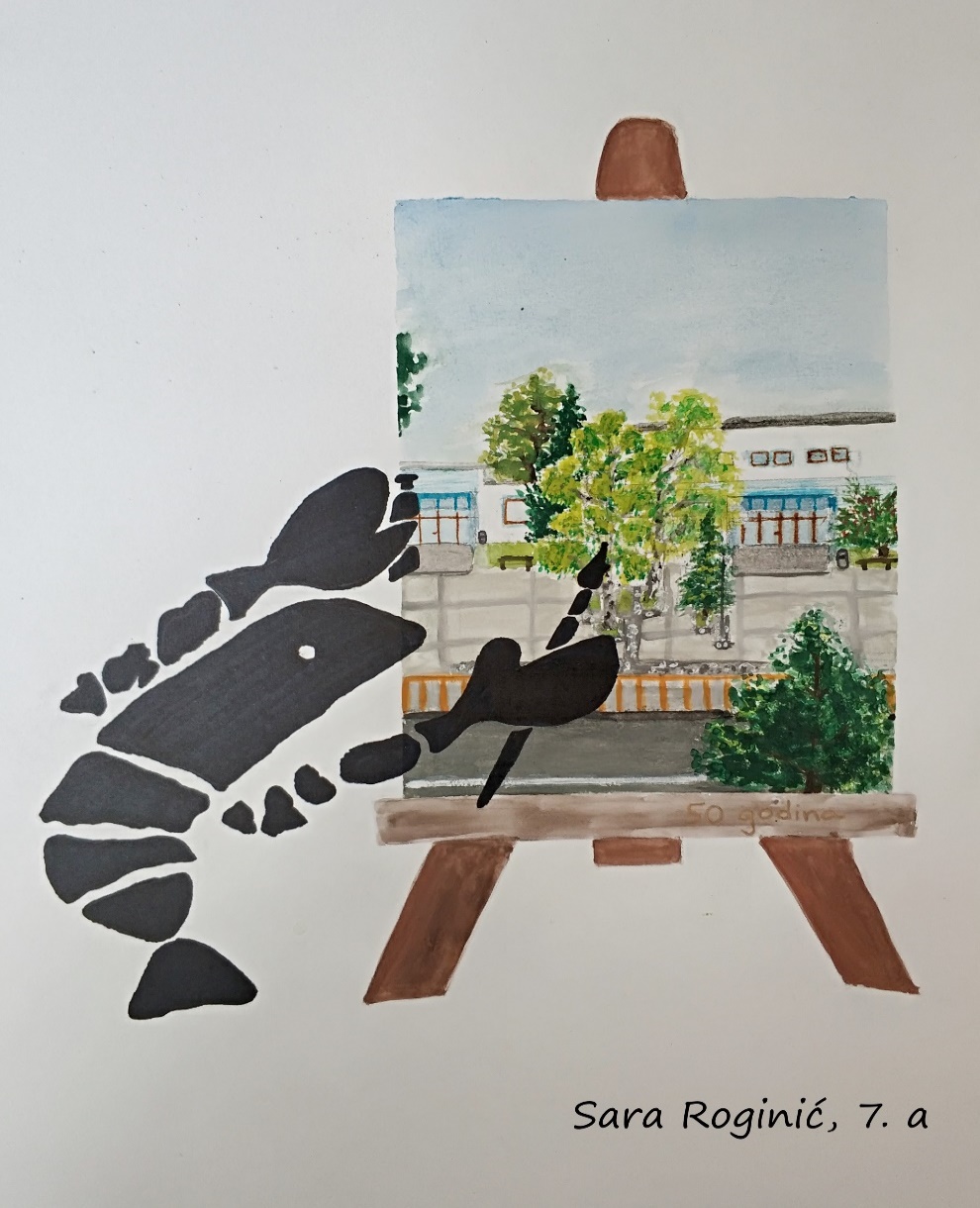 Školska godina 2021./2022.SADRŽAJ:Opći dioStrategija razvoja školeIzborna nastavaDodatna nastavaDopunska nastavaIzvannastavne aktivnostiIzvanučionička nastavaIzvanškolske aktivnosti u prostoru školeJavna i kulturna djelatnost školeProgramiProjektiOstale aktivnostiMeđupredmetne teme1. Opći dioNa temelju članka 118. stavka 2. alineja  4., vezano uz članak 28. stavak 5. i članak 137. stavak 4. Zakona o odgoju i obrazovanju u osnovnoj i srednjoj školi (Narodne novine, broj 87/08,  86/09, 92/10, 105/10, 90/11, 5/12, 16/12 i 86/12, 126/12, 94/13 ,152/14, 07/17, 68/18, 98/19, 64/20) te članaka 29. Statuta Osnovne škole, Školski odbor je na prijedlog Učiteljskog vijeća i ravnatelja na sjednici održanoj  6. listopada 2021. godine donioŠKOLSKI KURIKULUMOŠ Josipa RačićaOSNOVNI PODACI O ŠKOLIOSNOVNA ŠKOLA JOSIPA RAČIĆAAdresa: ZAGREB, Srednjaci 30Broj i naziv pošte: 10 000 ZAGREBBroj telefona: 38 44  990;  38 44  970Županija: Grad ZagrebMatični broj škole: 03278085OIB: 19 78 02 65 434Šifra škole u Ministarstvu znanosti i obrazovanja: 21-114-063e-mail škole: racic@os-jracica-zg.skole.hrweb stranica škole: www.os-j-racica.hrRAVNATELJ ŠKOLE: Franjo Gudelj, prof.OPĆI PODACI O UČENICIMAOPĆI PODACI O DJELATNICIMAPODACI O DJELATNICIMARAVNATELJ ŠKOLE: Franjo Gudelj, prof. povijesti i geografije	PEDAGOG: Dragana Nešković, mag. pedagogije	PSIHOLOG: Snježana Marohnić, dipl. psihologLOGOPED: Darinka Pikelja, prof. defektolog - logoped KNJIŽNIČAR: Darija Jurič, dipl. knjižničar         PODACI O UČITELJIMA I UČITELJICAMA U RAZREDNOJ NASTAVI      PODACI O UČITELJIMA I UČITELJICAMA U PREDMETNOJ NASTAVI	PODACI O UČITELJIMA NA ZAMJENI                 PODACI O ADMINISTRATIVNOM I TEHNIČKOM OSOBLJUORGANIZACIJA NASTAVE PO SMJENAMAORGANIZACIJA SATI ZA RAZREDNU NASTAVU (1. – 4.)          UJUTRO1.) 8.00 – 8.402.) 8.45 – 9.25VELIKI ODMOR: UŽINA UČENIKA: 9.25 – 9.353.) 9.35 – 10.15ODMOR OD 10 MINUTA (10.15 – 10.25)          4.) 10.25 – 11.055.) 11.10 – 11.506.) 11.55 – 12.357.) 12.40 – 13.20 ______________________________________________________________      POPODNE13.20 – 14.00  DOLAZAK VEĆINE UČENIKA U ŠKOLU: 13.55 – 14.0014.00 – 14.4014.45 – 15.25            VELIK ODMOR: UŽINA UČENIKA: 15.25 – 15.3515.35 – 16.15ODMOR OD 10 MINUTA (16.15 – 16.25)16.25 – 17.0517.10 – 17.5017.55 – 18.35ORGANIZACIJA SATI ZA PREDMETNU NASTAVU (5. – 8.)          UJUTRO          DOLAZAK UČENIKA U ŠKOLU: 7.55 – 8.001.) 8.00 – 8.402.) 8.45 – 9.25ODMOR OD 10 MINUTA (9.25 – 9.35)3.) 9.35 – 10.15VELIKI ODMOR: UŽINA UČENIKA: 10.15 – 10.254.) 10.25 – 11.055.) 11.10 – 11.506.) 11.55 – 12.357.) 12.40 – 13.20 ______________________________________________________________      POPODNE13.20 – 14.00 DOLAZAK VEĆINE UČENIKA U ŠKOLU: 13.55 – 14.0014.00 – 14.4014.45 – 15.25ODMOR OD 10 MINUTA (15.25 – 15.35)15.35 – 16.15            VELIK ODMOR: UŽINA UČENIKA: 16.15 – 16.2516.25 – 17.0517.10 – 17.5017.55 – 18.35ŠKOLSKA GODINA2021./2022.RAZREDNA NASTAVAŠKOLSKA GODINA2021./2022.PREDMETNA NASTAVAUPISNO PODRUČJE ŠKOLENa temelju članka 30. stavka 2. Zakona o Vladi Republike Hrvatske (Narodne novine, broj 101/98, 15/2000, 117/2001, 199/2003, 30/2004, 77/2009 i 145/2010) i članka 10. stavka 3. Zakona o odgoju i obrazovanju u osnovnoj i srednjoj školi (Narodne novine, broj 87/2008, 86/2009, 92/2010 i 105/2010), Vlada Republike Hrvatske je na sjednici održanoj 2. lipnja 2011. godine donijela Odluku o donošenju mreže osnovnih i srednjih škola, učeničkih domova i programa obrazovanja (Narodne novine, broj 70/11, 62/17 i 86/18).ULICE KOJE ULAZE U UPISNO PODRUČJE OSNOVNE ŠKOLE JOSIPA RAČIĆA:2. Strategija razvoja školeObrazovanje je osnovni preduvjet za razvijanje osobnog potencijala svakog pojedinca, za poticanje izvrsnosti, kreativnosti i inovativnosti na pojedinim područjima djelovanja, a samim time i strateški važno za postizanje društvenog i gospodarskog rasta i razvoja i napredak društva. Stoga je posebno važno osigurati moderno i kvalitetno obrazovanje koje će omogućiti našim učenicima stjecanja znanja i vještina potrebnih u 21. stoljeću. Kod planiranja sadržaja kurikuluma polazi se od interesa i potreba učenika, kao i posebnosti okružja u kojem se škola nalazi. Misija: Odgajati i obrazovati učenike, poticati i promovirati intelektualni, osobni, socijalni, emocionalni i tjelesni razvoj učenika. Promicati pozitivne životne vrijednosti, razvijati strpljivost, toleranciju, suradnju, komunikacijske vještine, samopouzdanje i samopoštovanje, odgovornost, vrijednosti rada, pozitivan odnos prema prirodi, zdravi način življenja. Vizija: Škola koja uči, škola u kojoj se učenici dobro osjećaju, aktivno sudjeluju i preuzimaju odgovornost za rezultate rada, škola koja svojim učenicima može osigurati razvoj svih njihovih potencijala, uspješan nastavak školovanja i što bolje ih pripremiti za život u postojećem društvu, kako lokalnih, tako i globalnih razmjera. Strategije razvoja: • Sustavno i kontinuirano unaprjeđivati nastavni proces, razvijati metode poučavanja, kvalitetu nastave, mentorski rad i samostalnost u učenju te sposobnost primjene znanja;• Kontinuirano osuvremenjivati i poboljšavati uvjete rada, upotrebljavati suvremenu tehnologiju u poučavanju; • Razvijati informatičku pismenost i digitalne kompetencije učenika i učitelja; • Omogućiti učenicima stjecanje primjenjivih znanja, vještina i kompetencija koje će im omogućiti da se uspješno nose sa izazovima budućnosti; • Prepoznavati i prihvaćati potrebe i interese svakog učenika prilagođavajući poučavanje njihovim individualnim mogućnostima;• Razraditi plan i program rada s darovitima i razvijati brigu o darovitima na način da se razvija i potiče njihova kreativnost, inovativnost i izvrsnost na specifičnim područjima; • Kontinuirano raditi na odgojnom području – osigurati aktivnosti i sadržaje kojima se razvija samopouzdanje, tolerancija, kvaliteta komunikacije i kultura ophođenja s drugima, ohrabruje učenike i čuva njihovo dostojanstvo; • Kod učenika razvijati odgovornost za vlastiti uspjeh, kao i odgovornost prema radu, životu, općem dobru, prema prirodi;• Razvijati suradnju s roditeljima kroz različite oblike rada, a posebno kroz projekte u kojima bi se mogla iskoristiti njihova profesionalna znanja.3. Izborna nastavaOSNOVNA ŠKOLA JOSIPA RAČIĆA - ŠKOLSKI KURIKULUMŠkolska godina 2021./2022.IZBORNA NASTAVANAPOMENA: aktivnosti će se održavati sukladno važećim epidemiološkim preporukama HZJZ za sprječavanje i suzbijanje epidemije COVID-19*Za učenike 5. i 6. razreda informatika nije izborni predmet, već je uključena u redovnu nastavu pa ove učenike i njihove odjele ne navodimo u kurikulumu.4. Dodatna nastavaOSNOVNA ŠKOLA JOSIPA RAČIĆA - ŠKOLSKI KURIKULUMŠkolska godina 2021./2022.DODATNA NASTAVANAPOMENA: aktivnosti će se održavati sukladno važećim epidemiološkim preporukama HZJZ za sprječavanje i suzbijanje epidemije COVID-195. Dopunska nastavaOSNOVNA ŠKOLA JOSIPA RAČIĆA - ŠKOLSKI KURIKULUMŠkolska godina 2021./2022.DOPUNSKA NASTAVANAPOMENA: aktivnosti će se održavati sukladno važećim epidemiološkim preporukama HZJZ za sprječavanje i suzbijanje epidemije COVID-196. Izvannastavne aktivnostiOSNOVNA ŠKOLA JOSIPA RAČIĆA - ŠKOLSKI KURIKULUMŠkolska godina 2021./2022.IZVANNASTAVNE AKTIVNOSTINAPOMENA: aktivnosti će se održavati sukladno važećim epidemiološkim preporukama HZJZ za sprječavanje i suzbijanje epidemije COVID-19		RAZREDNA NASTAVAPREDMETNA NASTAVARAZREDNA I PREDMETNA NASTAVA7. Izvanučionička nastavaOSNOVNA ŠKOLA JOSIPA RAČIĆA - ŠKOLSKI KURIKULUMŠkolska godina 2021./2022.IZVANUČIONIČKA NASTAVANAPOMENA: aktivnosti će se održavati sukladno važećim epidemiološkim preporukama HZJZ za sprječavanje i suzbijanje epidemije COVID-19RAZREDNA NASTAVAPREDMETNA NASTAVA8. Izvanškolske aktivnostiu prostoru školeOSNOVNA ŠKOLA JOSIPA RAČIĆA - ŠKOLSKI KURIKULUMŠkolska godina 2021./2022.IZVANŠKOLSKE AKTIVNOSTI U PROSTORU ŠKOLENAPOMENA: aktivnosti će se održavati sukladno važećim epidemiološkim preporukama HZJZ za sprječavanje i suzbijanje epidemije COVID-199. Javna i kulturna djelatnostOSNOVNA ŠKOLA JOSIPA RAČIĆA - ŠKOLSKI KURIKULUMŠkolska godina 2021./2022.JAVNA I KULTURNA DJELATNOSTNAPOMENA: aktivnosti će se održavati sukladno važećim epidemiološkim preporukama HZJZ za sprječavanje i suzbijanje epidemije COVID-1910. ProgramiOSNOVNA ŠKOLA JOSIPA RAČIĆA - ŠKOLSKI KURIKULUMŠkolska godina 2021./2022.PROGRAMINAPOMENA: aktivnosti će se održavati sukladno važećim epidemiološkim preporukama HZJZ za sprječavanje i suzbijanje epidemije COVID-19PROGRAM SPECIFIČNIH I PREVENTIVNIH MJERA ZDRAVSTVENE ZAŠTITE UČENIKA OSNOVNE ŠKOLE U ŠKOLSKOJ GODINI 2021./2022.Temeljem Plana i programa mjera zdravstvene zaštite iz obveznog zdravstvenog osiguranja (NN 126/06.) u okviru Programa mjera za djelatnost preventivno-odgojnih mjera za zdravstvenu zaštitu školske djece i studenata, za učenike osnovnih škola predviđene su tijekom školske godine slijedeće mjere:1. Sistematski pregledi:
	- prije upisa u prvi razred	- učenika V razreda u svrhu utvrđivanja psihofizičkog razvoja	- učenika VIII razreda (profesionalna orijentacija)2. Ostali preventivni pregledi2.1. Kontrolni pregledi nakon sistematskih pregleda prema medicinskoj indikaciji.2.2. Namjenski pregledi i izdavanje potvrda i mišljenja
	- pregled prije upisa u srednju školu ako to zahtijeva odabir zanimanja	- prije cijepljenja u svrhu utvrđivanja kontraindikacija za cijepljenje	- prije prijema u đački dom
	- ostali namjenski pregledi i izdavanje potvrda na zahtjev prema zdravstvenoj ili   socijalnoj indikaciji3. Probiri u tijeku osnovnog školovanja (screeninzi)	- oštrina vida, poremećaji vida na boje za učenike III razreda	- deformacije kralježnice za učenike VI razreda4. Zdravstvena i tjelesna kultura
	- pregled za utvrđivanje zdravstvenog stanja i sposobnosti za prilagođeni program TZK onih učenika koji iz zdravstvenih razloga ne mogu pratiti redovni program te njihovo praćenje
	- pregled prije natjecanja u školskim sportskim klubovima5. Mjere zaštite od zaraznih bolesti
5.1 Cijepljenje i docjepljivanje učenika prema Programu obveznog cijepljenjapri upisu u 1.razred protiv ospica, rubeole i zaušnjakaI razred protiv dječje paralizeVI razred protiv hepatitisa B (tri doze)VIII razred  protiv difterije, tetanusa i dječje paralizeCijepljenje učenika provodi se u skladu s Provedbenim programom obveznog cijepljenja u Hrvatskoj za tekuću kalendarsku godinu, obavlja se u pravilu za vrijeme trajanja nastave u prostorijama zdravstvene organizacije ili prikladnim prostorijama škole. 
Škole su dužne na temelju primljene obavijesti dovesti na cijepljenje sve učenike koji podliježu obveznoj imunizaciji (Zakon o zaštiti pučanstva od zaraznih bolesti NN 70⁄07., Pravilnik o načinu provođenja imunizacije, seroprofilakse i kemoprofilakse protiv zaraznih bolesti te o osobama koje se moraju podvrgnuti toj obvezi NN 103⁄13).5.2. Kontrolni pregledi pri pojavi zarazne bolesti u školi i poduzimanje manjih protuepidemijskih mjera
6. Zaštita i unapređenje školskog okoliša (higijenska kontrola škole, nadzor nad prehranom učenika, kontrola uvjeta obrazovanja za učenike s posebnim potrebama)7. Savjetovališni rad se odvija u izdvojenom i oglašenom vremenu za savjetovalište kao i prema potrebi u svrhu pomoći i rješavanju temeljnih problema s kojima se susreću djeca, adolescenti, njihovi roditelji, skrbnici, nastavnici i učitelji: prilagodba na školu, školski neuspjeh, poremećaji ponašanja, problemi razvoja i sazrijevanja, kronični poremećaji zdravlja, zaštita reproduktivnog zdravlja i planiranje obitelji, zloupotreba psihoaktivnih droga i drugi oblici ovisnosti, problemi mentalnog zdravlja i dr.8. Zdravstveni odgoj i promicanje zdravlja – odvija se kao zasebna aktivnost i/ili integrirana u sistematske preglede i cijepljenja.

TEME ZA UČENIKE:I razred:		„Pravilno pranje zuba po modelu“III razred: 		„Skrivene kalorije“V razred: 		„Promjene vezane uz pubertet i higijena“VIII razred:	„Spolno prenosive bolesti i AIDS“
9. Utvrđivanje psihofizičke sposobnosti učenika i primjerenog oblika školovanjaDio je rada Stručnih povjerenstava (Stručno povjerenstvo škole i Stručno povjerenstvo Ureda) za utvrđivanje psihofizičkog stanja djeteta sukladno Zakonu o odgoju i obrazovanju u osnovnoj i srednjoj školi, pročišćeni tekst (NN 126/2012), Pravilniku o osnovnoškolskom i srednjoškolskom odgoju i obrazovanju učenika s teškoćama u razvoju (NN 24/15) i Pravilniku o postupku utvrđivanja psihofizičkog stanja djeteta, učenika te sastavu stručnih povjerenstava (NN 67/2014).Nositelji aktivnosti: nadležni školski liječnik dr. Sebastijan Cunjac , stručni suradnici, razrednici, vanjski suradnici11. ProjektiOSNOVNA ŠKOLA JOSIPA RAČIĆA - ŠKOLSKI KURIKULUMŠkolska godina 2021./2022.PROJEKTINAPOMENA: aktivnosti će se održavati sukladno važećim epidemiološkim preporukama HZJZ za sprječavanje i suzbijanje epidemije COVID-1912. Ostale aktivnostiOSNOVNA ŠKOLA JOSIPA RAČIĆA - ŠKOLSKI KURIKULUMŠkolska godina 2021./2022.OSTALE AKTIVNOSTINAPOMENA: aktivnosti će se održavati sukladno važećim epidemiološkim preporukama HZJZ za sprječavanje i suzbijanje epidemije COVID-1913. Međupredmetne temeMEĐUPREDMETNE TEMEOŠ Josipa RačićaŠkolska godina 2021./2022.U Zagrebu, 6. listopada 2021. godineKLASA: 602-02/21-01/25URBROJ: 251-191-21-01    RAVNATELJ                                                			                 PREDSJEDNICA          									ŠKOLSKOG  ODBORA                                                                                                                  Franjo Gudelj, prof.                                                                                     Darija Jurič, prof.RAZREDIBROJ UČENIKABROJ ODJELA1. - 4. razred361165. - 8. razred34916UKUPNO:71032RAVNATELJ1UČITELJI RAZREDNE NASTAVE16UČITELJI RAZREDNE NASTAVE U PRODUŽENOM BORAVKU9UČITELJI PREDMETNE NASTAVE33STRUČNI SURADNICI4OSTALI DJELATNICI16UKUPNO79IME I PREZIMESTRUKADragana Rakoncamag. educ. reh. /nast. raz. nas.učitelj - savjetnikIva Perićdipl. uč. raz. nastaveMajda Krčmar Kavićdipl. učiteljMarija Mamićdipl. učiteljBarica Reilmag. prim. obrazov.Zlata Kovačnast. razredne nastaveučitelj - mentorMaja Kuničić Karničićdipl. učiteljSanela Mamićdipl. učiteljKatarina Cvitićdipl. učiteljBranka Ladannast. razredne nastaveMonja Stipićdipl. učiteljGordana Omejecnast. razredne nastaveSanja Stubičardipl. učiteljKatarina Špiljak Tomićdipl. učiteljučitelj - mentorNikolina Dolačkimag. prim. obrazov.Irena Mirkovićnast. razredne nastaveMaja Kranjčecdipl. učiteljBarbara Kruljacmag. prim. obrazov.Jelena Jurić Ivančanmag. prim. obrazov.Hrvoje Marszalekdipl. učiteljMaja Krikšićdipl. učiteljKatarina Polakmag. prim.educ.Mirela Šolić Matićdipl. učiteljAna Patačkomag. prim. obrazov.Martina Mušicamag. prim. obrazov.Martina Likićmag. prim. obrazov.IME I PREZIMESTRUKAPREDMET KOJI PREDAJEPavica Jurinić Vrsalovićprof. hrv. j. Hrvatski jezikArijana Zakanj Ivasovićprof. hrv. j. i knjiž.Hrvatski jezikSunčana Bartakovićprof. hrv. j. i češkog j.Hrvatski jezikIvona Bratić Asanprof. hrv j. i njem. j.Hrvatski jezikBlanka Medakakadem. slikarLikovna kulturaMatea Petrićprof. glazbene kultureGlazbena kulturaSanda Petrprof. eng. j. i knjiž.Engleski jezikAna Škaricaprof. eng. j.Engleski jezikNikolina Krznarić Čabrajaprof. eng. j. i knjiž.Engleski jezikMelita Kovačevprof. eng. j. i knjiž. /španj. j. i knjiž.  prof. mentorEngleski jezikMirjana Mičetićprof. eng. j. i knjiž.Engleski jezikAntonia Marković  (zamjena: Hana Kovačić)                                                                                                               za(prof. matematikeMatematikaKarolina Kulašprof. mat. i fizikeMatematikaKrešimir Bujanmag. educ. math.MatematikaLidija Pelarini Sojkaprof. mat. i inf.MatematikaMarija Kuštraprof. biol. i kem.Priroda, KemijaAlenka Ciparprof. biol. i kem.učitelj - mentorPriroda, Biologija, KemijaMarta Runjićmag. educ. biol. et chem.Priroda, BiologijaMiljenko Balabandipl. inž. fizikeFizikaAndreja Lasićmag. edu. fizikeFizikaTanja Dmitrović Stipančevićprof. pov. i geogr.Povijest, GeografijaBrigita Gajski Stiperskidipl. geografGeografijaBernarda Šuvarmag. edu. povijestiPovijestTatjana Hotujac – Kraljnast. tehn.Tehnička kulturaBožidar Strmoprof. fizičke kult.TZKIva Rinčićprof. kineziologijeTZKBranka Perkovićmr. sc. moralne teologijeVjeronauk - KatoličkiDanica Drakšićdipl. katehetaVjeronauk - KatoličkiHelena Ila Dragičevićdipl. teolog, učitelj - mentorVjeronauk - KatoličkiIvana Markošprof. njem. j. i pedagogije, učitelj - mentorNjemački jezikMatija Hlebarprof. filozofije i njem. j.Njemački jezikMihaela Piskač Opančarprof. mat. i infor.InformatikaNeva Margetićmag. fizike i infor.InformatikaIva Runjavecdipl. učitelj razredne nastave s  pojačanom informatikomInformatikaIME I PREZIMESTRUKAMIJENJAPerica Orečmag. edu. hrv. j.Ivona Bratić AsanŽeljka Jukićprof. hrvatske kulture i sociologijeArijana ZakanjPetra Jačimovićinženjerka informacijskih tehnologijaMihaela Piskač OpančarHana Kovačićprof. matematikeAntonia MarkovićAnamarija Koštroapsolvent bio. i kem.Marta RunjićMatea Klubičkamag. prim. obr. i eng. jez.Ana ŠkaricaMarina Ćurićmag. njem.jez. i knjiž.Ivana MarkošIME I PREZIMEPOSAO KOJI OBAVLJASTRUKAADMINISTRATIVNI DJELATNICIADMINISTRATIVNI DJELATNICIADMINISTRATIVNI DJELATNICISanela Ahmetovićadminist. reftrgovačka Božica Graffelvoditelj račun.dipl. ekon.Matej MartićtajnikpravnikDOMARIDOMARIDOMARIMate Samirićdomarvodoinstal.Nenad Sivacdomarelektroinst.KUHARICEKUHARICEKUHARICEDanijel Musić kuhar kuhar Ljiljana Nikolićpom. kuharicaOŠIvka Perišić KV kuharica kuharica Gabrijela PražetinakuharicatrgovacSPREMAČICESPREMAČICESPREMAČICEMartina CerovečkispremačicafotografJasna GrošekspremačicaugostiteljDanica HuzjakspremačicaugostiteljSenka Kero          spremačicaOŠKate MihaćspremačicaOŠSmilja MikićspremačicaOŠGordana Vrhovecspremačicatekstilni  tehničarRAZREDMŽUKUPNO(M + Ž)RAZREDNIKBORAVAK1.a121325Katarina Špiljak TomićMaja Krikšić1.b131225Zlata KovačIva Perić1.c81018Irena MirkovićHrvoje Marszalek1.d10818Barica ReilHrvoje MarszalekUKUPNO4343862.a121426Maja Kuničić KarninčićMartina Likić, Katarina Polak2.b131326Sanela MamićMirela Šolić Matić2.c91524Katarina CvitićAna Patačko2.d9817Branka LadanUKUPNO4350933.a131528Dragana RakoncaMartina Mušica3.b141327Majda  Krčmar KavićBarbara Kruljac3.c101323Marija MamićJelena Jurić Ivančan3.d9615Gordana OmejecUKUPNO4647934.a131023Sanja Stubičar4.b14923Maja Kranjčec4.c141226Monja Stipić4.d71017Nikolina DolačkiUKUPNO484189UKUPNO RN180181361RAZREDMŽUKUPNO(M + Ž)RAZREDNIK5.a12921Tanja Dmitrović Stipančević5.b141125Antonia Marković (zamj. Hana Kovačić)5.c101222Matea Petrić5.d91423Sunčana BartakovićUKUPNO4546916.a151025Tatjana Hotujac Kralj6.b11819Ivona Bratić (zamj. Perica Oreč)6.c11718Alenka Cipar6.d81018Božidar StrmoUKUPNO4535807.a131528Sanda Petr7.b121224Blanka Medak7.c121426Karolina Kulaš7.d10919Ivana Markoš (zamj. Marina Ćurić)UKUPNO4750978.a101222Brigita Gajski Stiperski8.b101121Mihaela Piskač (zamj. Petra Jačimović)8.c121123Krešimir Bujan8.d9615Arijana Zakanj Ivasović(zamj. Željka Jukić)UKUPNO414081UKUPNO PN178171349M = 358Ž = 352Ukupno RN i PN = 7101. Benkovačka
2. Bernarda Bernardija
3. Braće Domany
4. Devčića Š.
5. Dobrinjska
6. Drniška I
7. Drniška II
8. Dubašnička
9. Fuisa F.
10. Gredice
11. Haberlea M.
12. Hećimovićeva
13. Horvaćanska od Selske broj 55
do 69 i od broja 34 do 118
14. Jarunska od broja 1 do kraja i od
broja 8 do kraja
15. Jarunske obale odvojak
16. Kajakaški prilaz
17. Kikićeva
18. Kostrenska
19. Livanjska
20. Loparska I21. Loparska II
22. Loparska III
23. Ljubačka
24. Zagrebačka avenija od broja 41
do 59 i od broja 42 do 58
25. Majstora Radovana
26. Majstora Radonje
27. Mogorička
28. Neindhardta J.
29. Omišaljska
30. Rašice Božidara
31. Siverička
32. Srednjaci
33. Vinceta iz Kastva
34. Vodičke M.
35. Vrlička
36. Vrbnička
37. Vurovčice
38. V. Filakovca 
39. Zemunička40. Blaža TrogiraninaPREDMETNOSITELJBROJ SKUPINABROJ UČENIKARAZREDVjeronaukBranka Perković111701. a, b, c, d3. b, c, d6. a, b, c, dVjeronaukHelena Ila Dragičević101703. a4. a, b, c, d5. a8. a, b, c, dVjeronaukDanica  Varljen111992. a, b, c, d5. b, c, d7. a, b, c, dNjemački jezikMatija Hlebar3446. a, b, c, d7. a, bNjemački jezikMarina Ćurić (Ivana Markoš)91584. a, b, c, d5. a, b, c, d7. c, d8. a, b, c, dInformatika Mihaela Piskač Opančar6*1254. a, b8. a, b, c, dInformatikaNeva Margetić6*1503. a, b, c7. a, b, c, dInformatikaIva Runjavec112211. a, b ,c, d2. a, b, c, d3. d4. c, dPODRUČJEIZBORNA NASTAVAAktivnostKATOLIČKI VJERONAUKKratak opis aktivnostiObradom tema koje prate liturgijsku godinu, kroz stvaralačko izražavanje i igru, učenici će otkrivati i upoznavati Boga Oca Stvoritelja i Isusa Spasitelja i Prijatelja te katoličke vjerske običaje i molitve.Nositelji aktivnostis. Branka PerkovićCiljna skupina1. a, b, c, dPlanirani broj učenika60Planirani broj sati tjedno2Ciljevi aktivnostiCiljevi katoličkog vjeronauka u prvome razredu usmjereni su susretu učenika s Bogom koji je Dobri Otac i Isusom koji ljubi svakog čovjeka. Iz tog susreta proizilaze odnosi koji sačinjavaju svijet djeteta te dobi (obitelj, škola, župa) i uče ga prihvaćati svakoga bez razlike.Namjena aktivnostiNamjena aktivnosti je pomoći u rastu u vjeri i u odgoju za kršćanske vrijednosti poštujući sve stvoreno. Na tom putu vjeroučitelj je ponajprije svojim primjerom, a onda i poučavanjem suradnik roditeljima koji su prvi svjedoci vjere svojoj djeci.Način realizacije aktivnostiPrimjenjuju se različiti oblici rada: frontalni, individualni, grupni rad, rad u paruRazličite metode: usmeno, pismeno, likovno i glazbeno izražavanje, rad na tekstu, izrada plakata, sliko-priča, memori kartice, gledanje animiranih filmova i video zapisa biblijskog sadržaja te rješavanje digitalnih kvizova i igrica.Vremenski okvir aktivnostiTijekom školske godine 2021./2022.Troškovnik aktivnostiVlastito financiranje (škola): kopiranje, papir u boji, papir za plakate.Način vrednovanja aktivnostiNačin vrednovanja propisan je od Ministarstva znanosti i obrazovanja. Elementi ocjenjivanja su: znanje, stvaralačko izražavanje i kultura međusobnog komuniciranja.Način korištenja rezultata vrednovanjaRezultati vrednovanja koristit će se u svrhu poboljšanja rezultata nastavnog procesa te kao poticaj za daljnji rad i napredak.PODRUČJEIZBORNA NASTAVAAktivnostKATOLIČKI VJERONAUKKratak opis aktivnostiDrugo godište katoličkog vjeronauka svojim programom želi ponuditi odgovore na nova otvorena pitanja koja donosi život i svijet djeteta ove dobi. Upoznavanjem s biblijskim sadržajima i njihovim povezivanjem sa svakodnevnim životom, izgrađuje se djetetovo iskustvo vjere, njegova prijateljska komunikacija s Bogom putem osobnog molitvenog izražavanja.  Cilj je omogućiti djetetu upoznavanje temeljnih poruka Evanđelja. Prateći ciklus liturgijske godine te komunicirajući sa simbolima, molitvenim i stvaralačkim izražavanjem želi se pobuditi djetetovo divljenje i zahvalnost Bogu Stvoritelju te razvijati povjerenje, zahvalnost, darivanje, suosjećanje i suradnja s bližnjima.Nositelji aktivnostiDanica VarljenCiljna skupina2. a, b, c, dPlanirani broj učenika73Planirani broj sati tjedno2Ciljevi aktivnosti- Upoznati istine vjere: Bog je čitav svijet i nas ljude čudesno stvorio, sve nas ljubi, on je Isusov i naš Otac, on je Otac svih ljudi na zemlji- Otkriti i upoznati u biblijskim likovima tajnu Božje blizine- Upoznati i uvidjeti da se u Isusovu utjelovljenju i poslanju pokazuje da je on Božji dar ljudima, obećani i očekivani Mesija.- Razvijati sposobnost izražavanja stečenih spoznaja, iskustva radosti, međusobnoga zajedništva u školi, ali i u obitelji i crkvenoj zajednici te sposobnosti radosnog sudjelovanja u radu, igri i slavljenju života.Namjena aktivnosti- Steći pouzdanje u Boga od kojega potječe svijet i život- Shvatiti i doživjeti neponovljivost i veličinu ljudskoga bića- Spoznati i naučiti da čovjek svojim stvaralačkim sposobnostima surađuje na Božjem stvarateljskom djelu.- Iskusiti i povjerovati da mi s Bogom možemo stvarati i mijenjati svijetNačin realizacije aktivnosti - Pripovijedanje i tumačenje biblijskih tekstova i prikladne pjesme tematski povezane.- Poticajna pitanja i vođeni razgovor o biblijskim likovima: Noi, Abrahamu, Josipu Egipatskom, osobama iz Isusova života.- Stvaralačko izražavanje doživljenoga crtanjem, bojenjem, pjevanjem, scenskim prikazivanjem, pisanjem.- Gledanje animiranih filmova i video zapisa biblijskoga sadržaja te rješavanje digitalnih kvizova i igrica.Vremenski okvir aktivnostiTijekom školske godine 2021./2022.Troškovnik aktivnostiVlastito financiranje (škola): kopiranje, kolaž papir, papir za plakate. Dobrovoljno sudjelovanje učenika u donošenju materijala za plakat i ručnu izradu predmeta (adventski vijenac, korizmeni simboli, osobna Biblija)Način vrednovanja aktivnostiNačin vrednovanja propisan je od Ministarstva znanosti i obrazovanja. Elementi ocjenjivanja su: znanje, stvaralačko izražavanje i kultura međusobnog komuniciranja.Način korištenja rezultata vrednovanjaRezultati će se koristiti za što uspješniju realizaciju nastave vjeronauka, prilagodbu rada mogućnostima, sposobnostima i interesima učenika te za aktivno uključivanje u školsku i vjerničku zajednicu.  PODRUČJEIZBORNA NASTAVAAktivnostKATOLIČKI VJERONAUKKratak opis aktivnostiZa ovaj uzrast važna je uloga zajedništva i pripadnosti, uzajamno poštovanje i osjećaj za pravedost. Kroz biblijske primjere i analizu tekstova, igru, stvaralačko izražavanje te rad u paru i skupini učenici će bolje upoznavati sebe i druge imajući za primjer Isusa koji svima oprašta i daruje se u Euharistiji. Vjeronaučne teme trećeg razreda usmjerene su pripremi za sakramente pomirenja i Prve pričesti.Nositelji aktivnostis. Branka PerkovićHelena Ila DragičevićCiljna skupinaUčenici: 3. a, b, c, dPlanirani broj učenika66Planirani broj sati tjedno2Ciljevi aktivnostiCiljevi vjeronaučnih aktivnosti usmjereni su otkrivanju i doživljavanju Božje blizine, naklonosti, opraštanja i ljubavi preko iskustava starozavjetnih osoba pa sve do iskustva Kristove ljubavi prema nama u sakramentima pomirenja i euharistije. Iz iskustva osobne Božje ljubavi i brižnosti rađa se osjećaj pripadnosti Crkvi, međusobno opraštanje, pomaganje i aktivno sudjelovanje u vjerničkom životu.Namjena aktivnostiNamjena katoličkoga vjeronauka trećega vjeronaučnog godišta je da učenici svestrano razviju svoje duhovne i moralne sposobnosti za život u zajednici i zajedništvu, da iskuse duhovnu snagu i važnost sakramenata, liturgijskih slavlja i pobožnosti. Slavljenjem Prve Svete Pričesti otvaraju se Isusu Kristu te se, poput njega, daruju za dobro svojih bližnjih i cijeloga društva.Način realizacije aktivnostiPrimjenjuju se različiti oblici rada: frontalni, individualni, grupni rad, rad u paruRazličite metode: usmeno, pismeno, likovno i glazbeno izražavanje, rad na tekstu, izrada plakata, sliko-priča, memori kartice, gledanje animiranih filmova i video zapisa biblijskog sadržaja te rješavanje digitalnih kvizova i igrica.Vremenski okvir aktivnostiTijekom školske godine 2021./2022.Troškovnik aktivnostiVlastito financiranje (škola): kopiranje, kolaž papir, papir za plakate. Dobrovoljno sudjelovanje učenika u donošenju materijala za plakat i ručnu izradu liturgijskih simbola i predmeta.Način vrednovanja aktivnostiNačin vrednovanja propisan je od Ministarstva znanosti i obrazovanja. Elementi ocjenjivanja su: znanje, stvaralačko izražavanje i kultura međusobnog komuniciranja.Način korištenja rezultata vrednovanjaRezultati vrednovanja koristit će se u svrhu poboljšanja rezultata nastavnog procesa te kao poticaj za daljnji rad i napredak.IZBORNA NASTAVAAktivnostKATOLIČKI VJERONAUKKratak opis aktivnostiUčenici 4. razreda kroz aktivnosti namijenjene ostvarenju godišnjih ishoda sklad u prirodi prepoznaju Božjim djelom koje smo pozvani čuvati. U skladu s njihovim psihološko-razvojnim sposobnostima analiziramo Deset Božjih zapovijedi i vlastiti život po njima. Nositelji aktivnostiHelena Ila DragičevićCiljna skupina4. a, b, c, dPlanirani broj učenika71Planirani broj sati tjedno2Ciljevi aktivnostiUčenici će :- Usvojiti nove teme i pojmove o  Bogu Stvoritelju, skladu prirode i svijeta,  čovjeku - Božjem stvorenju i zrcalu, Božjim zapovijedima, Ivanu Krstitelju, BD Mariji, Isusovu rođenju, Isusovu boravku u Hramu, krštenju, boravku u Nazaretu, Petrovoj ispovijesti,  Isusovoj osudi i pobjedi nad smrću - uskrsnuću, Crkvi, župi i župnoj zajednici, Božjem zakonu u životu židovskog dječaka, pokrštenju Hrvata.Namjena aktivnostiRazvoj duhovnih i moralnih vrijednostiNačin realizacije aktivnostiIndividualni, rad u paru,  razgovor, pismeno izražavanje, molitveno izražavanje, likovno izražavanje,  čitanje i rad na tekstu, glazbeno izražavanje, meditacija, pjevanje, igre, samostalni rad.Vremenski okvir aktivnostiŠkolska godina 2021./2022.Troškovnik aktivnosti-Način vrednovanja aktivnostiKomponente ocjenjivanja: znanje (usmeno i pismeno), stvaralačko izražavanje, zalaganje, kultura međusobnog komuniciranjaNačin korištenja rezultata vrednovanjaNa uvid roditeljima, za samovrednovanje.PODRUČJEIZBORNA NASTAVAAktivnostKATOLIČKI VJERONAUKKratak opis aktivnostiSredišnja tema pete godine vjeronauka je Biblija. Preko starozavjetnih tema, praotaca vjere, sudaca i kraljeva dolazimo do središnje osobe kršćanstva – Isusa Krista koji je ujedno i središte života velikana Novoga zavjeta, svetih Petra i Pavla. Upoznavanjem različiti antičkih i suvremenih religija započinjemo otkrivanje i prepoznavanje duboke čovjekove čežnje za Istinom, odnosno za Bogom.Nositelji aktivnostiDanica VarljenHelena Ila DragičevićCiljna skupina5. a, b, c, dPlanirani broj učenika68Planirani broj sati tjedno2Ciljevi aktivnostiVođeni urođenom čovjekovom otvorenošću prema transcendenciji, njegovom čežnjom za Bogom i za smislom života, otkrivat ćemo Božje tragove i Njegovo djelovanje kroz povijest ljudskoga roda. U tomu će nam vodič biti Biblija koja svjedoči o Božjoj prisutnosti u životu pojedinaca i naroda. Razvijat ćemo stav otvorenosti i dijaloga prema vjerskoj i kulturnoj različitosti. Tom će cilju na osobit doprinijeti posjet džamiji (izvanučionička nastava) s ciljem boljeg upoznavanja vjerovanja i vjerskih običaja osoba islamske vjeroispovijesti.Namjena aktivnostiTeme sadržane u udžbeniku „Učitelju, gdje stanuješ?“ bit će poticaj koji će pomoći da bolje razumijemo vlastiti život, povijest svoje vjere i naroda te ga  kvalitetnije živimo kao osobe i vjernici. Traganje za Isusom i život s Njime, omogućit će nam izgrađivanje osobnosti u istinoljubivosti, solidarnosti, otvorenosti i spremnosti na dijalog s kojima smo pozvani živjeti i surađivati.Način realizacije aktivnostiOblici rada: frontalni, individualni, rad u paru i skupini, istraživački rad, izvanučionička nastava;metode: usmeno i pismeno izlaganje, rad na biblijskome tekstu, likovno, glazbeno, molitveno, meditativno, scensko izražavanje, rješavanje kvizova i tematskih igrica u digitalnom obliku, pripremanje pps prezentacija i plakata.Vremenski okvir aktivnostiTijekom školske godine 2021./2022.Troškovnik aktivnostiVlastito financiranje (škola): kopiranje, kolaž papir, papir za plakate.Dobrovoljno sudjelovanje učenika u donošenju materijala za plakat10 kn po učeniku za troškove prijevozaNačin vrednovanja aktivnostiNačin vrednovanja propisan je od Ministarstva znanosti i obrazovanja. Elementi ocjenjivanja su: znanje, stvaralačko izražavanje i kultura međusobnog komuniciranja.Način korištenja rezultata vrednovanjaRezultati će se koristiti za što uspješniju realizaciju nastave vjeronauka, prilagodbu rada mogućnostima, sposobnostima i interesima učenika te za aktivno sudjelovanje u školskoj i vjerničkoj zajednici animiranjem Euharistije i intenzivnijim sudjelovanjem u sakramentima.PODRUČJEIZBORNA NASTAVAAktivnostKATOLIČKI VJERONAUKKratak opis aktivnostiUčenici ove dobi postaju sposobni za sve složenije konkretno mišljenje, ali i za apstraktno mišljenje. Stoga se vjeronaučne teme šestog razreda dotiču pitanja slobode i odgovornosti, značenja vjere u vlastitom životu te pripadnosti Crkvi – zajednici vjernika koja ima svijetle i tamne strane. Učenici preko biblijskih tekstova upoznaju Mariju te Isusa Osloboditelja koji je s nama prisutan u sakramentimaNositelji aktivnostis. Branka PerkovićCiljna skupina6. a, b, c, dPlanirani broj učenika64Planirani broj sati tjedno2Ciljevi aktivnostiNamjena aktivnostiNačin realizacije aktivnostiVremenski okvir aktivnostiTijekom školske godine 2021./2022.Troškovnik aktivnostiVlastito financiranje (škola): kopiranje, papir u boji, papir za plakate.Način vrednovanja aktivnostiNačin korištenja rezultata vrednovanjaPODRUČJEIZBORNA NASTAVAAktivnostKATOLIČKI VJERONAUKKratak opis aktivnostiGodišnji ishodi vjeronaučne nastave za 7. razred usmjereni su upoznavanju vlastite osobnosti vjeroučenika te preispitivanja vlastitoga vjerničkog svjedočenja, posebice analizom Dekaloga. Kroz obradu odabranih biblijskih tekstova Staroga zavjeta i analizom animiranih filmova upoznajemo život proroka, Božjih glasnika svoga vremena. Kao svjesni članovi Kristove Crkve dublje upoznaju njezino ustrojstvo i nauk kao i Kristovu želju "da svi budu jedno".Nositelji aktivnostiDanica VarljenCiljna skupina7. a, b, c, dPlanirani broj učenika71Planirani broj sati tjedno2Ciljevi aktivnostiOtkriti dubinu čovjekove težnje za uspjelim ostvarenjem vlastitoga života u istini i slobodi, osobito imajući u vidu Božje zapovijedi kao znakove i pravila života
- Otkriti, upoznati i ostvarivati zapovijedi ljubavi prema Bogu i bližnjemu kao put u osobnu slobodu i zajedništvo – Dekalog i ljuska prava,- Svatko je od nas jedinstven         Namjena aktivnosti- Usvojiti stav da nas Bog poziva na ostvarenje osobnoga života i očekuje učenikov osobni odaziv i odgovor vjere, osobito imajući u vidu Božje zapovijedi kao znakove i pravila života.- Čitati Bibliju, otkriti i upoznati snagu proročke riječi.- Upoznati i prihvatiti Krista, znak poziva na opraštanje, znak jedinstva i zajedništva svih kršćana, odgajati se za kršćanske vrijednosti- Živjeti po uzoru-Kristu, biti svjestan da po mojim djelima, Kristovo djelo trajno živi u Crkvi- Graditi pomirenje i praštanje kao uvjet zajedništva i jedinstva molitvom, Sakramentima, upoznati poruku kršćanske vjere u budući vječni život i graditi ustrajnost u vjeri, nadi i ljubaviNačin realizacije aktivnosti- Primjenjuju se različiti oblici rada: frontalni, individualni, grupni rad,- Poticaj - rad s roditeljima na temu “Korak do Potvrde – sakramenta kršćanske zrelosti“- Različite metode: usmeno izlaganje, pismeno, likovno, rad na tekstu, glazbeno, molitveno, scensko izražavanje, meditativnoVremenski okvir aktivnostiTijekom školske godine 2021./2022.Troškovnik aktivnostiMogućnost – DOBROVOLJNO sudjelovanje učenika u donošenju vlastitih materijala za izradu plakataNačin vrednovanja aktivnosti Usmeno, pismeno, zalaganje, stvaralačko izražavanje, kultura međusobne komunikacijeNačin korištenja rezultata vrednovanjaPovratna informacija, lakše shvaćanje kršćanski, vrijednosti aktivno uključivanje u život Crkve, međusobno stvaranje ozračja, ponašanjem u svakidašnjem životu – odnos prema obvezama, prenošenje iskustva kršćanske vjerePODRUČJEIZBORNA NASTAVAAktivnostKATOLIČKI VJERONAUKKratak opis aktivnostiUdžbenik osmog godišta katoličkog vjeronauka, prateći psihološki, mentalni i duhovni razvoj mladog čovjeka te dobi nudi teme koje služe upoznavanju i izgrađivanju vlastitoga života i vjerničkog identiteta. Upoznaju se različite suvremene vjerske prakse, opće čovjekovo iskustvo krivnje i grijeha u svjetlu biblijskih izvještaja. Ujedno se produbljuje poznavanje vlastitoga nacionalnoga i vjerskog identiteta te uloge Crkve u povijesti hrvatskoga naroda. Budući da je ovo pripravnička godina za primanje sakramenta potvrde, poseban se naglasak stavlja na upoznavanje djelovanja Duha Svetoga u Svetom pismu i Crkvi. Naglasak je na osposobljavanju mladih osoba za djelatno življenje kršćanske vjere u društvenom i crkvenom životu.Aktivan i kreativan zajednički rad učenika i vjeroučitelja u vjeronaučnoj nastavi pravi je put za postizanje vjersko-odgojnih ciljeva u ovom godištu.Nositelji aktivnostiHelena Ila DragičevićCiljna skupinaUčenici: 8. a, b, c, dPlanirani broj učenika65Planirani broj sati tjedno2Ciljevi aktivnostiIzgrađivati dar osobne vjere u Boga koji nam se objavio u osobi Isusa Krista. Otkrivati snagu zajedništva, pravog prijateljstva i ispravnog shvaćanja dara i zadatka sustvaralaštva u službi ljubavi i života.Pružiti pomoć u traganju za dubljom  spoznajom vjere, temeljnim smislom u osobnom životu i životu zajednice.Upoznavanje nacionalne i vjerske baštine koja svjedoči o važnosti vjere za naš narod.Pomagati učenicima da u korelacijskom odnosu sa župnom katehezom otkrivaju snagu i darove Duha Svetoga čiju puninu primaju u sakramentu potvrdeOsposobljavanje za aktivno svjedočenje vjere i ostvarenje kršćanskog poslanja u svijetu.Namjena aktivnostiVjeronaučne aktivnosti usmjerene su odgoju za dublji susret s istinama vjere, odgoj savjesti i življenju u skladu s Evanđeljem.Namjena je i uvidjeti značenje rada za ljudski život, naučiti kvalitetno koristiti slobodno vrijeme, aktivno sudjelovati u životu svoje obitelji, župne zajednice i društva te odgovorno djelovati živeći poziv na koji nas Bog poziva.Način realizacije aktivnostiOblici rada: frontalni, individualni, rad u paru i skupini, istraživački rad, izvanučionička nastava;metode: usmeno i pismeno izlaganje, rad na biblijskome tekstu, likovno, glazbeno, molitveno, meditativno, scensko izražavanje, rješavanje kvizova i tematskih igrica u digitalnom obliku, pripremanje pps prezentacija i plakata.Vremenski okvir aktivnostiTijekom školske godine 2021./2022.Troškovnik aktivnostiVlastito financiranje (škola): kopiranje, kolaž papir, papir za plakate.Dobrovoljno sudjelovanje učenika u donošenju materijala za plakat10 kn po učeniku za troškove prijevozaNačin vrednovanja aktivnostiNačin vrednovanja propisan je od Ministarstva znanosti i obrazovanja. Elementi ocjenjivanja su: znanje, stvaralačko izražavanje i kultura međusobnog komuniciranja.Način korištenja rezultata vrednovanjaRezultati će se koristiti za što uspješniju realizaciju nastave vjeronauka, prilagodbu rada mogućnostima, sposobnostima i interesima učenika te za aktivno sudjelovanje u školskoj i vjerničkoj zajednici animiranjem Euharistije i intenzivnijim sudjelovanjem u sakramentima.PODRUČJEIZBORNA NASTAVAAktivnostNJEMAČKI JEZIKKratak opis aktivnostiProgram je namijenjen učenicima s posebnim interesima za učenje njemačkog jezika od 4. – 8. razredaNositelji aktivnosti Marina Ćurić (Ivana Markoš)Ciljna skupinaUčenici 4.a, b, c, dPlanirani broj učenika56Planirani broj sati tjedno2Ciljevi aktivnostiRazvijanje interesa za njemački jezik.Svladavanje stranog jezika i razvoj komunikacijskih vještina na njemačkom jeziku.Razvijanje logičkog mišljenja, te stjecanje jezične kompetencije.Razvijanje komunikacije – aktivne uporabe njemačkog jezika u svakodnevnim situacijama.Usvajanje znanja njemačkog jezika (leksička, gramatička znanja).Osposobiti i motivirati učenika za cjeloživotno učenje stranog jezika.Steći početni pozitivan stav prema slušanju / govorenju / čitanju i                   pisanju na stranom jeziku i pokušati prevladati strah od pogrešaka.Namjena aktivnostiUčenici će na jednostavnim konkretnim primjerima osvijestiti postojanje sličnosti i razlika između vlastite kulture i kulture / kultura jezika koji se uči u aspektima svakodnevnoga života te u značenju i uporabi pojedinih jezičnih izričaja i načina ponašanja osjetiti radoznalost i steći zanimanje za kulturu/kulture jezika koji se uči.Učenici će osvijestiti potrebu tolerantnog i empatičnog ophođenja u kontaktima s osobama iz drugih kultura.Stjecanje međukulturne kompetencije i razvijanje svijesti pojedinca        o potrebi ovladavanja drugim stranim jezicima i upoznavanja        njihovih kultura te sukladno sa tim poticanje i  poštivanje               različitosti i snošljivosti.Način realizacije aktivnostiProgram (70 školskih sati), pismeni i usmeni zadaci, obrada tekstova, obrada pjesama njemačke glazbe,  gledanje filmova na njemačkom jeziku, npr. njemački filmovi ili ekranizacija bajki. Nastava se održava u učioničkom prostoru škole izvan rasporeda redovne nastave. Timski rad, individualni rad, rad u paru, kvizovi, igre, prezentacije.Vremenski okvir aktivnostiSvaki razred dva sata tjedno tijekom školske godine 2021./2022.Troškovnik aktivnostiCca 20 kuna za kupnju papira za plakate.Način vrednovanja aktivnostiPostignuća učenika se prate opisnim i ocjenjuju brojčanim ocjenama kao u redovnoj nastavi, te konačna ocjena ulazi u prosjek općeg uspjeha. Usmene i pismene provjere znanja, izrada domaćih radova.Način korištenja rezultata vrednovanjaPoticanje interesa učenika za bolji uspjeh. Davanje povratne informacije učenicima, praćenje vlastitog rada i prezentacija uradaka na info-panou.PODRUČJEIZBORNA NASTAVAAktivnostNJEMAČKI JEZIKKratak opis aktivnostiProgram je namijenjen učenicima s posebnim interesima za učenje njemačkog jezika od 4. – 8. razredaNositelji aktivnostiMarina Ćurić (Ivana Markoš)Ciljna skupinaUčenici 5.a, b, c, dPlanirani broj učenika48Planirani broj sati tjedno2Ciljevi aktivnosti- Razvijanje interesa za njemački jezik.-Svladavanje stranog jezika i razvoj komunikacijskih vještina na njemačkom jeziku.-Razvijanje logičkog mišljenja, te stjecanje jezične kompetencije.-Razvijanje komunikacije – aktivne uporabe njemačkog jezika u svakodnevnim situacijama.- Usvajanje znanja njemačkog jezika (leksička, gramatička znanja).-Osposobiti i motivirati učenika za cjeloživotno učenje stranog jezika.- Steći početni pozitivan stav prema slušanju / govorenju / čitanju i pisanju na stranom jeziku i pokušati prevladati strah od pogrješaka-Pri određivanju očekivanih postignuća u učenju drugog stranog jezika od 4. razreda osnovne škole, valja provesti prilagodbu postignuća s obzirom na manji fond sati i kasniji početak učenja. Konkretizacija tih razlikovnosti očekivanih postignuća učenika u prvom i drugom stranom jeziku odredit će se predmetnim kurikulumima.Namjena aktivnosti-Učenici će na jednostavnim konkretnim primjerima osvijestiti postojanje sličnosti i razlika između vlastite kulture i kulture / kultura jezika koji se uči u aspektima svakodnevnoga života te u značenju i uporabi pojedinih jezičnih izričaja i načina ponašanja osjetiti radoznalost i steći zanimanje za kulturu/kulture jezika koji se uči.-Učenici će osvijestiti potrebu tolerantnog i empatičnog ophođenja u kontaktima s osobama iz drugih kultura.- Stjecanje međukulturne kompetencije i razvijanje svijesti pojedinca o potrebi ovladavanja drugim stranim jezicima i upoznavanja njihovih kultura.Način realizacije aktivnostiProgram (70 školskih sati), pismeni i usmeni zadaci, obrada tekstova, obrada pjesama njemačke glazbe,  gledanje filmova na njemačkom jeziku, npr. njemački filmovi ili ekranizacija bajki. Nastava se održava u učioničkom prostoru škole izvan rasporeda redovne nastave. Timski rad, individualni rad, rad u paru, kvizovi, igre, prezentacije.Vremenski okvir aktivnostiSvaki razred dva sata tjedno tijekom školske godine 2021./2022.Troškovnik aktivnostiOtprilike 20 kuna za kupnju papira za plakate.Način vrednovanja aktivnostiPostignuća učenika se prate opisnim i ocjenjuju brojčanim ocjenama kao u redovnoj nastavi, te konačna ocjena ulazi u prosjek općeg uspjeha. Usmene i pismene provjere znanja, izrada domaćih radova.Način korištenja rezultata vrednovanjaPoticanje interesa učenika za bolji uspjeh. Davanje povratne informacije učenicima, praćenje vlastitog rada, prezentacija uradaka na info-panou i postignuća.PODRUČJEIZBORNA NASTAVAAktivnostNJEMAČKI JEZIKKratak opis aktivnostiProgram je namijenjen učenicima s posebnim interesima za učenje njemačkog jezika od 4. – 8. razredaNositelji aktivnostiMatija HlebarCiljna skupina6. a, b, c, dPlanirani broj učenika29Planirani broj sati tjedno1Ciljevi aktivnosti- Razvijanje interesa za njemački jezik.- Svladavanje stranog jezika i razvoj komunikacijskih vještina na njemačkom jeziku.- Razvijanje logičkog mišljenja, te stjecanje jezične kompetencije.- Razvijanje komunikacije – aktivne uporabe njemačkog jezika u svakodnevnim situacijama.- Usvajanje znanja njemačkog jezika (leksička, gramatička znanja).- Osposobiti i motivirati učenika za cjeloživotno učenje stranog jezika.Namjena aktivnosti- Učenici će na jednostavnim konkretnim primjerima osvijestiti postojanje sličnosti i razlika između vlastite kulture i kulture / kultura jezika koji se uči u aspektima svakodnevnoga života te u značenju i uporabi pojedinih jezičnih izričaja i načina ponašanja osjetiti radoznalost i steći zanimanje za kulturu/kulture jezika koji se uči.- Stjecanje međukulturne kompetencije i razvijanje svijesti pojedinca o potrebi ovladavanja drugim stranim jezicima i upoznavanja njihovih kultura te sukladno sa tim poticanje i  poštivanje različitosti i snošljivosti.Način realizacije aktivnostiProgram (70 školskih sati), pismeni i usmeni zadaci, obrada tekstova, obrada pjesama njemačke glazbe,  gledanje filmova na njemačkom jeziku, npr. njemački filmovi ili ekranizacija bajki. Nastava se održava u učioničkom prostoru škole izvan rasporeda redovne nastave. Timski rad, individualni rad, rad u paru, kvizovi, igre, prezentacije.Vremenski okvir aktivnostiSvaki razred dva sata tjedno tijekom školske godine 2021./2022.Troškovnik aktivnostiOtprilike 20 kuna za kupnju papira za plakate.Način vrednovanja aktivnostiPostignuća učenika se prate opisnim i ocjenjuju brojčanim ocjenama kao u redovnoj nastavi, te konačna ocjena ulazi u prosjek općeg uspjeha. Usmene i pismene provjere znanja, izrada domaćih radova.Način korištenja rezultata vrednovanjaPoticanje interesa učenika za bolji uspjeh. Davanje povratne informacije učenicima, praćenje vlastitog rada, prezentacija uradaka na info-panou i postignuća.PODRUČJEIZBORNA NASTAVAAktivnostNJEMAČKI JEZIKKratak opis aktivnostiProgram je namijenjen učenicima s posebnim interesima za učenje njemačkog jezika od 4. – 8. razredaNositelji aktivnostiMarina Ćurić (Ivana Markoš)Matija HlebarCiljna skupina7. a, b, c, dPlanirani broj učenika39Planirani broj sati tjedno2Ciljevi aktivnosti- Razvijanje interesa za njemački jezik.- Svladavanje stranog jezika i razvoj komunikacijskih vještina na njemačkom jeziku.- Razvijanje logičkog mišljenja, te stjecanje jezične kompetencije.- Razvijanje komunikacije – aktivne uporabe njemačkog jezika u svakodnevnim situacijama.- Usvajanje znanja njemačkog jezika (leksička, gramatička znanja).- Osposobiti i motivirati učenika za cjeloživotno učenje stranog jezika.- Steći početni pozitivan stav prema slušanju / govorenju / čitanju i pisanju na stranom jeziku i pokušati prevladati strah od pogrješakaNamjena aktivnosti- Učenici će na jednostavnim konkretnim primjerima osvijestiti postojanje sličnosti i razlika između vlastite kulture i kulture / kultura jezika koji se uči u aspektima svakodnevnoga života te u značenju i uporabi pojedinih jezičnih izričaja i načina ponašanja osjetiti radoznalost i steći zanimanje za kulturu/kulture jezika koji se uči.- Učenici će osvijestiti potrebu tolerantnog i empatičnog ophođenja u kontaktima s osobama iz drugih kultura.- Stjecanje međukulturne kompetencije i razvijanje svijesti pojedinca o potrebi ovladavanja drugim stranim jezicima i upoznavanja njihovih kultura te sukladno sa tim poticanje i  poštivanje različitosti i snošljivosti.Način realizacije aktivnostiProgram (70 školskih sati), pismeni i usmeni zadaci, obrada tekstova, obrada pjesama njemačke glazbe,  gledanje filmova na njemačkom jeziku, npr. njemački filmovi ili ekranizacija bajki. Nastava se održava u učioničkom prostoru škole izvan rasporeda redovne nastave. Timski rad, individualni rad, rad u paru, kvizovi, igre, prezentacije.Vremenski okvir aktivnostiDva sata tjedno tijekom školske godine 2021./2022.Troškovnik aktivnostiOtprilike 20 kuna za kupnju papira za plakate.Način vrednovanja aktivnostiPostignuća učenika se prate opisnim i ocjenjuju brojčanim ocjenama kao u redovnoj nastavi, te konačna ocjena ulazi u prosjek općeg uspjeha. Usmene i pismene provjere znanja, izrada domaćih radova.Način korištenja rezultata vrednovanjaPoticanje interesa učenika za bolji uspjeh. Davanje povratne informacije učenicima, praćenje vlastitog rada, prezentacija uradaka na info-panou i postignuća na natjecanjima.PODRUČJEIZBORNA NASTAVAAktivnostNJEMAČKI JEZIKKratak opis aktivnostiProgram je namijenjen učenicima s posebnim interesima za učenje njemačkog jezika od 4. – 8. razredaNositelji aktivnostiMarina Ćurić (Ivana Markoš)Ciljna skupina8.a, b, c, dPlanirani broj učenika32Planirani broj sati tjedno2Ciljevi aktivnosti- Razvijanje interesa za njemački jezik.- Svladavanje stranog jezika i razvoj komunikacijskih vještina na njemačkom jeziku.- Razvijanje logičkog mišljenja, te stjecanje jezične kompetencije.- Razvijanje komunikacije – aktivne uporabe njemačkog jezika u svakodnevnim situacijama.- Usvajanje znanja njemačkog jezika (leksička, gramatička znanja).- Osposobiti i motivirati učenika za cjeloživotno učenje stranog jezika.Namjena aktivnosti- Učenici će na jednostavnim konkretnim primjerima osvijestiti postojanje sličnosti i razlika između vlastite kulture i kulture / kultura jezika koji se uči u aspektima svakodnevnoga života te u značenju i uporabi pojedinih jezičnih izričaja i načina ponašanja osjetiti radoznalost i steći zanimanje za kulturu/kulture jezika koji se uči.- Učenici će osvijestiti potrebu tolerantnog i empatičnog ophođenja u kontaktima s osobama iz drugih kultura.- Stjecanje međukulturne kompetencije i razvijanje svijesti pojedinca o potrebi ovladavanja drugim stranim jezicima i upoznavanja  njihovih kultura te sukladno sa tim poticanje i  poštivanje različitosti i snošljivosti.Način realizacije aktivnostiProgram (70 školskih sati), pismeni i usmeni zadaci, obrada tekstova, obrada pjesama njemačke glazbe,  gledanje filmova na njemačkom jeziku, npr. njemački filmovi ili ekranizacija bajki. Nastava se održava u učioničkom prostoru škole izvan rasporeda redovne nastave.Vremenski okvir aktivnostiSvaki razred dva sata tjedno tijekom školske godine 2021./2022.Troškovnik aktivnostiCca 20 kuna za kupnju papira za plakate.Način vrednovanja aktivnostiPostignuća učenika se prate opisnim i ocjenjuju brojčanim ocjenama kao u redovnoj nastavi, te konačna ocjena ulazi u prosjek općeg uspjeha. Usmene i pismene provjere znanja, izrada domaćih radova.Način korištenja rezultata vrednovanjaPoticanje interesa učenika za bolji uspjeh. Davanje povratne informacije učenicima, praćenje vlastitog rada, prezentacija uradaka na info-panou i postignuća na natjecanjima.PODRUČJEIZBORNA NASTAVAAktivnostINFORMATIKAKratak opis aktivnostiUčenici usvajaju znanja i vještine za samostalan rad na računalu kroz različite oblike nastaveNositelji aktivnostiIva Runjavec, dipl. učiteljica rn s informatikomCiljna skupinaUčenici 1. a, b, c, d razreda (4 grupe)Planirani broj učenika85Planirani broj sati tjedno2Ciljevi aktivnostiUčenici će:- prepoznavati digitalnu tehnologiju i komunicirati s poznatim osobama uz pomoć učitelja u sigurnome digitalnom okruženju- razlikovati oblike digitalnih sadržaja, uređaje i postupke za njihovo stvaranje- rješavati jednostavan logički zadatak- pratiti i prikazivati slijed koraka potrebnih za rješavanje nekoga jednostavnog zadatka- uz podršku učitelja koristiti se predloženim programima i digitalnim obrazovnim sadržajima- uz podršku učitelja vrlo jednostavnim radnjama izrađivati jednostavne digitalne sadržaje- pažljivo i odgovorno koristiti se informacijskom i komunikacijskom opremom i štititi svoje osobne podatke- primjenjivati zdrave navike ponašanja tijekom rada na računalu i prihvaćati preporuke o količini vremena provedenoga za računalomNamjena aktivnostiOsposobiti učenike za uporabu računala, informacijske i komunikacijske tehnologije u učenju, radu i svakodnevnom životu, stvoriti osnovu za nadogradnju u daljnjem školovanju, razviti pozitivne stavove prema suvremenim tehnologijama i odgovornost za njihovo korištenje, razvijati vještine rada u timu i prezentacije.Način realizacije aktivnostiU informatičkoj učionici kroz različite oblike i metode učenja (individualni rad, rad u paru, timski rad, prezentacija, igra)Vremenski okvir aktivnostiTijekom školske godine 2021./2022.Troškovnik aktivnostifotokopirni papir, toner, licenca - cca. 600 knNačin vrednovanja aktivnostiOpisno i brojčano vrednovanje usmenih i pismenih provjera znanja, praktičnih radova i izrada domaćih uradaka.Način korištenja rezultata vrednovanjaZa davanje povratne informacije učenicima te za osobnu analizu rada.PODRUČJEIZBORNA NASTAVAAktivnostINFORMATIKAKratak opis aktivnostiUčenici usvajaju znanja i vještine za samostalan rad na računalu kroz različite oblike nastave u informatičkoj učionici.Nositelji aktivnostiIva Runjavec, dipl. učiteljica rn s informatikomCiljna skupinaUčenici 2.a, b, c i d razrednog odjela (4 grupe)Planirani broj učenika85Planirani broj sati tjedno2Ciljevi aktivnostiUčenici će:upoznati se s dijelovima računala i operativnim sustavomznati pronaći programe na svojem računalu te ih pokrenutisavladati razliku između mape i datoteke te naučiti raditi s njimaupoznati se s programskim jezikom Scratchkoristiti osnovne naredbe Scratch programazašto je važan Internetnaučiti kako se sigurno ponašati na internetunaučiti što je digitalni trag i kako čuvati i štititi osobne podatkestvarati jednostavne programe i pokretati lik u programu Scratchupoznati se s obrazovnim portalima kao mjestima na mreži gdje mogu učitinaučiti izrađivati likove u i pozadine u Scratchuosvijestiti uporabu i korist računala oko nasNamjena aktivnostiOsposobiti učenike za uporabu računala, informacijske i komunikacijske tehnologije u učenju, radu i svakodnevnom životu, stvoriti osnovu za nadogradnju u daljnjem školovanju, razviti pozitivne stavove prema suvremenim tehnologijama i odgovornost za njihovo korištenje, razvijati vještine rada u timu i prezentacijeNačin realizacije aktivnostiU informatičkoj učionici kroz različite oblike i metode učenja (individualni rad, rad u paru, timski rad, prezentacija, igra)Vremenski okvir aktivnostiTijekom školske godineTroškovnik aktivnostifotokopirni papir, toner, licenca, mikrofon, zvučnici - cca. 600 knNačin vrednovanja aktivnostiOpisno i brojčano vrednovanje usmenih i pismenih provjera znanja, praktičnih radova i izrada domaćih uradaka.Način korištenja rezultata vrednovanjaZa davanje povratne informacije učenicima te za osobnu analizu rada.PODRUČJEIZBORNA NASTAVAAktivnostINFORMATIKAKratak opis aktivnostiUčenici usvajaju znanja i vještine za samostalan rad na računalu kroz različite oblike nastave u informatičkoj učionici.Nositelji aktivnostiIva Runjavec, dipl. učiteljica rn s informatikomCiljna skupinaUčenici 3.d razrednog odjelaPlanirani broj učenika11Planirani broj sati tjedno2Ciljevi aktivnostiUčenici će:- koristi se simbolima za prikazivanje podataka- objašnjavati i analizirati jednostavne hardverske/softverske probleme i poteškoće koji se mogu dogoditi tijekom njihove uporabe- stvarati program korištenjem vizualnoga okruženja u kojem se koristi slijedom koraka, ponavljanjem i odlukom te uz pomoć učitelja vrednuje svoje rješenje- slagati podatke na koristan način- samostalno odabirati uređaj i program iz skupa predloženih te procjenjuje načine njihove uporabe- prema uputama izrađivati jednostavne digitalne radove- koristiti se sigurnim digitalnim okruženjem za komunikaciju u suradničkim aktivnostima- razlikovati uloge i aktivnosti koje zahtijeva suradničko online okruženje- primjenjivati preporuke o preraspodjeli vremena u kojemu se koristi digitalnom tehnologijom za učenje, komunikaciju i zabavu te primjenjuje zdrave navike- primjereno reagirati na svaku opasnost/neugodnost u digitalnome okruženju, štiti svoje i tuđe osobne podatkeNamjena aktivnostiOsposobiti učenike za uporabu računala, informacijske i komunikacijske tehnologije u učenju, radu i svakodnevnom životu, stvoriti osnovu za nadogradnju u daljnjem školovanju, razviti pozitivne stavove prema suvremenim tehnologijama i odgovornost za njihovo korištenje, razvijati vještine rada u timu i prezentacije.Način realizacije aktivnostiU informatičkoj učionici kroz različite oblike i metode učenja (individualni rad, rad u paru, timski rad, prezentacija, igra)Vremenski okvir aktivnostiTijekom školske godine 2021./2022.Troškovnik aktivnostifotokopirni papir, toner, licenca - cca. 600 knNačin vrednovanja aktivnostiOpisno i brojčano vrednovanje usmenih i pismenih provjera znanja, praktičnih radova i izrada domaćih uradaka.Način korištenja rezultata vrednovanjaZa davanje povratne informacije učenicima te za osobnu analizu rada.PODRUČJEIZBORNA NASTAVAAktivnostINFORMATIKAKratak opis aktivnostiUčenici usvajaju znanja i vještine za samostalan rad na računalu kroz različite oblike nastave u informatičkoj učionici.Nositelji aktivnostiNeva MargetićCiljna skupinaUčenici 3. a, b, c razreda (3 grupe)Planirani broj učenika75Planirani broj sati tjedno2Ciljevi aktivnostiUčenici će:- koristi se simbolima za prikazivanje podataka- objašnjavati i analizirati jednostavne hardverske/softverske probleme i poteškoće koji se mogu dogoditi tijekom njihove uporabe- stvarati program korištenjem vizualnoga okruženja u kojem se koristi slijedom koraka, ponavljanjem i odlukom te uz pomoć učitelja vrednuje svoje rješenje- slagati podatke na koristan način- samostalno odabirati uređaj i program iz skupa predloženih te procjenjuje načine njihove uporabe- prema uputama izrađivati jednostavne digitalne radove- koristiti se sigurnim digitalnim okruženjem za komunikaciju u suradničkim aktivnostima- razlikovati uloge i aktivnosti koje zahtijeva suradničko online okruženje- primjenjivati preporuke o preraspodjeli vremena u kojemu se koristi digitalnom tehnologijom za učenje, komunikaciju i zabavu te primjenjuje zdrave navike- primjereno reagirati na svaku opasnost/neugodnost u digitalnome okruženju, štiti svoje i tuđe osobne podatkeNamjena aktivnostiOsposobiti učenike za uporabu računala, informacijske i komunikacijske tehnologije u učenju, radu i svakodnevnom životu, stvoriti osnovu za nadogradnju u daljnjem školovanju, razviti pozitivne stavove prema suvremenim tehnologijama i odgovornost za njihovo korištenje, razvijati vještine rada u timu i prezentacije.Način realizacije aktivnostiU informatičkoj učionici kroz različite oblike i metode učenja (individualni rad, rad u paru, timski rad, prezentacija, igra)Vremenski okvir aktivnostiTijekom školske godine 2021./2022.Troškovnik aktivnostifotokopirni papir, toner, licenca - cca. 600 knNačin vrednovanja aktivnostiOpisno i brojčano vrednovanje usmenih i pismenih provjera znanja, praktičnih radova i izrada domaćih uradaka.Način korištenja rezultata vrednovanjaZa davanje povratne informacije učenicima te za osobnu analizu rada.PODRUČJEIZBORNA NASTAVAAktivnostINFORMATIKAKratak opis aktivnostiUčenici usvajaju znanja i vještine za samostalan rad na računalu kroz različite oblike nastave u informatičkoj učionici.Nositelji aktivnostiMihaela Piskač OpančarCiljna skupinaUčenici 4. a, b razreda (2 grupe)Planirani broj učenika39Planirani broj sati tjedno2Ciljevi aktivnostiUčenici će:- objašnjavati koncept računalne mreže, razlikovati mogućnosti koje one nude za komunikaciju i suradnju, opisivati ih kao izvor podataka- analizirati čimbenike koji razlikuju ljude od strojeva te proučavati načine interakcije čovjek – stroj- koristiti se simbolima za prikazivanje podataka, analizirati postupak prikazivanja te vrednovati njegovu učinkovitost- stvarati program korištenjem vizualnog okruženja u kojem koristi slijed, ponavljanje, odluku i ulazne vrijednosti- rješavati složenije logičke zadatke s uporabom računala ili bez uporabe računala odabirati prikladan program za zadani zadatak, preporučiti ga drugima te istražuje mogućnosti sličnih programa- osmišljavati plan izrade digitalnoga rada, izrađivati i vrednovati rad- u suradničkome online okruženju zajednički planirati i ostvarivati jednostavne ideje- istraživati ograničenja uporabe računalne tehnologije te primjenjivati upute za očuvanje zdravlja i sigurnost pri radu s računalom- analizirati široki spektar poslova koji zahtijevaju znanje ili uporabu informacijske i komunikacijske tehnologijeNamjena aktivnostiOsposobiti učenike za uporabu računala, informacijske i komunikacijske tehnologije u učenju, radu i svakodnevnom životu, stvoriti osnovu za nadogradnju u daljnjem školovanju, razviti pozitivne stavove prema suvremenim tehnologijama i odgovornost za njihovo korištenje, razvijati vještine rada u timu i prezentacije.Način realizacije aktivnostiU informatičkoj učionici kroz različite oblike i metode učenja (individualni rad, rad u paru, timski rad, prezentacija, igra)Vremenski okvir aktivnostiTijekom školske godine 2021./2022.Troškovnik aktivnostifotokopirni papir, toner, licenca - cca. 600 knNačin vrednovanja aktivnostiOpisno i brojčano vrednovanje usmenih i pismenih provjera znanja, praktičnih radova i izrada domaćih uradaka.Način korištenja rezultata vrednovanjaZa davanje povratne informacije učenicima te za osobnu analizu rada.PODRUČJEIZBORNA NASTAVAAktivnostINFORMATIKAKratak opis aktivnostiUčenici usvajaju znanja i vještine za samostalan rad na računalu kroz različite oblike nastave u informatičkoj učionici.Nositelji aktivnostiIva Runjavec dipl. učiteljica rn s informatikomCiljna skupinaUčenici 4. c, d razreda (2 grupe)Planirani broj učenika40Planirani broj sati tjedno2Ciljevi aktivnostiUčenici će:- objašnjavati koncept računalne mreže, razlikovati mogućnosti koje one nude za komunikaciju i suradnju, opisivati ih kao izvor podataka- analizirati čimbenike koji razlikuju ljude od strojeva te proučavati načine interakcije čovjek – stroj- koristiti se simbolima za prikazivanje podataka, analizirati postupak prikazivanja te vrednovati njegovu učinkovitost- stvarati program korištenjem vizualnog okruženja u kojem koristi slijed, ponavljanje, odluku i ulazne vrijednosti- rješavati složenije logičke zadatke s uporabom računala ili bez uporabe računala odabirati prikladan program za zadani zadatak, preporučiti ga drugima te istražuje mogućnosti sličnih programa- osmišljavati plan izrade digitalnoga rada, izrađivati i vrednovati rad- u suradničkome online okruženju zajednički planirati i ostvarivati jednostavne ideje- istraživati ograničenja uporabe računalne tehnologije te primjenjivati upute za očuvanje zdravlja i sigurnost pri radu s računalom- analizirati široki spektar poslova koji zahtijevaju znanje ili uporabu informacijske i komunikacijske tehnologijeNamjena aktivnostiOsposobiti učenike za uporabu računala, informacijske i komunikacijske tehnologije u učenju, radu i svakodnevnom životu, stvoriti osnovu za nadogradnju u daljnjem školovanju, razviti pozitivne stavove prema suvremenim tehnologijama i odgovornost za njihovo korištenje, razvijati vještine rada u timu i prezentacije.Način realizacije aktivnostiU informatičkoj učionici kroz različite oblike i metode učenja (individualni rad, rad u paru, timski rad, prezentacija, igra)Vremenski okvir aktivnostiTijekom školske godine 2021./2022.Troškovnik aktivnostifotokopirni papir, toner, licenca - cca. 600 knNačin vrednovanja aktivnostiOpisno i brojčano vrednovanje usmenih i pismenih provjera znanja, praktičnih radova i izrada domaćih uradaka.Način korištenja rezultata vrednovanjaZa davanje povratne informacije učenicima te za osobnu analizu rada.PODRUČJEIZBORNA NASTAVAAktivnostINFORMATIKAKratak opis aktivnostiUčenici usvajaju znanja i vještine za samostalan rad na računalu kroz različite oblike nastave u informatičkoj učionici.Nositelji aktivnostiNeva MargetićCiljna skupinaUčenici 7. a, b, c, d razreda (4 grupe)Planirani broj učenika67Planirani broj sati tjedno2Ciljevi aktivnostiUčenici će:- izrađivati programe s upotrebom petlje sa i bez logičkih uvjeta- znati izraditi jednostavne programe u više programskih jezika i rješavati probleme u programiranju- izrađivati i oblikovati proračunske tablice- upoznati strukturu i usluge Interneta te povezivanje na Internet- koristiti se vizualnim uređivačem Web stranica- koristiti se osnovnim naredbama HTML jezika- izrađivati prezentacije u programu za izradu prezentacijaNamjena aktivnostiOsposobiti učenike za uporabu računala, informacijske i komunikacijske tehnologije u učenju, radu i svakodnevnom životu, stvoriti osnovu za nadogradnju u daljnjem školovanju, razviti pozitivne stavove prema suvremenim tehnologijama i odgovornost za njihovo korištenje, razvijati vještine rada u timu i prezentacije.Način realizacije aktivnostiU informatičkoj učionici kroz različite oblike i metode učenja (individualni rad, rad u paru, timski rad, prezentacija, igra)Vremenski okvir aktivnostiTijekom školske godine 2021./2022.Troškovnik aktivnostiDVD i CD mediji, fotokopirni papir, toner - cca. 300 knNačin vrednovanja aktivnostiOpisno i brojčano vrednovanje usmenih i pismenih provjera znanja, praktičnih radova i izrada domaćih uradaka.Način korištenja rezultata vrednovanjaZa davanje povratne informacije učenicima te za osobnu analizu rada.PODRUČJEIZBORNA NASTAVAAktivnostINFORMATIKAKratak opis aktivnostiUčenici usvajaju znanja i vještine za samostalan rad na računalu kroz različite oblike nastave u informatičkoj učionici.Nositelji aktivnostiMihaela Piskač OpančarCiljna skupinaUčenici 8. a, b, c, d razredaPlanirani broj učenika87Planirani broj sati tjedno2Ciljevi aktivnostiupoznati se s elektroničkim logičkim sklopovima i registrima te s paralelnim i slijednim ulazno-izlaznim pristupima računaluznati izraditi jednostavne programe u više programskih jezika i rješavati probleme u programiranjupisati logičke izjave i koristiti ih u programiranjukoristiti procedure i programske funkcije u izradi programastvarati jednostavne baze podataka i obrasce te pretraživati isteuređivati glavni slajd u  prezentaciji, povezivati slajdove i prezentirati radove izrađene u programu za izradu prezentacijetimski izraditi web stranicu te se upoznati s tehnikom objavljivanjaNamjena aktivnostiOsposobiti učenike za uporabu računala, informacijske i komunikacijske tehnologije u učenju, radu i svakodnevnom životu, stvoriiti osnovu za nadogradnju u daljnjem školovanju, razviti pozitivne stavove prema suvremenim tehnologijama i odgovornost za njihovo korištenje, razvijati vještine rada u timu i prezentacijeNačin realizacije aktivnostiU informatičkoj učionici kroz različite oblike i metode učenja (individualni rad, rad u paru, timski rad, prezentacija, igra)Vremenski okvir aktivnostiTijekom školske godine 2021./2022.Troškovnik aktivnostiDVD i CD mediji, fotokopirni papir, toner - cca. 300 kn, mikrofon, zvučniciNačin vrednovanja aktivnostiOpisno i brojčano vrednovanje usmenih i pismenih provjera znanja, praktičnih radova i izrada domaćih uradaka.Način korištenja rezultata vrednovanjaZa davanje povratne informacije učenicima te za osobnu analizu rada.PREDMETNOSITELJBROJ SKUPINABROJ SATIBROJ UČENIKARAZREDMatematikaKatarina Špiljak Tomić11101. aMatematikaZlata Kovač11101. bMatematikaIrena Mirković11do 101. cMatematikaBarica Reil11do 101. dMatematikaMaja Kuničić Karničić115 - 72. aHrvatskiSanela Mamić115 - 72. bMatematikaKatarina Cvitić115 - 72. cMatematikaDragana Rakonca11do 153. aMatematikaMajda Krčmar Kavić115 - 103. bMatematikaMarija Mamić11153. c, dMatematikaSanja Stubičar11104. aMatematikaMaja Kranjčec1174. bMatematikaMonja Stipić1164. cMatematikaNikolina Dolački1174. dMatematikaLidija Pelarini Sojka11105. a, b, c, dMatematikaAntonia Marković (zamj. Hana Kovačić)11106. a, b, c,  dMatematikaKarolina Kulaš11107. a, b, c, dMatematikaKrešimir Bujan11108. a, b, c, dFizikaAndreja Lasić11107. a, b, c, dKemijaAlenka Cipar115 - 108. a, b, c, dBiologijaMarta Runjić (zamj. Anamarija Koštro)225 - 107. a, b, c, dHrvatski jezikSunčana Bartaković115 - 107. b, cHrvatski jezikIvona Bratić (zamj. Perica Oreč)115 - 108. a, bEngleski jezikMelita Kovačev11101. a, b, c, dEngleski jezikNikolina Krznarić Čabraja11 104. a, b, c, dEngleski jezikMirjana Mičetić11105. a, b, c, dEngleski jezikSanda Petr11207. a, b, c, dEngleski jezikAna Škarica (zamj. Matea Klubička)11108. a, b, c, dNjemački jezikMatija Hlebar11106. a, b, c, d 7. a, bNjemački jezikMarina Ćurić (Ivana Markoš)22105. a, b, c, d8. a, b, c, dPovijestTanja Dmitrović Stipančević11107. a, b, c, dPovijestBernarda Šuvar1110 - 158. a, b, c, dGeografijaBrigita Gajski Stiperski1110 - 156. a, b, c, dVjeronaukHelena Ila2215 - 204. a, b, c, d8. a, b, c, dPODRUČJEdodatna nastavaAktivnostMATEMATIKAKratak opis aktivnostiUčenici koji žele i mogu više proširivat će svoje znanje izvan redovnog nastavnog procesa.Nositelji aktivnostiBarica Reil, učiteljicaCiljna skupinaUčenici 1. d razredaPlanirani broj učenikado 10Planirani broj sati tjedno1Ciljevi aktivnostiRazvijati matematičke kompetencije (konceptualna znanja i primjena matematike u rješavanju problema, uključujući i probleme u različitim životnim situacijama)Namjena aktivnostiOmogućiti zainteresiranim učenicima stjecanje dodatnih znanja i vještina, osposobiti učenika za razvijanje i primjenumatematičkoga mišljenja u rješavanju problema u nizu različitih svakodnevnih situacija, poticati i unaprjeđivati njihov intelektualni razvojNačin realizacije aktivnostiproblemsko učenje, učenje u paru, učenje u skupinama, individualni pristupVremenski okvir aktivnostiTijekom šk. god. 2021./2022.Troškovnik aktivnostiNema dodatnih troškovaNačin vrednovanja aktivnostiIndividualno praćenje usvajanja planiranih sadržaja, nastavni listićiNačin korištenja rezultata vrednovanjaRezultati vrednovanja koristit će se u svrhu povećanja kvalitete nastavnog rada, poticanja učenika na dodatnu aktivnostPODRUČJEDODATNA NASTAVAAktivnostMATEMATIKAKratak opis aktivnostiUčenici koji žele i mogu više proširivat će svoje znanje izvan redovnog nastavnog procesa.Nositelji aktivnostiKatarina Špiljak Tomić, učiteljicaCiljna skupinaUčenici 1. a razredaPlanirani broj učenikado 10Planirani broj sati tjedno1Ciljevi aktivnostiRazvijati matematičke kompetencije (konceptualna znanja i primjena matematike u rješavanju problema, uključujući i probleme u različitim životnim situacijama)Namjena aktivnostiOmogućiti zainteresiranim učenicima stjecanje dodatnih znanja i vještina, osposobiti učenika za razvijanje i primjenu matematičkoga mišljenja u rješavanju problema u nizu različitih svakodnevnih situacija, poticati i unaprjeđivati njihov intelektualni razvojNačin realizacije aktivnostiproblemsko učenje, učenje u paru, učenje u skupinama, individualni pristupVremenski okvir aktivnostiTijekom šk. god. 2021./2022.Troškovnik aktivnostiNema dodatnih troškovaNačin vrednovanja aktivnostiIndividualno praćenje usvajanja planiranih sadržaja, nastavni listićiNačin korištenja rezultata vrednovanjaRezultati vrednovanja koristit će se u svrhu povećanja kvalitete nastavnog rada, poticanja učenika na dodatnu aktivnostPODRUČJEdodatna nastavaAktivnostMATEMATIKAKratak opis aktivnostiUčenici koji žele i mogu više proširivat će svoje znanje izvan redovnog nastavnog procesa.Nositelji aktivnostiIrena Mirković , učiteljicaCiljna skupinaučenici 1.c razredaPlanirani broj učenikado 10Planirani broj sati tjedno1Ciljevi aktivnostiRazvijati matematičke kompetencije (konceptualna znanja i primjena matematike u rješavanju problema, uključujući i probleme u različitim životnim situacijama)Namjena aktivnostiOmogućiti zainteresiranim učenicima stjecanje dodatnih znanja i vještina, osposobiti učenika za razvijanje i primjenumatematičkoga mišljenja u rješavanju problema u nizu različitih svakodnevnih situacija, poticati i unaprjeđivati njihov intelektualni razvojNačin realizacije aktivnostiproblemsko učenje, učenje u paru, učenje u skupinama, individualni pristupVremenski okvir aktivnostiTijekom šk. god. 2021./2022.Troškovnik aktivnostiNema dodatnih troškovaNačin vrednovanja aktivnostiIndividualno praćenje usvajanja planiranih sadržaja, nastavni listićiNačin korištenja rezultata vrednovanjaRezultati vrednovanja koristit će se u svrhu povećanja kvalitete nastavnog rada, poticanja učenika na dodatnu aktivnostPODRUČJEDODATNA NASTAVAAktivnostMATEMATIKAKratak opis aktivnostiUčenici koji žele i mogu više proširivat će svoje znanje izvan redovnog nastavnog procesaNositelji aktivnostiUčiteljica Zlata KovačCiljna skupinaUčenici 1. b razredaPlanirani broj učenika10Planirani broj sati tjedno1Ciljevi aktivnostiRazvijati matematičke kompetencije (konceptualna znanja i primjena matematike u rješavanju problema, uključujući i probleme u različitim životnim situacijama)Namjena aktivnosti- omogućiti zainteresiranim učenicima stjecanje dodatnih znanja i vještina- osposobiti učenika za razvijanje i primjenu matematičkoga mišljenja u rješavanju problema u nizu različitih svakodnevnih situacija- poticati i unaprjeđivati njihov intelektualni razvojNačin realizacije aktivnosti- problemsko učenje- učenje u paru- učenje u skupinama- individualni pristupVremenski okvir aktivnostiTijekom školske godine 2021./2022.Troškovnik aktivnostiNema troškovaNačin vrednovanja aktivnostiIndividualno praćenje usvajanja planiranih sadržaja, nastavni listićiNačin korištenja rezultata vrednovanjaRezultati vrednovanja koristit će se u svrhu povećanja kvalitete nastavnog rada, poticanja učenika na dodatnu aktivnostPODRUČJEdoDATNa nastavaAktivnostMATEMATIKAKratak opis aktivnostiUčenici imaju priliku upoznati se sa zahtjevnijim matematičkim sadržajima, te proširiti već postojeće matematičko znanje.Nositelji aktivnostiMaja Kuničić KarničićCiljna skupinaUčenici  2.a razredaPlanirani broj učenika5 – 7 učenikaPlanirani broj sati tjedno1Ciljevi aktivnostiProširivanje postojećeg i usvajanje novog matematičkog znanja, razvijanje interesa za matematiku, razvijanje sposobnosti logičkog mišljenja i zaključivanjaNamjena aktivnostiProširivanje matematičkog znanja na sadržaje koji nisu planirani u redovnoj nastaviNačin realizacije aktivnostiIndividualni rad, rad u paru, rad u skupinamaVremenski okvir aktivnostiTijekom školske godine 2021./2022.Troškovnik aktivnostiNema troškovaNačin vrednovanja aktivnostiPisana provjera znanjaNačin korištenja rezultata vrednovanjaPoticaj učenicima za bolji uspjeh, poticaj za razvoj darovitih učenikaPODRUČJEDODATNA NASTAVAAktivnostHRVATSKI JEZIKKratak opis aktivnostiOrganizira se za učenike koji pokazuju veći interes za proširivanje znanja iz hrvatskog jezika.Nositelji aktivnostiSanela Mamić, razredna učiteljica te učenici koji pohađaju dodatnu nastavu iz hrvatskoga jezika.Ciljna skupinaUčenici 2.b razredaPlanirani broj učenikaDo 15Planirani broj sati tjednoDodatna nastava realizira se u pravilu jedan sat tjedno.Ciljevi aktivnostiUsustavljivati stečena znanja o jeziku, književnosti i medijskoj kulturi. Poticati razvijanje sposobnosti razumijevanja jezičnih, književnih i kulturnih koncepata. Poticati primjenu stečenih znanja i koncepata te stvaranje novih.Namjena aktivnostiDodatna nastava je namijenjena onim učenicima koji se na redovnoj nastavi hrvatskog jezika ističu svojim znanjem, vještinama i kompetencijama te pokazuju osobiti napredak i interes za hrvatski jezik.Način realizacije aktivnostiNastava se realizira različitima oblicima i metodama rada uz naglasak na istraživačku metodu kao jednu od strategija poučavanja kojom se učenika stavlja u situaciju da samostalnim radom i samostalnim promišljanjem usvaja i proširuje nova znanja i kompetencije.Vremenski okvir aktivnostiTijekom nastavne godine 2021./2022. u unaprijed predviđenom terminu koji je istaknut u rasporedu sati. Ponekad se može organizirati i u nekom drugom terminu – ukoliko za to ima potrebe, mogućnosti i uvjeta te uz prethodnu suglasnost s učenicima i njihovim roditeljima/skrbnicima.Troškovnik aktivnostiNema troškova.Način vrednovanja aktivnostiTijekom nastavne godine kontinuirano će se provoditi formativno vrednovanje radi pružanja relevantnih informacija učeniku, učitelju i roditelju. Rezultati će se evidentirati u dodatnu nastavu hrvatskog jezika.Način korištenja rezultata vrednovanjaRezultati vrednovanja koristit će se u svrhu planiranja budućeg  poučavanja i ostvarivanja odgojno-obrazovnih ishoda.PODRUČJEDODATNA NASTAVAAktivnostMATEMATIKAKratak opis aktivnostiUčenici koji  žele  i mogu više proširivat će svoje znanje izvan redovnog nastavnog procesa, primjenjivati računalo u obliku prezentacije.Nositelji aktivnostiUčiteljica Katarina CvitićCiljna skupinaUčenici  2.c razreda  Planirani broj učenika5Planirani broj sati tjedno1Ciljevi aktivnosti-produbljivanje znanja i sposobnosti učenika na području matematike-razvijanje interesa za dodatne nastavne sadržaje-razvijanje sposobnosti logičkog mišljenja i zaključivanjaNamjena aktivnostiRad s učenicima koji pokazuju interes za produbljivanjem znanjaNačin realizacije aktivnostiIndividualni pristup, suradničko učenje, timski radVremenski okvir aktivnostiTijekom školske godine 2021./2022.Troškovnik aktivnostiTroškovi ispisivanja i umnažanja nastavnih materijalNačin vrednovanja aktivnostiIndividualno praćenje uspješnosti usvajanja planiranih sadržaja. Pohvaliti svaki napredak i zalaganje učenika.Način korištenja rezultata vrednovanjaRezultati će se koristiti u cilju povećanja kvalitete nastavnog rada uz daljnje poticanje razvoja darovitih učenika u skladu sa sposobnostima i interesimaPODRUČJEDODATNA  NASTAVAAktivnostMATEMATIKAKratak opis aktivnostiUčenici će kroz različite aktivnosti proširivati i produbljivati znanja iz redovne nastave, razvijanje sposobnosti i umijeća rješavanja matematičkih problema. Kroz sve aktivnosti razvijat će matematičko mišljenje i povećavat će interes za dodatne sadržaje iz matematike.Nositelji aktivnostiUčiteljica Dragana RakoncaCiljna skupinaUčenici  3.a razredPlanirani broj učenikado 15Planirani broj sati tjedno1 satCiljevi aktivnostiproširivanje znanja stečenih na redovnoj  nastavi matematikerazvijanje interesa za dodatne nastavne sadržajerazvijanje matematičkog mišljenjarazvijanje sposobnosti za samostalni rad i točnost u računanjurješavanje zadataka različitim načinima radarazvijati kreativnost u rješavanju zadatakaNamjena aktivnostiZa darovite učenike koji s lakoćom svladavaju redovni program i koji pokazuju veći interes za rješavanje matematičkih problema te žele proširiti svoje znanje.Način realizacije aktivnostiPrimjenjuju se različiti oblici i metode rada.Vremenski okvir aktivnostiTijekom školske godineTroškovnik aktivnostiNema troškovaNačin vrednovanja aktivnostiIndividualno praćenje uspješnosti usvajanja planiranih sadržaja.Način korištenja rezultata vrednovanjaRezultati vrednovanja koristit će se u svrhu povećanja kvalitete nastavnog rada i poticanja na aktivnost darovitih učenika za daljnji rad i napredovanje.PODRUČJEDODATNA NASTAVAAktivnostMATEMATIKAKratak opis aktivnostiUčenici imaju priliku upoznati se sa zahtjevnijim matematičkim sadržajima, te proširiti već postojeće matematičko znanjeNositelji aktivnostiMajda Krčmar KavićCiljna skupina3. b razredPlanirani broj učenika5-10Planirani broj sati tjedno1Ciljevi aktivnostiProširivanje postojećeg i usvajanje novog matematičkog znanja, pripreme za natjecanje i razvijanje interesa za matematiku, razvijanje sposobnosti logičkog mišljenja i zaključivanja (geometrijska tijela i likovi, zbrajanje i oduzimanje do 1000, zadaci riječima, problemski zadaci, tablica množenja i dijeljenja)Namjena aktivnostiProširivanje matematičkog znanja na sadržaje koji nisu planirani u redovnoj nastaviNačin realizacije aktivnostiIndividualni rad, rad u paru, rad u skupinamaVremenski okvir aktivnostiTijekom školske godine 2021./2022.Troškovnik aktivnostiNema troškovaNačin vrednovanja aktivnostiPisana provjera znanja, matematički kvizovi, među razredna natjecanjaNačin korištenja rezultata vrednovanjaPoticaj učenicima za bolji uspjeh, poticaj za razvoj darovitih učenikaPODRUČJEdodatna nastavaAktivnostMATEMATIKAKratak opis aktivnostiUčenici koji žele i mogu više proširivat će svoje znanje izvan redovnog nastavnog procesa.Nositelji aktivnostiUčenici 3.c i 3.d razreda te učiteljica Marija MamićCiljna skupinaUčenici 3.c i 3.d razredaPlanirani broj učenikaDo 15  Planirani broj sati tjedno1 sat (1 sat u dva tjedna sa svakim razredom)Ciljevi aktivnosti- produbljivanje znanja i sposobnosti učenika na području matematike- razvijanje sposobnosti logičkog razmišljanja i zaključivanja, brzog i lakog izvođenja složenijih računskih operacija, analize i sinteze, kao i sposobnosti donošenja originalnih ideja i rješenjaNamjena aktivnosti- rad s darovitim učenicima i s onima koji pokazuju interes za produbljivanjem znanja i savladavanjem matematičkih problemaNačin realizacije aktivnosti- individualizirani pristup, suradničko učenje, timski radVremenski okvir aktivnosti- tijekom školske godine 2021./2022. Troškovnik aktivnosti/Način vrednovanja aktivnosti- individualno praćenje uspješnosti usvajanja planiranih sadržajaNačin korištenja rezultata vrednovanja- rezultati će se koristiti u cilju povećanja kvalitete nastavnog rada uz daljnje poticanje razvoja darovitih učenika u skladu sa sposobnostima i interesimaPODRUČJEDODATNA NASTAVAAktivnostMATEMATIKAKratak opis aktivnostiUčenici koji žele i mogu više proširivat će svoje znanje van redovnog nastavnog proces.Nositelji aktivnostiučiteljica Sanja StubičarCiljna skupinaučenici 4.a razredaPlanirani broj učenika10Planirani broj sati tjedno1Ciljevi aktivnosti- proširivanje znanja iz redovne nastave- razvijanje interesa za dodatne nastavne sadržaje- razvijanje matematičkog mišljenja- razvijanje sposobnosti za samostalni rad i točnost u računanju- individualni rad s učenicima koji pokazuju napredno znanje i žele znati višeNamjena aktivnosti- poticati interes učenika za proširenim matematičkim znanjem, razvoj logičkog mišljenjaNačin realizacije aktivnostiučenje u parovima (tandemsko učenje), učenje u skupinama, individualni pristupVremenski okvir aktivnostitijekom šk. god. 2021./2022.Troškovnik aktivnostinema troškovaNačin vrednovanja aktivnostiindividualno praćenje usvajanja planiranih sadržaja, nastavni listićiNačin korištenja rezultata vrednovanjaRezultati vrednovanja koristit će se u svrhu povećanja kvalitete nastavnog rada, poticanje na aktivnost darovitih učenika.PODRUČJEDODATNA NASTAVAAktivnostMATEMATIKAKratak opis aktivnostiOblik nastave namijenjen učenicima koji pokazuju sklonosti i povećani interes za nastavne sadržaje matematike. Učenici će kroz različite aktivnosti i zahtjevnije zadatke proširivati svoje znanje kao i razvijati sposobnosti rješavanja matematičkih problema.Nositelji aktivnostiMaja Kranjčec, učiteljicaCiljna skupinaučenici 4.b razredaPlanirani broj učenika7Planirani broj sati tjedno1Ciljevi aktivnosti- proširivanje postojećeg i usvajanje novog matematičkog znanja- razvijanje sposobnosti logičkog mišljenje i zaključivanja- razvijanje interesa za dodatne nastavne sadržaje- razvijanje samostalnosti i kreativnosti u rješavanju zadatakaNamjena aktivnostiProširivanje postojećeg znanja matematičkih sadržaja za učenike koji s lakoćom svladavaju nastavne sadržaje i pokazuju interes za daljnji razvoj u matematičkom području.Način realizacije aktivnosti- individualni pristup, različiti oblici rada- samostalno rješavanje problemskih zadatakaVremenski okvir aktivnostiTijekom školske godine 2021./2022.Troškovnik aktivnostinema troškovaNačin vrednovanja aktivnosti- individualno praćenje napredovanja učenika- odnos prema radu i motiviranost za rad- nastavni listići za dodatnu nastavuNačin korištenja rezultata vrednovanjaRezultati vrednovanja koristit će se isključivo u svrhu povećanja kvalitete rada i poticanja razvoja učenika u skladu s njihovim sposobnosti i interesima.PODRUČJEdodatna nastavaAktivnostMATEMATIKAKratak opis aktivnostiUčenici koji žele i mogu više proširivat će svoje znanje van redovnog nastavnog procesa.Nositelji aktivnostiUčiteljica Monja StipićCiljna skupinaUčenici  4. c razredaPlanirani broj učenika6Planirani broj sati tjedno1Ciljevi aktivnosti- proširivanje znanja iz redovne nastave- razvijanje interesa za dodatne nastavne sadržaje- razvijanje matematičkog mišljenja- razvijanje sposobnosti za samostalni rad i točnost u računanju- individualni rad s učenicima koji pokazuju napredno znanje i žele znati višeNamjena aktivnosti- poticati interes učenika za proširenim matematičkim znanjem, razvoj logičkog mišljenjaNačin realizacije aktivnosti- učenje u parovima (tandemsko učenje), učenje u skupinama, individualni pristupVremenski okvir aktivnostiTijekom 2021./2022.Troškovnik aktivnostinema dodatnih troškovaNačin vrednovanja aktivnostiindividualno praćenje usvajanja planiranih sadržaja, nastavni listićiNačin korištenja rezultata vrednovanjaRezultati vrednovanja koristit će se u svrhu povećanja kvalitete nastavnog rada, poticanja na aktivnost darovitih učenika.PODRUČJEdodatna nastavaAktivnostMATEMATIKAKratak opis aktivnostiUčenici koji žele i mogu više proširivat će svoje znanje van redovnog nastavnog procesa.Nositelji aktivnostiUčiteljica Nikolina DolačkiCiljna skupinaUčenici  4.d razredaPlanirani broj učenika7Planirani broj sati tjedno1Ciljevi aktivnosti- proširivanje znanja iz redovne nastave- razvijanje interesa za dodatne nastavne sadržaje- razvijanje matematičkog mišljenja- razvijanje sposobnosti za samostalni rad i točnost u računanju- individualni rad s učenicima koji pokazuju napredno znanje i žele znati višeNamjena aktivnosti- poticati interes učenika za proširenim matematičkim znanjem, razvoj logičkog mišljenjaNačin realizacije aktivnosti- učenje u parovima (tandemsko učenje), učenje u skupinama, individualni pristupVremenski okvir aktivnostiTijekom godine 2021./2022.Troškovnik aktivnostinema dodatnih troškovaNačin vrednovanja aktivnostiindividualno praćenje usvajanja planiranih sadržaja, nastavni listićiNačin korištenja rezultata vrednovanjaRezultati vrednovanja koristit će se u svrhu povećanja kvalitete nastavnog rada, poticanja na aktivnost darovitih učenika.PODRUČJEDODATNA NASTAVAAktivnostHRVATSKI JEZIKKratak opis aktivnostiDodatno uvježbavanje jezičnih sadržaja i priprema za natjecanje.Nositelji aktivnostiPerica OrečCiljna skupinaUčenici 8. razredaPlanirani broj učenikaDo 10 učenikaPlanirani broj sati tjedno1Ciljevi aktivnostiUvježbati i usavršavati znanja iz područja pravopisa, gramatike i povijesti jezika.Namjena aktivnostiUvježbati i usavršiti znanja iz područja pravopisa, gramatike i povijesti jezika.Način realizacije aktivnostiIndividualni rad i u parovimaVremenski okvir aktivnostiTijekom školske godine 2021./2022.Troškovnik aktivnostiFotokopiranje nastavnog materijalaNačin vrednovanja aktivnostiOpisno praćenje napretka učenikaNačin korištenja rezultata vrednovanjaPovratna informacija učeniku o njegovom postignuću na natjecanjima.PODRUČJEDODATNA NASTAVAAktivnostHRVATSKI JEZIKKratak opis aktivnostiDodatno uvježbavanje jezičnih sadržaja i priprema za natjecanje.Nositelji aktivnostiSunčana BartakovićCiljna skupinaUčenici 7. razredaPlanirani broj učenika5Planirani broj sati tjedno1Ciljevi aktivnostiUvježbati i usavršavati znanja iz područja pravopisa, gramatike i povijesti jezika.Namjena aktivnostiUvježbati i usavršiti znanja iz područja pravopisa, gramatike i povijesti jezika.Način realizacije aktivnostiIndividualni rad i u parovimaVremenski okvir aktivnostiTijekom školske godine 2021./2022.Troškovnik aktivnostiFotokopiranje nastavnog materijalaNačin vrednovanja aktivnostiOpisno praćenje napretka učenikaNačin korištenja rezultata vrednovanjaPovratna informacija učeniku o njegovom postignuću na natjecanjima.PODRUČJEDODATNA NastavaAktivnost Dodatna nastava - engleski jezikKratak opis aktivnostiUpoznati učenike s nekim pjesmicama, izrazima i riječima, uvježbati kratke dijalogeNositelji aktivnostiMelita KovačevCiljna skupinaUčenici prvog razredaPlanirani broj učenikaOvisno o interesu (10-20)Planirani broj sati tjedno1Ciljevi aktivnostiSamostalnost u korištenju jezikaNamjena aktivnostiPotaknuti učenike da samostalno koriste engleski jezik u igri i zabaviNačin realizacije aktivnostiUčenje kroz igru, ples i glumuVremenski okvir aktivnostiZa vrijeme produženog boravka jedan školski sat tjednoTroškovnik aktivnosti/Način vrednovanja aktivnostiIndividualno opisno praćenje učenikaNačin korištenja rezultata vrednovanjaPrezentacija drugim učenicima, samovrednovanjePODRUČJEdoDATNa nastavadoDATNa nastavaAktivnost Aktivnost Engleski jezikKratak opis aktivnostiKratak opis aktivnostiDodatno proširivanje znanja engleskog jezikaNositelji aktivnostiNositelji aktivnostiNikolina Krznarić ČabrajaCiljna skupinaCiljna skupina4. razredPlanirani broj učenikaPlanirani broj učenika6 - 10Planirani broj sati tjednoPlanirani broj sati tjedno1Ciljevi aktivnostiCiljevi aktivnostiProširivanje sadržaja redovne nastave, razvijanje usmenog i pismenog izražavanja na engleskom jeziku, proširivanje vokabulara i gramatičkih sadržajaNamjena aktivnostiNamjena aktivnostiProširivanje znanja kod učenika koji pokazuju poseban interes za engleski jezik i priprema za daljnje školovanje, natjecanja i sličnoNačin realizacije aktivnostiNačin realizacije aktivnostiNastava će se provoditi u učionici uz korištenje tiskanih materijala i drugih medija ( cd, dvd, Internet)Vremenski okvir aktivnostiVremenski okvir aktivnostiTijekom školske godine Troškovnik aktivnostiTroškovnik aktivnostifotokopiranje materijalaNačin vrednovanja aktivnostiNačin vrednovanja aktivnostiIndividualno opisno praćenje učenikaNačin korištenja rezultata vrednovanjaNačin korištenja rezultata vrednovanjaNajuspješniji učenici moći će predstaviti svoje pismene radove ostalim učenicima engleskog jezikaPODRUČJEDODATNA NastavaAktivnost  Engleski jezik dodatna nastava i klub čitanja Kratak opis aktivnostiDodatno proširiavanje znanja engleskog jezika, reading clubNositelji aktivnostiMirjana Mičetić Ciljna skupina5. razrediPlanirani broj učenika5-10Planirani broj sati tjedno1 Ciljevi aktivnostiProširivanje sadržaja redovne nastave, razvijanje usmenog i pismenog izražavanja na engleskom jeziku, proširivanje vokabulara i gramatičkih sadržajaNamjena aktivnostiProširivanje znanja kod učenika koji pokazuju poseban interes za engleski jezik i priprema za daljnje školovanje, natjecanja i slično, te razvijanje pozitivnog stava prema čitanju knjiga na engleskom jezikuNačin realizacije aktivnostiNastava će se provoditi u učionici uz korištenje tiskanih materijala i drugih medija ( cd, dvd, Internet), korištenje dostupnih knjiga iz knjižniceVremenski okvir aktivnosti2021/2022Troškovnik aktivnostiFotokopiranje materijalaNačin vrednovanja aktivnostiIndividualno opisno praćenje učenika, portfolioNačin korištenja rezultata vrednovanjaNajuspješniji učenici moći će predstaviti svoje pismene radove ostalim učenicima engleskog jezika, prezentacija pročitanih knjigaPODRUČJEdodatna nastavaAktivnostVJERONAUKKratak opis aktivnostiUčenici koji žele i mogu više proširivat će svoje znanje van redovnog nastavnog procesa.Nositelji aktivnostiHelena Ila DragičevićCiljna skupinaUčenici  4. razredaPlanirani broj učenika8Planirani broj sati tjedno1Ciljevi aktivnosti- proširivanje znanja poznatog nastavnog sadržaja- razvijanje želje za obradom dodatnih sadržaja- produbljivanje vlastitog mišljenja vezanog uz religioznost i vjeru- razvijanje sposobnosti za samostalnu izradu  osmosmjerki, memory kartica, radnih listića- individualni rad s učenicima koji pokazuju interesNamjena aktivnosti- poticati interes učenika za proširenim znanjem iz područja vjeronaukaNačin realizacije aktivnosti- samostalno učenje, učenje u paru, učenje putem radnih listića, osmosmjerki, memory, izrade vlastitih osmosmjerkiVremenski okvir aktivnostiTijekom 2021./2022.Troškovnik aktivnosti-Način vrednovanja aktivnostiindividualno praćenje usvajanja planiranih sadržaja, radni listići, osmosmjerke, memory, izrada vlastitih osmosmjerki,Način korištenja rezultata vrednovanjaRezultati vrednovanja koristit će se u svrhu samovrednovanja učenika.PODRUČJEDODATNA NASTAVAAktivnostNJEMAČKI JEZIK KAO DRUGI STRANI JEZIKKratak opis aktivnostiProgram je namijenjen učenicima s posebnim interesima za učenje njemačkog jezikaNositelji aktivnostiMatija HlebarCiljna skupinaUčenici 6. a, b, c, d razredaPlanirani broj učenika4Planirani broj sati tjedno1Ciljevi aktivnosti- Proširivanje osnovnih znanja , razvijanje jezičnih sposobnosti- Razvijanje interesa za njemački jezik.- Svladavanje stranog jezika i razvoj komunikacijskih vještina na njemačkom jeziku.- Razvijanje logičkog mišljenja, te stjecanje jezične kompetencije.- Razvijanje komunikacije – aktivne uporabe njemačkog jezika u svakodnevnim situacijama.- Usvajanje znanja njemačkog jezika (leksička, gramatička znanja).Namjena aktivnosti- Učenici će na konkretnim primjerima osvijestiti postojanje sličnosti i razlika između vlastite kulture i kulture/kultura jezika koji se uči u aspektima svakodnevnoga života te u značenju i uporabi pojedinih jezičnih izričaja i načina ponašanja, osjetiti radoznalost i steći zanimanje za kulturu/kulture jezika koji se uči.Način realizacije aktivnostiRazličite metode i oblici rada, vježbe čitanja s razumijevanjem, slušanje s razumijevanjem, pisanje, govor, dramske tehnike.Vremenski okvir aktivnostiJednom tjedno tijekom školske godine 2021./2022.Troškovnik aktivnostiCca 20 kn za fotokopiranje svih testova iz prijašnjih godina školskih, županijskih i državnih natjecanja.Način vrednovanja aktivnostiProvjere znanja tijekom dodatnih sati, rješavanje testova iz prijašnjih godina školskih, županijskih i državnih natjecanjaNačin korištenja rezultata vrednovanjaZa osobne analize u svrhu poboljšanja rada i pripreme za natjecanja.PODRUČJEDODATNA NASTAVAAktivnostNJEMAČKI JEZIK KAO DRUGI STRANI JEZIKKratak opis aktivnostiProgram je namijenjen učenicima s posebnim interesima za učenje njemačkog jezikaNositelji aktivnostiMatija HlebarCiljna skupinaUčenici 7. a, b razredaPlanirani broj učenika15Planirani broj sati tjedno1Ciljevi aktivnosti- Proširivanje osnovnih znanja , razvijanje jezičnih sposobnosti- Razvijanje interesa za njemački jezik.- Svladavanje stranog jezika i razvoj komunikacijskih vještina na njemačkom jeziku.- Razvijanje logičkog mišljenja, te stjecanje jezične kompetencije.- Razvijanje komunikacije – aktivne uporabe njemačkog jezika u svakodnevnim situacijama.- Usvajanje znanja njemačkog jezika (leksička, gramatička znanja).Namjena aktivnosti- Učenici će na konkretnim primjerima osvijestiti postojanje sličnosti i razlika između vlastite kulture i kulture/kultura jezika koji se uči u aspektima svakodnevnoga života te u značenju i uporabi pojedinih jezičnih izričaja i načina ponašanja, osjetiti radoznalost i steći zanimanje za kulturu/kulture jezika koji se uči.Način realizacije aktivnostiRazličite metode i oblici rada, vježbe čitanja s razumijevanjem, slušanje s razumijevanjem, pisanje, govor, dramske tehnike.Vremenski okvir aktivnostiJednom tjedno tijekom školske godine 2021./2022.Troškovnik aktivnostiCca 20 kn za fotokopiranje svih testova iz prijašnjih godina školskih, županijskih i državnih natjecanja.Način vrednovanja aktivnostiProvjere znanja tijekom dodatnih sati, rješavanje testova iz prijašnjih godina školskih, županijskih i državnih natjecanjaNačin korištenja rezultata vrednovanjaZa osobne analize u svrhu poboljšanja rada i pripreme za natjecanja.PODRUČJEDODATNA NASTAVAAktivnostMATEMATIKAKratak opis aktivnostiproširivanje nastavnih sadržajakorištenje naprednijih metoda u rješavanju zadatakapovezivanje i usustavljivanje više gradivaopisivanje i istraživanje problema te rješavanje istog na više načinapripremanje učenika za daljnje obrazovanjeNositelji aktivnostiLidija Pelarini Sojka, prof. mattematike i informatikeCiljna skupinaUčenici 6. razredaPlanirani broj učenika10Planirani broj sati tjedno1Ciljevi aktivnostiUčenici će:produbiti svoje znanje i vještine vezane uz gradivo matematikeuvježbavati i usustavljivati pojedino gradivo matematikevješto i precizno koristiti matematički jezik, terminologiju i oznakeizražavati svoje zaključivanje, argumente i ideje vezane uz gradivo matematikeNamjena aktivnostiDarovitim i zainteresiranim učenicima proširiti opseg matematičkog sadržaja, primjereno ih opteretiti novim i kompliciranijim nastavnim sadržajima te razvijati logičko mišljenje, argumentiranje i zaključivanjeNačin realizacije aktivnostiSamostalan rad, rad u paru ili skupinama (suradnički ili natjecateljski)Vremenski okvir aktivnostiTijekom školske godine (2021./2022.)Troškovnik aktivnostiPapir za ispis/fotokopiranje, toner za printer (oko 300 kn)Način vrednovanja aktivnostiUsmeno i pismeno ispitivanje, aktivnosti obrade i uvježbavanja gradiva, dodatna domaća zadaćaNačin korištenja rezultata vrednovanjaDavanje povratne informacije učenicima uz individualno praćenje njihovih postignuća te praćenje logičkih, psiho motoričkih i kognitivnih procesaPODRUČJEDODATNA NASTAVAAktivnostMATEMATIKAKratak opis aktivnostiproširivanje nastavnih sadržajakorištenje naprednijih metoda u rješavanju zadatakapovezivanje i usustavljivanje više gradivaopisivanje i istraživanje problema te rješavanje istog na više načinapripremanje učenika za daljnje obrazovanjeNositelji aktivnostiHana KovačićCiljna skupinaUčenici 6. razredaPlanirani broj učenika10Planirani broj sati tjedno1Ciljevi aktivnostiUčenici će:produbiti svoje znanje i vještine vezane uz gradivo matematikeuvježbavati i usustavljivati pojedino gradivo matematikevješto i precizno koristiti matematički jezik, terminologiju i oznakeizražavati svoje zaključivanje, argumente i ideje vezane uz gradivo matematikeNamjena aktivnostiDarovitim i zainteresiranim učenicima proširiti opseg matematičkog sadržaja, primjereno ih opteretiti novim i kompliciranijim nastavnim sadržajima te razvijati logičko mišljenje, argumentiranje i zaključivanjeNačin realizacije aktivnostiSamostalan rad, rad u paru ili skupinama (suradnički ili natjecateljski)Vremenski okvir aktivnostiTijekom školske godine (2021./2022.)Troškovnik aktivnostiPapir za ispis/fotokopiranje, toner za printer (oko 300 kn)Način vrednovanja aktivnostiUsmeno i pismeno ispitivanje, aktivnosti obrade i uvježbavanja gradiva, dodatna domaća zadaćaNačin korištenja rezultata vrednovanjaDavanje povratne informacije učenicima uz individualno praćenje njihovih postignuća te praćenje logičkih, psiho motoričkih i kognitivnih procesaPODRUČJEDODATNA NASTAVAAktivnostMATEMATIKAKratak opis aktivnostiproširivanje nastavnih sadržajakorištenje naprednijih metoda u rješavanju zadatakapovezivanje i usustavljivanje više gradivaopisivanje i istraživanje problema te rješavanje istog na više načinapripremanje učenika za daljnje obrazovanjeNositelji aktivnostiKarolina KulašCiljna skupinaUčenici 7. razredaPlanirani broj učenika10Planirani broj sati tjedno1Ciljevi aktivnostiUčenici će:produbiti svoje znanje i vještine vezane uz gradivo matematikeuvježbavati i usustavljivati pojedino gradivo matematikevješto i precizno koristiti matematički jezik, terminologiju i oznakeizražavati svoje zaključivanje, argumente i ideje vezane uz gradivo matematikeNamjena aktivnostiDarovitim i zainteresiranim učenicima proširiti opseg matematičkog sadržaja, primjereno ih opteretiti novim i kompliciranijim nastavnim sadržajima te razvijati logičko mišljenje, argumentiranje i zaključivanjeNačin realizacije aktivnostiSamostalan rad, rad u paru ili skupinama (suradnički ili natjecateljski)Vremenski okvir aktivnostiTijekom školske godine (2021./2022.)Troškovnik aktivnostiPapir za ispis/fotokopiranje, toner za printer (oko 300 kn)Način vrednovanja aktivnostiUsmeno i pismeno ispitivanje, aktivnosti obrade i uvježbavanja gradiva, dodatna domaća zadaćaNačin korištenja rezultata vrednovanjaDavanje povratne informacije učenicima uz individualno praćenje njihovih postignuća te praćenje logičkih, psiho motoričkih i kognitivnih procesaPODRUČJEDODATNA NASTAVAAktivnostMATEMATIKAKratak opis aktivnostiproširivanje nastavnih sadržajakorištenje naprednijih metoda u rješavanju zadatakapovezivanje i usustavljivanje više gradivaopisivanje i istraživanje problema te rješavanje istog na više načinapripremanje učenika za daljnje obrazovanjeNositelji aktivnostiKrešimir Bujan, mag. educ. math.Ciljna skupinaUčenici 8. razredaPlanirani broj učenika10Planirani broj sati tjedno1Ciljevi aktivnostiUčenici će:produbiti svoje znanje i vještine vezane uz gradivo matematikeuvježbavati i usustavljivati pojedino gradivo matematikevješto i precizno koristiti matematički jezik, terminologiju i oznakeizražavati svoje zaključivanje, argumente i ideje vezane uz gradivo matematikeNamjena aktivnostiDarovitim i zainteresiranim učenicima proširiti opseg matematičkog sadržaja, primjereno ih opteretiti novim i kompliciranijim nastavnim sadržajima te razvijati logičko mišljenje, argumentiranje i zaključivanjeNačin realizacije aktivnostiSamostalan rad, rad u paru ili skupinama (suradnički ili natjecateljski)Vremenski okvir aktivnostiTijekom školske godine (2021./2022.)Troškovnik aktivnostiPapir za ispis/fotokopiranje, toner za printer (oko 300 kn)Način vrednovanja aktivnostiUsmeno i pismeno ispitivanje, aktivnosti obrade i uvježbavanja gradiva, dodatna domaća zadaćaNačin korištenja rezultata vrednovanjaDavanje povratne informacije učenicima uz individualno praćenje njihovih postignuća te praćenje logičkih, psiho motoričkih i kognitivnih procesaPODRUČJEDODATNA NASTAVAAktivnostFIZIKAKratak opis aktivnostiProširivanje redovnog nastavnog sadržaja uz korištenje raznih metoda i aktivnosti te pripremanje učenika za natjecanje iz fizike.Nositelji aktivnostiAndreja LasićCiljna skupinaUčenici 7. razredaPlanirani broj učenika10Planirani broj sati tjedno1Ciljevi aktivnostiUčenici će kroz razne zadatke i aktivnosti imati priliku intenzivno raditi na usvajanju gradiva fizike 7.i 8.razreda kako bi se što bolje pripremili za školsko natjecanje te proširili svoja znanja iz fizike. Namjena aktivnostiPoticanje i unaprjeđivanje intelektualnog razvoja učenika kroz dodatno gradivo te razvijanje logičkog mišljenja i zaključivanja kroz argumentirano objašnjavanje.Način realizacije aktivnostiSamostalan rad, rad u paru ili rad u grupi. Vremenski okvir aktivnostiTijekom nastavne godine (2021./2022.)Troškovnik aktivnostiPapir za kopiju zadataka.Način vrednovanja aktivnostiUsmeno ispitivanje kroz razgovor, samostalno istraživanje prezentirano putem plakata i/ili pokusa. Način korištenja rezultata vrednovanjaPoticanje za daljni rad i napredovanje. PODRUČJEDODATNA NastavaAktivnostBiologijaKratak opis aktivnostiOpširnije proučiti gradivo iz redovne nastave biologijeNositelji aktivnostiAnamarija Koštro, zamjena za Martu RunjićCiljna skupina7. a, b, c, dPlanirani broj učenika5-10Planirani broj sati tjedno1Ciljevi aktivnosti- proširiti sadržaje redovne nastave- razvijati praktične i radne vještine za svakodnevni život- kroz timski rad razvijati zajedništvo, samopoštovanje te svijest o vlastitim sposobnostimaNamjena aktivnosti- proširivanje znanja iz biologije na sadržaje koji nisu planirani u redovnoj nastavi- pripremiti učenike za natjecanje iz biologijeNačin realizacije aktivnostiNastava će se provoditi u učionici biologije uz rješavanje problemskih zadataka iz biologije kroz samostalni ili grupni radVremenski okvir aktivnostiTijekom školske godine 2021./2022.Troškovnik aktivnosti-Način vrednovanja aktivnostiIndividualno opisno praćenje učenika u redovnoj nastavi kao i na natjecanjimaNačin korištenja rezultata vrednovanja- sudjelovanje na natjecanjima iz biologije- pomoć drugim učenicima- javne prezentacijePODRUČJEDODATNA NASTAVAAktivnostGEOGRAFIJAKratak opis aktivnostiNastava je namijenjena učenicima koji pokazuju veći interes i zanimanje za nastavu geografije. Učenici proširuju svoje znanje i spoznaje kroz dodatni nastavni materijal, izradu prezentacija, gledanje dokumentarnih filmova. Učenici se pripremaju i za natjecanje iz geografije.Nositelji aktivnostiBrigita Gajski StiperskiCiljna skupinaUčenici 6. razredaPlanirani broj učenika10 -15Planirani broj sati tjedno1Ciljevi aktivnostiOmogućiti učenicima stjecanje dodatnih znanja iz geografije. Poticati i razvijati interes za razumijevanje prostora te uzročno-posljedičnih veza u njemu. Učenici će razvijati logično geografsko mišljenje na primjerima iz zavičaja, domovine i svijeta. Poticanje na istraživački način rada i kritički način razmišljanja. Pripremati učenike za izradu samostalnih projekata. Pripremati učenike za natjecanje iz geografije.Namjena aktivnostiPoticati i unaprjeđivati intelektualni razvoj učenika. Omogućiti učenicima da prošire znanje o geografskim temama koje ih zanimaju. Razvijanje znanja i vještina kod učenika.Način realizacije aktivnostiIndividualni pristup, timski rad, rad u paru. Nastava izvan učionice, posjet muzejima. Istraživački rad.Vremenski okvir aktivnostiTijekom školske godine 2021./2022.Troškovnik aktivnostiTroškovi za ulaznice prilikom posjeta muzejima. Troškovi javnog prijevoza. Troškovi tiskanja radova.Način vrednovanja aktivnostiSamostalni pisani radovi. Sudjelovanje na natjecanju iz geografije.Način korištenja rezultata vrednovanjaUnaprijediti odgojno obrazovni rad. Prezentirati najbolje učeničke radove na redovnoj nastavi. Prezentacije radova na školskom panou - oglasnoj ploči. Najbolje radove staviti na web stranicu škole. Analizirati i vrednovati uspjeh učenika na satima dodatne nastave. Rezultati će se koristiti i u cilju poticanja razvoja darovitih učenika.PODRUČJEDODATNA NASTAVAAktivnostENGLESKI JEZIKKratak opis aktivnostiUčenici će rješavati razne vrste zadataka (gramatički, vokabularni, sintaktički), pisati eseje, slušati i čitati s razumijevanjem, unaprijed učiti gradivo, tj. brže nego na regularnoj nastavi.Nositelji aktivnostiSanda Petr, prof.Ciljna skupinaUčenici 7. razreda prema interesuPlanirani broj učenikaDo 20  Planirani broj sati tjedno1Ciljevi aktivnostipriprema za natjecanje iz poznavanja engleskog jezika kroz sadržaje predviđene GIK-omza 7. razred (7. godina učenja) kako bi stekli potrebna znanja i vještine potrebne za daljnji rad; rad s učenicima koji u redovnoj nastavi imaju pokazuju iznadprosječne rezultate i visok stupanj motivacije za rad  Namjena aktivnostirazviti želju za učenjem kroz zabavne i izazovne aktivnosti kako bi učenici usvojili koristan vokabular i jezične strukture engleskog jezika koje će ih osposobiti za usmenu i pisanu komunikaciju na utvrđenoj razini; osigurati učenicima motivirajuće i inspirativno okružje kako bi postupno i sustavno razvijali svoj lingvistički potencijal - sve četiri ključne jezične vještine (razumijevanje slušanjem, govor, čitanje, pisanje na stranom jeziku) čime se potiče razvoj samopouzdanja i samopoštovanja te svijesti o pripadanju globalnoj svjetskoj zajednici kojoj se znanjem "velikog" stranog jezika može približiti bogatstvo vlastite kulture i tradicije "male" nacijeNačin realizacije aktivnostifrontalni rad, individualni rad, rad u paru i skupinama; razgovor, opis slike, razumijevanje slušanjem i čitanjem (obrada teksta uz slušanje zvučnog zapisa s izvornim govornicima), pisanje (pitanja/odgovori, dopunjavanje rečenica, rješavanje gramatičkih vježbi te fonetskih vježbi izgovora), izražajno čitanje po ulogama (role-play), prepričavanje pročitanog svojim riječima (retelling), pjevanje, dramatizacija, gledanje DVD-a kulturološkog sadržaja, timski rad na projektima na zadanu temu koji će biti izloženi na panou u učionici engleskog jezikaVremenski okvir aktivnostiTijekom šk. god. 2021./2022.Troškovnik aktivnostiTroškovi fotokopiranja materijala i testova.Način vrednovanja aktivnostikontinuirano na svakom satu prati se postignuće učenika u sve četiri jezične vještine kroz aktivnosti na satu (usmeno ili u pisanom obliku) te provjerom domaćih zadaćaNačin korištenja rezultata vrednovanjaPostignuća na natjecanjima, izlaganje nekih uradaka na panoima.PODRUČJEDODATNA NASTAVAAktivnostENGLESKI JEZIKKratak opis aktivnostiUčenici će rješavati razne vrste zadataka (gramatički, vokabularni, sintaktički), pisati eseje, slušati i čitati s razumijevanjem, unaprijed učiti gradivo, tj. brže nego na regularnoj nastavi.Nositelji aktivnostiAna Škarica, prof.Ciljna skupinaUčenici 8. razreda koji pokazuju poseban interes za učenje  engleskog jezika,  uključuju se na temelju vlastite odlukePlanirani broj učenikaDo 12 učenikaPlanirani broj sati tjedno1Ciljevi aktivnosti- proširiti sadržaje redovne nastave engleskog jezika- razumjeti i rabiti poznate izraze i jednostavne fraze neophodne za sporazumijevanje u svakodnevnom životu- razlikovati različita glagolska vremena i oblike, njihovu tvorbu i uporabu- primijeniti leksička i gramatička znanja u jednostavnom razgovoru sa sugovornikom o svakodnevnim situacijama neposredne i jednostavne izmjene informacija o poznatim temama i aktivnostima- postavljati i odgovarati na pitanja o osnovnim obavijestima o sebi  i drugima-  rješavanjem raznih vrsta zadataka  potvrditi razumijevanje  pročitanog teksta ili  slušanja- pretraživanjem interneta prikupiti osnovne informacije o zemljama engleskog govornog područja  i  koristiti druge relevantne informacije za učenje engleskog jezika (on-line vježbe, rječnici i sl.)- posjetiti British Council, Američko-hrvatsko društvo ili American Corner pri Knjižnicma Grada Zagreba i upoznati se s njihovim aktivnostima- pripreme za natjecanjeNamjena aktivnosti- proširiti postojeća i steći nova znanja  (leksičke i  gramatičke strukture), razvijati vještine i sposobnosti slušanja, govorenja, čitanja i pisanja na engleskom jeziku.- razviti ljubav prema  pisanoj riječi te čitanju na stranom jeziku, te prema jezicima općenito- razviti među kulturalne kompetencije odnosno međukulturalno razumijevanje.Način realizacije aktivnostiNastava će se provoditi u učionici engleskog jezika kroz čitanje, pisanje, slušanje, analizu, razgovor, rješavanje testova  (školska i županijska natjecanja) i sl. Oblici rada: individualni, rad u paru.Vremenski okvir aktivnostiI. polugodište:  1- 2 sata tjedno (prilagođeno vremeniku natjecanja)II. polugodište: 1-2 sata tjedno (prilagođeno vremeniku natjecanja)Troškovnik aktivnostiTroškovi fotokopiranja materijala i testova.Način vrednovanja aktivnostiIndividualno praćenje zalaganja, aktivnosti i uspješnosti učenika  i rezultati na natjecanju.Način korištenja rezultata vrednovanjaPostignuća na natjecanjima, izlaganje nekih uradaka na panoima.PODRUČJEDODATNA NASTAVAAktivnostKEMIJAKratak opis aktivnostiOpširnije proučiti gradivo iz redovne nastave kemijeNositelji aktivnostiAlenka Cipar, prof. biologije i kemijeCiljna skupinaZainteresirani učenici 8. razredaPlanirani broj učenika5-7Planirani broj sati tjedno1Ciljevi aktivnosti- proširiti sadržaje redovne nastave- razvijati praktične i radne vještine za svakodnevni život- kroz timski rad razvijati zajedništvo, samopoštovanje te svijest o vlastitim sposobnostimaNamjena aktivnosti- proširivanje znanja kemije na sadržaje koji nisu planirani u redovnoj nastavi, te rješavanje primjerenih zadataka- pripremiti učenike za natjecanje iz kemijeNačin realizacije aktivnosti- nastava će se provoditi u učionici kemije uz rješavanje problemskih zadataka iz kemije kroz samostalni ili grupni radVremenski okvir aktivnostiTijekom školske godine 2021./2022.Troškovnik aktivnostiNije potrebanNačin vrednovanja aktivnostiIndividualno opisno praćenje učenika u redovnoj nastavi kao i na natjecanjima.Način korištenja rezultata vrednovanja- sudjelovanje na natjecanjima iz kemije- pomoć drugim učenicima- javne prezentacijePODRUČJEDODATNA NASTAVAAktivnostPOVIJESTKratak opis aktivnostiNastava je namijenjena učenicima koji pokazuju veći interes i zanimanje za nastavu povijesti. Učenici proširuju svoje znanje i spoznaje kroz dodatni nastavni materijal, izradu prezentacija, gledanje dokumentarnih filmova. Učenici se pripremaju i za natjecanje iz povijesti.Nositelji aktivnostiTanja Dmitrović StipančevićCiljna skupinaUčenici: 7.a, b, c, d razredaPlanirani broj učenika10 učenikaPlanirani broj sati tjedno1Ciljevi aktivnostiOmogućiti učenicima stjecanje dodatnih znanja iz povijesti. Razvijati interes za proučavanje prošlosti i usporedba  sa suvremenim zbivanjima. Učenici će razvijati povijesno mišljenje na primjerima iz zavičaja, domovine i svijeta. Poticanje interesa kod učenika za zavičajnu povijest, poticanje na istraživački način rada i kritički način razmišljanja.Pripremati učenike za izradu samostalnih projekata. Pripremati učenike za natjecanje iz povijesti. Dodatno proučavanje sadržaja iz  suvremenog doba.Namjena aktivnostiPoticati i unaprjeđivati intelektualni razvoj učenika. Razvijati svijest učenika o očuvanju materijalne i duhovne povijesno- kulturne baštine Republike Hrvatske i nacionalnog identiteta.Razvijanje znanja i vještina kod učenika.Način realizacije aktivnostiIndividualni pristup, timski rad, rad u paru. Nastava izvan učionice, posjet muzejima. Istraživački rad.Vremenski okvir aktivnostiTijekom školske godine 2021./2022.Troškovnik aktivnostiTroškovi za ulaznice prilikom posjeta muzejima. Troškovi javnog prijevoza. Troškovi tiskanja radova.Način vrednovanja aktivnostiSamostalni pisani radovi. Sudjelovanje na natjecanju iz povijesti.Način korištenja rezultata vrednovanjaUnaprijediti odgojno obrazovni rad. Prezentirati najbolje učeničke radove na redovnoj nastavi. Prezentacije radova na školskom panou - oglasnoj ploči. Najbolje radove staviti na web stranicu škole. Analizirati i vrednovati uspjeh učenika na satima dodatne nastave. Rezultati će se koristiti i u cilju poticanja razvoja darovitih učenika.PODRUČJEDODATNA NASTAVAAktivnostPOVIJESTKratak opis aktivnostiNastava je namijenjena učenicima koji pokazuju veći interes i zanimanje za nastavu povijesti. Učenici proširuju svoje znanje i spoznaje kroz dodatni nastavni materijal, izradu prezentacija, gledanje dokumentarnih filmova. Učenici se pripremaju i za natjecanje iz povijesti.Nositelji aktivnostiBernarda ŠuvarCiljna skupinaUčenici: 8 .a, b, c, d razredaPlanirani broj učenika10 učenikaPlanirani broj sati tjedno1Ciljevi aktivnostiOmogućiti učenicima stjecanje dodatnih znanja iz povijesti. Razvijati interes za proučavanje prošlosti i usporedba  sa suvremenim zbivanjima. Učenici će razvijati povijesno mišljenje na primjerima iz zavičaja, domovine i svijeta. Poticanje interesa kod učenika za zavičajnu povijest, poticanje na istraživački način rada i kritički način razmišljanja.Pripremati učenike za izradu samostalnih projekata. Pripremati učenike za natjecanje iz povijesti. Dodatno proučavanje sadržaja iz  suvremenog doba.Namjena aktivnostiPoticati i unaprjeđivati intelektualni razvoj učenika. Razvijati svijest učenika o očuvanju materijalne i duhovne povijesno- kulturne baštine Republike Hrvatske i nacionalnog identiteta.Razvijanje znanja i vještina kod učenika.Način realizacije aktivnostiIndividualni pristup, timski rad, rad u paru. Nastava izvan učionice, posjet muzejima. Istraživački rad.Vremenski okvir aktivnostiTijekom školske godine 2021./2022.Troškovnik aktivnostiTroškovi za ulaznice prilikom posjeta muzejima. Troškovi javnog prijevoza. Troškovi tiskanja radova.Način vrednovanja aktivnostiSamostalni pisani radovi. Sudjelovanje na natjecanju iz povijesti.Način korištenja rezultata vrednovanjaUnaprijediti odgojno obrazovni rad. Prezentirati najbolje učeničke radove na redovnoj nastavi. Prezentacije radova na školskom panou - oglasnoj ploči. Najbolje radove staviti na web stranicu škole. Analizirati i vrednovati uspjeh učenika na satima dodatne nastave. Rezultati će se koristiti i u cilju poticanja razvoja darovitih učenika.PODRUČJEdodatna nastavaAktivnostVJERONAUKKratak opis aktivnostiUčenici koji žele i mogu više proširivat će svoje znanje van redovnog nastavnog procesa.Nositelji aktivnostiHelena Ila DragičevićCiljna skupinaUčenici  8. razredaPlanirani broj učenika8Planirani broj sati tjedno1Ciljevi aktivnosti- proširivanje znanja poznatog nastavnog sadržaja- razvijanje želje za obradom dodatnih sadržaja- produbljivanje vlastitog mišljenja vezanog uz religioznost i vjeru- razvijanje sposobnosti za samostalnu izradu  osmosmjerki, memory kartica, radnih listića- individualni rad s učenicima koji pokazuju interesNamjena aktivnosti- poticati interes učenika za proširenim znanjem iz područja vjeronaukaNačin realizacije aktivnosti- samostalno učenje, učenje u paru, učenje putem radnih listića, osmosmjerki, memory, izrade vlastitih osmosmjerkiVremenski okvir aktivnostiTijekom 2021./2022.Troškovnik aktivnosti-Način vrednovanja aktivnostiindividualno praćenje usvajanja planiranih sadržaja, radni listići, osmosmjerke, memory, izrada vlastitih osmosmjerki,Način korištenja rezultata vrednovanjaRezultati vrednovanja koristit će se u svrhu samovrednovanja učenika.PODRUČJEIZBORNA NASTAVA – DODATNA NASTAVAAktivnostNJEMAČKI JEZIK KAO DRUGI STRANI JEZIKKratak opis aktivnostiProgram je namijenjen učenicima s posebnim interesima za učenje njemačkog jezikaNositelji aktivnostiMarina Ćurić (Ivana Markoš)Ciljna skupinaUčenici 5. a, b, c, d razredaPlanirani broj učenika5Planirani broj sati tjedno2Ciljevi aktivnosti- Proširivanje osnovnih znanja , razvijanje jezičnih sposobnosti- Razvijanje interesa za njemački jezik.- Svladavanje stranog jezika i razvoj komunikacijskih vještina na njemačkom jeziku.- Razvijanje logičkog mišljenja, te stjecanje jezične kompetencije.- Razvijanje komunikacije – aktivne uporabe njemačkog jezika u svakodnevnim situacijama.- Usvajanje znanja njemačkog jezika (leksička, gramatička znanja).Namjena aktivnosti- Učenici će na konkretnim primjerima osvijestiti postojanje sličnosti i razlika između vlastite kulture i kulture / kultura jezika koji se uči u aspektima svakodnevnoga života te u značenju i uporabi pojedinih jezičnih izričaja i načina ponašanja osjetiti radoznalost i steći zanimanje za kulturu/kulture jezika koji se uči.Način realizacije aktivnostiRazličite metode i oblici rada, vježbe čitanja s razumijevanjem, slušanje s razumijevanjem, pisanje, govor, priprema za natjecanjaVremenski okvir aktivnostiJednom tjedno tijekom školske godine 2021./2022.Troškovnik aktivnostiCca 20 kn za fotokopiranje Način vrednovanja aktivnostiProvjere znanja tijekom dodatnih sati, rješavanje testova iz prijašnjih godina školskih, županijskih i državnih natjecanjaNačin korištenja rezultata vrednovanjaZa osobne analize u svrhu poboljšanja rada i pripreme za natjecanja.PODRUČJEIZBORNA NASTAVA – DODATNA NASTAVAAktivnostNJEMAČKI JEZIK KAO DRUGI STRANI JEZIKKratak opis aktivnostiProgram je namijenjen učenicima s posebnim interesima za učenje njemačkog jezikaNositelji aktivnostiMarina Ćurić (Ivana Markoš)Ciljna skupinaUčenici 8.a, b, c, d razredaPlanirani broj učenika5Planirani broj sati tjedno1Ciljevi aktivnosti- Proširivanje osnovnih znanja , razvijanje jezičnih sposobnosti- Razvijanje interesa za njemački jezik.- Svladavanje stranog jezika i razvoj komunikacijskih vještina na njemačkom jeziku.- Razvijanje logičkog mišljenja, te stjecanje jezične kompetencije.- Razvijanje komunikacije – aktivne uporabe njemačkog jezika u svakodnevnim situacijama.- Usvajanje znanja njemačkog jezika (leksička, gramatička znanja).Namjena aktivnosti- Učenici će na konkretnim primjerima osvijestiti postojanje sličnosti i razlika između vlastite kulture i kulture / kultura jezika koji se uči u aspektima svakodnevnoga života te u značenju i uporabi pojedinih jezičnih izričaja i načina ponašanja osjetiti radoznalost i steći zanimanje za kulturu/kulture jezika koji se uči.- Priprema za natjecanjaNačin realizacije aktivnostiRazličite metode i oblici rada, vježbe čitanja s razumijevanjem, slušanje s razumijevanjem, pisanje, govor, priprema za natjecanjaVremenski okvir aktivnostiJednom tjedno tijekom školske godine 2021./2022.Troškovnik aktivnostiCca 20 kn za fotokopiranje svih testova iz prijašnjih godina školskih, županijskih i državnih natjecanja.Način vrednovanja aktivnostiProvjere znanja tijekom dodatnih sati, rješavanje testova iz prijašnjih godina školskih, županijskih i državnih natjecanjaNačin korištenja rezultata vrednovanjaZa osobne analize u svrhu poboljšanja rada i pripreme za natjecanja.PREDMETNOSITELJBROJ SKUPINABROJ SATIBROJ UČENIKARAZREDHrvatski jezik /MatematikaKatarina Špiljak Tomić1131. aHrvatski jezik /MatematikaZlata Kovač1141. bHrvatski jezik/ MatematikaIrena Mirković1151. cHrvatski jezik /MatematikaBarica Reil1151. dHrvatski jezik /MatematikaMaja Kuničić Karničić1142. aHrvatski jezik /MatematikaSanela Mamić1152. bHrvatski jezik /MatematikaKatarina Cvitić113 - 52. cHrvatski jezik /MatematikaBranka Ladan112-52. dHrvatski jezik /MatematikaMajda Krčmar Kavić112-53. bHrvatski jezik /MatematikaMarija Mamić11103. cHrvatski jezik /MatematikaGordana Omejec112-43. dHrvatski jezik /MatematikaSanja Stubičar1154. aHrvatski jezik /MatematikaMaja Kranjčec1124. bHrvatski jezik /MatematikaMonja Stipić11do 54. cMatematikaNikolina Dolački113 - 44. dMatematikaLidija Pelarini Sojka11105. a, b, c, dMatematikaHana Kovačić11106. a, b, c, dMatematikaKarolina Kulaš11107. a, b, c, dMatematikaKrešimir Bujan11108. a, b, c, dFizika Andreja Lasić11107. a, b, c, dEngleski jezikNikolina Krznarić Čabraja116 - 102. a, b, c, dEngleski jezikMirjana Mičetić116 - 103. a, b, c, dEngleski jezikAna Škarica11106. a, b, c, dEngleski jezikSanda Petr116 - 105. a, b, c, dGeografijaBrigita Gajski Stiperski115 - 106. a, b, c, dKemijaAlenka Cipar11108. a, b, c, dHrvatski jezikSunčana Bartaković11105. a, b, c, dPovijestBernarda Šuvar11106. a, b, c, dGeografijaTanja  Dmitrović Stipančević1110 - 155. a, b, c, dKemijaMarija Kuštra11do 107. a, b, c, dPODRUČJEdopunska nastavaAktivnostHRVATSKI JEZIKKratak opis aktivnostiPomoć učenicima u savladavanju redovnog gradiva.Nositelji aktivnostiUčiteljica Maja Kuničić KarničićCiljna skupinaučenici  2.a  razredaPlanirani broj učenikaDo 4 učenikaPlanirani broj sati tjedno1 sat svaki drugi tjedanCiljevi aktivnosti- rad s djecom s poteškoćama u svladavanju gradiva iz hrvatskog jezika- razvijanje samopouzdanja kod djece- usvajanje gradiva koje učenici ne mogu usvojiti na nastavi- prilagođavanje nastavnih sadržaja  učenicima koji imajupoteškoća u svladavanju programaNamjena aktivnosti- poučavanje učenika koji sporije usvajaju znanje zbog određenih teškoća- primjena različitih individualiziranih metoda i postupaka u radu- naglasak na gradivu koje teže svladavajuNačin realizacije aktivnosti- individualnim pristupom, nastavnim listićima, igramaVremenski okvir aktivnostiTijekom šk. god. 2021./2022.Troškovnik aktivnostinema dodatnih troškovaNačin vrednovanja aktivnostiindividualnim praćenjem savladavanja gradivaNačin korištenja rezultata vrednovanjaRezultati vrednovanja koristit će se u svrhu poboljšanja rezultata nastavnog procesa.PODRUČJEdopunska nastavaAktivnostHRVATSKI JEZIKKratak opis aktivnostiPomoć učenicima u savladavanju redovnog gradiva.Nositelji aktivnostiUčiteljica Sanela MamićCiljna skupinaUčenici  2.b  razredaPlanirani broj učenikaDo 5 učenikaPlanirani broj sati tjedno1 sat svaki drugi tjedanCiljevi aktivnosti- rad s djecom s poteškoćama u svladavanju gradiva iz hrvatskog jezika- razvijanje samopouzdanja kod djece- usvajanje gradiva koje učenici ne mogu usvojiti na nastavi- prilagođavanje nastavnih sadržaja  učenicima koji imajupoteškoća u svladavanju programaNamjena aktivnosti- poučavanje učenika koji sporije usvajaju znanje zbog određenih teškoća- primjena različitih individualiziranih metoda i postupaka u radu- naglasak na gradivu koje teže svladavajuNačin realizacije aktivnosti- individualnim pristupom, nastavnim listićima, igramaVremenski okvir aktivnostiTijekom školske godine 2021./2022.Troškovnik aktivnostiNema dodatnih troškovaNačin vrednovanja aktivnostiIndividualnim praćenjem savladavanja gradivaNačin korištenja rezultata vrednovanjaRezultati vrednovanja koristit će se u svrhu poboljšanja rezultata nastavnog procesa.PODRUČJEdopunska nastavaAktivnostHRVATSKI JEZIKKratak opis aktivnostiOrganizira se za učenike kojima je potrebna kontinuirana ili povremena pomoć u usvajanju gradiva.Nositelji aktivnostiUčiteljica Katarina CvitićCiljna skupinaUčenici  2.cPlanirani broj učenika3-5Planirani broj sati tjednoSvaki drugi tjedan jedan satCiljevi aktivnosti- usvajanje gradiva koje učenici ne mogu usvojiti na redovnim nastavnim satovima  - prilagođavanje nastavnih sadržaja učenicima koji imaju poteškoća u savladavanju gradivaNamjena aktivnosti-  pomoći učenicima koji imaju teškoća u savladavanju obrađenih sadržaja ili koji trenutno nisu razumjeli određeno gradivo- usvajati točno čitanje i pisanje, pravilno govorenje i usmeno izražavanje- razvijati sposobnosti,  vještine i navike redovitog učenja te ustrajnost u radu- osposobiti učenike za jezičnu komunikacijuNačin realizacije aktivnosti- individualni pristup učeniku, rad u paru ili manjoj grupi- korištenjem  konkretnih didaktičkih materijala- dopunjavati rečenice, pisati, čitati, raditi na tekstu, usmeno i pisano se izražavati , koristeći jezične igreVremenski okvir aktivnostiTijekom školske godine 2021./2022.Troškovnik aktivnosti/Način vrednovanja aktivnostiIndividualnim praćenjem savladavanja gradivaNačin korištenja rezultata vrednovanjaRezultati vrednovanja koristit će se u svrhu poboljšanja rezultata nastavnog procesa.PODRUČJEDOPUNSKA NASTAVAAktivnostHRVATSKI  JEZIKKratak opis aktivnostiOrganizira se za učenike kojima je potrebna kontinuirana ili povremena pomoć u usvajanju gradiva. S učenicima se radi individualno na gradivu koje teže usvajaju.Nositelji aktivnostiučiteljica Branka LadanCiljna skupinaUčenici 2. d razrednog odjelaPlanirani broj učenikaod 2-5 učenikaPlanirani broj sati tjednoSvaki drugi tjedan – 1 sat(u kombinaciji s matematikom)Ciljevi aktivnosti- osposobiti učenike za aktivno ovladavanje gradivom koje je predviđeno treći razred- pomoć u savladavanju gradiva iz hrvatskog jezika- osposobljavanje učenika za jezičnu komunikaciju- prilagođavanje nastavnih sadržaja učenicima koji imaju poteškoća u savladavanju gradiva- osposobljavanje učenika za samostalno praćenje nastave- razvijanje sposobnosti, vještina i te navika redovitog učenja i vježbanjaNamjena aktivnosti- pomoći učenicima koji imaju teškoća u savladavanju obrađenih sadržaja ili koji trenutno nisu razumjeli određeno gradivo  - nadoknada zaostataka iz programa redovne nastave- pomoć u učenju i pisanju domaćih zadaćaNačin realizacije aktivnosti- individualni pristup učeniku, rad u paru ili manjoj grupi  - kroz vježbe, ponavljanja i provjere s povratnom informacijom- korištenje konkretnih didaktičkih materijalaVremenski okvir aktivnostiTijekom školske godine 2021./2022.Troškovnik aktivnostiNema troškovaNačin vrednovanja aktivnosti- individualno praćenje napredovanja učenika i vrednovanje rada prema ostvarenosti ciljeva i zadataka te odnosa prema radu- primjena usvojenog znanja u redovnoj nastavi i svakodnevnom životu- korištenje rezultata napredovanja za individualne razgovore s roditeljimaNačin korištenja rezultata vrednovanjaRezultati će se koristiti za daljnje planiranje individualnog pristupa učeniku, određivanju smjernica za daljnji rad i za individualne razgovore s roditeljima.PODRUČJEDopunska nastavaAktivnostHRVATSKI JEZIKKratak opis aktivnostiUčenici koji iz različitih razloga nisu uspjeli u dovoljnoj mjeri usvojiti gradivo obrađeno na satovima imaju mogućnost to nadoknaditi radeći u manjoj grupi uz naglašeno individualni pristup svakom od njihNositelji aktivnostiMajda Krčmar KavićCiljna skupinaUčenici  3.b razredaPlanirani broj učenika2-5 učenikaPlanirani broj sati tjedno1Ciljevi aktivnostiUvježbavati i utvrđivati nastavne sadržaje prema Nastavnom planu i programuNamjena aktivnostiNadoknađivanje gradiva, usavršavanje tehnike pisanja i čitanja, usmeno i pismeno izražavanjeNačin realizacije aktivnostiIndividualni rad, rad u paruVremenski okvir aktivnostiTijekom školske godine 2021./2022.Troškovnik aktivnostiNema troškovaNačin vrednovanja aktivnostiPraćenje i vrednovanje uspješnosti usvajanja gradivaNačin korištenja rezultata vrednovanjaPoticaj za daljnji rad, informiranje roditelja o napretku i rezultatima učenikaPODRUČJEdopunska nastavaAktivnostHRVATSKI JEZIKKratak opis aktivnostiPomoć učenicima u savladavanju redovnog gradivaNositelji aktivnostiUčenici 3.c razreda i učiteljica Marija MamićCiljna skupinaUčenici 3.c razredaPlanirani broj učenikaDo 5Planirani broj sati tjedno1 sat u 2 tjednaCiljevi aktivnosti- omogućiti učenicima dodatno individualno savladavanje redovnog propisanog gradivaNamjena aktivnosti- rad s učenicima koji imaju poteškoće u savladavanju redovnog nastavnog programa iz matematikeNačin realizacije aktivnosti- individualnim pristupom, nastavnim listićima, matematičkim igramaVremenski okvir aktivnosti- tijekom školske godine 2021./2022.Troškovnik aktivnosti                                  /Način vrednovanja aktivnosti- individualnim praćenjem savladavanja gradivaNačin korištenja rezultata vrednovanja- rezultati vrednovanja koristit će se u svrhu poboljšanja rezultata nastavnog procesaPODRUČJEDOPUNSKA   NASTAVAAktivnostHRVATSKI  JEZIKKratak opis aktivnostiOrganizira se za učenike kojima je potrebna kontinuirana ili povremena pomoć u usvajanju gradiva. S učenicima se radi individualno na gradivu koje teže usvajaju.Nositelji aktivnostiUčiteljica Gordana OmejecCiljna skupinaUčenici 3. d razredaPlanirani broj učenikaOd 2 do 4 učenikaPlanirani broj sati tjednoSvaki drugi tjedan – 1 sat(u kombinaciji s Matematikom)Ciljevi aktivnostiosposobiti učenike za aktivno ovladavanje gradivom koje je predviđeno treći razredpomoć u savladavanju gradiva iz hrvatskog jezikaosposobljavanje učenika za jezičnu komunikacijuprilagođavanje nastavnih sadržaja učenicima koji imaju poteškoća u savladavanju gradivaosposobljavanje učenika za samostalno praćenje nastaverazvijanje sposobnosti, vještina i te navika redovitog učenja i vježbanjaNamjena aktivnostipomoći učenicima koji imaju teškoća u savladavanju obrađenih sadržaja ili koji trenutno nisu razumjeli određeno gradivo  nadoknada zaostataka iz programa redovne nastavepomoć u učenju i pisanju domaćih zadaćaNačin realizacije aktivnostiindividualni pristup učeniku, rad u paru ili manjoj grupi  kroz vježbe, ponavljanja i provjere s povratnom informacijomkorištenje konkretnih didaktičkih materijalaVremenski okvir aktivnostiTijekom školske godine 2021./2022.Troškovnik aktivnostiNema troškovaNačin vrednovanja aktivnostiindividualno praćenje napredovanja učenika i vrednovanje rada prema ostvarenosti ciljeva i zadataka te odnosa prema raduprimjena usvojenog znanja u redovnoj nastavi i svakodnevnom životukorištenje rezultata napredovanja za individualne razgovore s roditeljimaNačin korištenja rezultata vrednovanjaRezultati će se koristiti za daljnje planiranje individualnog pristupa učeniku, određivanju smjernica za daljnji rad i za individualne razgovore s roditeljima.PODRUČJEDOPUNSKA NASTAVAAktivnostHRVATSKI JEZIKKratak opis aktivnostiPomoć učenicima u svladavanju redovnog gradiva.Nositelji aktivnostiučiteljica Sanja StubičarCiljna skupinaučenici 4.a razredaPlanirani broj učenika5 učenikaPlanirani broj sati tjedno1 sat svaki drugi tjedanCiljevi aktivnosti- rad s djecom s poteškoćama u svladavanju gradiva iz hrvatskog jezika- razvijanje samopouzdanja kod djece- usvajanje gradiva koje učenici ne mogu usvojiti na nastavi- prilagođavanje nastavnih sadržaja  učenicima koji imaju poteškoća u svladavanju programaNamjena aktivnosti- poučavanje učenika koji sporije usvajaju znanje zbog određenih teškoća     - primjena različitih individualiziranih metoda i postupaka u radu- naglasak na gradivu koje teže svladavajuNačin realizacije aktivnostiindividualni pristup, nastavni listići, igreVremenski okvir aktivnostitijekom šk. god. 2021./2022.Troškovnik aktivnostinema troškovaNačin vrednovanja aktivnostiindividualno praćenje savladavanja gradivaNačin korištenja rezultata vrednovanjaRezultati vrednovanja koristit će se u svrhu poboljšanja rezultata nastavnog procesa.PODRUČJEDOPUNSKA NASTAVAAktivnostHRVATSKI JEZIKKratak opis aktivnostiRedovna ili povremena pomoć učenicima koji imaju teškoće u učenju i svladavanju nastavnih sadržaja hrvatskoga jezika.Nositelji aktivnostiMaja Kranjčec, učiteljicaCiljna skupinaučenici 4.b razredaPlanirani broj učenika2Planirani broj sati tjedno1 sat svaki drugi tjedanCiljevi aktivnosti- rad s djecom s teškoćama u svladavanju nastavnih sadržaja hrvatskoga jezika- prilagođavanje nastavnih sadržaja i individualan pristup- poučavanje djece sa specifičnim teškoćama u učenju- jačanje samo pouzdanja i zainteresiranosti za nastavni predmetNamjena aktivnosti- poučavanje učenika s teškoćama u svladavanju nastavnih sadržaja hrvatskoga jezika- nadoknada zaostatakaNačin realizacije aktivnosti- individualni pristup- nastavni listići za dopunsku nastavu- rad s konkretnim i različitim vizualnim uporištimaVremenski okvir aktivnostiTijekom školske godine 2021./2022.Troškovnik aktivnostinema troškovaNačin vrednovanja aktivnosti- individualno praćenje napredovanja učenika i njegovog odnosa prema raduNačin korištenja rezultata vrednovanjaRezultati vrednovanja koristit će se u svrhu poboljšanja nastavnog procesa.- davanje povratne informacije učenicima i roditeljima- poticaj za daljnji radPODRUČJEdopunska nastavaAktivnostHRVATSKI JEZIKKratak opis aktivnostiPomoć učenicima u savladavanju redovnog gradiva.Nositelji aktivnostiUčiteljica Monja StipićCiljna skupinaučenici 4. c razredaPlanirani broj učenikado 5 učenikaPlanirani broj sati tjedno1 sat svaki drugi tjedanCiljevi aktivnosti- rad s djecom s poteškoćama u svladavanju gradiva iz hrvatskog jezika- razvijanje samopouzdanja kod djece- usvajanje gradiva koje učenici ne mogu usvojiti na nastavi- prilagođavanje nastavnih sadržaja  učenicima koji imajupoteškoća u svladavanju programaNamjena aktivnosti- poučavanje učenika koji sporije usvajaju znanje zbog određenih teškoća- primjena različitih individualiziranih metoda i postupaka u radu- naglasak na gradivu koje teže svladavajuNačin realizacije aktivnosti- individualnim pristupom, nastavnim listićima, igramaVremenski okvir aktivnostiTijekom 2021./2022.Troškovnik aktivnostinema dodatnih troškovaNačin vrednovanja aktivnostiindividualnim praćenjem savladavanja gradivaNačin korištenja rezultata vrednovanjaRezultati vrednovanja koristit će se u svrhu poboljšanja rezultata nastavnog procesa.PODRUČJEDopunska NastavaAktivnostHRVATSKI JEZIKKratak opis aktivnostiPomoć učenicima koji imaju teškoće u svladavanju nastavnih sadržaja.Nositelji aktivnostiBarica Reil, učiteljicaCiljna skupinaUčenici 1. d razredaPlanirani broj učenikaDo 5 učenikaPlanirani broj sati tjedno1 sat svaki drugi tjedanCiljevi aktivnosti- rad s djecom s određenim teškoćama u svladavanju nastavnih sadržaja  hrvatskog jezika, prilagođavanje nastavnih sadržaja i pomoć u učenju- razvijanje samopouzdanja kod djeceNamjena aktivnosti- poučavanje učenika koji teže usvajaju znanje zbog određenih razloga    - primjena različitih individualiziranih metoda i postupaka u radu- naglasak na nastavnim sadržajima koje teže usvajajuNačin realizacije aktivnostiindividualni pristup, nastavni listići prilagođeni dopunskoj nastaviVremenski okvir aktivnostitijekom šk. god. 2021./2022.Troškovnik aktivnostinema troškovaNačin vrednovanja aktivnostiindividualno praćenje usvajanja gradivaNačin korištenja rezultata vrednovanjaRezultati vrednovanja koristit će se u svrhu poboljšanja rezultata nastavnog procesa.PODRUČJEDopunska NastavaAktivnostHRVATSKI JEZIKKratak opis aktivnostiPomoć učenicima koji imaju teškoće u svladavanju nastavnih sadržaja.Nositelji aktivnostiKatarina Špiljak Tomić, učiteljicaCiljna skupinaUčenici 1. a razredaPlanirani broj učenikaDo 3Planirani broj sati tjedno1 sat svaki drugi tjedanCiljevi aktivnosti- rad s djecom s određenim teškoćama u svladavanju nastavnih sadržaja  hrvatskog jezika, prilagođavanje nastavnih sadržaja i pomoć u učenju- razvijanje samopouzdanja kod djeceNamjena aktivnosti- poučavanje učenika koji teže usvajaju znanje zbog određenih razloga    - primjena različitih individualiziranih metoda i postupaka u radu- naglasak na nastavnim sadržajima koje teže usvajajuNačin realizacije aktivnostiindividualni pristup, nastavni listići prilagođeni dopunskoj nastaviVremenski okvir aktivnostitijekom šk. god. 2021./2022.Troškovnik aktivnosti nema troškovaNačin vrednovanja aktivnostiindividualno praćenje usvajanja gradivaNačin korištenja rezultata vrednovanjaRezultati vrednovanja koristit će se u svrhu poboljšanja rezultata nastavnog procesa.PODRUČJEDopunska NastavaAktivnostHRVATSKI JEZIKKratak opis aktivnostiPomoć učenicima koji imaju teškoće u svladavanju nastavnih sadržaja.Nositelji aktivnostiIrena Mirković, učiteljicaCiljna skupinaučenici 1.c razredaPlanirani broj učenikaDo 5 učenikaPlanirani broj sati tjedno1 sat svaki drugi tjedanCiljevi aktivnosti- rad s djecom s određenim teškoćama u svladavanju nastavnih sadržaja  hrvatskog jezika, prilagođavanje nastavnih sadržaja i pomoć u učenju- razvijanje samopouzdanja kod djeceNamjena aktivnosti- poučavanje učenika koji teže usvajaju znanje zbog određenih razloga    - primjena različitih individualiziranih metoda i postupaka u radu- naglasak na nastavnim sadržajima koje teže usvajajuNačin realizacije aktivnostiindividualni pristup, nastavni listići prilagođeni dopunskoj nastaviVremenski okvir aktivnostitijekom šk. god. 2021./2022.Troškovnik aktivnostinema troškovaNačin vrednovanja aktivnostiindividualno praćenje usvajanja gradivaNačin korištenja rezultata vrednovanjaRezultati vrednovanja koristit će se u svrhu poboljšanja rezultata nastavnog procesa.PODRUČJEDOPUNSKA NASTAVAAktivnostHRVATSKI JEZIKKratak opis aktivnostiKroz razne oblike rada pomoći učenicima koji imaju teškoća u savladavanju gradiva iz hrvatskog jezikaNositelji aktivnostiUčiteljica Zlata KovačCiljna skupinaUčenici 1. b razredaPlanirani broj učenika4Planirani broj sati tjedno1 sat tjedno u kombinaciji s dopunskom nastavnom matematikeCiljevi aktivnosti- rad s djecom s poteškoćama u savladavanju gradiva hrvatskog jezika- razvijanje samopouzdanja kod djece- usvajanje gradiva koje učenici ne mogu usvojiti na nastavi hrvatskog jezika- prilagođavanje gradiva hrvatskog jezika učenicima koji ne mogu savladavati gradivoNamjena aktivnosti- poboljšati rezultate nastave hrvatskog jezika prilagođavanjem nastavnih sadržaja i individualiziranim pristupom učenicima koji imaju teškoćaNačin realizacije aktivnosti- igre,- rješavanje zadataka s ponuđenih  listića- individualni rad, rad u paru i grupiVremenski okvir aktivnostiTijekom školske godine 2021./2022.Troškovnik aktivnostiNema troškovaNačin vrednovanja aktivnostiKontinuirano individualno praćenje napretka svakog učenika (evidencijske liste)Način korištenja rezultata vrednovanjaZa davanje popratne informacije učenicima, praćenje vlastitog radaPODRUČJEdopunska nastavaAktivnostMATEMATIKAKratak opis aktivnostiPomoć učenicima u savladavanju redovnog gradiva.Nositelji aktivnostiUčiteljica Maja Kuničić KarninčićCiljna skupinaučenici  2.a razredaPlanirani broj učenikado 4 učenikaPlanirani broj sati tjedno1 sat svaki drugi tjedanCiljevi aktivnosti- rad s djecom s poteškoćama u svladavanju gradiva iz matematike- razvijanje samopouzdanja kod djece- usvajanje gradiva koje učenici ne mogu usvojiti na nastavi matematike- prilagođavanje nastavnih sadržaja matematike učenicima koji imaju  poteškoća u svladavanju programaNamjena aktivnosti- poučavanje učenika koji sporije usvajaju znanje zbog određenih teškoća- primjena različitih individualiziranih metoda i postupaka u radu- naglasak na gradivu koje teže svladavajuNačin realizacije aktivnosti- individualnim pristupom, nastavnim listićima, matematičkim igramaVremenski okvir aktivnostiTijekom šk. god. 2021./2022.Troškovnik aktivnostinema dodatnih troškovaNačin vrednovanja aktivnostiindividualnim praćenjem savladavanja gradivaNačin korištenja rezultata vrednovanjaRezultati vrednovanja koristit će se u svrhu poboljšanja rezultata nastavnog procesa.PODRUČJEDOPUNSKA   NASTAVAAktivnostMATEMATIKAKratak opis aktivnostiOrganizira se za učenike kojima je potrebna povremena ili kontinuirana pomoć u savladavanju odgojno-obrazovnih ishoda.Nositelji aktivnostiSanela Mamić, razredna učiteljica te učenici koji pohađaju dopunsku nastavu matematike (tijekom cijele školske godine ili prema potrebi).Ciljna skupinaUčenici 2.b razredaPlanirani broj učenikaDo 5 učenikaPlanirani broj sati tjednoDopunska nastava realizira se u pravilu jedan sat tjedno (dopunska nastava matematike – svaki drugi tjedan)Ciljevi aktivnostiPružiti pomoć i podršku učenicima u svladavanju odgojno-obrazovnih ishoda matematike koje nisu uspjeli usvojiti s razumijevanjem ili  pokazuju određene teškoće u praćenju redovne nastave matematike.  Dodatnim uvježbavanjem osigurati da učenici postignu adekvatnu razinu znanja, sposobnosti i vještina i time im se olakša  praćenje redovne nastave matematike. Osposobiti učenike za samostalno rješavanje zadataka njima primjerenoj dobi.Namjena aktivnostiUsvajati znanja koja su učeniku  potrebna za daljnji rad i predstavljaju bazu za daljnji napredak, s naglaskom na ciljeve međupredmetne teme Učiti kako učiti.Način realizacije aktivnostiUčenici su uključeni u dopunsku nastavu tijekom cijele nastavne godine, ali i prema potrebi. Učenicima će se prvenstveno individualno, kroz konkretne zadatke dodatno pojasniti oni sadržaji koje nisu usvojili na redovnoj nastavi matematike pri čemu je potrebno učenicima pružati  potporu i motivirati ih uporabom zornih materijala i različitih metoda rada.Vremenski okvir aktivnostiTijekom nastavne godine 2021./2022. u unaprijed predviđenom terminu koji je istaknut u rasporedu sati. Ponekad se može organizirati i u nekom drugom terminu – ukoliko za to ima potrebe, mogućnosti i uvjeta te uz prethodnu suglasnost s učenicima i njihovim roditeljima/skrbnicima.Troškovnik aktivnostiNema troškova.Način vrednovanja aktivnostiTijekom dopunske nastave provodit će se  vrednovanje za učenje i vrednovanje kao učenje, a na redovnoj nastavi sustavno će se pratiti i provjeravati usvojenost odgojno-obrazovnih ishoda usmenim i pisanim sumativnim vrednovanjem.  Formativno vrednovanje bilježit će se u prostoru za praćenje dopunskoga rada za svakog učenika, na kraju polugodišta i nastavne godine. Rezultati vrednovanja rada voditelju će biti smjernica za planiranje budućeg poučavanja i ostvarenja odgojno-obrazovnih ishoda, a učeniku će omogućiti bolje planiranje svoga učenja.Način korištenja rezultata vrednovanjaRezultati vrednovanja koristit će se u svrhu poboljšanja rezultata nastavnog procesa te kao poticaj za daljnji rad i napredak.PODRUČJEDOPUNSKA   NASTAVADOPUNSKA   NASTAVADOPUNSKA   NASTAVAAktivnostAktivnostMATEMATIKAKratak opis aktivnostiKratak opis aktivnostiPomoć učenicima u savladavanju redovnog gradivaNositelji aktivnostiNositelji aktivnostiUčiteljica Katarina CvitićCiljna skupinaCiljna skupinaUčenici 2.cPlanirani broj učenikaPlanirani broj učenika3 - 5 učenikaPlanirani broj sati tjednoPlanirani broj sati tjednoSvaki drugi tjedan jedan satCiljevi aktivnostiCiljevi aktivnostiOmogućiti učenicima dodatno individualno savladavanje redovnog programa iz matematikeNamjena aktivnostiNamjena aktivnostiRad s učenicima koji imaju poteškoće u savladavanju redovnog nastavnog programaNačin realizacije aktivnostiNačin realizacije aktivnostiIndividualnim pristupom, nastavnim listićima, matematičkim igramaVremenski okvir aktivnostiVremenski okvir aktivnostiTijekom školske godine 2021./2022.Troškovnik aktivnostiTroškovnik aktivnosti/Način vrednovanja aktivnostiNačin vrednovanja aktivnostiProvodi se kontinuirano, prateći individualni napredak u odnosu na početno stanje i opisno ocjenjuje tijekom dopunske nastaveNačin korištenja rezultata vrednovanjaNačin korištenja rezultata vrednovanjaRezultati vrednovanja  koristit će se u svrhu poboljšanja rezultata nastavnog procesaPODRUČJEDOPUNSKA NASTAVAAktivnostMATEMATIKAKratak opis aktivnostiOrganizira se za učenike kojima je potrebna kontinuirana ili povremena pomoć u usvajanju gradiva. S učenicima se radi individualno na gradivu koje teže usvajaju.Nositelji aktivnostiBranka Ladan, učiteljica razredne nastaveCiljna skupinaUčenici 2. dPlanirani broj učenikaOd 2 do 5 učenikaPlanirani broj sati tjednoSvaki drugi tjedan – 1 sat(u kombinaciji s hrvatskim jezikom)Ciljevi aktivnosti- razvijanje sposobnosti i umijeća rješavanja matematičkih problema- pomoć u savladavanju gradiva iz matematike- osposobljavanje učenika za samostalno rješavanje zadataka,  razvijanje matematičke pismenosti- prilagođavanje nastavnih sadržaja učenicima koji imaju poteškoća u savladavanju gradiva- razvijanje sposobnosti, vještina i te navika redovitog učenja i vježbanjaNamjena aktivnosti- pomoći učenicima koji imaju teškoća u savladavanju obrađenih sadržaja ili koji trenutno nisu razumjeli određeno gradivo  - nadoknada zaostataka iz programa redovne nastave- pomoć u učenju i pisanju domaćih zadaća- lakše i bolje razumijevanje matematičkih sadržajaNačin realizacije aktivnosti- individualni pristup učeniku, rad u paru ili manjoj grupi  - kroz vježbe, ponavljanja i provjere s povratnom informacijom- korištenje konkretnih didaktičkih materijalaVremenski okvir aktivnostiTijekom školske godine 2021./2022.Troškovnik aktivnostiNema troškovaNačin vrednovanja aktivnosti- individualno praćenje napredovanja učenika i vrednovanje rada prema ostvarenosti ciljeva i zadataka te odnosa prema radu- primjena usvojenog znanja u redovnoj nastavi i svakodnevnom životu- korištenje rezultata napredovanja za individualne razgovore s roditeljimaNačin korištenja rezultata vrednovanjaRezultati će se koristiti za daljnje planiranje individualnog pristupa učeniku, određivanju smjernica za daljnji rad i za individualne razgovore s roditeljima.PODRUČJEDOPUNSKA NASTAVAAktivnostMATEMATIKAKratak opis aktivnostiUčenici koji iz različitih razloga nisu uspjeli u dovoljnoj mjeri usvojiti gradivo obrađeno na satovima imaju mogućnost to nadoknaditi radeći u manjoj grupi uz naglašeno individualni pristup svakom od njihNositelji aktivnostiMajda Krčmar KavićCiljna skupinaUčenici  3.b razredaPlanirani broj učenika2-5 učenikaPlanirani broj sati tjedno1Ciljevi aktivnostiUvježbavati i utvrđivati nastavne sadržaje prema Nastavnom planu i programuNamjena aktivnostiNadoknađivanje gradiva, razvijanje sposobnosti rješavanja matematičkih zadataka (zbrajanje, oduzimanje, množenje i dijeljenje do 1000, geometrijska tijela i likovi, zadaci riječima)Način realizacije aktivnostiIndividualni rad, rad u paruVremenski okvir aktivnosti 1 sat tjednoTroškovnik aktivnosti Nema troškovaNačin vrednovanja aktivnosti Praćenje i vrednovanje uspješnosti usvajanja gradivaNačin korištenja rezultata vrednovanjaPoticaj za daljnji rad, informiranje roditelja o napretku i rezultatima učenikaPODRUČJEdopunska nastavaAktivnostMATEMATIKAKratak opis aktivnostiPomoć učenicima u savladavanju redovnog gradivaNositelji aktivnostiUčenici 3.c razreda i učiteljica Marija MamićCiljna skupinaUčenici 3.c razredaPlanirani broj učenikaDo 5Planirani broj sati tjedno1 sat u 2 tjednaCiljevi aktivnosti- omogućiti učenicima dodatno individualno savladavanje redovnog propisanog gradivaNamjena aktivnosti- rad s učenicima koji imaju poteškoće u savladavanju redovnog nastavnog programa iz matematikeNačin realizacije aktivnosti- individualnim pristupom, nastavnim listićima, matematičkim igramaVremenski okvir aktivnosti- tijekom školske godine 2021./2022.Troškovnik aktivnosti                                  /Način vrednovanja aktivnosti- individualnim praćenjem savladavanja gradivaNačin korištenja rezultata vrednovanja- rezultati vrednovanja koristit će se u svrhu poboljšanja rezultata nastavnog procesaPODRUČJEDOPUNSKA   NASTAVAAktivnostMATEMATIKAKratak opis aktivnostiOrganizira se za učenike kojima je potrebna kontinuirana ili povremena pomoć u usvajanju gradiva. S učenicima se radi individualno na gradivu koje teže usvajaju.Nositelji aktivnostiUčiteljica Gordana Omejec, učiteljica razredne nastaveCiljna skupinaUčenici 3. d razredaPlanirani broj učenikaOd 2 do 4 učenikaPlanirani broj sati tjednoSvaki drugi tjedan – 1 sat(u kombinaciji s Hrvatskim jezikom)Ciljevi aktivnostirazvijanje sposobnosti i umijeća rješavanja matematičkih problemapomoć u savladavanju gradiva iz matematikeosposobljavanje učenika za samostalno rješavanje zadataka,  razvijanje matematičke pismenostiprilagođavanje nastavnih sadržaja učenicima koji imaju poteškoća u savladavanju gradivarazvijanje sposobnosti, vještina i te navika redovitog učenja i vježbanjaNamjena aktivnostipomoći učenicima koji imaju teškoća u savladavanju obrađenih sadržaja ili koji trenutno nisu razumjeli određeno gradivo  nadoknada zaostataka iz programa redovne nastavepomoć u učenju i pisanju domaćih zadaćalakše i bolje razumijevanje matematičkih sadržajaNačin realizacije aktivnostiindividualni pristup učeniku, rad u paru ili manjoj grupi  kroz vježbe, ponavljanja i provjere s povratnom informacijomkorištenje konkretnih didaktičkih materijalaVremenski okvir aktivnostiTijekom školske godine 2021./2022.Troškovnik aktivnostiNema troškovaNačin vrednovanja aktivnostiindividualno praćenje napredovanja učenika i vrednovanje rada prema ostvarenosti ciljeva i zadataka te odnosa prema raduprimjena usvojenog znanja u redovnoj nastavi i svakodnevnom životukorištenje rezultata napredovanja za individualne razgovore s roditeljimaNačin korištenja rezultata vrednovanjaRezultati će se koristiti za daljnje planiranje individualnog pristupa učeniku, određivanju smjernica za daljnji rad i za individualne razgovore s roditeljima.PODRUČJEDOPUNSKA NASTAVAAktivnostMATEMATIKAKratak opis aktivnostiPomoć učenicima u svladavanju redovnog gradivaNositelji aktivnostiučiteljica Sanja StubičarCiljna skupinaučenici 4.a razredaPlanirani broj učenika5 učenikaPlanirani broj sati tjedno1 sat svaki drugi tjedanCiljevi aktivnosti- rad s djecom s poteškoćama u svladavanju gradiva iz matematike- razvijanje samopouzdanja kod djece- usvajanje gradiva koje učenici ne mogu usvojiti na nastavi- prilagođavanje nastavnih sadržaja  učenicima koji imaju poteškoća u svladavanju programaNamjena aktivnosti- poučavanje učenika koji sporije usvajaju znanje zbog određenih teškoća     - primjena različitih individualiziranih metoda i postupaka u radu- naglasak na gradivu koje teže svladavajuNačin realizacije aktivnostiindividualni pristup, nastavni listići, igreVremenski okvir aktivnostitijekom šk. god. 2021./2022.Troškovnik aktivnostinema troškovaNačin vrednovanja aktivnostiindividualno praćenje savladavanja gradivaNačin korištenja rezultata vrednovanjaRezultati vrednovanja koristit će se u svrhu poboljšanja rezultata nastavnog procesa.PODRUČJEdopunska nastavaAktivnostMATEMATIKAKratak opis aktivnostiPomoć učenicima koji imaju teškoće u učenju i svladavanju nastavnih sadržaja iz matematike.Nositelji aktivnostiMaja Kranjčec, učiteljicaCiljna skupinaučenici 4.b razredaPlanirani broj učenika2Planirani broj sati tjedno1 sat svaki drugi tjedanCiljevi aktivnosti- rad s djecom s teškoćama u svladavanju nastavnih sadržaja iz matematike- prilagođavanje nastavnih sadržaja i individualan pristup- poučavanje djece sa specifičnim teškoćama u učenju- jačanje samopouzdanja i zainteresiranosti za nastavni predmetNamjena aktivnosti- poučavanje učenika s teškoćama u svladavanju nastavnih sadržaja iz matematikeNačin realizacije aktivnosti- individualni pristup- nastavni listići za dopunsku nastavu- rad sa konkretnim i različitim vizualnim uporištimaVremenski okvir aktivnostiTijekom školske godine 2021./2022.Troškovnik aktivnostinema troškovaNačin vrednovanja aktivnosti- individualno praćenje napredovanjaNačin korištenja rezultata vrednovanjaRezultati vrednovanja koristit će se u svrhu poboljšanja nastavnog procesa.- davanje povratne informacije učenicima i roditeljima- poticaj za daljnji radPODRUČJEdopunska nastavaAktivnostMATEMATIKAKratak opis aktivnostiPomoć učenicima u savladavanju redovnog gradiva.Nositelji aktivnostiUčiteljica Monja StipićCiljna skupinaučenici 4.c razredaPlanirani broj učenikado 5 učenikaPlanirani broj sati tjedno1 sat svaki drugi tjedanCiljevi aktivnosti- rad s djecom s poteškoćama u svladavanju gradiva iz matematike- razvijanje samopouzdanja kod djece- usvajanje gradiva koje učenici ne mogu usvojiti na nastavi matematike- prilagođavanje nastavnih sadržaja matematike učenicima koji imaju  poteškoća u svladavanju programaNamjena aktivnosti- poučavanje učenika koji sporije usvajaju znanje zbog određenih teškoća- primjena različitih individualiziranih metoda i postupaka u radu- naglasak na gradivu koje teže svladavajuNačin realizacije aktivnosti- individualnim pristupom, nastavnim listićima, matematičkim igramaVremenski okvir aktivnostiTijekom 2021./2022.Troškovnik aktivnostinema dodatnih troškovaNačin vrednovanja aktivnostiindividualnim praćenjem savladavanja gradivaNačin korištenja rezultata vrednovanjaRezultati vrednovanja koristit će se u svrhu poboljšanja rezultata nastavnog procesa.PODRUČJEDOPUNSKA NASTAVAAktivnostMATEMATIKAKratak opis aktivnostiPomoć učenicima u svladavanju redovnog gradivaNositelji aktivnostiNikolina DolačkiCiljna skupinaUčenici 4.d  razredaPlanirani broj učenika3Planirani broj sati tjedno1Ciljevi aktivnosti- rad s djecom s poteškoćama u svladavanju gradiva iz matematike- razvijanje samopouzdanja kod djece- usvajanje gradiva koje učenici ne mogu usvojiti na nastavi- prilagođavanje nastavnih sadržaja učenicima koji imaju poteškoća u svladavanju programaNamjena aktivnosti- poučavanje učenika koji sporije usvajaju znanje zbog određenih teškoća- primjena različitih individualiziranih metoda i postupaka u radu- naglasak na gradivu koje teže svladavajuNačin realizacije aktivnostiIndividualni pristup, nastavni listići, igreVremenski okvir aktivnostiTijekom šk. god. 2021./2022.Troškovnik aktivnostiNema troškovaNačin vrednovanja aktivnostiIndividualno praćenje usvajanja svladavanja gradivaNačin korištenja rezultata vrednovanjaRezultati vrednovanja koristit će se u svrhu poboljšanja rezultata nastavnog procesaPODRUČJEDopunska NastavaAktivnostMATEMATIKAKratak opis aktivnostiPomoć učenicima koji imaju teškoće u svladavanju nastavnih sadržaja.Nositelji aktivnostiBarica Reil, učiteljicaCiljna skupinaUčenici 1. d razredaPlanirani broj učenika5 učenikaPlanirani broj sati tjedno1 sat svaki drugi tjedanCiljevi aktivnosti- rad s djecom s određenim teškoćama u svladavanju nastavnih sadržaja matematike, prilagođavanje nastavnih sadržaja i pomoć u učenju- razvijanje samopouzdanja kod djeceNamjena aktivnosti- poučavanje učenika koji teže usvajaju znanje zbog određenih razloga    - primjena različitih individualiziranih metoda i postupaka u radu- naglasak na nastavnim sadržajima koje teže usvajajuNačin realizacije aktivnostiindividualni pristup, nastavni listići prilagođeni dopunskoj nastaviVremenski okvir aktivnostitijekom šk. god. 2021./2022.Troškovnik aktivnosti nema troškovaNačin vrednovanja aktivnostiindividualno praćenje usvajanja gradivaNačin korištenja rezultata vrednovanjaRezultati vrednovanja koristit će se u svrhu poboljšanja rezultata nastavnog procesa.PODRUČJEdopunska nastavaAktivnostMATEMATIKAKratak opis aktivnostiPomoć učenicima koji imaju teškoće u svladavanju nastavnih sadržaja.Nositelji aktivnostiKatarina Špiljak Tomić, učiteljicaCiljna skupinaUčenici 1. a razredaPlanirani broj učenikaDo 3 učenikaPlanirani broj sati tjedno1 sat svaki drugi tjedanCiljevi aktivnosti- rad s djecom s određenim teškoćama u svladavanju nastavnih sadržaja matematike, prilagođavanje nastavnih sadržaja i pomoć u učenju- razvijanje samopouzdanja kod djeceNamjena aktivnosti- poučavanje učenika koji teže usvajaju znanje zbog određenih razloga    - primjena različitih individualiziranih metoda i postupaka u radu- naglasak na nastavnim sadržajima koje teže usvajajuNačin realizacije aktivnostiindividualni pristup, nastavni listići prilagođeni dopunskoj nastaviVremenski okvir aktivnostitijekom šk. god. 2021./2022.Troškovnik aktivnostinema troškovaNačin vrednovanja aktivnostiindividualno praćenje usvajanja gradivaNačin korištenja rezultata vrednovanjaRezultati vrednovanja koristit će se u svrhu poboljšanja rezultata nastavnog procesa.PODRUČJEDopunska NastavaAktivnostMATEMATIKAKratak opis aktivnostiPomoć učenicima koji imaju teškoće u svladavanju nastavnih sadržaja.Nositelji aktivnostiIrena Mirković, učiteljicaCiljna skupinaučenici 1.c razredaPlanirani broj učenikaDo 5 učenikaPlanirani broj sati tjedno1 sat svaki drugi tjedanCiljevi aktivnosti- rad s djecom s određenim teškoćama u svladavanju nastavnih sadržaja matematike, prilagođavanje nastavnih sadržaja i pomoć u učenju- razvijanje samopouzdanja kod djeceNamjena aktivnosti- poučavanje učenika koji teže usvajaju znanje zbog određenih razloga    - primjena različitih individualiziranih metoda i postupaka u radu- naglasak na nastavnim sadržajima koje teže usvajajuNačin realizacije aktivnostiindividualni pristup, nastavni listići prilagođeni dopunskoj nastaviVremenski okvir aktivnostitijekom šk. god. 2021./2022.Troškovnik aktivnostinema troškovaNačin vrednovanja aktivnostiindividualno praćenje usvajanja gradivaNačin korištenja rezultata vrednovanjaRezultati vrednovanja koristit će se u svrhu poboljšanja rezultata nastavnog procesa.PODRUČJEDOPUNSKA NASTAVAAktivnostMATEMATIKAKratak opis aktivnostiKroz razne oblike rada pomoći učenicima koji imaju teškoća u savladavanju gradiva iz matematikeNositelji aktivnostiUčiteljica Zlata KovačCiljna skupinaUčenici 1. b razredaPlanirani broj učenika4Planirani broj sati tjedno1 sat tjedno u kombinaciji s dopunskom nastavom hrvatskog jezikaCiljevi aktivnosti- rad s djecom s poteškoćama u savladavanju gradiva matematike- razvijanje samopouzdanja kod djece- usvajanje gradiva koje učenici ne mogu usvojiti na nastavi matematike- prilagođavanje gradiva matematike učenicima koji ne mogu savladavati gradivoNamjena aktivnosti- poboljšati rezultate nastave matematike prilagođavanjem nastavnih sadržaja i individualiziranim pristupom učenicima koji imaju teškoćaNačin realizacije aktivnosti- igre,- rješavanje zadataka s ponuđenih  listića- individualni rad, rad u paru i grupiVremenski okvir aktivnostiTijekom školske godine 2021./2022.Troškovnik aktivnostiNema troškovaNačin vrednovanja aktivnostiKontinuirano individualno praćenje napretka svakog učenika (evidencijske liste)Način korištenja rezultata vrednovanjaZa davanje popratne informacije učenicima, praćenje vlastitog radaPODRUČJEDopunska NastavaAktivnostENGLESKI JEZIKKratak opis aktivnostiPomoć učenicima koji imaju teškoće u svladavanju nastavnih sadržaja.Nositelji aktivnostiNikolina Krznarić ČabrajaCiljna skupinaučenici  2. a,b,c,d  razredaPlanirani broj učenikaprema potrebiPlanirani broj sati tjedno1Ciljevi aktivnosti- rad s djecom s određenim teškoćama u svladavanju nastavnih sadržaja  engleskog jezika, prilagođavanje nastavnih sadržaja i pomoć u učenjuNamjena aktivnosti- poučavanje učenika koji teže usvajaju znanje zbog određenih razloga    - primjena različitih individualiziranih metoda i postupaka u radu- naglasak na nastavnim sadržajima koje teže usvajajuNačin realizacije aktivnostiindividualni pristup, nastavni listići prilagođeni dopunskoj nastaviVremenski okvir aktivnostitijekom šk. god. 2021./2022.Troškovnik aktivnostinema troškovaNačin vrednovanja aktivnostiindividualno praćenje usvajanja gradivaNačin korištenja rezultata vrednovanjaRezultati vrednovanja koristit će se u svrhu poboljšanja rezultata nastavnog procesa.PODRUČJEDopunska NastavaAktivnost Dopunska nastava Engleski jezik 3. razredKratak opis aktivnostiPomoć učenicima koji imaju teškoće u svladavanju nastavnih sadržajaNositelji aktivnostiMirjana MičetićCiljna skupinaUčenici 3. razredaPlanirani broj učenikaPrema potrebamaPlanirani broj sati tjedno1Ciljevi aktivnostipomoć u usvajanju gradiva učenicima koji teže ili sporije svladavaju sadržaje predviđene GIK-om za 3.razred (3. godina učenja) kako bi stekli potrebna znanja i vještine potrebne za daljnji rad; rad s učenicima koji u redovnoj nastavi imaju individualizirani pristup ili prilagođeni program  Namjena aktivnostirazviti želju za učenjem kroz zabavne i izazovne aktivnosti kako bi učenici usvojili osnovan koristan vokabular i jezične strukture engleskog jezika koje će ih osposobiti za usmenu i pisanu komunikaciju na utvrđenoj razini; osigurati učenicima motivirajuće i inspirativno okružje kako bi postupno i sustavno razvijali svoj lingvistički potencijal - sve četiri ključne jezične vještine (razumijevanje slušanjem, govor, čitanje, pisanje na stranom jeziku) čime se potiče razvoj samopouzdanja i samopoštovanja te svijesti o pripadanju globalnoj svjetskoj zajednici kojoj se znanjem "velikog" stranog jezika može približiti bogatstvo vlastite kulture i tradicije "male" nacijeNačin realizacije aktivnostifrontalni rad, individualni rad, rad u paru i skupinama; razgovor, opis slike, razumijevanje slušanjem i čitanjem (obrada teksta uz slušanje zvučnog zapisa s izvornim govornicima), pisanje (pitanja/odgovori, dopunjavanje rečenica, rješavanje gramatičkih vježbi te fonetskih vježbi izgovora), izražajno čitanje po ulogama (role-play), prepričavanje pročitanog svojim riječima (retelling), pjevanjeVremenski okvir aktivnostiTijekom 2021/2022Troškovnik aktivnosti/Način vrednovanja aktivnostikontinuirano na svakom satu prati se postignuće učenika u sve četiri jezične vještine kroz aktivnosti na satu (usmeno ili u pisanom obliku) te provjerom domaćih zadaćaNačin korištenja rezultata vrednovanjausmena javna pohvala na nastavnom satu (potiče učenikovo samopouzdanje i motivira učenika za daljnji rad), pisana zapažanja u imenik radi kontinuiranog praćenja učenikovog napredovanja, razvoja interesa i sposobnosti, brojčana ocjena te, za iznimnu aktivnost i zalaganje u radu, prijedlog za pohvalu razrednika i /ili razrednog vijećaprilagodba nastavnih sadržaja ovisno o postignutim učeničkim rezultatima  PODRUČJEDOPUNSKA NASTAVAAktivnostENGLESKI JEZIKKratak opis aktivnostiPonavljanje gradiva koje se obrađuje na nastavi, rješavanje dopunske radne bilježnice, ponavljanje zadataka s nastave, rješavanje dodatnih zadataka vezanih uz gradivo, individualan razgovor.Nositelji aktivnostiAna Škarica, prof.Ciljna skupinaUčenici 6. razredaPlanirani broj učenikaDo 10 učenika razreda.Planirani broj sati tjedno1 sat tjedno  Ciljevi aktivnostiNadoknaditi, steći  i uvježbati potrebna znanja u skladu sa njihovim individualnim potrebama i mogućnostima.Namjena aktivnostiPoticati učenike na samostalnost  i razvijati  samopouzdanje i odgovornost.Način realizacije aktivnostiNastava se održava u učionici engleskog jezika koristeći propisane udžbenike i radne bilježnice.  Aktivnosti i zadaci prilagođeni su individualnim potrebama i mogućnostima učenika. Oblici rada: frontalni, individualni, rad u paru.Vremenski okvir aktivnosti 1 sat tokom školske godine 2021./2022.Troškovnik aktivnosti/Način vrednovanja aktivnostiIndividualno praćenje aktivnosti, zalaganja i  napretka učenika sukladno  njihovim mogućnostima i sposobnostima;  kratke provjere.Način korištenja rezultata vrednovanjaZa osobno analizu učenikova  napretka i poboljšanja rada.PODRUČJEDOPUNSKA NASTAVAAktivnostMATEMATIKAKratak opis aktivnostiuvježbavanje osnovnih zadatakaindividualizirana obrada gradivaotklanjanje poteškoća u razumijevanju gradivausustavljivanje pojedinog gradivapripremanje učenika za ispit znanjaNositelji aktivnostiHana KovačićCiljna skupinaUčenici 6. razredaPlanirani broj učenika10Planirani broj sati tjedno1Ciljevi aktivnostiUčenici će:savladati osnovne pojmove i zadatke gradiva iz matematikeraditi suradnički u paru, skupini ili samostalno uz sučeljavanje idejaizražavati svoje ideje, argumente i zaključke vezane uz određeno gradivoprecizno koristiti matematički jezik, terminologiju i oznake vezane uz određeno gradivoNamjena aktivnostiUčenici će razvijati pozitivan stav prema matematici, samopouzdanje te uočiti važnost i smislenost gradiva iz matematikeNačin realizacije aktivnostiSamostalan rad, rad u paru ili skupinama (suradnički ili natjecateljski)Vremenski okvir aktivnostiTijekom školske godine 2021./2022.Troškovnik aktivnostinemaNačin vrednovanja aktivnostiUsmeno i pismeno ispitivanje, aktivnosti obrade i uvježbavanja gradiva, dopunska domaća zadaćaNačin korištenja rezultata vrednovanjaDavanje povratne informacije učenicima uz individualno praćenje njihovih postignuća te praćenje logičkih, psiho motoričkih i kognitivnih procesaPODRUČJEDopunska NastavaAktivnostENGLESKI JEZIKKratak opis aktivnostiPomoć učenicima koji imaju teškoće u svladavanju nastavnih sadržajaNositelji aktivnostiSanda PetrCiljna skupinaučenici  5. a,b,c,d  razredaPlanirani broj učenikaprema potrebiPlanirani broj sati tjedno1Ciljevi aktivnostipomoć u usvajanju gradiva učenicima koji teže ili sporije svladavaju sadržaje predviđene GIK-om za 7.razred (7. godina učenja) kako bi stekli potrebna znanja i vještine potrebne za daljnji rad; rad s učenicima koji u redovnoj nastavi imaju individualizirani pristup ili prilagođeni program  Namjena aktivnostirazviti želju za učenjem kroz zabavne i izazovne aktivnosti kako bi učenici usvojili osnovan koristan vokabular i jezične strukture engleskog jezika koje će ih osposobiti za usmenu i pisanu komunikaciju na utvrđenoj razini; osigurati učenicima motivirajuće i inspirativno okružje kako bi postupno i sustavno razvijali svoj lingvistički potencijal - sve četiri ključne jezične vještine (razumijevanje slušanjem, govor, čitanje, pisanje na stranom jeziku) čime se potiče razvoj samopouzdanja i samopoštovanja te svijesti o pripadanju globalnoj svjetskoj zajednici kojoj se znanjem "velikog" stranog jezika može približiti bogatstvo vlastite kulture i tradicije "male" nacijeNačin realizacije aktivnostifrontalni rad, individualni rad, rad u paru i skupinama; razgovor, opis slike, razumijevanje slušanjem i čitanjem (obrada teksta uz slušanje zvučnog zapisa s izvornim govornicima), pisanje (pitanja/odgovori, dopunjavanje rečenica, rješavanje gramatičkih vježbi te fonetskih vježbi izgovora), izražajno čitanje po ulogama (role-play), prepričavanje pročitanog svojim riječima (retelling), pjevanje, dramatizacija, gledanje DVD-a kulturološkog sadržaja, timski rad na projektima na zadanu temu koji će biti izloženi na panou u učionici engleskog jezikaVremenski okvir aktivnostitijekom šk. god. 2021./2022.Troškovnik aktivnostinema troškovaNačin vrednovanja aktivnostikontinuirano na svakom satu prati se postignuće učenika u sve četiri jezične vještine kroz aktivnosti na satu (usmeno ili u pisanom obliku) te provjerom domaćih zadaćaNačin korištenja rezultata vrednovanjausmena javna pohvala na nastavnom satu (potiče učenikovo samopouzdanje i motivira učenika za daljnji rad), pisana zapažanja u imenik radi kontinuiranog praćenja učenikovog napredovanja, razvoja interesa i sposobnosti, brojčana ocjena te, za iznimnu aktivnost i zalaganje u radu, prijedlog za pohvalu razrednika i /ili razrednog vijećaprilagodba nastavnih sadržaja ovisno o postignutim učeničkim rezultatima  PODRUČJEDOPUNSKA NASTAVAAktivnostMATEMATIKAKratak opis aktivnostiuvježbavanje osnovnih zadatakaindividualizirana obrada gradivaotklanjanje poteškoća u razumijevanju gradivausustavljivanje pojedinog gradivapripremanje učenika za ispit znanjaNositelji aktivnostiLidija Pelarini Sojka, prof. matematike i informatikeCiljna skupinaUčenici 5. razredaPlanirani broj učenika10Planirani broj sati tjedno1Ciljevi aktivnostiUčenici će:savladati osnovne pojmove i zadatke gradiva iz matematikeraditi suradnički u paru, skupini ili samostalno uz sučeljavanje idejaizražavati svoje ideje, argumente i zaključke vezane uz određeno gradivoprecizno koristiti matematički jezik, terminologiju i oznake vezane uz određeno gradivoNamjena aktivnostiUčenici će minimizirati strah i poteškoće te uočiti važnost i smislenost (povezanost sa svakodnevnim životom) gradiva iz matematikeNačin realizacije aktivnostiSamostalan rad, rad u paru ili skupinama (suradnički ili natjecateljski)Vremenski okvir aktivnostiTijekom školske godine 2021./2022.Troškovnik aktivnostiPapir za ispis/fotokopiranje, toner za printer (oko 300 kn)Način vrednovanja aktivnostiUsmeno i pismeno ispitivanje, aktivnosti obrade i uvježbavanja gradiva, dopunska domaća zadaćaNačin korištenja rezultata vrednovanjaDavanje povratne informacije učenicima uz individualno praćenje njihovih postignuća te praćenje logičkih, psiho motoričkih i kognitivnih procesaPODRUČJEDOPUNSKA NASTAVAAktivnostMATEMATIKAKratak opis aktivnostiuvježbavanje osnovnih zadatakaindividualizirana obrada gradivaotklanjanje poteškoća u razumijevanju gradivausustavljivanje pojedinog gradivapripremanje učenika za ispit znanjaNositelji aktivnostiKrešimir Bujan, mag. educ. math.Ciljna skupinaUčenici 8. razredaPlanirani broj učenika10Planirani broj sati tjedno1Ciljevi aktivnostiUčenici će:savladati osnovne pojmove i zadatke gradiva iz matematikeraditi suradnički u paru, skupini ili samostalno uz sučeljavanje idejaizražavati svoje ideje, argumente i zaključke vezane uz određeno gradivoprecizno koristiti matematički jezik, terminologiju i oznake vezane uz određeno gradivoNamjena aktivnostiUčenici će minimizirati strah i poteškoće te uočiti važnost i smislenost (povezanost sa svakodnevnim životom) gradiva iz matematikeNačin realizacije aktivnostiSamostalan rad, rad u paru ili skupinama (suradnički ili natjecateljski)Vremenski okvir aktivnostiTijekom školske godine 2021./2022.Troškovnik aktivnostiPapir za ispis/fotokopiranje, toner za printer (oko 300 kn)Način vrednovanja aktivnostiUsmeno i pismeno ispitivanje, aktivnosti obrade i uvježbavanja gradiva, dopunska domaća zadaćaNačin korištenja rezultata vrednovanjaDavanje povratne informacije učenicima uz individualno praćenje njihovih postignuća te praćenje logičkih, psiho motoričkih i kognitivnih procesaPODRUČJEDOPUNSKA NASTAVAAktivnostMATEMATIKAKratak opis aktivnostiuvježbavanje osnovnih zadatakaindividualizirana obrada gradivaotklanjanje poteškoća u razumijevanju gradivausustavljivanje pojedinog gradivapripremanje učenika za ispit znanjaNositelji aktivnostiKarolina KulašCiljna skupinaUčenici 7. razredaPlanirani broj učenika10Planirani broj sati tjedno1Ciljevi aktivnostiUčenici će:savladati osnovne pojmove i zadatke gradiva iz matematikeraditi suradnički u paru, skupini ili samostalno uz sučeljavanje idejaizražavati svoje ideje, argumente i zaključke vezane uz određeno gradivoprecizno koristiti matematički jezik, terminologiju i oznake vezane uz određeno gradivoNamjena aktivnostiUčenici će minimizirati strah i poteškoće te uočiti važnost i smislenost (povezanost sa svakodnevnim životom) gradiva iz matematikeNačin realizacije aktivnostiSamostalan rad, rad u paru ili skupinama (suradnički ili natjecateljski)Vremenski okvir aktivnostiTijekom školske godine 2021./2022.Troškovnik aktivnostiPapir za ispis/fotokopiranje, toner za printer (oko 300 kn)Način vrednovanja aktivnostiUsmeno i pismeno ispitivanje, aktivnosti obrade i uvježbavanja gradiva, dopunska domaća zadaćaNačin korištenja rezultata vrednovanjaDavanje povratne informacije učenicima uz individualno praćenje njihovih postignuća te praćenje logičkih, psiho motoričkih i kognitivnih procesaPODRUČJEDOpunska NASTAVAAktivnostFIZIKAKratak opis aktivnostiPomoć u svladavanju redovnog nastavnog sadržaja uz povećavanje zanimanja učenika za nastavni predmet fizike. Nositelji aktivnostiAndreja LasićCiljna skupinaUčenici 7. razredaPlanirani broj učenika10 Planirani broj sati tjedno1Ciljevi aktivnostiPomoći učenicima u lakšem svladavanju poteškoća u redovnom nastavnom sadržaju iz fizike koje mogu biti povremene ili stalne. Povećati aktivnost i zanimanje učenika za nastavni predmet fizike. Namjena aktivnostiPoticanje i unaprjeđivanje intelektualnog razvoja učenika redovno nastavno gradivo te rad na razvijanju logičkog mišljenja i zaključivanja.Način realizacije aktivnostiSamostalan rad, rad u paru ili rad u grupi. Vremenski okvir aktivnostiTijekom nastavne godine (2021./2022.)Troškovnik aktivnostiPapir za kopiju zadataka. Način vrednovanja aktivnostiVrednuje se individualno znanje i sposobnost učenika pisanim i/ili usmenim putem kao i samovrednovanjem. Način korištenja rezultata vrednovanjaVrednovanje uzeti u obzir pri sumativnom vrednovanju na redovnoj nastavi fizike. PODRUČJEDOPUNSKA NASTAVAAktivnostKEMIJAKratak opis aktivnostiPomoć učenicima koji imaju poteškoće u svladavanju redovnog gradiva iz kemijeNositelji aktivnostiMarija Kuštra, prof. biologije i kemijeCiljna skupinaUčenici 7. razredaPlanirani broj učenikaOko 10Planirani broj sati tjedno1Ciljevi aktivnosti- osposobiti učenike da lakše prate redovne nastavne sadržaje iz kemije- razvijati kod učenika interes za rad i poticati ih na samostalnost u radu- uvježbavati jednostavnije zadatke iz kemijeNamjena aktivnostiPomoć učenicima u savladavanju nastavnih sadržaja iz kemijeNačin realizacije aktivnosti- individualni pristup učenicima, rad u skupinama- korištenje različitih izvora znanjaVremenski okvir aktivnostiTijekom školske godine 2021./2022.Troškovnik aktivnostiNije potrebanNačin vrednovanja aktivnostiUsmeno odgovaranje, pisani ispiti, radni listići, slaganje modelaNačin korištenja rezultata vrednovanjaVrednovanje učenikovog napretkaPODRUČJEDOPUNSKA NASTAVAAktivnostGEOGRAFIJAKratak opis aktivnostiDopunska nastava iz geografije namijenjena je učenicima koji nisu kroz redovitu nastavu usvojili potrebna znanja i vještine.Pomaganje učenicima u usvajanju i razumijevanju novih pojmova, događaja, uzročno – posljedičnih veza. Učenici dobivaju pomoć kod snalaženja u prostoru i na zemljovidu. Dobivaju informacije kako učiti i koristiti stručne izvore i literaturu. Učenici  ponavljaju gradivo kroz rješavanje različitih oblika zadataka iz geografije.Nositelji aktivnostiBrigita Gajski StiperskiCiljna skupinaUčenici 6. razredaPlanirani broj učenika5 - 10Planirani broj sati tjedno1Ciljevi aktivnostiUsvajanje nastavnih sadržaja iz geografije uz pomoć kojih će učenici lakše pratiti redovitu nastavu. Učenici će usvajati i razumijevati  nove pojmove i procese u prostoru. Znati će razlikovati bitno od nebitnog. Spoznati će uzročno-posljedične veze. Znati će samostalno koristiti potrebne izvore i literaturu te snalaziti se na zemljovidu. Učenici će steći naviku samostalnog rješavanja zadataka, razvijanja radnih navika i vještina te odgovornog odnosa prema radu i obavezama.Namjena aktivnostiPomoći učenicima koji iz bilo kojih razloga imaju poteškoća u svladavanju nastavnog programa. Poticati i unaprjeđivati intelektualni razvoj učenika. Osigurati učenicima stjecanje temeljnih znanja. Razvijati sposobnost za prepoznavanje problema i pitanja na koje treba samostalno pronaći odgovor. Ukazati učenicima na važnost obrazovanja.Način realizacije aktivnostiIndividualni pristup, timski rad, rad u paruVremenski okvir aktivnostiTijekom školske godine 2021./2022.Troškovnik aktivnostiVlastito financiranje (škola): kopiranje i prikupljanje materijalaNačin vrednovanja aktivnostiIndividualno praćenje uspješnosti usvajanja nastavnog gradivaNačin korištenja rezultata vrednovanjaDati učenicima povratnu informaciju o uspjehu. Poticati ih za daljnji rad i lakše usvajanje novih nastavnih sadržaja. Pratiti napredovanje učenika na satima dopunske nastave. Na osnovu postignutih rezultata, što bolje uključiti učenika u rad na redovitoj nastavi.PODRUČJEDOPUNSKA NASTAVAAktivnostHRVATSKI JEZIKKratak opis aktivnostiVježbanje pravopisnog i gramatičkog gradivaNositelji aktivnostiSunčana Bartaković, prof.Ciljna skupinaUčenici 5. razredaPlanirani broj učenika10 učenikaPlanirani broj sati tjedno1Ciljevi aktivnostiUvježbati i nadopuniti osnovna znanja iz područja pravopisa i gramatikeNamjena aktivnostiPoticati učenike na samostalan rad, pomoći im u savladavanju gradivaNačin realizacije aktivnostiIndividualni rad i rad u parovimaVremenski okvir aktivnostiTijekom školske godine 2021./2022.Troškovnik aktivnostiFotokopiranje nastavnog materijalaNačin vrednovanja aktivnostiOpisno praćenje napretka učenikaNačin korištenja rezultata vrednovanjaDobivanje šireg i točnijeg uvida u usvojenost proučavanih sadržaja, te primjena stečenog znanjaPODRUČJEDOPUNSKA NASTAVAAktivnostGEOGRAFIJAKratak opis aktivnostiDopunska nastava iz geografije namijenjena je učenicima koji nisu kroz redovitu nastavu usvojili potrebna znanja i vještine.Pomaganje učenicima u usvajanju i razumijevanju novih pojmova, događaja, uzročno – posljedičnih veza. Učenici dobivaju pomoć kod snalaženja u prostoru i na zemljovidu. Dobivaju informacije kako učiti i koristit stručne izvore i literaturu. Učenici  ponavljaju gradivo kroz rješavanje različitih oblika zadataka iz geografije.Nositelji aktivnostiTanja Dmitrović StipančevićCiljna skupinaUčenici 5. a,b,c,d razredaPlanirani broj učenika10  učenikaPlanirani broj sati tjedno1Ciljevi aktivnostiUsvajanje nastavnih sadržaja iz geografije uz pomoć kojih će učenici lakše pratiti redovitu nastavu. Učenici će usvajati i razumijevati  nove pojmove i procese u prostoru. Znati će razlikovati bitno od nebitnog. Spoznati će uzročno-posljedične veze. Znati će samostalno koristiti potrebne izvore i literaturu te snalaziti se na zemljovidu. Učenici će steći naviku samostalnog rješavanja zadataka, razvijanja radnih navika i vještina te odgovornog odnosa prema radu i obavezama.Namjena aktivnostiPomoći učenicima koji iz bilo kojih razloga imaju poteškoća u svladavanju nastavnog programa. Poticati i unaprjeđivati intelektualni razvoj učenika. Osigurati učenicima stjecanje temeljnih znanja. Razvijati sposobnost za prepoznavanje problema i pitanja na koje treba samostalno pronaći odgovor. Ukazati učenicima na važnost obrazovanja.Način realizacije aktivnostiIndividualni pristup, timski rad, rad u paru.Vremenski okvir aktivnostiTijekom školske godine 2021./2022.Troškovnik aktivnostiVlastito financiranje (škola): kopiranje i prikupljanje materijala.Način vrednovanja aktivnostiIndividualno praćenje uspješnosti usvajanja nastavnog gradiva.Način korištenja rezultata vrednovanjaDati učenicima povratnu informaciju o uspjehu. Poticati ih za daljnji rad i lakše usvajanje novih nastavnih sadržaja. Pratiti napredovanje učenika na satima dopunske nastave. Na osnovu postignutih rezultata, što bolje uključiti učenika u rad na redovitoj nastavi.PODRUČJEDopunska NastavaAktivnostPovijestKratak opis aktivnosti- dopunska nastava namijenjena je učenicima koji kroz redovitu nastavu nisu usvojili potrebna znanja i vještine- pomaganje učenicima u usvajanju i razumijevanju novih pojmova i povijesnih procesa te uočavanju uzročno – posljedičnih veza- učenici dobivaju informacije o tome kako kvalitetnije učiti i kako koristitipovijesne izvore i literaturu- učenici ponavljaju gradivo kroz rješavanje različitih oblika zadatakaNositelji aktivnostiBernarda ŠuvarCiljna skupina6. a,b,c,dPlanirani broj učenika10 učenikaPlanirani broj sati tjedno1Ciljevi aktivnosti- stjecanje i nadopunjavanje temeljnih znanja iz povijesti uz pomoć kojih će učenici lakše pratiti redovnu nastavu- pomoći učenicima kako bi se lakše snalazili u vremenu i prostoru, uočavali bitne podatke, analizirali povijesne događaje, uočavali uzročno – posljedične veze i samostalno se služili potrebnom literaturom- kod učenika razvijati radne navike i odgovoran odnos prema školskim obavezamaNamjena aktivnosti- pomoći učenicima koji iz različitih razloga imaju poteškoće u svladavanju nastavnog programa- pomoći učenicima koji zbog izostanka s nastave nisu mogli usvojiti gradivoNačin realizacije aktivnosti- individualni pristup, rad u paru- učenici se uključuju po potrebiVremenski okvir aktivnosti- tijekom školske godine 2021/2022.Troškovnik aktivnosti - vlastito financiranje (škola); kopiranje potrebnih materijalaNačin vrednovanja aktivnosti- individualno praćenje uspješnosti usvajanja nastavnog gradiva- ocjenjivanje napretka učenika u okviru redovite nastaveNačin korištenja rezultata vrednovanja- informirati učenike o njihovom napretku- poticati učenike na daljnji rad i lakše usvajanje novih nastavnih sadržaja- na osnovu postignutih rezultata, što bolje uključiti učenika u rad na redovitoj nastaviPODRUČJEDOPUNSKA NASTAVAAktivnostKEMIJAKratak opis aktivnostiPomoć učenicima koji imaju poteškoće u svladavanju redovnog gradiva iz kemijeNositelji aktivnostiAlenka Cipar, prof. biologije i kemijeCiljna skupinaUčenici 8. razredaPlanirani broj učenikaOko 10Planirani broj sati tjedno1Ciljevi aktivnosti- osposobiti učenike da lakše prate redovne nastavne sadržaje iz kemije- razvijati kod učenika interes za rad i poticati ih na samostalnost u radu- uvježbavati jednostavnije zadatke iz kemijeNamjena aktivnostiPomoć učenicima u savladavanju nastavnih sadržaja iz kemijeNačin realizacije aktivnosti- individualni pristup učenicima, rad u skupinama- korištenje različitih izvora znanjaVremenski okvir aktivnostiTijekom školske godine 2021./2022.Troškovnik aktivnostiNije potrebanNačin vrednovanja aktivnostiUsmeno odgovaranje, pisani ispiti, radni listići, slaganje modelaNačin korištenja rezultata vrednovanjaVrednovanje učenikovog napretkaAKTIVNOSTNOSITELJBROJ SATI (tjedno)BROJ UČENIKACILJNA SKUPINARAZREDNA NASTAVARAZREDNA NASTAVARAZREDNA NASTAVARAZREDNA NASTAVARAZREDNA NASTAVAHrvatski jezik – Mali čitačiBarica Reil1do 10učenici 1. dDramske radioniceKatarina Špiljak Tomić1do 15učenici 1. razredaMatematičariIrena Mirković1do 15učenici 1. razredaLutkarska grupaZlata Kovač110učenici 1. bMali kreativciMaja Kuničić Karninčić1do 15učenici 2. aMala čitaonicaSanela Mamić1do 15učenici 2. bHobi grupaKatarina Cvitić1do 15učenici 2. cGrađanski odgoj i obrazovanjeProjekt: Financijska pismenostDragana Rakonca127učenici 3.aSportska grupaMajda Krčmar Kavić1oko 20učenici 3.razredaLikovna skupinaSanja Stubičar1do 10učenici  od 1. do 4.Cvjećarska skupinaMaja Kranjčec1do 10učenici 3. i 4. razredaKreativna radionicaMonja Stipić1do 10učenici 3. i 4. razredaEuropa u školiNikolina Dolački1do 10učenici 4.dPREDMETNA NASTAVAPREDMETNA NASTAVAPREDMETNA NASTAVAPREDMETNA NASTAVAPREDMETNA NASTAVADramska skupinaPavica Jurinić  Vrsalović2do 10učenici 5. a razredaMali matematičariHana Kovačić15-10Učenici 5. razredaBook clubSanda Petr1prema interesuučenici 5. a,bGoethe grupaMatija Hlebar1do 14učenici 6. i 7.  razredaNovinarska grupaPerica Oreč1do 10učenici viših razredaMali nogomet – dječaciBožidar Strmo220učenici od 5. do 8. Likovna skupinaBlanka Medak25 - 10učenici od 5. do 8.Estetsko uređenjeBlanka Medak22 - 10učenici od 5. do 8.OdbojkaIva Rinčić220učenice od 5. do 8.MaketarstvoTatjana Hotujac Kralj115učenici od 5. do 8.Instrumentalni sastavMatea Petrić15-10učenici 5. i 6. razredaVokalna skupinaMatea Petrić110-20učenici 7. i 8. razredaMatematički odredHana Kovačić110učenici 6. razredaFinancijska pismenostKarolina Kulaš110učenici 7. razredaMatematikaKrešimir Bujan110učenici 8. razredaMali NijemciMarina Ćurić110Učenici 7. razredaRAZREDNA I PREDMETNA NASTAVARAZREDNA I PREDMETNA NASTAVARAZREDNA I PREDMETNA NASTAVARAZREDNA I PREDMETNA NASTAVARAZREDNA I PREDMETNA NASTAVADramska skupinaMarija Mamić120Učenici 3.c i učenici od 5. do 8. razredaŠkolski pjevački zborMatea Petrić240učenici od 4. do 8.Kreativna skupinaDanica Varljen216učenici 2. i 5. razredaŠkolski sportski klubBožidar Strmo2prema interesuučenici od 1. do 8.Vjeronaučna skupinaBranka Perković215učenici 3. i 6. razredaStvarateljska skupinaHelena Ila Dragičević220učenici 4. i 8. razredaPODRUČJEIZVANNASTAVNA AKTIVNOSTAktivnostMALI KREATIVCIKratak opis aktivnostiRadionica će najvećim dijelom biti organizirana na način da nakonodređene teoretske upute i demonstracije, učenici bez većih poteškoća mogu načiniti zadani rad te su sposobni za izradu istih u vlastitu domu, koristeći jednostavne upute.Nositelji aktivnostiMaja Kuničić KarninčićCiljna skupinaUčenici 2.aPlanirani broj učenikaDo 15 učenikaPlanirani broj sati tjedno1Ciljevi aktivnostiOsposobiti učenika za samostalan rad od početka ideje do realizacije.Razvijati inicijativnost, upornosti, preciznost, strpljivosti i samostalnosti, radne navike, a tako i ljubav prema vlastitom radu. Zabava.Primjena usvojenih znanja i sposobnosti u svakodnevnom životu.Namjena aktivnostiPrimarni cilj ovih radionica nije finalni proizvod već razvijanjepotencijala svakog djeteta, podrazumijevajući prvenstveno fino –motoričke sposobnosti, a potom i funkcionalne te odgojno – obrazovne.Način realizacije aktivnostiIndividualni i skupni rad, rad u parovima. Uočavanje detalja, demonstracija, analitičko promatranje odnosno analiziranje.Vremenski okvir aktivnostiTijekom šk.god. 2021./2022.Troškovnik aktivnosti Pribor i materijal tijekom godineNačin vrednovanja aktivnostiSamo vrednovanje učeničkih radova usmeno i opisno. Mišljenja roditelja i ostalih sudionikaNačin korištenja rezultata vrednovanjaSudjelovanje pojedinca ili skupine na božićnom sajmu i  školskoj izložbi povodom Dana školePODRUČJEIZVANNASTAVNA AKTIVNOSTAktivnostHRVATSKI JEZIK – MALA ČITAONICAKratak opis aktivnostiOrganizira se za učenike koji pokazuju veći interes za proširivanje znanja iz hrvatskog jezika i koji se potaknuti različitim iskustvima i doživljajima književnoga teksta žele stvaralački izražavati.Nositelji aktivnostiSanela Mamić, razredna učiteljica te učenici koji polaze izvannastavnu aktivnost.Ciljna skupinaUčenici 2.b razredaPlanirani broj učenikaDo 15 učenikaPlanirani broj sati tjedno1Ciljevi aktivnostiUpoznavanje i čitanje tekstova primjerenih početnomu opismenjavanju i obilježjima jezičnoga razvoja. Poticanje učenika na izražavanje svojih zapažanja, misli i osjećaje nakon slušanja/čitanja književnog teksta. Pročitano povezivati  s vlastitim iskustvom te koristiti kao poticaj za stvaralački rad učenika. Razvijati jezične i komunikacijske vještine te razvijati interes za kulturne i medijske sadržaje.Namjena aktivnostiAktivnost  je namijenjena učenicima 2.b razreda koji pokazuju osobiti interes  za područje jezičnog izražavanja, ali i onima koji pokazuju interes za kulturne i medijske sadržaje te time žele dodatno razvijati već postignute kompetencije.Način realizacije aktivnostiČitanjem različitih književnih tekstova primjerenih početnom opismenjavanju, pričanjem i prepričavanjem priča, stvaranjem novih priča uz zadane elemente, stvaranje kraćih animiranih filmova na temelju zadanog književnog predloška. Izvođenje jednostavnijih igrokaza uz samostalno stvaranje scene i likova –kazalište u kutiji.Vremenski okvir aktivnostiTijekom nastavne godine 2021./2022. u unaprijed predviđenom terminu koji je istaknut u rasporedu sati. Ponekad se može organizirati i u nekom drugom terminu – ukoliko za to ima potrebe, mogućnosti i uvjeta te uz prethodnu suglasnost s učenicima i njihovim roditeljima/skrbnicima.Troškovnik aktivnostiNema dodatnih troškovaNačin vrednovanja aktivnostiTijekom nastavne godine kontinuirano će se provoditi formativno vrednovanje radi pružanja relevantnih informacija učeniku, učitelju i roditelju.Način korištenja rezultata vrednovanjaRezultati vrednovanja koristit će se u svrhu daljnjeg planiranja aktivnosti i kao poticaj učenicima za daljnji napredak u razvoju vlastitih kompetencija.PODRUČJEIZVANNASTAVNA AKTIVNOSTAktivnostHOBI  GRUPAKratak opis aktivnostiBogatiti likovni izričaj i kreativnost učenika nižih razreda te koristiti likovne tehnike koje nisu predviđene redovnom nastavom.  Nositelji aktivnostiUčiteljica Katarina CvitićCiljna skupinaUčenici 2. razredaPlanirani broj učenikaDo 15 učenikaPlanirani broj sati tjedno1Ciljevi aktivnosti- razvijati upornost, preciznost, strpljivost i samostalnost, radne navike, a tako i ljubav prema vlastitom radu. Zabava.Namjena aktivnosti-razvijati  likovnu kreativnost učenika putem upoznavanja raznih likovnih tehnika i motiva, korištenjem i kombiniranjem raznovrsnog likovno - tehničkog pribora- razvoj samostalnosti, vještina i motoričke spretnosti učenika- poticati učenike da nauče nove vještine izrade predmeta- obilježavati  važne dane prigodnim motivima i izložbama (Dan kruha, Dan zaštite životinja, Božić, Dan voda, Dan planeta Zemlje, Uskrs, Majčin dan, Dan škole, Dan zaštite okoliša i dr.)- izrađivati ukrase za Božićni sajam od raznog didaktički neoblikovanog materijala koristeći kombinirane likovne tehnikeNačin realizacije aktivnosti- grupni  rad- rad u paru, suradničko učenjeVremenski okvir aktivnostiTijekom školske godine 2021./2022.Troškovnik aktivnostilikovni pribor, troškovi nabave nastavnog materijala, oko 50 knNačin vrednovanja aktivnostiPohvale za zalaganje i ustrajnost u radu, daljnji poticaji  Način korištenja rezultata vrednovanjaSudjelovanje pojedinca ili skupine na školskom Božićnom sajmu i  razrednim izložbama tijekom školske godine, te u uređenju školskih panoaPODRUČJEIZVANNASTAVNA  AKTIVNOSTAktivnostGRAĐANSKI  ODGOJ  I  OBRAZOVANJEPROJEKT: FINANCIJSKA  PISMENOSTKratak opis aktivnostiUčenici će kroz igru i određene radionice naučiti kako trebaju odgovorno upravljati novcem. Izreći će svoje iskustvo o kupovanju, džeparcu i kako njime raspolažu. Istražit će o povijesnim ličnostima na novčanicama. U skupinama će vježbati plaćanje i povrat novca te steći uvid u novčanu vrijednost; važnost štednje. Istražit će koja su njihova prava kao potrošača. Na različitim proizvodima uočavat će na što trebaju obratiti pažnju (sastav proizvoda, rok trajanja).Nositelji aktivnostiDragana  Rakonca, učiteljica razredne nastaveCiljna skupinaUčenici 3.a  Planirani broj učenikaOko 27 učenikaPlanirani broj sati tjedno1Ciljevi aktivnostirazvijati osjećaj za odgovorno gospodarstvo i poduzetništvoupravljanje osobnim financijamanaučiti kako biti odgovoran potrošač  uvježbati  vještinu pravilnog predstavljanja, pozdravljanja, oslovljavanja, te isto primjenjivati na javnim mjestima u svakodnevnom životupoznavati i koristiti osnovne tehnike timskog radaNamjena aktivnostisvoje učenje uspoređuje s radom svojih roditelja i učiteljaopisuje važnost štednje i negativne posljedice prekomjerne potrošnje.sudjeluje u razrednoj štednji, izračunava i planira potrošnjuprojekt  pridonosi razvijanju znanja učenika, osnažuje njihove vještine i produbljuje razumijevanje o financijskoj pismenostikroz projekt građanin učenici razvijaju kompetencije - znanja, vještine i stavove koji su osnova za cjeloživotno učenjeNačin realizacije aktivnostiprimjenom metoda učenja i poučavanja koje vode ka aktivnom učenju kao što su suradničko i projektno učenje, te učenje metodom radionicaprikupljanje podataka iz raznih izvoraobilježiti Svjetski dan štednje (31. 10.), Svjetski dan zaštite potrošača (15. 3.) i Svjetski i Europski tjedan novca ( ožujak ) – posjet bankamaizrada radnih listićaodržavanje radionica u suradnji s Hrvatskim institutom za financijsku komunikaciju i Institutom za financijsko obrazovanje ŠtedopisVremenski okvir aktivnosti  Tijekom  školske godine 2021./2022.Troškovnik aktivnosti/Način vrednovanja aktivnostiučeničke bilješke, zapažanja, osvrti na naučenoučeničko iskazivanje novih ideja i rješenja do kojih su došliučenički radovi u dokumentacijskoj mapiNačin korištenja rezultata vrednovanjaUčenički radovi će biti dostupni na web stranici škole svim zainteresiranim učenicima.PODRUČJEIZVANNASTAVNA AKTIVNOSTAktivnostSPORTSKA GRUPAKratak opis aktivnostiProgram bi se provodio kroz četiri cjeline i to kako slijedi:- Sportske radionice ( u učionici ili knjižnici škole)- Mala dvorana – korektivna gimnastika, elementarne igre, stretching, OPV sa pomagalima (učenici uče i usvajaju nove vježbe, uče ih pravilno izvoditi, opisati te ih prenose učenicima u svojim razredima)- Velika dvorana-  satovi prate plan i program trećeg razreda, pojačan sa elementima atletike(trčanja, skokovi, štafetno trčanje), sportske gimnastike ( vježbe na gredi i parteru), i momčadskih sportova (nogomet, košarka, odbojka)- Natjecanja, izlasci iz škole, prezentacija rada- organiziranje među razrednih natjecanja, te školske kros utrke i/ili štafetnih igara za Dan sporta, posjeta nekom sportskom natjecanju, posjeta sportskom objektu u blizini škole, susreti sa profesionalnim sportašimaNositelji aktivnostiUčiteljica Majda Krčmar KavićCiljna skupinaUčenici od 3. razredaPlanirani broj učenikaoko 20Planirani broj sati tjedno1Ciljevi aktivnostiTjelesnim vježbanjem trajno poticati skladan rast i razvoj.Usvojiti i znati primjenjivati kineziološka teorijska i motorička znanja.Ciljano razvijati morfološka obilježja, motoričke i funkcionalne sposobnosti.Tjelesnim vježbanjem povećavati radne sposobnosti.Razviti svijest o važnosti čuvanja, unaprjeđivanja i promicanja zdravlja.Naučiti i primjenjivati u životu načela „fair-playa“.Imati odgovoran i objektivan odnos prema stanju i razvoju svojih antropoloških obilježja.Znati pravilno odabrati i primjenjivati sadržaje tjelesnog vježbanja.Znati pravilno i samostalno provoditi tjelesno vježbanje.Namjena aktivnostiPripremiti djecu za rad u nastavi TZK u višim razredima.Obučiti ih za „demonstratore“.Rad na koordinaciji, fleksibilnosti, ravnoteži, kognitivnim funkcijama.Stvaranje navike za svakodnevno vježbanje.Način realizacije aktivnostiSadržaji se  zasnivaju se na ravnoteži između usvajanja motoričkih  znanja i  razvoja motoričkih  sposobnosti,   odnosno njihove   interakcije   s tjelesnim, kreativnim, emotivnim i kognitivnim   razvojem   djece.  Aktivnosti nisu usmjerena samo na tjelesnu aktivnost djece.Djeci se daje mogućnost da pitaju, integriraju, analiziraju, komuniciraju, te razvijaju multikulturalni pogled na svijet te da na taj način sportske aktivnosti dožive kao dio odgojnog i obrazovnog iskustvaU socijalnom smislu omogućiti djeci da vježbaju zajedno s ciljem da se poboljša osjećaj za druženja i zajedništvo.Naglasak staviti i na emocije koje djeca osjećaju pri sudjelovanju u nekoj športskoj aktivnosti.Omogućiti  djeci  da shvate vrijednost i važnost tjelesnog vježbanja, kao i njegov doprinos zdravom stilu življenja.Aktivno sudjelovanje svakog pojedinog djeteta – aktivno uključivanje svakog učenika u sportske aktivnosti, a pojedine tematske cjeline oblikovane su tako da svakom djetetu omogućavaju sudjelovanje u njima.Igre su sastavni dio programa kojemu je cilj povećati užitak djece. Djeca mnoge igre iniciraju sama. Prilikom igranja igara naglašavati važnost etičnosti i fair playa.Vremenski okvir aktivnostiTijekom školske godine 2021./2022.Troškovnik aktivnostiTroškovi kopiranja obrazaca za priznanja.Način vrednovanja aktivnostiInicijalno, tranzitivna i finalno provjeravanje.Provjera motoričkih znanja-bez ocjenjivanja. Vrednovanje suradničkog odnosa učenika i odnosa prema radu.Način korištenja rezultata vrednovanjaPraćenje promjena antropometrijskog statusa učenika.Organiziranje i sudjelovanje na među razrednim i školskim natjecanjima.Objava rezultata i događanja na panoima, te web stranici škole.PODRUČJEIZVANNASTAVNA AKTIVNOSTAktivnostLIKOVNA SKUPINAKratak opis aktivnostiUpoznavanje likovnog jezika, usvajanje rada s likovno-tehničkim sredstvima, likovnim tehnikama te osnovnim likovnim pojmovima.Nositelji aktivnostiučiteljica Sanja StubičarCiljna skupinaučenici od 1. do 4. razredaPlanirani broj učenikado 15 učenikaPlanirani broj sati tjedno1Ciljevi aktivnosti- razvoj kreativnosti, estetike i pozitivnog odnosa prema likovnom izražavanju- njegovanje pozitivnog odnosa prema inicijativnosti, upornosti i samostalnostiNamjena aktivnosti- razvijati kreativnost i samostalnost koristeći različite likovne tehnike i motive- uređenje školskih panoaNačin realizacije aktivnostiindividualni rad, rad u paru, grupni radVremenski okvir aktivnostitijekom šk. god. 2021./2022.Troškovnik aktivnosticca 100 kuna za potrošni materijalNačin vrednovanja aktivnosti- individualno praćenje uspješnosti likovnog stvaranjaNačin korištenja rezultata vrednovanja- poticanje razvoja učenika u skladu s individualnim sposobnostima i interesima svakog djeteta- rad grupe vidljiv je na panoima škole, tematskim plakatima, izložbama, božićnom sajmuPODRUČJEIZVANNASTAVNA AKTIVNOSTAktivnostCVJEĆARSKA SKUPINAKratak opis aktivnostiUčenici izrađuju cvjetne slike i sade biljkeNositelji aktivnostiUčiteljica Maja KranjčecCiljna skupinaUčenici 3. i 4. razredaPlanirani broj učenikaDo 10Planirani broj sati tjedno1Ciljevi aktivnostiUočavati glavne dijelove biljke, prešati biljke, osposobljavati učenike za sadnju biljaka i izradu cvjetnih slika, upoznavati biljkeNamjena aktivnostiPoticanje želje za uređenjem okoliša ( školskog vrta ), poticanje suradničkog rada u grupi uvažavajući individualne sposobnosti učenikaNačin realizacije aktivnostiSadnja biljaka u školskom dvorištuVremenski okvir aktivnostiTijekom školske godine 2021./2022.Troškovnik aktivnostiDo 50 kn za cvijećeNačin vrednovanja aktivnostiIndividualno praćenje učenika, izrada slika za razrednu izložbuNačin korištenja rezultata vrednovanjaAnaliza u učioniciPODRUČJEizvannastavna aktivnostAktivnostKREATIVNA RADIONICAKratak opis aktivnostiRadionica će najvećim dijelom biti organizirana na način da nakonodređene teoretske upute i demonstracije, učenici bez većih poteškoća mogu načiniti zadani rad te su sposobni za izradu istih u vlastitu domu, koristeći jednostavne upute.Nositelji aktivnostiUčiteljica Monja StipićCiljna skupinaUčenici 3. i 4. razreda koji pokazuju interes za kreativne aktivnosti.Planirani broj učenikaDo 10 učenikaPlanirani broj sati tjedno1Ciljevi aktivnostiOsposobiti učenika za samostalan rad od početka ideje do realizacije.Razvijati inicijativnost, upornosti, preciznost, strpljivosti i samostalnosti, radne navike, a tako i ljubav prema vlastitom radu. Zabava.Primjena usvojenih znanja i sposobnosti u svakodnevnom životu.Namjena aktivnostiPrimarni cilj ovih radionica nije finalni proizvod već razvijanjepotencijala svakog djeteta, podrazumijevajući prvenstveno fino –motoričke sposobnosti, a potom i funkcionalne te odgojno – obrazovne.Način realizacije aktivnostiIndividualni i skupni rad, rad u parovima. Uočavanje detalja, demonstracija, analitičko promatranje odnosno analiziranje.Vremenski okvir aktivnostiTijekom 2021./2022.Troškovnik aktivnostiPribor i materijal tijekom godine.Način vrednovanja aktivnostiSamo vrednovanje učeničkih radova usmeno i opisno.Mišljenja roditelja i ostalih sudionikaNačin korištenja rezultata vrednovanjaSudjelovanje pojedinca ili skupine na božićnom sajmu i  školskoj izložbi povodom Dana škole.PODRUČJEIZVANNASTAVNA AKTIVNOSTAktivnost EUROPA U ŠKOLIKratak opis aktivnostiUčenici će se upoznati s državama članicama Europske unije i njihovim različitostima istražujući interaktivnu knjigu o Europskoj uniji, Crtaj + igraj se ! Države članice upoznat će kroz aktivnosti za crtanje, izrezivanje, lijepljenje i igranje. Osim interaktivne knjige koristeći druge materijale za učenje i internetske igre u Dječjem kutku (europa.eu).Nositelji aktivnostiUčiteljica Nikolina DolačkiCiljna skupinaUčenici 4.dPlanirani broj učenikaDo 10Planirani broj sati tjedno1Ciljevi aktivnostiPoučiti učenike o raznolikosti država i naroda EU (narodnost, vjera, rasa, jezik, običaji, kultura), o važnosti poštivanja i uvažavanja tih različitosti i očuvanja vlastitog identiteta (jezika, običaja).razvijanje opće kulturerazvijanje multikulturalnosti i tolerancijeNamjena aktivnostiupoznavanje s kulturnom i nacionalnom baštinom Hrvatske u Europiupoznati se s različitostima država članicama Europske unijeinformiranje učenika o procesu europskog ujedinjenjarazvijanje osjećaja pripadnosti Europirazvitak kulture razumijevanja, tolerancije i dijaloga s drugim europskim narodima i državamapripremanje učenika za samostalno istraživanje na višim obrazovnim stupnjevimanjegovati osjećaj zajedništva u različitosti, razvijati samopouzdanje, potrebu za čitanjem, proučavanjem i istraživanjemNačin realizacije aktivnostimetode razgovora, rada na tekstu, metoda usmenog i pismenog izlaganja, čitanja i pisanja s ciljem razvijanja radnog ozračja, poticanja suradništvametoda praktičnih radova, metoda igre, metoda anketiranjaobilježavanje Dana EuropeVremenski okvir aktivnostiTijekom školske godine 2021./2022.Troškovnik aktivnostiMaterijali za izradu plakataNačin vrednovanja aktivnostiPraćenje napredovanja učenika kroz različite vježbe i kvizove za sudjelovanja na natjecanjima. Opisno praćenje individualnog postignuća učenika.Način korištenja rezultata vrednovanjaRezultati  vrednovanja pridonijet će osobnom  napredovanju učenika.PODRUČJEIZVANNASTAVNA AKTIVNOSTAktivnostHRVATSKI JEZIK – MALI ČITAČIKratak opis aktivnostiUčenici koji žele i mogu više proširivat će svoje znanje izvan redovnog nastavnog procesa.Nositelji aktivnostiBarica Reil, učiteljicaCiljna skupinaučenici 1.d razredaPlanirani broj učenikado 10 učenikaPlanirani broj sati tjedno1Ciljevi aktivnostiRazvijati kompetencije na materinskom jeziku, rad na književnom tekstu i bogaćenje rječnika.Namjena aktivnostiOmogućiti zainteresiranim učenicima stjecanje dodatnih znanja i vještina iz hrvatskog jezika, poticati i unaprjeđivati njihov intelektualni razvojNačin realizacije aktivnostiproblemsko učenje, učenje u paru, učenje u skupinama, individualni pristupVremenski okvir aktivnostiTijekom školske godine 2021./2022.Troškovnik aktivnostiNema dodatnih troškovaNačin vrednovanja aktivnostiIndividualno praćenje usvajanja planiranih sadržaja, nastavni listićiNačin korištenja rezultata vrednovanjaRezultati vrednovanja koristit će se u svrhu povećanja kvalitete nastavnog rada, poticanja učenika na dodatnu aktivnostPODRUČJEIZVANNASTAVNA AKTIVNOSTAktivnostDRAMSKE RADIONICEKratak opis aktivnostiUčenici usvajaju osnove dramskog izraza uz implementaciju sadržaja građanskog odgoja i obrazovanja. Daje im se mogućnost kreiranja vlastite dramske izvedbe s određenom temom,  te im je otvorena mogućnost sudjelovanja na školskim priredbama i drugim javnim nastupima tijekom godine.Nositelji aktivnostiKatarina Špiljak Tomić, učiteljicaCiljna skupinaUčenici 1. razredaPlanirani broj učenikado 15 učenikaPlanirani broj sati tjedno1Ciljevi aktivnosti- upoznati osnove scenskog izraza (gesta, mimika, govor, pokret)- razvijati govorne i izražajne vještine učenika- razvijati originalnost, spontanost, ali i odgovornost prema radu- poticati maštu i stvaralaštvo, međusobnu komunikaciju i suradnju  putem dramske igreNamjena aktivnosti- omogućiti učenicima stjecanje kompetencija u području  rješavanja  sukoba, tolerancije i nenasilja te drugih vrijednosti  koje  građanski odgoj i  obrazovanje  vrijedno promiču- pripremati učenike za javne nastupe - priredbeNačin realizacije aktivnosti- rad u skupinama, individualni rad, frontalni rad- nastupi na priredbama- suradnja s ostalim izvannastavnim skupinama u planiranju priredbi- mogućnost suradnje s ustanovama izvan školeVremenski okvir aktivnostitijekom školske godine 2021./2022.Troškovnik aktivnostinema troškovaNačin vrednovanja aktivnosti- individualno praćenje svakog pojedinog učenika- omogućavanje javnih nastupa- upućivanje naprednijih u dramske skupine izvan škole- samo vrednovanje vlastitih postignućaNačin korištenja rezultata vrednovanjaRezultati će se koristiti u svrhu poboljšanja daljnjih aktivnosti.PODRUČJEizvannastavna aktvnostAktivnostMATEMATIČARIKratak opis aktivnostiUčenici koji žele i mogu više proširivat će svoje znanje izvan redovnog nastavnog procesa.Nositelji aktivnostiIrena Mirković, učiteljicaCiljna skupinaučenici 1. razredaPlanirani broj učenikado 15 učenikaPlanirani broj sati tjedno1Ciljevi aktivnostiRazvijati matematičke kompetencije (konceptualna znanja i primjena matematike u rješavanju problema, uključujući i probleme u različitim životnim situacijama)Namjena aktivnostiOmogućiti zainteresiranim učenicima stjecanje dodatnih znanja i vještina, osposobiti učenika za razvijanje i primjenumatematičkoga mišljenja u rješavanju problema u nizu različitih svakodnevnih situacija, poticati i unaprjeđivati njihov intelektualni razvojNačin realizacije aktivnostiproblemsko učenje, učenje u paru, učenje u skupinama, individualni pristupVremenski okvir aktivnostiTijekom školske godine 2021./2022.Troškovnik aktivnostiNema dodatnih troškovaNačin vrednovanja aktivnostiIndividualno praćenje usvajanja planiranih sadržaja, nastavni listićiNačin korištenja rezultata vrednovanjaRezultati vrednovanja koristit će se u svrhu povećanja kvalitete nastavnog rada, poticanja učenika na dodatnu aktivnostPODRUČJEIZVANNASTAVNA AKTIVNOSTAktivnostLUTKARSKA GRUPAKratak opis aktivnostiUčenje animacije lutke i uporaba glasa kao izražajnog sredstvaNositelji aktivnostiUčiteljica Zlata KovačCiljna skupinaUčenici 1. b razredaPlanirani broj učenika10Planirani broj sati tjedno1Ciljevi aktivnosti- upoznavanje s lutkarsko scenskim izrazom- razvoj osjećajnosti i osjetilnosti, govornih i drugim izražajnih sposobnosti- formiranje stavova- stjecanje i razvoj društvene svijesti , (samo)kritičnosti, snošljivosti i odgovornosti)- razvoj humanih moralnih uvjerenja- razumijevanje međuljudskih odnosa- stjecanje sigurnosti i samopouzdanja- razvoj scenske darovitostiNamjena aktivnosti- odgoj za život- razvoj govorne i glazbene kulture- razvoj pozitivnih osobinaNačin realizacije aktivnosti- Igranje uloga- improvizacija govora- rad na tekstu  (igrokazu)- izvođenje igrokazaVremenski okvir aktivnostiTijekom školske godine 2021./2022.Troškovnik aktivnostiZa izradu lutaka i scenografije (cca 200 kuna)Način vrednovanja aktivnosti- praćenje pojedinačnog i skupnog rada- dojmovi i ocjena publikeNačin korištenja rezultata vrednovanjaPrikaz predstava na školskim priredbama za Božić i Dan škole i priredbi za    učenike prvih razredaPODRUČJEIZVANNASTAVNA AKTIVNOSTAktivnostGOETHE GRUPAKratak opis aktivnostiProgram je namijenjen učenicima s posebnim interesima za njemačkim jezikomNositelji aktivnostiMatija HlebarCiljna skupinaUčenici 6. i 7. razredaPlanirani broj učenikaDo 14 učenikaPlanirani broj sati tjedno1Ciljevi aktivnosti- Cilj projekta je poticati učenje njemačkog jezika i razvijanje svih jezičnih vještina učenika, potaknuti timski rad, ali i individualni napor, skrenuti pozornost javnosti na važnost usvajanja i učenje stranog jezikaNamjena aktivnosti- Za učenike osnovne škole zainteresirane za dodatno učenje, natjecanje i kreativni rad i sudjelovanje primjerice na danima jezika 26.9., Martinje 11.11. i Dan Europe 9.5. Aktivnost je namijenjena učenicima s motivacijom za dodatno učenje, istraživačko učenje i kreativno izražavanje.Način realizacije aktivnostiPrema vremeniku aktivnosti odlazak na događaje.Vremenski okvir aktivnostiJednom tjedno tijekom školske godine 2021./2022.Troškovnik aktivnostiCca 30 kn za vožnju tramvajem do odredištaNačin vrednovanja aktivnostiPrezentacija aktivnosti na Učiteljskom vijeću, na web stranici škole i u medijima, dodjela priznanja učenicima i mentoru na razini škole u slučaju izvrsnog rezultata u Goethe Institutu.Način korištenja rezultata vrednovanjaZa osobne analize u svrhu poboljšanja rada učenika.PODRUČJEIZVANNASTAVNA AKTIVNOSTAktivnostDRAMSKA SKUPINAKratak opis aktivnostiUčenici na dramskoj skupini usvajaju osnove dramskog izraza te im se daje mogućnost da i sami kreiraju svoju dramsku izvedbu te sudjeluju na različitim priredbama tijekom školske godine.Nositelji aktivnostiPavica Jurinić Vrsalović, prof. hrvatskog jezikaCiljna skupinaUčenici od 5. a razredaPlanirani broj učenikaDo 10Planirani broj sati tjedno2Ciljevi aktivnosti- učiti djecu spoznavanju sebe i svijeta oko sebe- poticati maštu i stvaralaštvo, međusobnu komunikaciju i suradnju te odgovornost prema sebi i drugima- oslobađati spontanost- razvijati originalnost- razvijati govorne i izražajne sposobnosti i vještineNamjena aktivnosti- kroz dramsku izvedbu poticati učenike da prilikom govora i pokreta  budu slobodni, hrabri i kreativni u izražavanju- pripremati djecu za javne nastupe-priredbe- ojačati ih da mogu realno prihvatiti izazove koje im nose životne situacije- prepoznavanje vlastitih potencijala u izražavanju te njihova primjenaNačin realizacije aktivnosti- rad u skupinama, individualni rad, frontalni rad- nastupi na priredbama- suradnja s ostalim izvannastavnim skupinama u planiranju priredbi- mogućnost suradnje s ustanovama izvan škole- mogućnost snimanja igranih filmova i prezentacija istih u školi ( npr. filmska večer) i izvan njeVremenski okvir aktivnosti- tijekom školske godine 2021./2022.- nastup na Božićnoj priredbi i Danu školeTroškovnik aktivnosti- po potrebi do 50 kn za kostime ili rekvizite za izvedbe i priredbeNačin vrednovanja aktivnosti- individualno praćenje učenika praćenjem napredovanja svakog učenika- omogućavanje javnih nastupa- upućivanje naprednijih u dramske skupine izvan škole- samo vrednovanje vlastitih postignućaNačin korištenja rezultata vrednovanja- analiza u učionici- planiranje narednih aktivnostiPODRUČJEIZVANNASTAVNA AKTIVNOSTAktivnostBOOK CLUBKratak opis aktivnostiekstenzivno čitanje prilagođenih lektirnih djela na engleskom jeziku, proširivanje vokabulara i obogaćivanje doživljaja svijeta kroz čitanje različitih žanrovaNositelji aktivnostiučiteljica Sanda PetrCiljna skupinaučenici 5. a, b, c, d razredaPlanirani broj učenikaprema interesu učenikaPlanirani broj sati tjedno1Ciljevi aktivnostirazvijanje interesa učenika i poticanje čitanja na stranom jezikuNamjena aktivnostirazvijanje ljubavi prema čitanju, kritičkog razmišljanja te sposobnosti iznošenja mišljenja i stavova na stranom jezikuNačin realizacije aktivnostiu učionici engleskog jezika prema dogovorenom rasporedu kroz čitanje odabrahih djela, izradu čitalačkog portfolija, kreativan osvrt učenika na pročitano djelo na stranom jezikuVremenski okvir aktivnostitijekom školske godine 2021./2022.Troškovnik aktivnostinovac za ulaznice (planiran je odlazak na sajam knjiga Interliber i dječji filmski festival Bibijadu) –  200,00 knNačin vrednovanja aktivnostipraćenje napredovanja učenika kroz čitanje knjiga različitih žanrova te različitih razina (od 1 do 6, ovisno o broju riječi i zahtjevnosti književnog djela) prilagođenih uzrastu, opisno praćenje individualnog postignuća učenikaNačin korištenja rezultata vrednovanjadavanje povratne informacije učenicima i poticanje njihova napretka, izrada čitateteljevog portfolija s osvrtom na pročitano djelo kako bi se pratila učenička postignuća, praćenje vlastitog radaPODRUČJEIzvannastavna aktivnostAktivnostMali nogomet- DJEČACIKratak opis aktivnostiUčenici imaju mogućnost usavršiti znanja iz košarke te razvijati motoričke sposobnosti  kroz treninge školske ekipeNositelji aktivnostiProf. Božidar Strmo i učeniciCiljna skupinaUčenici 5.- 8. razredaPlanirani broj učenika20Planirani broj sati tjedno2Ciljevi aktivnostiUnapređivanje motoričkih sposobnosti, usavršavanje motoričkih znanja iz nogometa, razvijanje natjecateljskog i sportskog  duh, te poticanje timskog rada  i interesa prema bavljenju sportom.Namjena aktivnostiUnapređivanje motoričkih sposobnosti  i  znanja iz nogometa u svrhu razvijanja timskog rada, sportskog duha i što kvalitetnijeg nastupa školske ekipe na među školskim natjecanjima.Način realizacije aktivnostiTreninzi će se održavati u školskoj dvorani  u obliku grupnog (timskog) rada.Vremenski okvir aktivnostiTijekom školske godine 2021./2022.Troškovnik aktivnostiRekvizite za natjecanje osigurati će škola.Način vrednovanja aktivnostiPraćenje napredovanja učenika kroz sudjelovanja školske ekipe na među školskim natjecanjima.Način korištenja rezultata vrednovanjaZa davanje povratne informacije učenicima, praćenje vlastitog rada, postignuća na natjecanjima.PODRUČJEizvannastavna aktivnostAktivnostLIKOVNA SKUPINAKratak opis aktivnostiUčenici imaju priliku dodatno razvijati kreativnost te sposobnosti i vještine u lik. Izražavanju, odnosno vizualnoj komunikaciji. Velik broj aktivnosti odvija se kroz rad u paru i timski radNositelji aktivnostiBlanka MedakCiljna skupinaučenici od 5. do 8. razredaPlanirani broj učenika5-10Planirani broj sati tjedno2Ciljevi aktivnostiPoticanje likovnog izražavanja, razvoj kreativnosti, odgoj pažnje i razvijanje estetske osjetljivostiNamjena aktivnostiRazvoj odnosa prema svom i tuđem likovnom uratku, razvoj osjetljivosti i odgoj pažnjeNačin realizacije aktivnostiIndividualni rad, rad u paru, grupni rad	Vremenski okvir aktivnostiTijekom školske godine 2021./2022.Troškovnik aktivnosti800 kunaNačin vrednovanja aktivnostiOpisno praćenjeNačin korištenja rezultata vrednovanjaZa povratnu informacija učenicima kako su napredovali i za osobnu analizu u svrhu poboljšanja radaPODRUČJEizvannastavne aktivnostiAktivnostESTETSKO UREĐENJEKratak opis aktivnostiestetsko i ambijentalno uređenje školeNositelji aktivnostiProfesorica likovne kulture Blanka Medak, učenice/učenici škole, učiteljice/učitelji razredne nastave i boravka, predmetne nastave, učitelji likovne kulture, vjeroučiteljica, učitelji nekih izvannastavnih aktivnostiCiljna skupina Blanka Medak, učenici od 5. do 8. razredaPlanirani broj učenika2-10Planirani broj sati tjedno2Ciljevi aktivnosti- razviti kod učenika osjećaj za lijepo, osvijestiti značenje pojma: "s ukusom" i skladno- potaknuti učenike na kreativnost, originalnost i inicijativu te samo vrednovanje potaknuti učenike na njegovanje opažaja (odgoja pažnje) i estetske osjetljivosti učenika (uređenje interijera)- usmjeriti učenike samostalnost, suradnju, timski rad i originalnost u izražavanju- pridonijeti razumijevanju društvenih i kulturnih interijera koje svaki pojedinac nastanjuje- poticati razvijanje svijesti o vrijednosti vlastitog mišljenja i o potrebi uvažavanja tuđeg mišljenja (samo/vrednovanje)- poticati sposobnosti za društveni angažman te za neposredno i odgovorno sudjelovanje u zajednici (škole) i društvu općenitoNamjena aktivnosti- estetsko i ambijentalno uređenje škole- bogatstvo spoznaje o važnosti likovne kulture i umjetnosti, likovnog stvaranja općenito- tehnikama, materijalima i metodama rada pridonositi razvijanju kreativnosti i manualnih sposobnosti kod učenika- razvoj estetske osjetljivosti, samo kritičnosti i vrednovanje sadržaja i ideja ---vrednovanje i očuvanje okoliša i kulturne baštine (nacionalne i svjetske) ----vrednovanje i očuvanje interijera u kojem boravimo, radimo i živimo- razvoj pozitivnog odnosa prema radu: aktivnost, inicijativnost, samostalnost, suradnja, timski rad.Način realizacije aktivnostiLikovno izražavanje, uređenje interijera (hodnici, mali i veliki hodnik, stubišta i sl.), analitičko/kritičko promatranje postava, timski rad, rad prema promatranju i , rad prema zamišljanju, demonstracija, građenje, kombiniranje, kreiranje, variranje, oblikovanje prostornih instalacija i likovnih uradaka (2D i 3D), postavljanje izložbi učeničkih radova- grupnim ili individualnim radom postaviti likovne radove ili izraditi dekorativne elemente u obliku 2D ili 3 D radova, plakata i sl. - vezano uz prigodne datume kao što su: Dani kruha, Dan UN-a, Sveti Nikola, Božić, Valentinovo, Uskrs, Dan planeta Zemlje, Dan voda, Dan škole i slično.Vremenski okvir aktivnostiTijekom školske godine 2021./2022.Troškovnik aktivnosti1000 kuna godišnjeNačin vrednovanja aktivnostipostignuća, odnosno ostvareni rezultati (likovni radovi i aktivnost učenika) vrednuju se ovisno o uzrastu i likovnom problemu: g) vrednovanje likovnih uradaka među učenicima i samo vrednovanje - usmeno h) vrednovanje od strane roditelja i ostalih potencijalnih sudionika/posjetitelja i) vrednovanje uređenja od strane kolega i stručnih (vanjskih) suradnika vrednuje se pohvalom i izlaganjem u prostoru škole ili u drugim javnim institucijama (muzeji, galerije, knjižnice i sl.)Način korištenja rezultata vrednovanjafoto i/ili video – zapisom bilježi se kreativni pristup problematici uređenja interijera, koja se kronološki prati, mijenja, dorađuje, unapređuje sudjelovanje pojedinca ili skupine na različitim izložbama, natjecanjima i sl. poticati učenike na primjenu usvojenih znanja i sposobnosti u svakodnevnom životuPODRUČJEIZVANNASTAVNA AKTIVNOSTAktivnostODBOJKAKratak opis aktivnostiUpoznati  učenice  sa  osnovama  odbojke,  te  im  primjenom  zadanih nastavnih  tema  poboljšati  specifične  motoričke  sposobnostiNositelji aktivnostiIva RinčićCiljna skupina5., 6., 7. i  8. razrediPlanirani broj učenika20Planirani broj sati tjedno2Ciljevi aktivnostiUsvajanje  i  usavršavanje  elemenata  iz  odbojke;utjecaj  na  kvantitativne  i  kvalitativne  promjene  antropometrijskih, motoričkih  i  funkcionalnih  sposobnosti ;poticanje  sportskog  duha  kod  učenika  i  međusobno  uvažavanjeNamjena aktivnostiUčenje  i  usavršavanje  elemenata  odbojke, fair play,stvaranje  navike  bavljenja  sportomNačin realizacije aktivnostiKroz treningeVremenski okvir aktivnostiŠkolska godina 2021./2022.Troškovnik aktivnosti-Način vrednovanja aktivnostiOdigravanje utakmicaNačin korištenja rezultata vrednovanjaDavanje povratne informacije učenicima, praćenje vlastitog rada, javna prezentacija rezultata na natjecanjimaPODRUČJEIZVANNASTAVNA AKTIVNOSTAktivnostMAKETARSTVOKratak opis aktivnostiUčenici će izrađivati makete i modele  pojedinih predmeta iz  okoline koje kasnije mogu koristiti u privatnom životu.Nositelji aktivnostiTatjana Hotujac – KraljCiljna skupina5.- 8. razrediPlanirani broj učenika15 učenikaPlanirani broj sati tjedno1Ciljevi aktivnostiUčenici će savladati tehničko crtanje, preciznost mjerenja i izrezivanja, osjećaj za odnos veličina, osjećaj za estetiku i uočavanja detalja.Namjena aktivnostiOsposobiti učenike za samostalno izrađivanje jednostavnih predmeta koje mogu koristiti u vlastitom životu, korištenju ekološkog materijala, rad u grupi i korištenje Internetskih stranica za uređenje prostora.Način realizacije aktivnostiU učionici tehničke kulture i fizikeVremenski okvir aktivnostiU radnom tjednu  izvan nastave tijekom školske godine 2021./2022.Troškovnik aktivnosti/Način vrednovanja aktivnostiZajednički ocjenjivati radove ostalih učenika, upućivati na pogreške i pohvaliti nove ideje i rješenja.Način korištenja rezultata vrednovanjaIzložiti radove u učionici tehničke kulture i pripremati učenike za natjecanje.PODRUČJEIZVANNASTAVNA AKTIVNOSTAktivnost        INSTRUMENTALNI SASTAVKratak opis aktivnostiRazvijanje sposobnost timskog rada, kvalitetnog i uigranog izvođenja odabranih skladbi.Nositelji aktivnostiUčiteljica glazbene kulture Matea PetrićUčenici od 5. i 6. razredaCiljna skupinaUčenici 5. i 6. razredaPlanirani broj učenika5 - 10 učenikaPlanirani broj sati tjedno1Ciljevi aktivnostiRazvijanje motorike i vještine sviranja na instrumentima; savladavanje osnovne glazbene pismenosti; razvijanje pozitivnog odnosa prema estetskim vrijednostima orkestralne glazbe.Namjena aktivnostiPrezentacija škole; dodatna znanja i vještine koristiti u svakodnevnom životu; druženje; naučiti svirati instrumente, služiti se notama, čitati i svirati notne partiture; sudjelovanje u kulturnoj i javnoj djelatnosti škole.Način realizacije aktivnostiU školi, kod kuće i u vanjskom prostoruVremenski okvir aktivnostiTijekom školske godine 2021./2022.Troškovnik aktivnostiPapir za fotokopiranje notnog materijalaTroškovi prijevoza učenika na nastupe izvan školeNačin vrednovanja aktivnostiPisano praćenje učenika u napredovanju i zalaganju, nastupima i točnostima izvedbePrezentacija na priredbamaPredstavljanja na raznim događanjimaNačin korištenja rezultata vrednovanjaPisano praćenje učenika u napredovanju i zalaganju; zadovoljstvo i uspješnost te motivacija učenikaPODRUČJEIZVANNASTAVNA AKTIVNOSTAktivnostMALI NIJEMCIKratak opis aktivnostiUčenici će se kreativno izražavati kroz igru i dramatizaciju tekstova na njemačkom jeziku te osvijestiti važnost učenja stranog jezika čime jačaju vlastito samopouzdanje i razvijaju jezične kompetencije.Nositelji aktivnostiMarina ĆurićCiljna skupina7. a, b, c, dPlanirani broj učenika1510 učenikaPlanirani broj sati tjedno1 Ciljevi aktivnostiPoticanje učenike na izražavanje na njemačkom jeziku, razvijanje sposobnosti dramskog izraza kroz scenske igre, improvizacije i dramatizacije kraćih tekstova na stranom jeziku. Namjena aktivnostiRazvijanje vještina međukulturalnog razumijevanja, zanimanja za njemački jezik i kulturu te dramsku umjetnost.Način realizacije aktivnostiAktivnost će se realizirati u školskome prostoru prema dogovorenom rasporedu.Vremenski okvir aktivnostiTijekom školske godine 2021./2022.Troškovnik aktivnostiTroškovi umnožavanja radnog materijala, troškovi nabave rekvizitaNačin vrednovanja aktivnostiSamoevaluacija i vršnjačka evaluacijaNačin korištenja rezultata vrednovanjaDavanje povratne informacije učenicima i poticanje njihova napretka , praćenje vlastitog rada, scenski nastupi. PODRUČJEIZVANNASTAVNA AKTIVNOSTAktivnost        VOKALNA SKUPINAKratak opis aktivnostiRazvijanje sposobnosti kvalitetnog impostiranog pjevanja, točne dikcije, pravilnog disanja, pjevanja u kanonu, timskog rada i zajedničke energije u izvedbi pjevanih skladbi.Nositelji aktivnostiUčiteljica glazbene kulture Matea PetrićUčenici od 7. i 8. razredaCiljna skupinaUčenici 7. i 8. razredaPlanirani broj učenika10 – 20 učenikaPlanirani broj sati tjedno1Ciljevi aktivnostiNjegovanje glasa i kreativnosti  (disanje, postava glasa, dikcija, intonacija, osjećaj za ritam i tempo, dinamiku, umjetničku izražajnost); privikavanje na višeglasje, pjevanje u kanonu; razvijanje radnih navika; jačanje samopoštovanja i samokontrole; usvajanje tekstova i melodija novih pjesama (dječjih, tradicijskih, umjetničkih), te njihovo izvođenje u školi i izvan njeNamjena aktivnostiPrezentacija škole; stečena, dodatna znanja koristiti u svakodnevnom životu; druženje; pjevanje; razvijanje pozitivnih osjećaja prema glazbi i životu; poticanje učenika na razvoj osobnih talenataNačin realizacije aktivnostiU školi: probe tijekom cijele školske godineNastupi u školi i izvan njeVremenski okvir aktivnostiTijekom školske godine 2021./2022.1 sat tjedno, 35 godišnje a po potrebi i češće.Planirani nastupi:Rujan 2021. – Festival dječje kajkavske popevke, ZlatarProsinac 2021. – Božićni koncert (škola)Veljača 2022. – 9. Susret đaka glazbenjaka, ZagrebOžujak 2022. – Dan školeTroškovnik aktivnostiPapir za fotokopiranje notnog materijalaTroškovi prijevoza učenika na nastupe izvan školeNačin vrednovanja aktivnostiPisano praćenje učenika u napredovanju i zalaganju; zadovoljstvo i uspješnost te motivacija učenikaNačin korištenja rezultata vrednovanjaPisano praćenje učenika u napredovanju i zalaganju; zadovoljstvo i uspješnost te motivacija učenikaPODRUČJEIzvannastavna aktivnostAktivnostMatematički odredKratak opis aktivnostiProširivanje i produbljivanje nastavnih sadržaja iz matematike. Otkrivanje iznadprosječne djece i poticanje razvoja njihove darovitosti.Nositelji aktivnostiHana KovačićCiljna skupinaUčenici 6. razredaPlanirani broj učenika10Planirani broj sati tjedno1Ciljevi aktivnostiOmogućiti učenicima upoznavanje kriptografijom. Poticanje interesa za matematiku. Priprema za pisanje samostalnih radova.Namjena aktivnostiPobuditi interes za različite matematičke sadržaje. Razvijanje spoznaje o važnosti matematike u svakodnevnom životu.Način realizacije aktivnostiIndividualni rad, rad u paru, timski rad. Nastava izvan učionice.Vremenski okvir aktivnostiTijekom školske godine 2021./2022.Troškovnik aktivnosti/Način vrednovanja aktivnostiSamostalni pismeni radovi.Način korištenja rezultata vrednovanjaOstvarenost planiranog, zadovoljstvo učenika i učitelja ostvarenim. Istaknute učeničke radove objaviti na web stranici škole.PODRUČJEIzvannastavna aktivnostAktivnostFinancijska pismenostKratak opis aktivnostiProširivanje i produbljivanje nastavnih sadržaja iz matematike. Otkrivanje iznadprosječne djece i poticanje razvoja njihove darovitosti.Nositelji aktivnostiKarolina KulašCiljna skupinaUčenici 7. razredaPlanirani broj učenika10Planirani broj sati tjedno1Ciljevi aktivnostiOmogućiti učenicima upoznavanje s financijskom matematikom kao osnovom pismenosti. Poticanje interesa za matematiku. Priprema za pisanje samostalnih radova.Namjena aktivnostiPobuditi interes za različite matematičke sadržaje. Razvijanje spoznaje o važnosti matematike u svakodnevnom životu.Način realizacije aktivnostiIndividualni rad, rad u paru, timski rad. Nastava izvan učionice.Vremenski okvir aktivnostiTijekom školske godine 2021./2022.Troškovnik aktivnosti/Način vrednovanja aktivnostiSamostalni pismeni radovi.PODRUČJEIZVANNASTAVNA AKTIVNOSTAktivnost MATEMATIKA – Geometrijske konstrukcijeKratak opis aktivnostiproširivanje nastavnih sadržajakorištenje naprednijih geometrijskih metoda u rješavanju zadatakapovezivanje i usustavljivanje gradiva prijašnjih razredaopisivanje i istraživanje problema te rješavanje istog na više načinapripremanje učenika za daljnje obrazovanje i nadopuna znanjaNositelji aktivnostiKrešimir Bujan, mag. educ. math.Ciljna skupinaUčenici 8. razredaPlanirani broj učenika10 učenika Planirani broj sati tjedno1 satCiljevi aktivnostiUčenici će:produbiti svoje znanje i vještine vezane uz geometrijske konstrukcijeuvježbavati i usustavljivati metode konstruiranjavješto i precizno koristiti geometrijski priborizražavati svoje zaključivanje, argumente i ideje vezane uz gradivo matematikeNamjena aktivnostiDarovitim i zainteresiranim učenicima proširiti opseg matematičkog sadržaja, primjereno ih opteretiti novim i kompliciranijim nastavnim sadržajima te razvijati logičko mišljenje, argumentiranje i zaključivanjeNačin realizacije aktivnostiSamostalan rad, rad u paru ili skupinama (suradnički ili natjecateljski)Vremenski okvir aktivnostiTijekom školske godine (2021./2022.)Troškovnik aktivnostiPapir za printanje/fotokopiranje, toner za printer (oko 300 kn)Način vrednovanja aktivnostiUsmeno i pismeno ispitivanje, aktivnosti obrade i uvježbavanja gradiva, dodatna domaća zadaćaNačin korištenja rezultata vrednovanjaDavanje povratne informacije učenicima uz individualno praćenje njihovih postignuća te praćenje logičkih, psihomotoričkih i kognitivnih procesaPODRUČJEIZVANNASTAVNA AKTIVNOSTAktivnostDRAMSKA SKUPINAKratak opis aktivnostiUčenici na dramskoj skupini usvajaju osnove dramskog izraza te im se daje mogućnost da i sami kreiraju svoju dramsku izvedbu te sudjeluju na različitim priredbama tijekom školske godine.Nositelji aktivnostiUčiteljica Marija MamićCiljna skupinaUčenici 3.c razreda i učenici od 5. do 8. razredaPlanirani broj učenikaDo 20Planirani broj sati tjedno1Ciljevi aktivnosti- učiti djecu spoznavanju sebe i svijeta oko sebe- poticati maštu i stvaralaštvo, međusobnu komunikaciju i suradnju te odgovornost prema sebi i drugima- oslobađati spontanost- razvijati originalnost- razvijati govorne i izražajne sposobnosti i vještineNamjena aktivnosti- kroz dramsku izvedbu poticati učenike da prilikom govora i pokreta  budu slobodni, hrabri i kreativni u izražavanju- pripremati djecu za javne nastupe-priredbe- ojačati ih da mogu realno prihvatiti izazove koje im nose životne situacije- prepoznavanje vlastitih potencijala u izražavanju te njihova primjenaNačin realizacije aktivnosti- rad u skupinama, individualni rad, frontalni rad- nastupi na priredbama- suradnja s ostalim izvannastavnim skupinama u planiranju priredbi- mogućnost suradnje s ustanovama izvan škole- mogućnost snimanja igranih filmova i prezentacija istih u školi ( npr. filmska večer) i izvan njeVremenski okvir aktivnosti- tijekom školske godine 2021./2022.Troškovnik aktivnosti- po potrebi do 50 kn za kostime ili rekvizite za izvedbe i priredbeNačin vrednovanja aktivnosti- individualno praćenje učenika praćenjem napredovanja svakog učenika- omogućavanje javnih nastupa- upućivanje naprednijih u dramske skupine izvan škole- samo vrednovanje vlastitih postignućaNačin korištenja rezultata vrednovanja- analiza u učionici- planiranje narednih aktivnostiPODRUČJEIZVANNASTAVNA AKTIVNOSTAktivnostŠKOLSKI PJEVAČKI ZBORKratak opis aktivnostiusvajanje osnove vokalne tehnike
rad na intonaciji
rad na opsegu dječjih glasova
rad na izražajnoj interpretaciji pjesamaNositelji aktivnostiučiteljica glazbene kulture Matea PetrićCiljna skupinaUčenici  4., 5., 6., 7. i 8. razreda	Planirani broj učenikaDo 40Planirani broj sati tjedno2	Ciljevi aktivnostiuvođenje učenika u glazbenu umjetnost usvajanjem većeg broja umjetničkih, narodnih i popularnih skladbi raznog sadržaja primjerenih vokalnim sposobnostima i dobi učenika,
glazbenim aktivnostima jačati samopoštovanje i vježbati samokontrolu,
razvijati komunikacijske vještine putem glazbenog izražavanja,
razvijanje kreativnih sposobnosti,
sustavno razvijanje umijeća skupnog muziciranja,
unapređivanje pjevačkih sposobnostiNamjena aktivnostisudjelovanje u kulturno-umjetničkim programima škole, te uže i šire lokalne zajedniceNačin realizacije aktivnostiRedovite tjedne probe tijekom školske godineVremenski okvir aktivnostiTijekom školske godine 2021./2022.	Troškovnik aktivnostiNema dodatnih troškovaNačin vrednovanja aktivnostiopisno praćenje individualnog postignuća učenikaNačin korištenja rezultata vrednovanjana školskim kulturno-umjetničkim programima i drugim događanjima izvan školePODRUČJEIZVANNASTAVNE AKTIVNOSTIAktivnostKREATIVNA SKUPINAKratak opis aktivnostiUređenje vjeronaučnog prostora kroz liturgijsku godinuNositelji aktivnostiDanica VarljenCiljna skupina2. i 5. razrediPlanirani broj učenikaDo 16 učenikaPlanirani broj sati tjedno2Ciljevi aktivnostiPoticati različite oblike stvaralačkog izražavanjaNamjena aktivnostiUređenje vjeronaučnog i školskog prostoraNačin realizacije aktivnostiSudjelovanje u događanjima škole i obilježavanjima blagdana kroz liturgijsku godinu (Dani Zahvalnosti, sjećanje na Vukovar, božićno vrijeme, uskrsno vrijeme, proslava Dana škole itd. )Vremenski okvir aktivnostiTijekom školske godine 2021./2022.Troškovnik aktivnostiUčenici donose potrebne materijale (papir, kolaž, boje, isječci iz novina)Način vrednovanja aktivnostiPoticaj i pohvalaNačin korištenja rezultata vrednovanjaPratiti događanja u školi i župnoj zajedniciPODRUČJEIZVANNASTAVNA AKTIVNOSTAktivnostŠkolski  sportski  klubKratak opis aktivnostiUčenici imaju mogućnost kroz organizirano bavljenje sportom putem utakmica i natjecanja  usavršavati znanja i vještine u pojedinim  sportovima.Nositelji aktivnostiBožidar Strmo, prof. tjelesne i zdravstvene kultureCiljna skupinaUčenici  1. – 8. razredaPlanirani broj učenikaUključiti što veći broj učenika školePlanirani broj sati tjedno2Ciljevi aktivnostiCilj je uključiti i potaknuti što veći broj učenika na bavljenje sportom.Namjena aktivnostiUnapređivanje motoričkih sposobnosti  i  znanja iz odabrane sportske aktivnosti.Način realizacije aktivnostiSudjelovanje u među školskim natjecanjima tijekom školske  godine.  Vremenski okvir aktivnostiTijekom školske godine 2021./2022.Troškovnik aktivnostiRekvizite i opremu osigurati će školaNačin vrednovanja aktivnostiPraćenje napredovanja učenika kroz sudjelovanja školskih ekipa na među školskim natjecanjima.Način korištenja rezultata vrednovanjaZa davanje povratne informacije učenicima, praćenje vlastitog rada, postignuća na natjecanjima.PODRUČJEIZVANNASTAVNA AKTIVNOSTAktivnostVJERONAUČNA SKUPINAKratak opis aktivnostiUpoznavati nove teme i obogaćivati znanje iz vjeronauka.Uređivati školski pano praćenjem liturgijske godine.Pripremati se za natjecanje iz vjeronauka – Vjeronaučna olimpijada.Sudjelovati u humanitarnim akcijama u školiSudjelovati u zajedničkim projektima na razini Aktiva vjeroučitelja i ŠkoleNositelji aktivnostiVjeroučiteljica s. Branka PerkovićCiljna skupinaUčenici 3. i 6. razredaPlanirani broj učenika15Planirani broj sati tjedno2Ciljevi aktivnostiRazvijanje interesa učenika za dodatne teme iz vjeronauka.Poticanje solidariziranja s onima kojima je pomoć potrebna.Namjena aktivnostiRazvijanje stavova, vještina i znanja te sposobnost ekipnog rada.Prenošenje Isusove Radosne vijesti kroz kreativno izražavanje i karitativno djelovanje.Način realizacije aktivnostiAktivnost će se realizirati u školskome prostoru prema dogovorenom rasporedu kroz čitanje Božje riječi, izradu plakata, kreativno izražavanje, igru,  molitvu, gledanje tematskih filmskih ulomaka te natjecanja na razini škole, županije  i na nacionalnom.Vremenski okvir aktivnostiTijekom školske godine 2021./2022.Troškovnik aktivnostiOtprilike 40, 00 kn po učeniku (troškovi prijevoza)Način vrednovanja aktivnostiPraćenje napredovanja učenika kroz različite vježbe i kvizove za sudjelovanja na natjecanjima.Opisno praćenje individualnog postignuća učenika.Način korištenja rezultata vrednovanjaDavanje povratne informacije učenicima i poticanje njihova napretka, odabir najuspješnijih za daljnja natjecanja, postignuća na natjecanjima, praćenje vlastitog rada.PODRUČJEIZVANNASTAVNA AKTIVNOSTAktivnostSTVARATELJSKA SKUPINAKratak opis aktivnostiPosadašnjenje biblijskih tekstova o stvaranju svijeta i čovjeka kroz proces nastanka, reprodukcije i brige o održavanju cvijeća koje će služiti za uređenje okoliša školeNositelji aktivnostiHelena Ila DragičevićCiljna skupina4. i 8. razrediPlanirani broj učenika20Planirani broj sati tjedno2Ciljevi aktivnostiUčenici će:- ponoviti tekstove o stvaranju svijeta i čovjeka te ih posadašnjiti- uočiti kako oni konkretno mogu biti susutvaratelji u Božjem planu stvaranja- brigom oko cvijeća uvidjeti vlastitu sustvarateljsku ulogu u svakodnevnom životu- pratiti i ovjekovječiti razvoj biljaka fotografijamaNamjena aktivnostiRazvoj duhovnog i fizičkog aspekta životaNačin realizacije aktivnostiindividualni rad, rad u skupini, rad u paruVremenski okvir aktivnostiŠkolska godina 2021./2022.Troškovnik aktivnosti200knNačin vrednovanja aktivnostiSamovrednovanje učenika, suradničko učenje, zalaganjeNačin korištenja rezultata vrednovanjaIzraditi album rasta i razvoja cvijeća koji će biti na uvid u školskoj knjižnici. Napraviti mini izložbu fotografija u školskom prostoru.AKTIVNOSTVRSTANOSITELJCILJNA SKUPINABROJ UČENIKAVREMENIKRAZREDNA NASTAVARAZREDNA NASTAVARAZREDNA NASTAVARAZREDNA NASTAVARAZREDNA NASTAVARAZREDNA NASTAVA1. RAZRED1. RAZRED1. RAZRED1. RAZRED1. RAZRED1. RAZREDKazalištePoludnevna odgojno-obrazovna aktivnostZlata Kovač, Irena Mirković, Barica Reil, Katarina Špiljak Tomić, Maja Krikšić, Iva Perić, Hrvoje MarszalekUčenici 1. razreda86Tijekom šk. god.JarunPoludnevna odgojno-obrazovnaZlata Kovač, Irena Mirković, Barica Reil, Katarina Špiljak Tomić, Maja Krikšić, Iva Perić, Hrvoje MarszalekUčenici 1. razreda86Tijekom šk. god.Grad mladihJednodnevna odgojno-obrazovna aktivnostZlata Kovač, Irena Mirković, Barica Reil, Katarina Špiljak Tomić, Maja Krikšić, Iva Perić, Hrvoje MarszalekUčenici 1. razreda86Listopad 2021. i svibanj 2022.2. RAZRED2. RAZRED2. RAZRED2. RAZRED2. RAZRED2. RAZREDOdlazak na JarunPoludnevna odgojno-obrazovna aktivnostMaja Kuničić Karninčić, Sanela Mamić, Katarina Cvitić, Branka Ladan, Mirela Šolić Matić, Martina Likić, Ana PatačkoUčenici 2. razreda90tijekomšk. god. 2021./2022.Posjet kazalištuPoludnevna odgojno-obrazovna aktivnostMaja Kuničić Karninčić, Sanela Mamić, Katarina Cvitić, Branka Ladan, Mirela Šolić Matić, Martina Likić, Ana PatačkoUčenici 2. razreda90tijekomšk. god. 2021./2022.Grad mladihJednodnevna odgojno-obrazovna aktivnostMaja Kuničić Karninčić, Sanela Mamić, Katarina Cvitić, Branka Ladan, Mirela Šolić Matić, Martina Likić, Ana PatačkoUčenici 2. razreda90 jesen 2021. i proljeće 2022.Posjet ekološkoj farmi Repro Eko Farm, VolavjeJednodnevna odgojno-obrazovna aktivnostMaja Kuničić Karninčić, Sanela Mamić, Katarina Cvitić, Branka Ladan, Mirela Šolić Matić, Martina Likić, Ana PatačkoUčenici 2. razreda90Proljeće  2022.3. RAZRED3. RAZRED3. RAZRED3. RAZRED3. RAZRED3. RAZREDKnjižnica KnežijaPoludnevna odgojno-obrazovna aktivnostDragana Rakonca, Majda Krčmar Kavić, Marija Mamić, Gordana Omejec, Martina Mušica, Barbara Kruljac, Jelena Jurič Ivančanučenici 3. razreda92tijekomšk. god.2021./2022.JarunPoludnevna odgojno-obrazovna aktivnostDragana Rakonca, Majda Krčmar Kavić, Marija Mamić, Gordana Omejec, Martina Mušica, Barbara Kruljac, Jelena Jurič Ivančanučenici 3. razreda92tijekomšk. god.2021./2022.KazalištePoludnevna odgojno-obrazovna aktivnostDragana Rakonca, Majda Krčmar Kavić, Marija Mamić, Gordana Omejec, Martina Mušica, Barbara Kruljac, Jelena Jurič Ivančanučenici 3. razreda92tijekomšk. god.2021./2022.MuzejJednodnevna odgojno-obrazovna aktivnostDragana Rakonca, Majda Krčmar Kavić, Marija Mamić, Gordana Omejec, Martina Mušica, Barbara Kruljac, Jelena Jurič Ivančanučenici 3. razreda92tijekomšk. god.2021./2022.KinoJednodnevna odgojno-obrazovna aktivnostDragana Rakonca, Majda Krčmar Kavić, Marija Mamić, Gordana Omejec, Martina Mušica, Barbara Kruljac, Jelena Jurič Ivančanučenici 3. razreda92tijekomšk. god.2021./2022.Grad mladihJednodnevna odgojno-obrazovna aktivnostDragana Rakonca, Majda Krčmar Kavić, Marija Mamić, Gordana Omejec, Martina Mušica, Barbara Kruljac, Jelena Jurič Ivančanučenici 3. razreda92Drugo polugodišteŠkola u prirodi - SljemeJednodnevna odgojno-obrazovna aktivnostDragana Rakonca, Majda Krčmar Kavić, Marija Mamić, Gordana Omejec, Martina Mušica, Barbara Kruljac, Jelena Jurič Ivančanučenici 3. razreda92travanj/svibanj 2022.Posjet rudniku Zrinski i izlet u PP MedvednicaJednodnevna odgojno-obrazovna aktivnostDragana Rakonca, Majda Krčmar Kavić, Marija Mamić, Gordana Omejec, Martina Mušica, Barbara Kruljac, Jelena Jurič IvančanUčenici 3. razreda92Drugo odgojno-obrazovno razdobljeObilazak Gornjeg gradaPoludnevna odgojno-obrazovna aktivnostDragana Rakonca, Majda Krčmar Kavić, Marija Mamić, Gordana Omejec, Martina Mušica, Barbara Kruljac, Jelena Jurič Ivančanučenici 3. razreda92Drugo polugodištePosjet Muzeju grada  ZagrebaPoludnevna odgojno-obrazovna aktivnostDragana Rakonca, Majda Krčmar Kavić, Marija Mamić, Gordana Omejec, Martina Mušica, Barbara Kruljac, Jelena Jurič Ivančanučenici 3. razreda92Drugo polugodišteMaksimirski istraživači  - vodeJednodnevna odgojno-obrazovna aktivnostDragana Rakonca, Majda Krčmar Kavić, Marija Mamić, Gordana Omejec, Martina Mušica, Barbara Kruljac, Jelena Jurič Ivančanučenici 3. razreda92Proljeće 2022.  4. RAZRED4. RAZRED4. RAZRED4. RAZRED4. RAZRED4. RAZREDKazalištePoludnevna odgojno-obrazovna aktivnostSanja Stubičar, Maja Kranjčec, Monja Stipić, Nikolina Dolačkiučenici 4. razreda90tijekomšk. god.2021./2022.Grad mladihJednodnevna odgojno-obrazovna aktivnostSanja Stubičar, Maja Kranjčec, Monja Stipić, Nikolina DolačkiUčenici 4. razreda90Prvo obrazovno razdobljeŠkola u prirodi – Novi VinodolskiVišednevna odgojno-obrazovna aktivnostSanja Stubičar, Maja Kranjčec, Monja Stipić, Nikolina Dolačkiučenici 4. razreda90svibanj 2022.JarunPoludnevna odgojno-obrazovna aktivnostSanja Stubičar, Maja Kranjčec, Monja Stipić, Nikolina Dolačkiučenici 4. razreda90lipanj 2022.Muzej krapinskih neandertalaca i posjet seoskom imanjuJednodnevna odgojno-obrazovna aktivnostSanja Stubičar, Maja Kranjčec, Monja Stipić, Nikolina Dolačkiučenici 4. razreda90Svibanj/lipanj 2022.PREDMETNA NASTAVAPREDMETNA NASTAVAPREDMETNA NASTAVAPREDMETNA NASTAVAPREDMETNA NASTAVAPREDMETNA NASTAVA5. RAZRED5. RAZRED5. RAZRED5. RAZRED5. RAZRED5. RAZREDKazalištePoludnevna odgojno – obrazovna aktivnostTanja Dmitrović Stipančević, Hana Kovačić, Matea Petrić i Sunčana BartakovićUčenici 5. razreda91tijekomšk. god.2021./2022.KinoPoludnevna odgojno – obrazovna aktivnostTanja Dmitrović Stipančević, Hana Kovačić, Matea Petrić i Sunčana BartakovićUčenici 5. razreda91tijekomšk. god.2021./2022.MuzejPoludnevna odgojno – obrazovna aktivnostTanja Dmitrović Stipančević, Hana Kovačić, Matea Petrić i Sunčana BartakovićUčenici 5. razreda91tijekomšk. god.2021./2022.Lipik – Pakrac - OmanovacJednodnevna odgojno-obrazovna aktivnostTanja Dmitrović Stipančević, Hana Kovačić, Matea Petrić i Sunčana BartakovićUčenici 5. razreda91Lipanj 2022.6. RAZRED6. RAZRED6. RAZRED6. RAZRED6. RAZRED6. RAZREDKazalištePoludnevna odgojno-obrazovna aktivnostTatjana Hotujac Kralj, Perica Oreč, Alenka Cipar, Božidar StrmoUčenici 6. razreda83tijekomšk. god.2021./2022.KinoPoludnevna odgojno-obrazovna aktivnostTatjana Hotujac Kralj, Perica Oreč, Alenka Cipar, Božidar StrmoUčenici 6. razreda83tijekomšk. god.2021./2022.MuzejPoludnevna odgojno-obrazovna aktivnostTatjana Hotujac Kralj, Perica Oreč, Alenka Cipar, Božidar StrmoUčenici 6. razreda83tijekomšk. god.2021./2022.Posjet katoličkoj crkviPoludnevna odgojno-obrazovna aktivnostvjeroučiteljica Branka PerkovićUčenici 6. razreda65tijekomšk. god.2021./2022.Posjet KarlovcuJednodnevna odgojno-obrazovna aktivnostTatjana Hotujac Kralj, Perica Oreč, Alenka Cipar, Božidar StrmoUčenici 6. razreda83lipanj 2022.7. RAZRED7. RAZRED7. RAZRED7. RAZRED7. RAZRED7. RAZREDKazalištePoludnevna odgojno-obrazovna aktivnostSanda Petr, Blanka Medak, Karolina Kulaš, Ivana MarkošUčenici 7. razreda94tijekomšk. god.2021./2022.KinoPoludnevna odgojno-obrazovna aktivnostSanda Petr, Blanka Medak, Karolina Kulaš, Ivana MarkošUčenici 7. razreda94tijekomšk. god.2021./2022.MuzejPoludnevna odgojno-obrazovna aktivnostSanda Petr, Blanka Medak, Karolina Kulaš, Ivana MarkošUčenici 7. razreda94tijekomšk. god.2021./2022.Krapina i TrakošćanJednodnevna odgojno-obrazovna aktivnostSanda Petr, Blanka Medak, Karolina Kulaš, Ivana MarkošUčenici 7. razreda94lipanj 2022.8. RAZRED8. RAZRED8. RAZRED8. RAZRED8. RAZRED8. RAZREDKinoPoludnevna odgojno-obrazovna aktivnostBrigita Gajski Stiperski, Mihaela Piskač Opančar, Krešimir Bujan, Arijana Zakanj IvasovićUčenici 8. razreda80tijekomšk. god. 2021./2022.Kazališna predstavaPoludnevna odgojno-obrazovna aktivnostBrigita Gajski Stiperski, Mihaela Piskač Opančar, Krešimir Bujan, Arijana Zakanj IvasovićUčenici 8. razreda80tijekomšk. god. 2020./2021Odlazak u muzejPoludnevna odgojno-obrazovna aktivnostBrigita Gajski Stiperski, Mihaela Piskač Opančar, Krešimir Bujan, Arijana Zakanj IvasovićUčenici 8. razreda80tijekomšk. god. 2021./2022.Otok KrkJednodnevna odgojno-obrazovna aktivnostBrigita Gajski Stiperski, Mihaela Piskač Opančar, Krešimir Bujan, Arijana Zakanj IvasovićUčenici 8. razreda80lipanj 2022.Mjuzikl/opereta/operapoludnevnaMatea Petrić i razredniciUčenici 8. razredaPrema interesuTijekom šk.god.VukovarVišednevna odgojno-obrazovna aktivostBrigita Gajski Stiperski, Mihaela Piskač Opančar, Krešimir Bujan, Arijana Zakanj IvasovićUčenici 8. razreda80Tijekom šk.god. prema mogućnostiRAZREDNA I PREDMETNA NASTAVARAZREDNA I PREDMETNA NASTAVARAZREDNA I PREDMETNA NASTAVARAZREDNA I PREDMETNA NASTAVARAZREDNA I PREDMETNA NASTAVARAZREDNA I PREDMETNA NASTAVAKino Tuškanac – Sedmi kontinentJednodnevna odgojno-obrazovna aktivnostUčitelji RN i profesori predmetne nastaveUčenici 1.-8. razredatijekomšk. god.2021./2022.PODRUČJE IZVANUČIONIČKA NASTAVA – 1.RAZRED Aktivnost   GRAD MLADIH Kratak opis aktivnosti Učenici borave u Gradu mladih od jutra do popodneva. Nastavni proces prilagođen je prostornim, vremenskim i odgojnim uvjetima. Nositelji aktivnosti Učiteljice prvog razredaCiljna skupina Učenici 1. razreda Planirani broj učenika Planirani broj sati tjedno 5 sati Ciljevi aktivnosti šetnjom i promatranjem uočiti proljetne promjene u prirodi (vrijeme,  promjene na drveću i biljkama)  uočavati i pratiti promjene u prirodi i njihov utjecaj na život razlikovati godišnja doba prema najvažnijim obilježjima (načelo zavičajnosti). promatrati kako su ljudi odjeveni razgovarati o proljetnim radovima  - razgovarati o kulturnom ponašanju, kretanje zelenim površinama, korištenje koševa za smeće praktične aktivnosti u prirodi (igra) izgrađivati osobnu odgovornost za očuvanje okoliša i zaštitu prirode Namjena aktivnosti Višestruko i primjereno aktiviranje učenika u novoj sredini i u otvorenom prostoru. Način realizacije aktivnosti Integrirani dan – istraživanje kroz igru Vremenski okvir aktivnosti Jesen 2021. i proljeće 2022.Troškovnik aktivnosti Oko 50 kn Način vrednovanja aktivnosti Primjena znanja i vještina u svakodnevnim situacijama. Način korištenja rezultata vrednovanja Povećanje kvalitete obrazovnog procesa i međurazredne suradnje. PODRUČJE IZVANUČIONIČKA NASTAVA – 1.RAZRED Aktivnost  POSJET  KAZALIŠTU Kratak opis aktivnosti Učenici će posjetiti kazalište i pogledati kazališnu predstavu.Nositelji aktivnosti Učiteljice prvog razreda  Ciljna skupina Učenici 1. razreda Planirani broj učenika Planirani broj sati tjedno 2 školska sata Ciljevi aktivnosti utvrditi znanja i pojmove vezane za kazalište: pozornica, gledalište,  gledatelji, glumci razvijati i poticati interes za posjet kazalištu   razvijati kulturu ponašanja u javnoj ustanovi  upućivanje učenika na doživljajne mogućnosti scenskog djela  (scena, govor, pokret, zvuk, radnja)   Namjena aktivnosti osposobiti učenike za komunikaciju sa scenskim djelom osposobiti učenike za jezičnu komunikaciju koja im omogućuje  ovladavanje nastavnim sadržajima i uključuje u proces  cjeloživotnog učenja   razvijanje ljubavi prema scenskom izričaju i izgovorenoj riječi,  bogaćenje rječnika, jačanje svijesti o vrijednostima i bogatstvu  hrvatskoga književnoga jezika   poticanje kreativnosti i učeničkog stvaralaštva  razumijevanje poruke i raspravljanje o istoj Način realizacije aktivnosti posjet kazalištu gledanje predstave   sudjelovanje u likovnoj radionici   Vremenski okvir aktivnosti Tijekom školske godine Troškovnik aktivnosti oko 30kn po predstavi  Način vrednovanja aktivnosti vrednovanje komunikacijskih i govornih vještina   vrednovanje likovnog izraza   vrednovanje pismenog izraza Način korištenja rezultata vrednovanja povećanje kvalitete nastavnog rada i motivacije učenika razvijanje opće kulture  PODRUČJE IZVANUČIONIČKA NASTAVA – 1. RAZRED Aktivnost  ODLAZAK  NA  JARUN Kratak opis aktivnosti Šetnja do Jaruna,  primjenjivati znanja o ponašanju u prometu, promatranje promjena u prirodi, snalaziti se u prostoru, igre u prirodi. Nositelji aktivnosti Učiteljice prvog razreda  Ciljna skupina Učenici 1. razreda Planirani broj učenika Planirani broj sati tjedno 3 školska sata Ciljevi aktivnosti primjenjivati naučena pravila ponašanja u prometu  imenovati sudionike u prometu uočavanje prirodne povezanosti biljaka i životinja  uočavanje i promatranje promjena u različitim godišnjim dobima pratiti promjene u prirodi i njihov utjecaj na život razlikovati godišnja doba prema najvažnijim obilježjima (načelo zavičajnosti) povezati naučene sadržaje u školi s promjenama u prirodi (obala Jarunskog jezera)  poticati promatranje, zapažanje u neposrednom okruženju  razvijati sposobnost promatranja, uočavanja, uspoređivanja, opisivanja i zaključivanja  razvijanje osobne odgovornosti za očuvanje okoliša i zaštitu prirode razvijati prijateljske odnose s učenicima paralelnih razreda   Namjena aktivnosti produbiti znanje o sigurnosti u prometu i promjenama u prirodi igre u prirodi druženje s drugim razrednim odjelima Način realizacije aktivnosti Promatranje, proučavanje, praktični rad, igra Vremenski okvir aktivnosti Tijekom školske godine Troškovnik aktivnosti Nema troška Način vrednovanja aktivnosti Razgovor o promatranom i proučavanom, crtanje i / ili slikanje. Način korištenja rezultata vrednovanja Izložba u razrednom odjelu, objavljivanje sadržaja na web stranici škole, te korištenje usvojenih znanja u svakodnevnom životu. PODRUČJE IZVANUČIONIČKA NASTAVA – 2.RAZRED Aktivnost   GRAD MLADIH Kratak opis aktivnosti Učenici borave u Gradu mladih od jutra do popodneva. Nastavni proces prilagođen je prostornim, vremenskim i odgojnim uvjetima. Nositelji aktivnosti Učiteljice drugog  razreda:  Maja Kuničić Karninčić, Sanela Mamić, Katarina Cvitić, Branka Ladan, Mirela Šolić Matić, Martina Likić, Ana Patačko Ciljna skupina Učenici 2. razreda Planirani broj učenika 90 učenika  Planirani broj sati tjedno 5 sati Ciljevi aktivnosti šetnjom i promatranjem uočiti proljetne promjene u prirodi (vrijeme,  promjene na drveću i biljkama)  uočavati i pratiti promjene u prirodi i njihov utjecaj na život razlikovati godišnja doba prema najvažnijim obilježjima (načelo zavičajnosti). promatrati kako su ljudi odjeveni razgovarati o proljetnim radovima  - razgovarati o kulturnom ponašanju, kretanje zelenim površinama, korištenje koševa za smeće praktične aktivnosti u prirodi (igra) izgrađivati osobnu odgovornost za očuvanje okoliša i zaštitu prirode Namjena aktivnosti Višestruko i primjereno aktiviranje učenika u novoj sredini i u otvorenom prostoru. Način realizacije aktivnosti Integrirani dan – istraživanje kroz igru Vremenski okvir aktivnosti Jesen 2021. i proljeće 2022.Troškovnik aktivnosti Oko 50 kn Način vrednovanja aktivnosti Primjena znanja i vještina u svakodnevnim situacijama. Način korištenja rezultata vrednovanja Povećanje kvalitete obrazovnog procesa i međurazredne suradnje. PODRUČJE IZVANUČIONIČKA NASTAVA – 2. RAZRED Aktivnost  ODLAZAK  NA  JARUN Kratak opis aktivnosti Šetnja do Jaruna,  primjenjivati znanja o ponašanju u prometu, promatranje promjena u prirodi, snalaziti se u prostoru, igre u prirodi. Nositelji aktivnosti Učiteljice drugog  razreda  Maja Kuničić Karninčić, Sanela Mamić, Katarina Cvitić, Branka Ladan, Mirela Šolić Matić, Martina Likić, Ana Patačko Ciljna skupina Učenici 2. razreda Planirani broj učenika 90 učenika  Planirani broj sati tjedno 3 školska sata Ciljevi aktivnosti primjenjivati naučena pravila ponašanja u prometu  imenovati sudionike u prometu uočavanje prirodne povezanosti biljaka i životinja  uočavanje i promatranje promjena u različitim godišnjim dobima pratiti promjene u prirodi i njihov utjecaj na život razlikovati godišnja doba prema najvažnijim obilježjima (načelo zavičajnosti) povezati naučene sadržaje u školi s promjenama u prirodi (obala Jarunskog jezera)  poticati promatranje, zapažanje u neposrednom okruženju  razvijati sposobnost promatranja, uočavanja, uspoređivanja, opisivanja i zaključivanja  razvijanje osobne odgovornosti za očuvanje okoliša i zaštitu prirode razvijati prijateljske odnose s učenicima paralelnih razreda   Namjena aktivnosti produbiti znanje o sigurnosti u prometu i promjenama u prirodi igre u prirodi druženje s drugim razrednim odjelima Način realizacije aktivnosti Promatranje, proučavanje, praktični rad, igra Vremenski okvir aktivnosti Tijekom školske godine Troškovnik aktivnosti Nema troška Način vrednovanja aktivnosti Razgovor o promatranom i proučavanom, crtanje i / ili slikanje. Način korištenja rezultata vrednovanja Izložba u razrednom odjelu, objavljivanje sadržaja na web stranici škole, te korištenje usvojenih znanja u svakodnevnom životu. PODRUČJE IZVANUČIONIČKA NASTAVA – 2. RAZRED Aktivnost  POSJET  KAZALIŠTU Kratak opis aktivnosti Učenici će posjetiti kazalište i pogledati kazališnu predstavu. Predviđen je posjet Kazalištu Trešnja i Zagrebačkom kazalištu lutaka.     Nositelji aktivnosti Učiteljice drugog  razreda  Maja Kuničić Karninčić, Sanela Mamić, Katarina Cvitić, Branka Ladan, Mirela Šolić Matić, Martina Likić, Ana Patačko Ciljna skupina Učenici 2. razreda Planirani broj učenika 90 učenika  Planirani broj sati tjedno 2 puta po 2 školska sata Ciljevi aktivnosti utvrditi znanja i pojmove vezane za kazalište: pozornica, gledalište,  gledatelji, glumci razvijati i poticati interes za posjet kazalištu   razvijati kulturu ponašanja u javnoj ustanovi  upućivanje učenika na doživljajne mogućnosti scenskog djela  (scena, govor, pokret, zvuk, radnja)   Namjena aktivnosti osposobiti učenike za komunikaciju sa scenskim djelom osposobiti učenike za jezičnu komunikaciju koja im omogućuje  ovladavanje nastavnim sadržajima i uključuje u proces  cjeloživotnog učenja   razvijanje ljubavi prema scenskom izričaju i izgovorenoj riječi,  bogaćenje rječnika, jačanje svijesti o vrijednostima i bogatstvu  hrvatskoga književnoga jezika   poticanje kreativnosti i učeničkog stvaralaštva  razumijevanje poruke i raspravljanje o istoj Način realizacije aktivnosti posjet kazalištu gledanje predstave   sudjelovanje u likovnoj radionici   Vremenski okvir aktivnosti Tijekom školske godine Troškovnik aktivnosti Trešnja oko 30kn  Način vrednovanja aktivnosti vrednovanje komunikacijskih i govornih vještina   vrednovanje likovnog izraza   vrednovanje pismenog izraza Način korištenja rezultata vrednovanja povećanje kvalitete nastavnog rada i motivacije učenika razvijanje opće kulture  PODRUČJEIZVANUČIONIČKA  NASTAVA 3. rAZREDAktivnostPOSJET  KNJIŽNICI  GRADA  ZAGREBA  - KNJIŽNICA  KNEŽIJAKratak opis aktivnostiUčenici će posjetiti Knjižnicu Knežija. Upoznat će se s postavom knjižnice. Naučiti tko sve sudjeluje u nastanku knjige i koji put treba proći knjiga da bi došla na policu knjižnice. Upoznat će dječje časopise i stripove, čitati ih, razlikovati ih od dnevnog tiska i časopisa. Glasno će čitati tekstove i ilustrirati slikovnice.Nositelji aktivnostiUčiteljice  trećih razreda  Dragana Rakonca,  Gordana Omejec, Majda Krčmar Kavić,  i Marija Mamić. U pratnji idu učiteljice iz produženog boravka Martina Mušica, Barbara Kruljac i Jelena Jurić te pomoćnice u nastavi.Ciljna skupinaUčenici 3. razredaPlanirani broj učenika92Planirani broj sati tjedno2Ciljevi aktivnostirazvoj interesa za knjigu i čitanjerazvijanje interesa za kulturnu i javnu djelatnoststvaranje navike posjećivanja kulturnih manifestacijarazvijanje senzibiliteta za umjetničko djelorazvijanje komunikacijskih vještinarazvijanje općih kreativnih sposobnostirazvijanje vještina suradnjeodgoj za rad u timuNamjena aktivnostiunaprjeđivanje odgojno-obrazovnog procesarazvijati senzibilitet za umjetnost i kulturnu baštinurazvijati ljubav prema mjestu u kojem živimoNačin realizacije aktivnostiposjet Knjižnici Knežija, razgledavanje, upoznavanje sasadržajem knjižnicenazočnost tribinama, promocijama, izložbamaizlaganjarazgovori, komentari, prezentacijeVremenski okvir aktivnostitijekom školske godine 2021. / 2022.Troškovnik aktivnostiNema troškovaNačin vrednovanja aktivnosti- usmeno i pismeno izražavanje- izrada crteža, plakata i panoaNačin korištenja rezultata vrednovanjaRazvoj opće kulture, kulture čitanja i ljubavi prema mjestu u kojem živimo.- međupredmetna korelacijaPODRUČJEIZVANUČIONIČKA NASTAVAAktivnostGRAD MLADIHKratak opis aktivnostiUčenici borave u Gradu mladih od jutra do popodneva. Nastavni proces prilagođen je prostornim, vremenskim i odgojnim uvjetima. Tijekom boravka uočavaju promjene u prirodi, otkrivaju i istražuju šumu, ali također dio vremena provode u igri.Nositelji aktivnostiUčiteljice  trećih razreda  Dragana Rakonca,  Gordana Omejec, Majda Krčmar Kavić,  i Marija Mamić. U pratnji idu učiteljice iz produženog boravka Martina Mušica, Barbara Kruljac i Jelena Jurić te pomoćnice u nastavi.Ciljna skupinaUčenici 3. razredaPlanirani broj učenika92 učenikaPlanirani broj sati tjedno5Ciljevi aktivnostiUvoditi učenike u istraživački rad.Uočiti promjene koje se događaju u neposrednoj okolini.Učiti otkrivanjem u neposrednoj životnoj stvarnosti.Učiti interdisciplinarnim povezivanjem sadržaja u neposrednoj životnoj stvarnosti.Osvijestiti važnost očuvanja prirode i odgovornog ponašanja prema prirodi.Osvijestiti pravila uljudbenog ponašanja na javnim mjestima i u javnom gradskom prometu.Razvijati kulturu slušanja; vježbati povezivanje sadržaja različitih nastavnih predmeta.Uočavati bitne podatke, vježbati analizu i prezentaciju sadržajaNamjena aktivnostipoticati svoje interese i znatiželjurazvijati mišljenja, pamćenja, logički zaključivati  usvajati pravila komunikacijedružiti se i zajednički igratirazvijati suradništvo i tolerancijurazvijati kulturne i zdravstveno - higijenske navikeNačin realizacije aktivnostiIntegrirani dan – istraživanje kroz igruVremenski okvir aktivnostiDrugo polugodišteTroškovnik aktivnostiCca 55kn (prijevoz autobusom i ručak)Način vrednovanja aktivnostiučeničke bilješke dojmovarješavanje nastavnih  listićaNačin korištenja rezultata vrednovanjaPovećanje motiviranosti učenika za buduće samostalnoupoznavanje i istraživanje novih sadržaja u prirodiizrada plakata i prezentacija roditeljimaizlaganje učeničkih radovaPODRUČJEIZVANUČIONIČKA  NASTAVA – 3. razredAktivnostODLAZAK  NA  JARUNKratak opis aktivnostiŠetnja do Jaruna,  primjenjivati znanja o ponašanju u prometu, promatranje promjena u prirodi, snalaziti se u prostoru, igre u prirodi.Nositelji aktivnostiUčiteljice trećih razreda  Dragana Rakonca,  Gordana Omejec, Majda Krčmar Kavić i Marija Mamić. U pratnji idu učiteljice iz produženog boravka Martina Mušica, Barbara Kruljac i Jelena Jurić te pomoćnice u nastavi.Ciljna skupinaUčenici 3. razredaPlanirani broj učenika92 učenikaPlanirani broj sati tjedno3Ciljevi aktivnostiprimjenjivati naučena pravila ponašanja u prometu imenovati sudionike u prometuuočavanje prirodne povezanosti biljaka i životinjauočavanje i promatranje promjena u različitim godišnjim dobimapratiti promjene u prirodi i njihov utjecaj na životrazlikovati godišnja doba prema najvažnijim obilježjima (načelo zavičajnosti)povezati naučene sadržaje u školi s promjenama u prirodi (obala Jarunskog jezera)poticati promatranje, zapažanje u neposrednom okruženjurazvijati sposobnost promatranja, uočavanja, uspoređivanja, opisivanja i zaključivanjarazvijanje osobne odgovornosti za očuvanje okoliša i zaštitu priroderazvijati prijateljske odnose s učenicima paralelnih razreda  Namjena aktivnostiprodubiti znanje o sigurnosti u prometu i promjenama u prirodiigre u prirodidruženje s učenicima drugih razrednih odjelaNačin realizacije aktivnostiPromatranje, proučavanje, praktični rad, igraVremenski okvir aktivnostiTijekom školske godine2021./2022.Troškovnik aktivnostiNema troškovaNačin vrednovanja aktivnostiRazgovor o promatranom i proučavanom, crtanje i / ili slikanje.Način korištenja rezultata vrednovanjaIzložba u razrednom odjelu, objavljivanje sadržaja na web stranici škole, te korištenje usvojenih znanja u svakodnevnom životu.PODRUČJEIZVANUČIONIČKA   NASTAVAAktivnostODLAZAK  U  KINOKratak opis aktivnostiPriprema učenika za odlazak u kino. Gledanje filma.Usporedba filma s književnim djelom (knjiga, film), iskazivati vlastiti doživljaj književnoga djela i filma, uočiti sličnosti i razlike između filma i književnoga djela prema kojemu je snimljen.Razgovor o filmu, zapažanja učenika, poruke filma, umjetnička vrijednost filma, te povezivanje, sjedinjavanje i usklađivanju sadržaja umjetničkih djela (filmskoga, književnoga) ili programskih sadržaja pojedinih nastavnih predmeta (hrvatski jezik, glazbena kultura, likovna kultura, sat razrednika).Nositelji aktivnostiUčiteljice trećih razreda  Dragana Rakonca,  Gordana Omejec, Majda Krčmar Kavić i Marija Mamić. U pratnji idu učiteljice iz produženog boravka  Martina Mušica, Barbara Kruljac i Jelena Jurić te pomoćnice u nastavi.Ciljna skupinaUčenici 3. razredaPlanirani broj učenika92 učenikaPlanirani broj sati tjedno3Ciljevi aktivnostiRazvijati osjećaj kulturnog ponašanja u javnim ustanovama, na javnim mjestima i u sredstvima javnog prijevoza.Razvijati sposobnost zapažanja.Korelacija s nastavnim sadržajem hrvatskoga jezika.Razvijanje pozitivnog stava kod učenika prema umjetničkim oblicima.Naučiti vrednovati umjetničku vrijednost filma.Namjena aktivnostiSteći sposobnost kritičkog rasuđivanja.Na primjeru filma pronaći pouke za svakodnevni život i odrastanje.Obnavljanje i stjecanje novih znanja iz medijske kulture.Osposobiti učenike za jezičnu komunikaciju koja im omogućuje ovladavanje sadržajima nastavnih predmeta i uključivanje u cjeloživotno učenje.Način realizacije aktivnostiVožnja autobusom do kina, gledanje filma i povratak autobusom u školuVremenski okvir aktivnostiTijekom školske godineTroškovnik aktivnostiKarta za prijevoz i ulaznica u kino ( oko 50 kn)Način vrednovanja aktivnostiNakon posjeta analiza cjelokupnog doživljaja na nastavi hrvatskog jezika, likovne kulture, sata razrednika i produženog boravka (evaluacijski listići, razredni kviz, izrada plakata)Način korištenja rezultata vrednovanjaIzražavanje doživljaja pismeno i usmeno.Unapređivanje pozitivnog stava prema umjetničkom stvaralaštvu.Motivirati učenike za stjecanje novih iskustava i znanja. 
Povećanje kvalitete nastavnog rada i motivacije učenika.PODRUČJEIZVANUČIONIČKA  NASTAVAAktivnostOBILAZAK   GORNJEG   GRADAKratak opis aktivnostiS učenicima ćemo obići i posjetiti staru gradsku jezgru te na taj način, kroz šetnju i razgovor, ponoviti i utvrditi nastavno gradivo a i pobliže upoznati kulturnu baštinu našega grada. Obići ćemo Trg bana Jelačića, Katedralu, Dolac, Kamenita vrata, Trg sv. Marka, kulu Lotrščak, Državni hidrometeorološki zavod, Strossmayerovo šetalište, Katarinski trg....Posjetit ćemo Atelier Meštrović u Mletačkoj ulici.Nositelji aktivnostiUčiteljice  trećih razreda  Dragana Rakonca,  Gordana Omejec, Majda Krčmar Kavić i Marija Mamić. U pratnji idu učiteljice iz produženog boravka Martina Mušica, Barbara Kruljac i Jelena Jurić te pomoćnice u nastavi.Ciljna skupinaUčenici trećih razredaPlanirani broj učenika92 učenikaPlanirani broj sati tjedno5Ciljevi aktivnostipobliže upoznati kulturno povijesne spomenike našeg gradapovezivati naučene sadržaje u razredu sa neposrednom stvarnošćurazvijanje poštovanja i ljubavi prema kulturnoj baštini grada Zagreba kao i kulture ponašanja u javnim ustanovama i sredstvima javnog prijevozapoticanje učenika na promišljanje o unaprjeđenju očuvanja kulturne baštineupoznavanje povijesti i prošlosti svoga gradaspoznati kulturno povijesno razdoblje (način života)snalaziti su u prostoru ( orijentirati)Namjena aktivnostiPonavljanje i utvrđivanje obrađenih nastavnih sadržaja.Primjena naučenog znanja u svakodnevnom životuOsamostaljivanje, razvoj samopouzdanja i uzornog ponašanjaNačin realizacije aktivnostiPrijevoz autobusom, šetnja centrom grada, Kaptolom i GradecomVremenski okvir aktivnostiDrugo polugodišteTroškovnik aktivnostiCca 100kn (prijevoz autobusom, obilazak i posjet Atelijeru Meštrović)Način vrednovanja aktivnostiEvaluacijski listići; Razredni kviz;  Izrada plakatavrednovanje usvojenosti znanja (nastavni listić, usmeno)vrednovanje individualnog zalaganja pojedinca  i suradničkog odnosaNačin korištenja rezultata vrednovanjaRazredna izložba plakata, prezentacija roditeljima na roditeljskom sastanku.Korištenje rezultata kao poticaj učenicima za daljnja istraživanje tematski srodnih sadržaja.Poboljšanje nastave Prirode i društva i međupredmetno povezivanje naučenog.PODRUČJEIZVANUČIONIČKA   NASTAVAAktivnostPOSJET  MUZEJU  GRADA  ZAGREBAKratak opis aktivnostiPripremanje učenika u školi za razgledavanje postava muzeja (plan aktivnosti). Posjet muzeju gdje će učenici usvojiti znanja o povijesti Grada Zagreba i gdje će imati stručno predavanje i razgledavanje postavljene izložbe. Upoznat će stalnu postav Muzeja grada Zagreba koji portretira grad u svim njegovim aspektima, od političkoga, crkvenoga, povijesnoga i gospodarskoga do arhitektonsko - urbanističkoga, kulturno-povijesnoga, zabavnoga i svakodnevnogaNositelji aktivnostiUčiteljice  trećih razreda  Dragana Rakonca,  Gordana Omejec, Majda Krčmar Kavić,  i Marija Mamić. U pratnji idu učiteljice iz produženog boravka  Martina Mušica, Barbara Kruljac i Jelena Jurić te pomoćnice u nastavi.Ciljna skupinaUčenici trećih razredaPlanirani broj učenika92 učenikaPlanirani broj sati tjedno3Ciljevi aktivnostiučenici će razvijati sposobnosti zapažanjausvojiti znanja o povijesti grada Zagreba, Gradecu i Kaptoluusvajanje kulturnih navika u javnim ustanovama i na javnim mjestimanaučiti vrednovati bogatu kulturnu baštinurazvijat će valjan stav i umijeće učenja iz svih raspoloživih izvorastvaranje navike posjeta muzejimaNamjena aktivnosti	stjecanje iskustvenih znanja koja će biti korisna u svakodnevnom životu.zorno povezivanje gradiva po nastavnom planu i programu povijesti, likovne umjetnosti i hrvatskog jpripremanje učenika za samostalno istraživanje na višim obrazovnim stupnjevimarazvijati pozitivan odnos prema povijesnim i kulturnim vrijednostima i odgovornost prema materijalnim dobrima te bogatoj kulturnoj baštini Hrvatskerazvijati senzibilitet za umjetnost i kulturnu baštinuNačin realizacije aktivnostipredavanje kustosa muzeja, razgledavanje i radioniceoslikavanje doživljaja, analiza i razumijevanje sadržaja radionice i muzejanastavni listići, usmeno ponavljanje, razgovor, diskusijaVremenski okvir aktivnostiDrugo polugodišteTroškovnik aktivnostiCca 50 kn po učeniku (karta za muzej) + troškovi prijevozaNačin vrednovanja aktivnostiSkupni istraživački rad. Suradnja među učenicima u rješavanju postavljenih zadataka. Učenici će biti pohvaljeni i nagrađeni za svoje radove i prezentacije. Način korištenja rezultata vrednovanjaUnaprijediti odgojno - obrazovni rad. Prezentacije na nastavi o ostvarenim rezultatima. Vrednovanje skupnog istraživačkog rada. Prezentacija na informativnom panou- oglasnoj ploči škole. Dati povratnu informaciju učenicima o uspješnosti projekta te motivirati učenike za daljnji rad.PODRUČJEIZVANUČIONIČKA NASTAVAAktivnost                          MAKSIMIRSKI ISTRAŽIVAČI – VODE  ILI ZAGREBAČKE                            OTPADNE VODEKratak opis aktivnostiUčenici će kroz neposredni kontakt s vodama u zavičaju proširivati i unaprjeđivati znanje o vodama. Radom u manjim skupinama će razvijati suradnički odnos. Boravkom u prirodi će razvijati ekološku svijest o očuvanju prirode i okoliša.Nositelji aktivnostiUčitelji 3.razreda: Gordana Omejec, Dragana Rakonca, Majda Krčmar Kavić, Marija MamićUčitelji u produženom boravku: Martina Mušica, Barbara Kruljac i Jelena Jurić te pomoćnice u nastavi.Ciljna skupinaUčenici 3.a,b,c i d razredaPlanirani broj učenika92Planirani broj sati tjedno3 – 4Ciljevi aktivnostiStjecati znanja o vrijednosti parka Maksimira ili ZOV-a i njegovu biljnom i životinjskomsvijetu putem izvanučioničke nastave.Uvoditi učenike u istraživački rad.Uočiti promjene koje se događaju u proljeće u neposrednoj okolini.Prepoznati i imenovati vrste vodaUčiti otkrivanjem u neposrednoj životnoj stvarnosti.Učiti interdisciplinarnim povezivanjem sadržaja u neposrednoj životnoj stvarnosti.Uvoditi u sistematiku biljnog i životinjskog svijeta voda kroz njihove       osnovne razlike.Osvijestiti pravila uljudbenog ponašanja na javnim mjestima i u javnom gradskom prometu.Razvijati kulturu slušanja; vježbati povezivanje sadržaja različitih nastavnih predmeta.Uočavati bitne podatke, vježbati analizu i prezentaciju sadržaja.Namjena aktivnostiRazvijanje ekološke svijesti i potrebe za očuvanjem okoliša. Poticanje učenika na suradnički odnos. Razumijevanje povezanosti svih dijelova prirode kao i čovjekovog utjecaja na nju.Način realizacije aktivnostiUčenici će:prikupljati, analizirati i obrađivati podatke u izvornoj stvarnostikritički promatrati, uočavati probleme i uzročno- posljedične odnose uprirodi i prostorupripremiti se za kulturno ponašanje i ljubav prema prirodi i životinjamarazvijati povezivanje i zaključivanje kroz igrunaučiti koje su karakteristike i svojstva staništa uz vodu te se upoznati sa biljnim i životinjskim vrstamaVremenski okvir aktivnostiProljeće 2022.Troškovnik aktivnosti50,00 kn - Maksimirski istraživači, edukativni program u parku Maksimir + troškovi prijevozaZOV – troškovi prijevozaNačin vrednovanja aktivnostiPrezentacija prikupljenih podataka nakon održavanja izvanučioničkenastave, putem plakata u prostorima škole
.Način korištenja rezultata vrednovanjaPrezentacija plakata na roditeljskom sastanku, poticanje na korištenje stečenih znanja u svakodnevnom životu.PODRUČJEIZVANUČIONIČKA   NASTAVAAktivnostPOSJET  KAZALIŠTUKratak opis aktivnostiUčenici će posjetiti kazalište i pogledati kazališnu predstavu. Predviđen je posjet Kazalištu Trešnja i Zagrebačkom kazalištu lutaka. U ZKL-a učenici će aktivno sudjelovati u radionici u trajanju od 45 minuta.   U kazalište odlazimo ukoliko na repertoaru igra predstava koja nam se uklapa u sadržaje drugog razreda i koju možemo povezati kroz medijsku kulturu s predviđenom lektirom.Nositelji aktivnostiUčiteljice trećih razreda  Dragana Rakonca,  Gordana Omejec, Majda Krčmar Kavić i Marija Mamić. U pratnji idu učiteljice iz produženog boravka  Martina Mušica, Barbara Kruljac i Jelena Jurić te pomoćnice u nastavi.Ciljna skupinaUčenici 3. razredaPlanirani broj učenika92 učenikaPlanirani broj sati tjedno2Ciljevi aktivnostiutvrditi znanja i pojmove vezane za kazalište: pozornica, gledalište, gledatelji, glumci,razvijati i poticati interes za posjet kazališturazvijati kulturu ponašanja u javnoj ustanoviupućivanje učenika na doživljajne mogućnosti scenskog djela(scena, govor, pokret, zvuk, radnja)Namjena aktivnostiosposobiti učenike za komunikaciju sa scenskim djelomosposobiti učenike za jezičnu komunikaciju koja im omogućuje ovladavanje nastavnim sadržajima i uključuje u proces cjeloživotnog učenjarazvijanje ljubavi prema scenskom izričaju i izgovorenoj riječi, bogaćenje rječnika, jačanje svijesti o vrijednostima i bogatstvu hrvatskoga književnoga jezikapoticanje kreativnosti i učeničkog stvaralaštvarazumijevanje poruke i raspravljanje o istojNačin realizacije aktivnostiodlazak do kazališta pješice ili autobusomgledanje kazališne predstavesudjelovanje u radionici u ZKL-aVremenski okvir aktivnostiTijekom školske godineTroškovnik aktivnostiulaznica (cca 50kn po učeniku)Način vrednovanja aktivnostivrednovanje komunikacijskih i govornih vještinavrednovanje likovnog izrazavrednovanje pismenog izrazaNačin korištenja rezultata vrednovanja povećanje kvalitete nastavnog rada i motivacije učenikameđupredmetna korelacijarazvijanje opće kulturePODRUČJEIZVANUČIONIČKA  NASTAVAAktivnostPOSJET MUZEJUKratak opis aktivnostiPosjet muzeju  gdje će učenici usvojiti znanja o određenoj izložbenoj postavi te sudjelovati u radionicama na kojima će usvojiti određena znanja i vještine.Nositelji aktivnostiUčiteljice 3.razreda: Gordana Omejec, Dragana Rakonca, Majda Krčmar Kavić, Marija Mamić, učitelji u produženom boravku: Martina Mušica, Barbara Kruljac i Jelena Jurić te pomoćnice u nastavi.Ciljna skupinaUčenici  3. razredPlanirani broj učenika92 učenikaPlanirani broj sati tjedno3Ciljevi aktivnostirazvijati kulturu ponašanja u javnim ustanovama i na javnim mjestimarazvijati estetske vrijednostisnalaženje u prostoru prema zadanim odrednicamaponavljanje i proširivanje znanja povijesti te proširivanje opće kultureNamjena aktivnostirazvijati senzibilitet za umjetnost i kulturnu baštinuNačin realizacije aktivnostiodlazak do muzeja organiziranim prijevozomrazgledavanje postavasudjelovanje u radioniciVremenski okvir aktivnostiTijekom školske godine 2021. /2022.Troškovnik aktivnostiulaznica za muzej + troškovi prijevozaNačin vrednovanja aktivnostioslikavanje doživljaja, analiza i razumijevanje sadržaja radionice i muzejanastavni listići, usmeno ponavljanje, razgovor, diskusijaNačin korištenja rezultata vrednovanjaprezentacija stečenog znanja putem tematskog panoakorištenje iskustva za što uspješniji daljnji nastavni radPODRUČJEIZVANUČIONIČKA  NASTAVAAktivnostŠKOLA  U  PRIRODI  SLJEMEKratak opis aktivnostiUčenici trećih razreda pet dana će boraviti u Domu Crvenog križa. Kao zaseban nastavni oblik, Škola u prirodi ima važnu odgojnu i obrazovnu zadaću. Radom, učenjem i druženjem u Školi u prirodi učenici provjeravaju znanja i iskustva, vježbaju i primjenjuju ih u stvarnoj životnoj sredini. Program je razrađen na: nastavne sadržaje, športsko-rekreacijske sadržaje i slobodno vrijeme, a svi nastavni predmeti u Školi u prirodi izvode se prema Nastavnom planu i programu. Tijekom svog boravka učenici će imati priliku slušati određena predavanja i provodite dosta vremena u aktivnostima vezanim za snalaženje u prirodi.Nositelji aktivnostiUčiteljice trećih razreda  Dragana Rakonca,  Gordana Omejec, Majda Krčmar Kavić,  i Marija Mamić. U pratnji idu učiteljice iz produženog boravka  Martina Mušica, Barbara Kruljac i Jelena Jurić te pomoćnice u nastavi.Ciljna skupinaUčenici trećih razredaPlanirani broj učenika92 učenikaPlanirani broj sati tjedno5 integriranih danaCiljevi aktivnostiupoznavanje osnovnih značajki brežuljkastog krajolika (upoznavanje s prirodnim pojavama, usvajanje izviđačkih i orijentacijskih vještina te proučavanje životne zajednice flore i faune Medvednice, te životne uvjete brežuljkastog krajolika)razvijati prijateljstvo, zajedništvo i toleranciju u razrednom odjelurazvoj samostalnosti učenika, emocionalne stabilnosti uz suzbijanje agresivnosti i neprikladnog ponašanjaprimjena naučenog znanja u svakodnevnom životuNamjena aktivnostiosamostaljivanje, razvoj samopouzdanja i uzornog ponašanjaprimjena naučenog znanja u svakodnevnom životuNačin realizacije aktivnostikoristiti resurse Doma Crvenog križaposjet Rudniku Zrinskipredavanje o Crvenom križu i humanim vrednotamapredavanja Gorske službe za spašavanje, liječnice, prometnog policajcaVremenski okvir aktivnostiTravanj/svibanj 2022.Troškovnik aktivnostiOtprilike 350 kn (troškovi prijevoza i subvencioniranog smještaja)Način vrednovanja aktivnostivrednovanje usvojenosti znanja i vještinavrednovanje individualnog zalaganja pojedincavrednovanje suradničkog odnosanastavni listići, kvizovi znanja i likovni izričajNačin korištenja rezultata vrednovanjakorištenje rezultata kao daljnjeg poticaja pojedincu i grupi za daljnja istraživanja tematski srodnih sadržajaprimjena znanja i vještina u neposrednoj životnoj situacijiprezentacija likovnih ostvaraja u vidu izložbe, plakata, razglednicaPODRUČJEIZVANUČIONIČKA  NASTAVA – 3.AktivnostIZLET U PARK PRIRODE MEDVEDNICA I POSJET RUDNIKU ZRINSKIKratak opis aktivnostiRudnik Zrinski prvi je srednjovjekovni rudnik u Hrvatskoj uređen za posjete. U rudniku se vadilo srebro tijekom 16. i17. stoljeća. Park prirode Medvednica pokušala je prikazati način srednjevjekovnog rudarenja na Medvednici kao i život rudara. Zbirka je opremljena skulpturama rudara i bergmeistera, poučnim tablama, a vjernu sliku upotpunjuju zvukovi kapanja vode, udarci pijuka u stijenu, škripa drvenih tački i prigušeni razgovor rudara.Sudjelovanje u jednoj od radionica edukativnog programa za najmlađe „Šuma oko nas“ Nositelji aktivnostiUčiteljice trećih razreda  Dragana Rakonca,  Gordana Omejec, Majda Krčmar Kavić,  i Marija Mamić. U pratnji idu učiteljice iz produženog boravka  Martina Mušica, Barbara Kruljac i Jelena Jurić Ivančan te pomoćnice u nastavi.Ciljna skupinaUčenici trećih razredaPlanirani broj učenika93 učenikaPlanirani broj sati tjedno5 satiCiljevi aktivnostiupoznavanje osnovnih značajki brežuljkastog krajolika (upoznavanje s prirodnim pojavama, usvajanje izviđačkih i orijentacijskih vještina te proučavanje životne zajednice flore i faune Medvednice, te životne uvjete brežuljkastog krajolika)naučiti kako su živjeli ovdašnji rudari, saznati povijest rudarenja na Medvednicirazvijati prijateljstvo, zajedništvo i toleranciju u razrednom odjelurazvoj samostalnosti učenika, emocionalne stabilnosti uz suzbijanje agresivnosti i neprikladnog ponašanjaprimjena naučenog znanja u svakodnevnom životuNamjena aktivnostiosamostaljivanje, razvoj samopouzdanja i uzornog ponašanjaprimjena naučenog znanja u svakodnevnom životuNačin realizacije aktivnostiposjet Rudniku Zrinskisudjelovanje u jednoj od radionica edukativnog programa Parka prirode MedvednicaVremenski okvir aktivnostiTijekom šk. god. 2021./2022.Troškovnik aktivnostiOtprilike 100 kn (troškovi prijevoza, ulaznice u rudnik i radionice)Način vrednovanja aktivnostivrednovanje usvojenosti znanja i vještinavrednovanje individualnog zalaganja pojedincavrednovanje suradničkog odnosanastavni listići, kvizovi znanja i likovni izričajNačin korištenja rezultata vrednovanjakorištenje rezultata kao daljnjeg poticaja pojedincu i grupi za daljnja istraživanja tematski srodnih sadržajaprimjena znanja i vještina u neposrednoj životnoj situacijiprezentacija likovnih ostvaraja u vidu izložbe, plakata, razglednicaPODRUČJEIZVANUČIONIČKA  NASTAVA – 4. RAZREDAktivnost GRAD   MLADIHKratak opis aktivnostiUčenici borave u Gradu mladih od jutra do popodneva. Nastavni proces prilagođen je prostornim, vremenskim i odgojnim uvjetima. Tijekom boravka uočavaju promjene u prirodi, otkrivaju i istražuju šumu, ali također dio vremena provode u igri. Nositelji aktivnostiUčiteljice  4. razreda Sanja Stubičar, Maja Kranjčec, Monja Stipić, Nikolina Dolački Ciljna skupinaUčenici 4. razredaPlanirani broj učenika90 učenikaPlanirani broj sati tjedno5 satiCiljevi aktivnosti- Uvoditi učenike u istraživački rad. - Uočiti promjene koje se događaju u neposrednoj okolini. - Učiti otkrivanjem u neposrednoj životnoj stvarnosti.- Učiti interdisciplinarnim povezivanjem sadržaja u neposrednoj životnoj stvarnosti. - Osvijestiti važnost očuvanja prirode i odgovornog ponašanja prema prirodi. - Osvijestiti pravila uljudbenog ponašanja na javnim mjestima i u javnom gradskom prometu. - Razvijati kulturu slušanja; vježbati povezivanje sadržaja različitih nastavnih predmeta. - Uočavati bitne podatke, vježbati analizu i prezentaciju sadržajaNamjena aktivnosti- poticati svoje interese i znatiželju - razvijati mišljenja, pamćenja, logički zaključivati  - usvajati pravila komunikacije - družiti se i zajednički igrati - razvijati suradništvo i toleranciju - razvijati kulturne i zdravstveno - higijenske navikeNačin realizacije aktivnosti- prepoznati promjene u biljnom i životinjskom svijetu - povezati vremenske promjene i njihov utjecaj na biljni i životinjski svijet i rad ljudi- kritički promatrati, uočavati probleme i uzročno- posljedične odnose u prirodi i prostoru - pripremiti se za kulturno ponašanje i ljubav prema prirodi i životinjama Vremenski okvir aktivnostiPrvo polugodište šk. god. 2021./2022.Troškovnik aktivnostiCca 50 kn (prijevoz autobusom i ručak)Način vrednovanja aktivnosti- učeničke bilješke dojmova- rješavanje nastavnih  listićaNačin korištenja rezultata vrednovanja- Povećanje motiviranosti učenika za buduće samostalno - upoznavanje i istraživanje novih sadržaja u prirodi- izrada plakata i prezentacija roditeljima- izlaganje učeničkih radova PODRUČJEIZVANUČIONIČKA NASTAVA – 4. razredAktivnostŠKOLA U PRIRODI – NOVI VINODOLSKI – Višednevna odgojno obrazovna aktivnostKratak opis aktivnostiUčenici će pet dana boraviti u školi u prirodi. Upoznat će se s primorskim krajem i svim njegovim karakteristikama. Planiramo obići grad Novi Vinodolski, Crikvenicu, Senj, otok Krk.  Učenje u prirodi vrši se cjelovitim doživljajem i upoznavanje nastavnih sadržaja u neposrednoj stvarnosti, promatranjem prirodnih pojava i uočavanjem uzročno posljedičnih procesa u neposrednom prirodnom okruženju.Nositelji aktivnostiUčiteljice: Sanja Stubičar, Maja Kranjčec, Monja Stipić, Nikolina Dolački i djelatnici u pratnjiCiljna skupinaUčenici 4. razredaPlanirani broj učenika90 učenikaPlanirani broj sati tjedno5 danaCiljevi aktivnosti- učenje otkrivanjem u neposrednoj životnoj zajednici- izgled zavičaja, reljef, podneblje- kulturno – povijesni spomenici, narodna baština- naselja, život i rad ljudi na moru, more (životni uvjeti i životna zajednica)- razviti osjećaj pripadnosti prirodi i suživota s prirodom koja nas okružuje i čiji smo neodvojivi dioNamjena aktivnostiusvajanje znanja o primorskom zavičaju- integriranje znanja iz svih nastavnih predmetaNačin realizacije aktivnosti- integrirani dani, istraživanje, izleti, igre, mini projektiVremenski okvir aktivnosti31.5. – 3.6.2022. godineTroškovnik aktivnostiOko 300,00 + troškovi izleta (oko 400,00kn)Način vrednovanja aktivnosti- vrednovanje suradništva, individualnog zalaganja i usvojenosti znanja i vještina u neposrednoj aktivnostiNačin korištenja rezultata vrednovanja- povećanje motiviranosti učenika za buduće samostalno upoznavanje i istraživanje novih sadržaja- prezentacija roditeljimaPODRUČJEIZVANUČIONIČKA NASTAVA – 4. RAZREDAktivnostPOSJET KAZALIŠTUKratak opis aktivnostiUčenici će posjetiti neka od zagrebačkih dječjih kazalištaNositelji aktivnostiUčiteljice: Sanja Stubičar, Maja Kranjčec, Monja Stipić, Nikolina DolačkiCiljna skupinaUčenici 4. razredaPlanirani broj učenika90Planirani broj sati tjedno2 puta po 3 sataCiljevi aktivnosti- razvijati kulturu ponašanja u javnim ustanovama i na javnim mjestima- razvijati estetske vrijednosti- snalaženje u prostoru  prema zadanim odrednicamaNamjena aktivnosti- razvijati senzibilitet za kulturnu djelatnost – kazališna predstavaNačin realizacije aktivnosti- posjet kazalištu i gledanje predstaveVremenski okvir aktivnostiTijekom školske godine 2021./2022.Troškovnik aktivnostiCca 25 do 35 kunaNačin vrednovanja aktivnostiNastavni listići  nakon gledanja predstave na satu hrvatskog jezika.Način korištenja rezultata vrednovanjaNastavni listići  nakon gledanja predstave na satu hrvatskog jezika.PODRUČJEIZVANUČIONIČKA  NASTAVA – 4. razredAktivnostODLAZAK  NA  JARUNKratak opis aktivnostiŠetnja do Jaruna,  primjenjivati znanja o ponašanju u prometu, promatranje promjena u prirodi, snalaziti se u prostoru, igre u prirodi.Nositelji aktivnostiUčiteljice četvrtog razreda:   Sanja Stubičar, Monja Stipić, Maja Kranjčec, Nikolina DolačkiCiljna skupinaUčenici 4. razredaPlanirani broj učenika90 učenikaPlanirani broj sati tjedno3Ciljevi aktivnostiprimjenjivati naučena pravila ponašanja u prometu imenovati sudionike u prometuuočavanje prirodne povezanosti biljaka i životinjauočavanje i promatranje promjena u različitim godišnjim dobimapratiti promjene u prirodi i njihov utjecaj na životrazlikovati godišnja doba prema najvažnijim obilježjima (načelo zavičajnosti)povezati naučene sadržaje u školi s promjenama u prirodi (obala Jarunskog jezera)poticati promatranje, zapažanje u neposrednom okruženjurazvijati sposobnost promatranja, uočavanja, uspoređivanja, opisivanja i zaključivanjarazvijanje osobne odgovornosti za očuvanje okoliša i zaštitu priroderazvijati prijateljske odnose s učenicima paralelnih razreda  Namjena aktivnostiprodubiti znanje o sigurnosti u prometu i promjenama u prirodiigre u prirodidruženje s učenicima drugih razrednih odjelaNačin realizacije aktivnostiPromatranje, proučavanje, praktični rad, igraVremenski okvir aktivnostiTijekom školske godine 2021./2022.Troškovnik aktivnostiNema troškovaNačin vrednovanja aktivnostiRazgovor o promatranom i proučavanom, crtanje i / ili slikanje.Način korištenja rezultata vrednovanjaIzložba u razrednom odjelu, objavljivanje sadržaja na web stranici škole, te korištenje usvojenih znanja u svakodnevnom životu.PODRUČJEIZVANUČIONIČKA NASTAVA – 4. razredAktivnostMUZEJ KRAPINSKIH NEANDERTALACA (Krapina), SEOSKO IMANJE– Jednodnevna odgojno obrazovna aktivnostKratak opis aktivnosti- posjet Muzeju krapinskih neandertalaca – razgledavanje i radionica- posjet seoskom imanju u blizini – ručak, razgledavanje imanja i slobodno vrijeme učenikaNositelji aktivnostiUčiteljice: Sanja Stubičar, Maja Kranjčec, Monja Stipić, Nikolina Dolački i djelatnici u pratnjiCiljna skupinaUčenici 4. razredaPlanirani broj učenika90 učenikaPlanirani broj sati tjedno1 danCiljevi aktivnostiUčenici će moći: - izreći važnost njegovanja kulturne, povijesne i umjetničke baštine u očuvanju nacionalnog identiteta - prepoznati ljepote Hrvatske - imenovati mjesta i kulturne i povijesne lokalitete - objasniti značaj kulturne, povijesne, jezične i kulturne baštine - izreći važnost očuvanja povijesnih i arheoloških lokaliteta- izreći važnost očuvanja povijesnih i lokaliteta- smjestiti grad Krapinu i županiju na geografskoj karti Hrvatske - opisati glavne karakteristike neandertalskoga čovjeka i opisati njegove životne navike- učenje otkrivanjem u neposrednoj životnoj zajednici- učenje sadržaja o radu ljudi i promjene u prirodi u određeno godišnje doba- razviti osjećaj pripadnosti prirodi i suživota s prirodom koja nas okružuje i čiji smo neodvojivi dioNamjena aktivnostiUpoznati ljepote Hrvatskog zagorja, posjetiti Muzej krapinskih neandertalaca, posjetiti seosko imanje, njegovati kulturnu, umjetničku i povijesnu baštinu kao obilježja nacionalnog identiteta.Način realizacije aktivnostiUčenici obilaze Muzej Krapinskih neandertalaca, uče o povijesti toga kraja , slušaju izlaganje vodiča, sudjeluju na radionici u muzeju, zaključuju o važnosti njegovanja kulturne i povijesne baštine, borave na seoskom imanju, upoznaju prirodne ljepote, upoznaju se s radom ljudi toga kraja.Vremenski okvir aktivnostisvibanj/lipanj 2022.Troškovnik aktivnostiOko 250,00 knNačin vrednovanja aktivnostiSamovrednovanje – zadovoljstvo vremenom provedenim na izletu, procjena vlastitih postignuća. Razrednici će nakon putovanja razgovarati s učenicima na satu razrednika o onome što smo posjetili i što smo naučili na tom putovanju.Vrednovanje suradništva, individualnog zalaganja i usvojenosti znanja i vještina u neposrednoj aktivnostiNačin korištenja rezultata vrednovanja- povećanje motiviranosti učenika za buduće samostalno upoznavanje i istraživanje novih sadržaja- prezentacija roditeljimaPODRUČJEIZVANUČIONIČKA NASTAVA – 5. razredAktivnostKAZALIŠNA PREDSTAVAKratak opis aktivnostiUčenici u školi dobivaju detaljne informacije o kazališnoj predstavi. Na satima Hrvatskoga jezika, učenici dobivaju upute i zadatke vezane za kazališnu predstavu. Odlazak u kazalište, gledanje predstave te kasniji osvrt na dramsko djelo (razgovor, odgovaranje na postavljena pitanja, dojmovi, zapažanja).Nositelji aktivnostiRazrednici 5. razreda - Tanja Dmitrović Stipančević, Hana Kovačić, Matea Petrić i Sunčana BartakovićCiljna skupinaUčenici 5. razredaPlanirani broj učenika91Planirani broj sati tjedno4 sata  (u školskoj godini)Ciljevi aktivnostiRazvijati zanimanje kod učenika za dramsko stvaralaštvo. Korelacija s nastavnim sadržajem Hrvatskoga jezika. Razvijati sposobnost zapažanja i doživljavanja umjetničkog djela. Razvijanje kulturnih navika i ponašanja u kulturnim ustanovama. Upoznavanje učenika  s kostimografijom i scenografijom. Usvajanje vrednota dramske i glazbene umjetnosti.Namjena aktivnostiPoticanje uljudnog ponašanja učenika u kulturnim ustanovama. Obnavljanje i stjecanje novih znanja iz medijske kulture.Način realizacije aktivnostiGledanje predstave u kazalištu.Vremenski okvir aktivnostiTijekom školske godine 2021./2022. (ovisno o kazališnoj predstavi).Troškovnik aktivnostiOtprilike 50 kn po učeniku (troškovi prijevoza i karte). Način vrednovanja aktivnostiRazgovor na satima razrednika i Hrvatskoga jezika. Usmeno i pismeno ispitivanje (izraziti svoja razmišljanja o kazališnoj predstavi). Način korištenja rezultata vrednovanjaUnapređivanje pozitivnog stava prema umjetničkom stvaralaštvu te unapređivanje odgojno-obrazovnog rada. Analizirati uspjeh učenika u usvajanju znanja iz medijske kulture. Pratiti razvoj učenika.PODRUČJEIZVANUČIONIČKA NASTAVA – 8. razredAktivnostPOSJET KAZALIŠNOJ PREDSTAVIROCK OPERA, MJUZIKL, OPERETAKratak opis aktivnostiUpoznavanje sa scenskim, filmskim i glazbenim izvedbamaNositelji aktivnostiučiteljica glazbene kulture Matea Petrić i razrednici 8. razredaCiljna skupinaučenici  8. razredaPlanirani broj učenika80Planirani broj sati tjedno3 sata jednokratnoCiljevi aktivnostipotaknuti interes za kazališnu i glazbenu umjetnost,omogućiti učenicima posjete kazalištu i koncertnoj dvorani te praćenje najnovije kazališne i glazbene produkcije,upoznavanje različitih vrsta dramskih, scenskih, filmskih i glazbenih izvedbiNamjena aktivnostiorganiziranje posjeta kazališnoj predstavi i glazbenim koncertimaNačin realizacije aktivnostiTijekom godine se organiziraju posjeti kazalištu i koncertnim dvoranama prema ponuđenim programima i interesu učenika.Učenici se za posjet opredjeljuju prema osobnim interesima i mogućnostima.Izbor predstava i koncerata određuju nositelji i suradnici aktivnosti tijekom godine, nakon što kazališta i koncertne direkcije objave svoje godišnje programe.Tijekom godine moguće je organizirati i gostovanje nekog glazbenika u školi u dogovoru s Učiteljskim vijećemVremenski okvir aktivnostiVremenik se postavlja prema ponudi predstava i koncerata tijekom godine u kazališnim kućama i koncertnim direkcijama – tijekom 2021./2022.Troškovnik aktivnostiCijena prijevoza i ulaznicaNačin vrednovanja aktivnostiusmeno, provodi se analiza vrednovanja u  okviru analize provedbe Godišnjeg plana i programaNačin korištenja rezultata vrednovanjarezultati se primjenjuju pri donošenju plana rada za sljedeće razdobljePODRUČJEIZVANUČIONIČKA NASTAVA – 5. razredAktivnostKINO PREDSTAVAKratak opis aktivnostiPriprema učenika za odlazak u kino.  Gledanje filma.Razgovor o filmu na satima razrednika te na satima Hrvatskoga jezika (zapažanja učenika, poruke filma, umjetnička vrijednost filma …).Nositelji aktivnostiRazrednici 5. razredniciCiljna skupinaUčenici 5.razredaPlanirani broj učenika91Planirani broj sati tjedno3 sata (u školskoj godini)Ciljevi aktivnostiUsvajanje kulturnih navika u javnim ustanovama i na javnim mjestima. Razvijati sposobnost zapažanja. Korelacija s nastavnim sadržajem Hrvatskoga jezika. Razvijanje pozitivnog stava kod učenika  prema umjetničkim oblicima. Znati vrednovati umjetničku vrijednost filma.Namjena aktivnostiSteći sposobnost kritičkog rasuđivanja. Na primjeru filma pronaći pouke za svakodnevni život i odrastanje. Obnavljanje i stjecanje novih znanja iz medijske kulture.Način realizacije aktivnostiPosjet kino predstavi.Vremenski okvir aktivnostiTijekom školske godine 2021./2022. (ovisno o predviđenom filmu).Troškovnik aktivnostiOtprilike 50 kn po učeniku (troškovi prijevoza i karte).Način vrednovanja aktivnostiRazgovor na satima razrednika i Hrvatskoga jezika - impresije doživljaja.Način korištenja rezultata vrednovanjaPratiti napredovanje učenika. Izražavanje doživljaja pismeno i usmeno. Unapređivanje pozitivnog stava prema umjetničkom stvaralaštvu. Motivirati učenike za stjecanje novih iskustava i znanja.PODRUČJEIZVANUČIONIČKA NASTAVA – 5. razredAktivnostODLAZAK U MUZEJKratak opis aktivnostiPripremanje učenika u školi za razgledavanje postava muzeja (plan aktivnosti). Posjet muzeju, stručno predavanje i razgledavanje postavljene izložbe. Tijekom boravka u muzeju, učenici dobivaju određene zadatke (fotografiranje, prikupljanje informacija, podjela učenika u grupe i aktivnosti u radionicama). Nakon povratka u školu, učenici prezentiraju svoj rad te daju povratne informacije o uspješnosti realiziranih zadataka.Nositelji aktivnostiRazrednici 5. razredaCiljna skupinaUčenici 5. razredaPlanirani broj učenika91Planirani broj sati tjedno3 sata (u školskoj godini)Ciljevi aktivnostiUčenici će razvijati sposobnosti zapažanja. Usvajanje kulturnih navika u javnim ustanovama i na javnim mjestima. Znati će vrednovati bogatu kulturnu baštinu. Razvijati će valjan stav i umijeće učenja iz svih raspoloživih izvora.Namjena aktivnostiSteći znanja i sposobnosti kritičkog prosuđivanja. Stjecanje iskustvenih znanja koja će biti korisna u svakodnevnom životu.Način realizacije aktivnostiPredavanje, razgledavanje i radionice.Vremenski okvir aktivnostiTijekom školske godine 2021./2022. (ovisno o postavljenoj izložbi).Troškovnik aktivnostiOtprilike 50 kn po učeniku (troškovi prijevoza i karte). Način vrednovanja aktivnostiSkupni istraživački rad. Suradnja među učenicima u rješavanju postavljenih zadataka. Učenici će biti pohvaljeni i nagrađeni za svoje radove i prezentacije. Način korištenja rezultata vrednovanjaUnaprijediti odgojno-obrazovni rad. Prezentacije na nastavi o ostvarenim rezultatima. Vrednovanje skupnog istraživačkog rada. Prezentacija na informativnom panou- oglasnoj ploči škole. Dati povratnu informaciju učenicima o uspješnosti projekta te motivirati učenike za daljnji rad.PODRUČJEIZVANUČIONIČKA NASTAVAAktivnost        Izlet Lipik, Pakrac, OmanovacKratak opis aktivnostiPosjet Ergeli Lipik, Gardu Pakracu te Planinarskom domu OmanovacNositelji aktivnostiRazrednici 5. razredaCiljna skupinaUčenici 5.razredaPlanirani broj učenika91Planirani broj sati tjedno1 dan tijekom šk.god.Ciljevi aktivnostitimski rad, bolje međusobno upoznavanje,  raznolikost sadržaja, dulje pamćenje sadržaja,  zabavnije učenje, istraživačko učenje Namjena aktivnostiUčenje otkrivanjem u neposrednoj životnoj stvarnosti, u kojemu se učenici susreću s prirodnom i kulturnom okolinom, ljudima koji u njoj žive i koji su utjecali na okolinu. Način realizacije aktivnostiZajedničko razgledavanje i upoznavanje Ergele Lipik, posjet Gradskom muzeju u Pakracu te po dogovoru Domovinskom muzeju, posjet Planinarskom domu Omanovac uz organizirano vodstvoVremenski okvir aktivnostiLipanj 2022.Troškovnik aktivnostiTroškovi organizacije terenske nastaveNačin vrednovanja aktivnostiPisano praćenje učenika u napredovanju i zalaganju; zadovoljstvo i uspješnost te motivacija učenikaNačin korištenja rezultata vrednovanjaPisano praćenje učenika u napredovanju i zalaganju; zadovoljstvo i uspješnost te motivacija učenikaPODRUČJEIZVANUČIONIČKA NASTAVA - 6. RAZREDAktivnostPOSJET KATOLIČKOJ CRKVIKratak opis aktivnostiU sklopu 8. teme „Crkva u crkvi“ učenici će nakon teoretskog dijela posjetiti župnu crkvu i sakristiju. Imat će prigodu izbliza upoznati stil crkvenog graditeljstva, unutrašnjost crkve, liturgijsko posuđe i ruho. Tijekom boravka u crkvi učenici dobivaju određene zadatke po skupinama: fotografiranje te prikupljanje informacija koje će nakon povratka u školu prezentirati.Nositelji aktivnostiVjeroučiteljica s. Branka PerkovićCiljna skupinaUčenici 6. razredaPlanirani broj učenika65Planirani broj sati tjedno2 sata (u školskoj godini)Ciljevi aktivnostiUčenici će upoznati unutrašnjost crkvene građevine, liturgijsko posuđe i ruho te razvijati vjernički stav poštovanja prema svetom prostoru.Namjena aktivnostiStjecanje iskustvenog znanja i razvijanje vjerničkog stava poštovanja i ponašanja u crkvenom prostoru.Način realizacije aktivnostiPredavanje, razgledavanje, evidentiranje zapaženoga, predstavljanje rezultata.Vremenski okvir aktivnostiTijekom školske godine 2021./2022.Troškovnik aktivnosti/Način vrednovanja aktivnostiSkupni istraživački rad i suradnja među učenicima. Učenici će biti pohvaljeni i nagrađeni za svoje prezentacije i sudjelovanje.Način korištenja rezultata vrednovanjaDati povratnu informaciju učenicima o uspješnosti projekta te ih motivirati za daljnji rad. Vrednovati skupni istraživački rad.PODRUČJEIZVANUČIONIČKA NASTAVA – 6. RAZREDAktivnostKAZALIŠNA PREDSTAVAKratak opis aktivnostiUčenici u školi dobivaju detaljne informacije o kazališnoj predstavi. Na satima Hrvatskoga jezika, učenici dobivaju upute i zadatke vezane za kazališnu predstavu. Odlazak u kazalište, gledanje predstave te kasniji osvrt na dramsko djelo (razgovor, odgovaranje na postavljena pitanja, dojmovi, zapažanja).Nositelji aktivnostiRazrednici 6. razreda: Alenka Cipar, Tatjana Hotujac Kralj, Perica Oreč i Božidar StrmoCiljna skupinaUčenici 6. razredaPlanirani broj učenika83Planirani broj sati tjedno4 sata  (u školskoj godini)Ciljevi aktivnostiRazvijati zanimanje kod učenika za dramsko stvaralaštvo. Korelacija s nastavnim sadržajem Hrvatskoga jezika. Razvijati sposobnost zapažanja i doživljavanja umjetničkog djela. Razvijanje kulturnih navika i ponašanja u kulturnim ustanovama. Upoznavanje učenika  s kostimografijom i scenografijom. Usvajanje vrednota dramske i glazbene umjetnosti.Namjena aktivnostiPoticanje uljudnog ponašanja učenika u kulturnim ustanovama. Obnavljanje i stjecanje novih znanja iz medijske kulture.Način realizacije aktivnostiGledanje predstave u kazalištuVremenski okvir aktivnostiTijekom školske godine 2021./2022. (ovisno o kazališnoj predstavi)Troškovnik aktivnostiOtprilike 50 kn po učeniku (troškovi prijevoza i karte)Način vrednovanja aktivnostiRazgovor na satima razrednika i Hrvatskoga jezika. Usmeno i pismeno ispitivanje (izraziti svoja razmišljanja o kazališnoj predstavi)Način korištenja rezultata vrednovanjaUnapređivanje pozitivnog stava prema umjetničkom stvaralaštvu te unapređivanje odgojno-obrazovnog rada. Analizirati uspjeh učenika u usvajanju znanja iz medijske kulture. Pratiti razvoj učenikaPODRUČJEIZVANUČIONIČKA NASTAVA – 6. RAZREDAktivnostKINO PREDSTAVAKratak opis aktivnostiPriprema učenika za odlazak u kino.  Gledanje filma.Razgovor o filmu na satima razrednika te na satima Hrvatskoga jezika (zapažanja učenika, poruke filma, umjetnička vrijednost filma …).Nositelji aktivnostiRazrednici petih razreda: Alenka Cipar, Tatjana Hotujac Kralj, Perica Oreč i Božidar StrmoCiljna skupinaUčenici 6. razredaPlanirani broj učenika83Planirani broj sati tjedno3 sata (u školskoj godini)Ciljevi aktivnostiUsvajanje kulturnih navika u javnim ustanovama i na javnim mjestima. Razvijati sposobnost zapažanja. Korelacija s nastavnim sadržajem Hrvatskoga jezika. Razvijanje pozitivnog stava kod učenika  prema umjetničkim oblicima. Znati vrednovati umjetničku vrijednost filma.Namjena aktivnostiSteći sposobnost kritičkog rasuđivanja. Na primjeru filma pronaći pouke za svakodnevni život i odrastanje. Obnavljanje i stjecanje novih znanja iz medijske kulture.Način realizacije aktivnostiPosjet kino predstavi.Vremenski okvir aktivnostiTijekom školske godine 2021./2022. (ovisno o predviđenom filmu).Troškovnik aktivnostiOtprilike 50 kn po učeniku (troškovi prijevoza i karte).Način vrednovanja aktivnostiRazgovor na satima razrednika i Hrvatskoga jezika - impresije doživljaja.Način korištenja rezultata vrednovanjaPratiti napredovanje učenika. Izražavanje doživljaja pismeno i usmeno. Unapređivanje pozitivnog stava prema umjetničkom stvaralaštvu. Motivirati učenike za stjecanje novih iskustava i znanja.PODRUČJEIZVANUČIONIČKA NASTAVA – 6. RAZREDAktivnostODLAZAK U MUZEJKratak opis aktivnostiPripremanje učenika u školi za razgledavanje postava muzeja (plan aktivnosti). Posjet muzeju, stručno predavanje i razgledavanje postavljene izložbe. Tijekom boravka u muzeju, učenici dobivaju određene zadatke (fotografiranje, prikupljanje informacija, podjela učenika u grupe i aktivnosti u radionicama). Nakon povratka u školu, učenici prezentiraju svoj rad te daju povratne informacije o uspješnosti realiziranih zadataka.Nositelji aktivnostiRazrednici petih razreda: Alenka Cipar, Tatjana Hotujac Kralj, Perica Oreč i Božidar StrmoCiljna skupinaUčenici 6. razredaPlanirani broj učenika83Planirani broj sati tjedno3 sata (u školskoj godini)Ciljevi aktivnostiUčenici će razvijati sposobnosti zapažanja. Usvajanje kulturnih navika u javnim ustanovama i na javnim mjestima. Znati će vrednovati bogatu kulturnu baštinu. Razvijati će valjan stav i umijeće učenja iz svih raspoloživih izvora.Namjena aktivnostiSteći znanja i sposobnosti kritičkog prosuđivanja. Stjecanje iskustvenih znanja koja će biti korisna u svakodnevnom životu.Način realizacije aktivnostiPredavanje, razgledavanje i radionice.Vremenski okvir aktivnostiTijekom školske godine 2021./2022. (ovisno o postavljenoj izložbi).Troškovnik aktivnostiOtprilike 50 kn po učeniku (troškovi prijevoza i karte). Način vrednovanja aktivnostiSkupni istraživački rad. Suradnja među učenicima u rješavanju postavljenih zadataka. Učenici će biti pohvaljeni i nagrađeni za svoje radove i prezentacije. Način korištenja rezultata vrednovanjaUnaprijediti odgojno-obrazovni rad. Prezentacije na nastavi o ostvarenim rezultatima. Vrednovanje skupnog istraživačkog rada. Prezentacija na informativnom panou- oglasnoj ploči škole. Dati povratnu informaciju učenicima o uspješnosti projekta te motivirati učenike za daljnji rad.PODRUČJEIZVANUČIONIČKA NASTAVA – 6. RAZREDAktivnostPOSJET KARLOVCUKratak opis aktivnostiPripremiti učenike za jednodnevni izlet. Na satima razrednika objasniti sve aktivnosti koje su namijenjene učenicima (učenici će po grupama dobiti određene zadatke i zaduženja). Tijekom boravka u Karlovcu, učenici posjetiti znamenitosti grada te slatkovodni akvarij, prikupljati informacije, fotografirati određena mjesta. Po povratku u školu, učenici će prezentirati svoj rad.Nositelji aktivnostiRazrednici petih razreda: Alenka Cipar, Tatjana Hotujac Kralj, Perica Oreč i Božidar StrmoCiljna skupinaUčenici 6. razredaPlanirani broj učenika83Planirani broj sati tjedno1 danCiljevi aktivnostiRazvijanje i njegovanje kulturnih navika ponašanja učenika tijekom putovanja, briga o vlastitoj sigurnosti .Razvijati sposobnosti promatranja i uočavanje promjena u prirodi u proljeće. Učenje u neposrednoj životnoj stvarnosti u kojoj se učenici susreću s prirodom, prirodnom okolinom te upoznaju ljudske djelatnosti i utjecaj čovjeka na okoliš.Namjena aktivnostiPoticati i unapređivati intelektualni, estetski i društveni  razvoj učenika. Razvijanje pravilnog odnosa prema prirodi i svemu što se u prirodi nalazi.Način realizacije aktivnostiRadionice za učenike, sportske aktivnosti.Vremenski okvir aktivnostiLipanj 2022.Troškovnik aktivnostiCijena prijevoza i ulaznica u akvarij i muzej - naknadnoNačin vrednovanja aktivnostiSuradnja u rješavanju postavljenih zadataka. Skupni istraživački rad. Kroz zajedničko druženje poticati suradnju u ostvarivanju i vrednovanju rezultata. Primjena stečenog znanja u prirodnom okruženju i svakodnevnom životu.Način korištenja rezultata vrednovanjaPrezentacije na satu razrednika i na satu geografije. Vrednovanje skupnog istraživačkog rada. Postavljanje radova i prezentacija na informativni pano-oglasnu ploču škole te na web stranicu škole.Dati učenicima povratnu informaciju o uspješnosti njihova rada.PODRUČJEIZVANUČIONIČKA NASTAVA – 7. RAZREDAktivnostKAZALIŠNA PREDSTAVAKratak opis aktivnostiUčenici u školi dobivaju detaljne informacije o kazališnoj predstavi. Na satima Hrvatskoga jezika, učenici dobivaju upute i zadatke vezane za kazališnu predstavu. Odlazak u kazalište, gledanje predstave te kasniji osvrt na dramsko djelo (razgovor, odgovaranje na postavljena pitanja, dojmovi, zapažanja).Nositelji aktivnostiRazrednici 7. razreda: Sanda Petr, Blanka Medak, Karolina Kulaš, Ivana MarkošCiljna skupinaUčenici 7. razredaPlanirani broj učenika94Planirani broj sati tjedno4 sata  (u školskoj godini)Ciljevi aktivnostiRazvijati zanimanje kod učenika za dramsko stvaralaštvo. Korelacija s nastavnim sadržajem Hrvatskoga jezika. Razvijati sposobnost zapažanja i doživljavanja umjetničkog djela. Razvijanje kulturnih navika i ponašanja u kulturnim ustanovama. Upoznavanje učenika  s kostimografijom i scenografijom. Usvajanje vrednota dramske i glazbene umjetnosti.Namjena aktivnostiPoticanje uljudnog ponašanja učenika u kulturnim ustanovama. Obnavljanje i stjecanje novih znanja iz medijske kulture.Način realizacije aktivnostiGledanje predstave u kazalištu.Vremenski okvir aktivnostiTijekom školske godine 2021./2022. (ovisno o kazališnoj predstavi).Troškovnik aktivnostiOtprilike 50 kn po učeniku (troškovi prijevoza i karte). Način vrednovanja aktivnostiRazgovor na satima razrednika i Hrvatskoga jezika. Usmeno i pismeno ispitivanje (izraziti svoja razmišljanja o kazališnoj predstavi). Način korištenja rezultata vrednovanjaUnapređivanje pozitivnog stava prema umjetničkom stvaralaštvu te unapređivanje odgojno-obrazovnog rada. Analizirati uspjeh učenika u usvajanju znanja iz medijske kulture. Pratiti razvoj učenika.PODRUČJEIZVANUČIONIČKA NASTAVA – 7. RAZREDAktivnostKINO PREDSTAVAKratak opis aktivnostiPriprema učenika za odlazak u kino.  Gledanje filma.Razgovor o filmu na satima razrednika te na satima Hrvatskoga jezika (zapažanja učenika, poruke filma, umjetnička vrijednost filma …).Nositelji aktivnostiRazrednici 7. razreda: Sanda Petr, Blanka Medak, Karolina Kulaš, Ivana MarkošCiljna skupinaUčenici 7. razredaPlanirani broj učenika94Planirani broj sati tjedno3 sata (u školskoj godini)Ciljevi aktivnostiUsvajanje kulturnih navika u javnim ustanovama i na javnim mjestima. Razvijati sposobnost zapažanja. Korelacija s nastavnim sadržajem Hrvatskoga jezika. Razvijanje pozitivnog stava kod učenika  prema umjetničkim oblicima. Znati vrednovati umjetničku vrijednost filma.Namjena aktivnostiSteći sposobnost kritičkog rasuđivanja. Na primjeru filma pronaći pouke za svakodnevni život i odrastanje. Obnavljanje i stjecanje novih znanja iz medijske kulture.Način realizacije aktivnostiPosjet kino predstavi.Vremenski okvir aktivnostiTijekom školske godine 2021./2022. (ovisno o predviđenom filmu).Troškovnik aktivnostiOtprilike 50 kn po učeniku (troškovi prijevoza i karte).Način vrednovanja aktivnostiRazgovor na satima razrednika i Hrvatskoga jezika - impresije doživljaja.Način korištenja rezultata vrednovanjaPratiti napredovanje učenika. Izražavanje doživljaja pismeno i usmeno. Unapređivanje pozitivnog stava prema umjetničkom stvaralaštvu. Motivirati učenike za stjecanje novih iskustava i znanja.PODRUČJEIZVANUČIONIČKA NASTAVA – 7. RAZREDAktivnostODLAZAK U MUZEJKratak opis aktivnostiPripremanje učenika u školi za razgledavanje postava muzeja (plan aktivnosti). Posjet muzeju, stručno predavanje i razgledavanje postavljene izložbe. Tijekom boravka u muzeju, učenici dobivaju određene zadatke (fotografiranje, prikupljanje informacija, podjela učenika u grupe i aktivnosti u radionicama). Nakon povratka u školu, učenici prezentiraju svoj rad te daju povratne informacije o uspješnosti realiziranih zadataka.Nositelji aktivnostiRazrednici 7. razreda: Sanda Petr, Blanka Medak, Karolina Kulaš, Ivana MarkošCiljna skupinaUčenici 7. razredaPlanirani broj učenika94Planirani broj sati tjedno3 sata (u školskoj godini)Ciljevi aktivnostiUčenici će razvijati sposobnosti zapažanja. Usvajanje kulturnih navika u javnim ustanovama i na javnim mjestima. Znati će vrednovati bogatu kulturnu baštinu. Razvijati će valjan stav i umijeće učenja iz svih raspoloživih izvora.Namjena aktivnostiSteći znanja i sposobnosti kritičkog prosuđivanja. Stjecanje iskustvenih znanja koja će biti korisna u svakodnevnom životu.Način realizacije aktivnostiPredavanje, razgledavanje i radionice.Vremenski okvir aktivnostiTijekom školske godine 2021./2022. (ovisno o postavljenoj izložbi).Troškovnik aktivnostiOtprilike 50 kn po učeniku (troškovi prijevoza i karte). Način vrednovanja aktivnostiSkupni istraživački rad. Suradnja među učenicima u rješavanju postavljenih zadataka. Učenici će biti pohvaljeni i nagrađeni za svoje radove i prezentacije. Način korištenja rezultata vrednovanjaUnaprijediti odgojno-obrazovni rad. Prezentacije na nastavi o ostvarenim rezultatima. Vrednovanje skupnog istraživačkog rada. Prezentacija na informativnom panou- oglasnoj ploči škole. Dati povratnu informaciju učenicima o uspješnosti projekta te motivirati učenike za daljnji rad.PODRUČJEIZVANUČIONIČKA NASTAVA – 7. RAZREDAktivnostIZLET U KRAPINU I TRAKOŠĆANKratak opis aktivnostiPripremiti učenike za jednodnevni izlet. Na satima razrednika objasniti sve aktivnosti koje su namijenjene učenicima (učenici će po grupama dobiti određene zadatke i zaduženja). Učenici će posjetiti Muzej krapinskog pračovjeka, uz moguće sudjelovanje u radionicama. Zatim će posjetiti dvorac Trakošćan i prošetati oko jezera. Tijekom posjeta ovim lokacijama, učenici prikupljaju informacije, fotografiraju određena mjesta. Po povratku u školu, učenici će prezentirati svoj rad.Nositelji aktivnostiRazrednici 7. razreda: Sanda Petr, Blanka Medak, Karolina Kulaš, Ivana MarkošCiljna skupinaUčenici 7. razredaPlanirani broj učenika94Planirani broj sati tjedno1 danCiljevi aktivnostiUčenici će se upoznati s kulturno-povijesnim i prirodno-geografskim obilježjima lokacija. Učenici će imati priliku steći znanja i bolji uvid u povijesne korijene čovjeka na našem području. Stjecati će navike o potrebi očuvanja povijesnih i kulturnih znamenitosti.Namjena aktivnostiPoticati i unapređivati intelektualni, estetski i društveni razvoj učenika. Razvijanje pravilnog odnosa prema povijesnim stečevinama i prirodnim dobrima.Način realizacije aktivnostiRadionice za učenike, sportske aktivnosti.Vremenski okvir aktivnostiLipanj 2022.Troškovnik aktivnostiCijena 50 kn po učeniku.Način vrednovanja aktivnostiSuradnja u rješavanju postavljenih zadataka. Skupni istraživački rad. Kroz zajedničko druženje poticati suradnju u ostvarivanju i vrednovanju rezultata. Primjena stečenog znanja u prirodnom okruženju i svakodnevnom životu.PODRUČJEIZVANUČIONIČKA NASTAVA – 8. RAZREDAktivnostKAZALIŠNA PREDSTAVAKratak opis aktivnostiUčenici u školi dobivaju detaljne informacije o kazališnoj predstavi. Na satima Hrvatskoga jezika, učenici dobivaju upute i zadatke vezane za kazališnu predstavu. Odlazak u kazalište, gledanje predstave te kasniji osvrt na dramsko djelo (razgovor, odgovaranje na postavljena pitanja, dojmovi, zapažanja).Nositelji aktivnostiRazrednici 8. razreda: Brigita Gajski Stiperski, Mihaela Piskač Opančar, Krešimir Bujan, Arijana Zakanj Ivasović, učitelj hrvatskoga jezika: Perica OrečCiljna skupinaUčenici 8. razredaPlanirani broj učenika80Planirani broj sati tjedno4 sata  (u školskoj godini)Ciljevi aktivnostiRazvijati zanimanje kod učenika za dramsko stvaralaštvo. Korelacija s nastavnim sadržajem Hrvatskoga jezika. Razvijati sposobnost zapažanja i doživljavanja umjetničkog djela. Razvijanje kulturnih navika i ponašanja u kulturnim ustanovama. Upoznavanje učenika  s kostimografijom i scenografijom. Usvajanje vrednota dramske i glazbene umjetnosti.Namjena aktivnostiPoticanje uljudnog ponašanja učenika u kulturnim ustanovama. Obnavljanje i stjecanje novih znanja iz medijske kulture.Način realizacije aktivnostiGledanje predstave u kazalištu.Vremenski okvir aktivnostiTijekom školske godine 2021./2022. (ovisno o kazališnoj predstavi).Troškovnik aktivnostiOtprilike 50 kn po učeniku (troškovi prijevoza i karte). Način vrednovanja aktivnostiRazgovor na satima razrednika i Hrvatskoga jezika. Usmeno i pismeno ispitivanje (izraziti svoja razmišljanja o kazališnoj predstavi). Način korištenja rezultata vrednovanjaUnapređivanje pozitivnog stava prema umjetničkom stvaralaštvu te unapređivanje odgojno-obrazovnog rada. Analizirati uspjeh učenika u usvajanju znanja iz medijske kulture. Pratiti razvoj učenika.PODRUČJEIZVANUČIONIČKA NASTAVA – 8. RAZREDAktivnostKINO PREDSTAVAKratak opis aktivnostiPriprema učenika za odlazak u kino.  Gledanje filma.Razgovor o filmu na satima razrednika te na satima Hrvatskoga jezika (zapažanja učenika, poruke filma, umjetnička vrijednost filma …).Nositelji aktivnostiRazrednici 8. razreda: Brigita Gajski Stiperski, Mihaela Piskač Opančar, Krešimir Bujan, Arijana Zakanj IvasovićCiljna skupinaUčenici 8. razredaPlanirani broj učenika80Planirani broj sati tjedno3 sata (u školskoj godini)Ciljevi aktivnostiUsvajanje kulturnih navika u javnim ustanovama i na javnim mjestima. Razvijati sposobnost zapažanja. Korelacija s nastavnim sadržajem Hrvatskoga jezika. Razvijanje pozitivnog stava kod učenika  prema umjetničkim oblicima. Znati vrednovati umjetničku vrijednost filma.Namjena aktivnostiSteći sposobnost kritičkog rasuđivanja. Na primjeru filma pronaći pouke za svakodnevni život i odrastanje. Obnavljanje i stjecanje novih znanja iz medijske kulture.Način realizacije aktivnostiPosjet kino predstavi.Vremenski okvir aktivnostiTijekom školske godine 2021./2022. (ovisno o predviđenom filmu).Troškovnik aktivnostiOtprilike 50 kn po učeniku (troškovi prijevoza i karte).Način vrednovanja aktivnostiRazgovor na satima razrednika i Hrvatskoga jezika - impresije doživljaja.Način korištenja rezultata vrednovanjaPratiti napredovanje učenika. Izražavanje doživljaja pismeno i usmeno. Unapređivanje pozitivnog stava prema umjetničkom stvaralaštvu. Motivirati učenike za stjecanje novih iskustava i znanja.PODRUČJEIZVANUČIONIČKA NASTAVA – 8. razredAktivnostODLAZAK U MUZEJKratak opis aktivnostiPripremanje učenika u školi za razgledavanje postava muzeja (plan aktivnosti). Posjet muzeju, stručno predavanje i razgledavanje postavljene izložbe. Tijekom boravka u muzeju, učenici dobivaju određene zadatke (fotografiranje, prikupljanje informacija, podjela učenika u grupe i aktivnosti u radionicama). Nakon povratka u školu, učenici prezentiraju svoj rad te daju povratne informacije o uspješnosti realiziranih zadataka.Nositelji aktivnostiRazrednici 8. razreda: Brigita Gajski Stiperski, Mihaela Piskač Opančar, Krešimir Bujan, Arijana Zakanj IvasovićCiljna skupinaUčenici 8. razredaPlanirani broj učenika80Planirani broj sati tjedno3 sata (u školskoj godini)Ciljevi aktivnostiUčenici će razvijati sposobnosti zapažanja. Usvajanje kulturnih navika u javnim ustanovama i na javnim mjestima. Znati će vrednovati bogatu kulturnu baštinu. Razvijati će valjan stav i umijeće učenja iz svih raspoloživih izvora.Namjena aktivnostiSteći znanja i sposobnosti kritičkog prosuđivanja. Stjecanje iskustvenih znanja koja će biti korisna u svakodnevnom životu.Način realizacije aktivnostiPredavanje, razgledavanje i radionice.Vremenski okvir aktivnostiTijekom školske godine 2021./2022. (ovisno o postavljenoj izložbi).Troškovnik aktivnostiOtprilike 50 kn po učeniku (troškovi prijevoza i karte). Način vrednovanja aktivnostiSkupni istraživački rad. Suradnja među učenicima u rješavanju postavljenih zadataka. Učenici će biti pohvaljeni i nagrađeni za svoje radove i prezentacije. Način korištenja rezultata vrednovanjaUnaprijediti odgojno-obrazovni rad. Prezentacije na nastavi o ostvarenim rezultatima. Vrednovanje skupnog istraživačkog rada. Prezentacija na informativnom panou- oglasnoj ploči škole. Dati povratnu informaciju učenicima o uspješnosti projekta te motivirati učenike za daljnji rad.PODRUČJEIZVANUČIONIČKA NASTAVA – 8. razredAktivnostOTOK KRKKratak opis aktivnostiPripremiti učenike za jednodnevni izlet. Na satima razrednika objasniti sve aktivnosti koje su namijenjene učenicima (učenici će po grupama dobiti određene zadatke i zaduženja). Tijekom obilaska pojedinih mjesta otoka Krka (Košljun, Krk, Jurandvor) učenici prikupljaju informacije, fotografiraju određena mjesta. Po povratku u školu, učenici će prezentirati svoj rad.Nositelji aktivnostiRazrednici 8. razreda: Brigita Gajski Stiperski, Mihaela Piskač Opančar, Krešimir Bujan, Arijana Zakanj IvasovićCiljna skupinaUčenici 8.  razredaPlanirani broj učenika80Planirani broj sati tjedno1 danCiljevi aktivnostiUčenici će se upoznati s kulturno-povijesnim i prirodno-geografskim obilježjima našeg otoka Krka. Upoznat će se s bogatom kulturno-povijesnom tradicijom i prirodno geografskim obilježjima otoka Krka. Stjecati će navike o potrebi očuvanja povijesnih i kulturnih znamenitosti. Namjena aktivnostiPoticati i unapređivati intelektualni, estetski i društveni  razvoj učenika. Razvijati svijest učenika o očuvanju materijalne i duhovne povijesno-kulturne baštine.Način realizacije aktivnostiPredavanje, radionice za učenike.Vremenski okvir aktivnostiLipanj 2022.Troškovnik aktivnostiTroškovi prijevoza, hrane i ulaznica Način vrednovanja aktivnostiSkupni istraživački rad. Suradnja u rješavanju postavljenih zadataka. Kroz zajedničko druženje poticati suradnju u ostvarivanju i vrednovanju rezultata.Način korištenja rezultata vrednovanjaPrezentacije na satu razrednika, na satu povijesti, geografije, hrvatskog jezika i informatike. Vrednovanje skupnog istraživačkog rada. Postavljanje prezentacija na informativni pano-oglasnu ploču škole te na web stranicu škole.Dati učenicima povratnu informaciju o uspješnosti njihova rada.PODRUČJEIZVANUČIONIČKA NASTAVA – 8. razredAktivnostPOSJET UČENIKA 8. RAZREDA VUKOVARUKratak opis aktivnostiNa nastavi povijesti i satima razrednika prisjetiti se godišnjice pada Vukovara. Razgovarati s učenicima o Vukovaru kao simbolu Domovinskog rata. Odlazak u Vukovar i upoznavanje sa stradavanjem stanovništva i razaranjem grada. Tijekom boravka u Vukovaru učenici prikupljaju materijale o viđenom te po povratku u školu prezentiraju svoja zapažanja.Nositelji aktivnostiRazrednici 8. razreda i pratnjaCiljna skupinaUčenici 8.a, b, c  razredaPlanirani broj učenika80Planirani broj sati tjedno2  danaCiljevi aktivnostiPosjet Vukovaru- gradu heroju. Saznati više o istaknutim hrvatskim braniteljima. Upoznati se s ratnim stradanjima Vukovara kao i o ratnim strahotama kroz koje su prolazili stanovnici grada. Razvijati domoljublje te znati cijeniti žrtve hrvatskih branitelja. Usvajati pozitivan stav prema braniteljima i opravdanosti obrambenog Domovinskog rata.Namjena aktivnostiObilježavanje važnih događaja iz novije hrvatske povijesti. Objasniti učenicima važnost posjete mjestu stradanja te proučavanje dokumentacijskog materijala iz Domovinskog rata, posebno onoga koji se čuva u knjižnicama, arhivima i muzejima.Način realizacije aktivnostiPriprema učenika za izvan učioničku nastavu gledanjem dokumentarnog filma: Vukovar – grad heroj. Odlazak u Vukovar i upoznavanje s stradanjima grada.Vremenski okvir aktivnostiPrema dogovoru tijekom 2021./2022.Troškovnik aktivnostiTroškovi aktivnosti su u nadležnosti  Javne ustanove "Memorijalni centar Domovinskog rata Vukovar".Način vrednovanja aktivnostiPo povratku u školu, učenici će biti pohvaljeni i nagrađeni za svoja zapažanja, radove i prezentacije. Učenički radovi će biti prezentirani i na školskom panou-oglasnoj ploči. Najbolje prezentacije učenika bit će objavljene na web stranici škole.Način korištenja rezultata vrednovanjaPrezentacije na satu povijesti, geografije i satu razrednika. Vrednovanje zajedničkog istraživačkog rada. Prezentacije učenika na oglasnoj ploči škole. Stečeno znanje koristiti tijekom nastave.PODRUČJEIZVANUČIONIČKA NASTAVAAktivnostDJECA SUSREĆU UMJETNOST: FILM („SEDMI KONTINENT“)Kratak opis aktivnostiUčenici će posjetiti Kino Tuškanac i u sklopu projekta „Sedmi kontinent“ prisustvovati projekciji odabranog filma (prema potrebi odabrati likovnu radionicu ili razgovor s filmskim umjetnicima)Nositelji aktivnostiUčitelji razredne i predmetne nastaveCiljna skupinaUčenici od 1. -  8.  razredaPlanirani broj učenika700Planirani broj sati tjedno2 sataCiljevi aktivnosti- pogledati projekciju filmova pomno odabranih za svaki uzrast, koji nisu dostupni u kinima, a pobjednici su raznih festivala filmova za djecu- razvijati i poticati interes za posjet kinu  - razvijati kulturu ponašanja u kinu- razvijati interes za ne holivudske filmove i za filmove na drugim jezicima- naučiti osnove animacije na radionici- analizirati film uz pomoć stručnjaka i autora filmaNamjena aktivnostiosposobiti učenike za jezičnu komunikaciju koja im omogućuje ovladavanje sadržajima nastavnih predmeta i uključivanje u cjeloživotno učenjeNačin realizacije aktivnostiProjekcija filma u Kinu TuškanacVremenski okvir aktivnostiTijekom školske godine 2021./2022.Troškovnik aktivnostioko 55,00 kunaNačin vrednovanja aktivnostiNakon posjeta analiza cjelokupnog doživljaja na nastavi Hrvatskog jezika ili produženog boravkaNačin korištenja rezultata vrednovanjaPovećanje kvalitete nastavnog rada i motivacije učenikaAKTIVNOSTNOSITELJCILJNA SKUPINABROJ UČENIKAVREMENIKKošarkaTreneri KK BoscoUčenici od 1. do 8. razreda55Tijekom  šk. god. 2021./2022.TaekwondoTreneri Taekwondo kluba „Osvit“Učenici od 1. do 8. razreda100Tijekom  šk. god. 2021./2022.ŠahŠahovski klub Novi ZagrebUčenici od 3.-6. razreda40Tijekom  šk. god. 2021./2022.Mali inženjeriUdruga Mali inženjeriGoran MostečakUčenici od 1. do 4. razredaovisno o interesuTijekom  šk. god. 2021./2022.Škola stranih jezikaSOVAUčenici od 1. do 8. razredaovisno o interesuTijekom šk. god. 2021./2022.Projekt AHA – STEM područjeAHA pokusiUčenici od 1. do 4. razredaovisno o interesuTijekom šk. god. 2021./2022.               PlesPlesna skupina „Medvjedići“Učenici od 1. do 4. razredaovisno o interesuTijekom šk. god. 2021./2022.PODRUČJEIzvanškolske aktivnosti (U prostoru škole)Aktivnost KOŠARKAKratak opis aktivnostiTreniranje i igranje košarkeNositelji aktivnostiGoran Perić, Luka Jovanović (treneri KK Bosco)Ciljna skupinaUčenici od 1. do 8. razredaPlanirani broj učenikaSkupina od 1. – 4. razreda oko 30 učenika, skupina 5. do 8. razreda oko 25 učenika, ali broj nije ograničenPlanirani broj sati tjednoSvaka skupina 3 -6 sati tjedno (2 skupine)Ciljevi aktivnostiOsposobljavanje učenika da treniranjem i igranjem košarke usvoje košarkaška pravila i disciplinu ponašanja na terenu i izvan njega, stvore prijateljske odnose s drugim igračima i ekipama, uživaju u onom što vole – igrati košarku i kroz to usvoje međuljudska pravila ponašanja i odgovornosti Namjena aktivnostiDobro korištenje slobodnog vremena, stjecanje temeljnih predispozicija za aktivno bavljenje športom, odgoj za odgovorno ponašanjeNačin realizacije aktivnostiTrening, vježbe, predavanja, praktičan rad, natjecanjeVremenski okvir aktivnostiTijekom školske godine 2021./2022.Troškovnik aktivnostiTroškovi treniranja i natjecanja ovise o rangu i broju utakmica, a one su pod ingerencijom Košarkaškog saveza. Troškove športske opreme snosi Klub a korištenje dvorane škola.Način vrednovanja aktivnostiProvjere se vrše konkretno na terenu kroz natjecanja.Način korištenja rezultata vrednovanjaRezultati vrednovanja dat će se na uvid svakom igraču pomažući mu time da upozna svoje dobre i loše strane, napreduje u stjecanju znanja i vještina igranja košarke, kao i kvaliteta međuljudskog odgovornog ponašanja.Vrednovanje cjelokupnog procesa dat će na uvid školi i klubu.PODRUČJEizvanškolske aktivnosti (u prostoru škole)Aktivnost TAEKWONDO KLUB „OSVIT“Kratak opis aktivnostiOd usvajanja osnovnih taekwondo tehnika do pripreme za službena natjecanja.Nositelji aktivnostiDinko Koštić, Luka CingulinCiljna skupinaUčenici od 1. do 8. razredaPlanirani broj učenika100Planirani broj sati tjedno9Ciljevi aktivnostiUtjecati na kvantitativne i kvalitativne promjene primarnih antropoloških obilježja, usvajanje motoričkih znanja, poboljšanje motoričkih postignuća kao i utjecaj na odgojne efekte radaNamjena aktivnostiUključiti što veći broj djece i mladeži u taekwondo šport te ih pokušati pripremiti za najbolja športska postignućaNačin realizacije aktivnostiTreninzi, međuklupski susreti, video projekcije, natjecanjaVremenski okvir aktivnostiTijekom školske godine 2021./2022.Troškovnik aktivnostiTroškovnik nije moguće planirati jer troškovi ovise o financiranju nadležnih institucija kao i o prikupljenim donacijamaNačin vrednovanja aktivnostiGodišnja pismena evaluacija temeljena na slobodnoj procjeni trenera i športskih rezultataNačin korištenja rezultata vrednovanjaRezultati vrednovanja koristit će se kao materijal za kreiranje novih projekata i programa kluba te kao marketinški materijalPODRUČJEPODRUČJEIZVANŠKOLSKA AKTIVNOST U (PROSTORU ŠKOLE)IZVANŠKOLSKA AKTIVNOST U (PROSTORU ŠKOLE)Aktivnost Aktivnost ŠAHŠAHKratak opis aktivnostiKratak opis aktivnostiUpoznavanje osnovnih šahovskih pravila i primjena kroz igruUpoznavanje osnovnih šahovskih pravila i primjena kroz igruNositelji aktivnostiNositelji aktivnostiŠahovski klub Novi Zagreb (www.sknovizagreb.hr)Šahovski klub Novi Zagreb (www.sknovizagreb.hr)Ciljna skupinaCiljna skupinaUčenici od 1. – 8. razreda (svi zainteresirani)Učenici od 1. – 8. razreda (svi zainteresirani)Planirani broj učenikaPlanirani broj učenika1. Skupina – početni, oko 25 učenika, 2. Skupina – napredni, oko 15 učenika, ali broj nije ograničen1. Skupina – početni, oko 25 učenika, 2. Skupina – napredni, oko 15 učenika, ali broj nije ograničenPlanirani broj sati tjednoPlanirani broj sati tjednoSvaka skupina 2 školska sata tjedno (2 skupine)Svaka skupina 2 školska sata tjedno (2 skupine)Ciljevi aktivnostiCiljevi aktivnostiOsposobljavanje učenika da upoznavanjem i igranjem šaha razviju kognitivne sposobnosti i da ih primjene kroz život. Osim toga, učenici se uče strpljenju i poštovanju prema drugima i stvaranju prijateljskog odnosa u okruženja i u pobjedi i u porazu. Osnovni princip je da se šah ne uči, šah se igra i kroz igru dolazi i do rezultata.  Osposobljavanje učenika da upoznavanjem i igranjem šaha razviju kognitivne sposobnosti i da ih primjene kroz život. Osim toga, učenici se uče strpljenju i poštovanju prema drugima i stvaranju prijateljskog odnosa u okruženja i u pobjedi i u porazu. Osnovni princip je da se šah ne uči, šah se igra i kroz igru dolazi i do rezultata.  Namjena aktivnostiNamjena aktivnostiUpoznati što veći broj učenika sa šahom i razvijati kognitivne sposobnosti kod njih, osmisliti kvalitetno korištenje slobodnog vremena i naučiti ih toleranciji i odgovornom ponašanju prema sebi i drugimaUpoznati što veći broj učenika sa šahom i razvijati kognitivne sposobnosti kod njih, osmisliti kvalitetno korištenje slobodnog vremena i naučiti ih toleranciji i odgovornom ponašanju prema sebi i drugimaNačin realizacije aktivnostiNačin realizacije aktivnostiUpoznavanje sa osnovama šaha kroz vježbe, postavljanje problema, igru i natjecanjeUpoznavanje sa osnovama šaha kroz vježbe, postavljanje problema, igru i natjecanjeVremenski okvir aktivnostiVremenski okvir aktivnostiTijekom školske godine 2021./2022.Tijekom školske godine 2021./2022.Troškovnik aktivnostiTroškovnik aktivnostiTroškovi šahovske škole će biti pokriveni u dogovoru s roditeljima. Troškovi šahovske škole će biti pokriveni u dogovoru s roditeljima. Način vrednovanja aktivnostiNačin vrednovanja aktivnostiProvjere se vrše kroz proces učenja i kroz natjecanjaProvjere se vrše kroz proces učenja i kroz natjecanjaNačin korištenja rezultata vrednovanjaNačin korištenja rezultata vrednovanjaRezultati vrednovanja ukazat će svakom učeniku na daljnje usmjerenje,  kroz nastavak i pronicanje u dubinu šahovske igre pomažući mu time da upozna svoje dobre i loše strane, napreduje u stjecanju kako šahovskih, tako i općih znanja. Vrednovanje cjelokupnog procesa može se dati školi na uvid za razvijanje daljnjih sličnih projekata. Rezultati vrednovanja ukazat će svakom učeniku na daljnje usmjerenje,  kroz nastavak i pronicanje u dubinu šahovske igre pomažući mu time da upozna svoje dobre i loše strane, napreduje u stjecanju kako šahovskih, tako i općih znanja. Vrednovanje cjelokupnog procesa može se dati školi na uvid za razvijanje daljnjih sličnih projekata. PODRUČJEPODRUČJEIZVANŠKOLSKA AKTIVNOST U (PROSTORU ŠKOLE)IZVANŠKOLSKA AKTIVNOST U (PROSTORU ŠKOLE)Aktivnost Aktivnost MALI INŽENJERIMALI INŽENJERIKratak opis aktivnostiKratak opis aktivnostiPolaznici istražuju arhitektonske, inženjerske i tehničke koncepte koristeći LEGO kocke.Program je baziran na razvoju motorike, timskog rada, kreativnosti i osnovna znanja iz raznih znanstvenih, prirodnih i povijesnih područja. Polaznici istražuju arhitektonske, inženjerske i tehničke koncepte koristeći LEGO kocke.Program je baziran na razvoju motorike, timskog rada, kreativnosti i osnovna znanja iz raznih znanstvenih, prirodnih i povijesnih područja. Nositelji aktivnostiNositelji aktivnostiUdruga Mali inženjeriUdruga Mali inženjeriCiljna skupinaCiljna skupinaUčenici od 1.-4. razreda Učenici od 1.-4. razreda Planirani broj učenikaPlanirani broj učenikaSvi zainteresirani učeniciSvi zainteresirani učeniciPlanirani broj sati tjednoPlanirani broj sati tjedno1 sat tjedno1 sat tjednoCiljevi aktivnostiCiljevi aktivnostiZabava, igra i socijalizacija uz učenje osnova inženjeringa i arhitekture.Razvijanje vještina rješavanja problema, pružanje mogućnosti kreativnog izražavanja te razumijevanje kako stvari funkcioniraju.Zabava, igra i socijalizacija uz učenje osnova inženjeringa i arhitekture.Razvijanje vještina rješavanja problema, pružanje mogućnosti kreativnog izražavanja te razumijevanje kako stvari funkcioniraju.Namjena aktivnostiNamjena aktivnostiRazvijanje socijalnih vještina i razvoja samopoštovanjaPromicanje timskog radaPoticanje iskustvenog učenjaPromicanje učenja i interesa za S.T.E.M. znanostiRazvijanje socijalnih vještina i razvoja samopoštovanjaPromicanje timskog radaPoticanje iskustvenog učenjaPromicanje učenja i interesa za S.T.E.M. znanostiNačin realizacije aktivnostiNačin realizacije aktivnostiPolaznici rade u laboratorijskom okruženju koristeći LEGO kocke s Integriranim planom baziranim na matematici, fizici i tehničkim znanostima. Materijal pokriven na satu varira ovisno o polaznikovim godinama, iskustvu i razini vještina.Polaznici rade u laboratorijskom okruženju koristeći LEGO kocke s Integriranim planom baziranim na matematici, fizici i tehničkim znanostima. Materijal pokriven na satu varira ovisno o polaznikovim godinama, iskustvu i razini vještina.Vremenski okvir aktivnostiVremenski okvir aktivnostiTijekom školske godine 2021./2022.Tijekom školske godine 2021./2022.Troškovnik aktivnostiTroškovnik aktivnostiTroškovi šahovske škole će biti pokriveni u dogovoru s roditeljima. Troškovi šahovske škole će biti pokriveni u dogovoru s roditeljima. Način vrednovanja aktivnostiNačin vrednovanja aktivnostiRasprave, praktični radRasprave, praktični radNačin korištenja rezultata vrednovanjaNačin korištenja rezultata vrednovanjaRezultati vrednovanja ukazat će svakom učeniku na daljnje usmjerenje.Vrednovanje cjelokupnog procesa može se dati školi na uvid za razvijanje daljnjih sličnih projekata. Rezultati vrednovanja ukazat će svakom učeniku na daljnje usmjerenje.Vrednovanje cjelokupnog procesa može se dati školi na uvid za razvijanje daljnjih sličnih projekata. PODRUČJEPODRUČJEIZVANŠKOLSKA AKTIVNOST U (PROSTORU ŠKOLE)IZVANŠKOLSKA AKTIVNOST U (PROSTORU ŠKOLE)Aktivnost Aktivnost AHA POKUSIAHA POKUSIKratak opis aktivnostiKratak opis aktivnostiProgram je baziran na razvoju motorike, timskog rada, kreativnosti i osnovna znanja iz raznih znanstvenih, prirodnih i povijesnih područja. Program je baziran na razvoju motorike, timskog rada, kreativnosti i osnovna znanja iz raznih znanstvenih, prirodnih i povijesnih područja. Nositelji aktivnostiNositelji aktivnostiAHA pokusiAHA pokusiCiljna skupinaCiljna skupinaUčenici od 1.-4. razreda Učenici od 1.-4. razreda Planirani broj učenikaPlanirani broj učenikaSvi zainteresirani učeniciSvi zainteresirani učeniciPlanirani broj sati tjednoPlanirani broj sati tjedno1 sat tjedno1 sat tjednoCiljevi aktivnostiCiljevi aktivnostiZabava, igra i socijalizacija uz učenje. Razvijanje vještina rješavanja problema, pružanje mogućnosti kreativnog izražavanja te razumijevanje kako stvari funkcioniraju.Zabava, igra i socijalizacija uz učenje. Razvijanje vještina rješavanja problema, pružanje mogućnosti kreativnog izražavanja te razumijevanje kako stvari funkcioniraju.Namjena aktivnostiNamjena aktivnostiRazvijanje socijalnih vještina i razvoja samopoštovanjaPromicanje timskog radaPoticanje iskustvenog učenjaPromicanje učenja i interesa za S.T.E.M. znanostiRazvijanje socijalnih vještina i razvoja samopoštovanjaPromicanje timskog radaPoticanje iskustvenog učenjaPromicanje učenja i interesa za S.T.E.M. znanostiNačin realizacije aktivnostiNačin realizacije aktivnostiPolaznici rade u laboratorijskom okruženju s Integriranim planom baziranim na matematici, fizici i tehničkim znanostima. Materijal pokriven na satu varira ovisno o polaznikovim godinama, iskustvu i razini vještina.Polaznici rade u laboratorijskom okruženju s Integriranim planom baziranim na matematici, fizici i tehničkim znanostima. Materijal pokriven na satu varira ovisno o polaznikovim godinama, iskustvu i razini vještina.Vremenski okvir aktivnostiVremenski okvir aktivnostiTijekom školske godine 2021./2022.Tijekom školske godine 2021./2022.Troškovnik aktivnostiTroškovnik aktivnostiTroškovi će biti pokriveni u dogovoru s roditeljima. Troškovi će biti pokriveni u dogovoru s roditeljima. Način vrednovanja aktivnostiNačin vrednovanja aktivnostiRasprave, praktični radRasprave, praktični radNačin korištenja rezultata vrednovanjaNačin korištenja rezultata vrednovanjaRezultati vrednovanja ukazat će svakom učeniku na daljnje usmjerenje.Vrednovanje cjelokupnog procesa može se dati školi na uvid za razvijanje daljnjih sličnih projekata. Rezultati vrednovanja ukazat će svakom učeniku na daljnje usmjerenje.Vrednovanje cjelokupnog procesa može se dati školi na uvid za razvijanje daljnjih sličnih projekata. PODRUČJEIZVANŠKOLSKE AKTIVNOSTI U PROSTORU ŠKOLEAktivnost SOVA - ŠKOLA STRANIH JEZIKA Kratak opis aktivnostiUčenje stranih jezikaNositelji aktivnostiPredavači ustanove SOVA VARŠAVSKA D.O.O.Ciljna skupinaUčenici razredne i predmetne nastave – prema interesuPlanirani broj učenikaNajviše 14 polaznika po tečajuPlanirani broj sati tjedno2  sata tjednoCiljevi aktivnostiSteći kompetencije vezane uz poznavanje i korištenje stranih jezikaNamjena aktivnostiProširivati znanje i korištenje stranog jezika u govoru i pismuNačin realizacije aktivnostiNastava u učionici od strane stručnog predavača prilagođena epidemiološkim mjeramaVremenski okvir aktivnostiRujan 2021. – lipanj 2022.Troškovnik aktivnostiTroškove snose roditelji polaznikaNačin vrednovanja aktivnostiZavršni testovi i povratno mišljenje polaznika i roditeljaNačin korištenja rezultata vrednovanjaZa unapređivanje rada i pružanja uslugePODRUČJEizvanškolske aktivnosti (u prostoru škole)Aktivnost PLESNA SKUPINA „MEDVJEDIĆI“Kratak opis aktivnostiUčenje različitih vrsta plesaNositelji aktivnostiPlesna skupina „Medvjedići“Ciljna skupinaUčenici od 1. do 4. razredaPlanirani broj učenikaDo 30 učenikaPlanirani broj sati tjedno1Ciljevi aktivnostiSteći kompetencije vezane uz poznavanje plesnih vještinaNamjena aktivnostiUključiti što veći broj djece na plesne aktivnostiNačin realizacije aktivnostiVježbe plesa od strane stručnog predavača prilagođena epidemiološkim mjeramaVremenski okvir aktivnostiTijekom školske godine 2021./2022.Troškovnik aktivnostiTroškove snose roditelji polaznikaNačin vrednovanja aktivnostiPlesni nastupi na raznim manifestacijamaNačin korištenja rezultata vrednovanjaZa unapređivanje rada i pružanja uslugeAKTIVNOSTNOSITELJCILJNA SKUPINABROJ UČENIKAVREMENIKSvečani doček učenika prvog razredaRavnatelj, stručni suradnici i učiteljice prvih razredaučenici prvih razreda956.9.2021Festival dječje kajkavske popevke - ZlatarMatea Petrić Učenici 5.-8.103.10.2021.Dan bijelog štapaDragana Rakonca, učiteljica razredne nastavaDarija Jurič, knjižničarkaučenici 3. a2715. 10. 2021.Božićna priredbaBranka Perković, Matea Petrić, Perica OrečUčenici, djelatnici škole, roditelji95prosinac 2021.Pričam ti pričuKatarina Špiljak Tomić i Darija Juričučenici od 2. do 4. razredaprema interesusiječanj – ožujak, 2022.Večer poezije i glazbeMatea Petrić, Darija Jurič, Dragana Neškovićučenici 1.-8. razreda707veljača 2022.Đaci glazbenjaciMatea PetrićUčenici 5. do 8 razreda20Veljača 2022.Bal pod maskamaBlanka Medakučenici 5.-8. razreda3491.3.2022.Dan školePavica VrsalovićSvi učenici71025.3.2022.Svečana podjela svjedodžbi učenicima osmog razredaRavnatelj, stručni suradnici, učiteljiUčenici 8. razreda77dan podjele svjedodžbi učenicimaPODRUČJEjavna i kulturna djelatnostAktivnostSVEČANI DOČEK UČENIKA PRVOG RAZREDAKratak opis aktivnostiPrvi dan školske godine za učenike prvih razreda organizira se prijam u vidu kratke priredbe, podjele i upoznavanja učenika i roditelja s učiteljicama, pozdravnog govora, te davanja osnovnih informacija od strane ravnatelja i pedagoga školeNositelji aktivnostiRavnatelj, stručni suradnici i učiteljice prvih razredaCiljna skupinaUčenici prvih razredaPlanirani broj učenika95Planirani broj sati tjednoJednokratno 30 minutaCiljevi aktivnostiUpoznavanje učenika s učiteljicama kao i roditelja sa školskom stručnom službomNamjena aktivnostiPrijam učenika u sustav osnovnog obrazovanjaNačin realizacije aktivnostiPriredba sa kratkim nastupom učenika razredne nastave i predstavljanje školeVremenski okvir aktivnosti07.09.2020.Troškovnik aktivnostiNije predviđenNačin vrednovanja aktivnostiPraćenje dojmovaNačin korištenja rezultata vrednovanjaPoboljšanje narednih aktivnostiPODRUČJEJAVNA  I  KULTURNA  DJELATNOST  ŠKOLEAktivnost DAN  BIJELOG  ŠTAPA, 15. 10.Kratak opis aktivnostiKroz radionice i predavanja učenici će obilježiti Dan bijelog štapa. Osim istraživanja učenici će imati mogućnost učiti brajicu - pismo slijepih i slabovidnih osoba, izrađivati taktilnu slikovnicu i prezentirati svoj rad.Aktivnosti će provoditi u razredu, školskoj knjižnici i ukoliko im se ukaže prilika ići će u Hrvatsku knjižnicu za slijepe i u Vinko Bek, školu za slijepe i slabovidne učenike. Slijepi i slabovidni učenici kao i videći međusobno će čitati jedni drugima kraće tekstove.Nositelji aktivnostiDragana Rakonca, učiteljica razredne nastaveDarija Jurič, knjižničarkaCiljna skupinaUčenici 3.aPlanirani broj učenika27 učenikaPlanirani broj sati tjedno3Ciljevi aktivnostirazvijanje svjesnosti o važnosti građanskog sudjelovanjasenzibilizacija učenika i okoline za osobe s poteškoćama u razvojuupoznati učenike s postojanjem knjižnice za slijepeposjetiti Hrvatsku knjižnicu za slijepe i ustanovu Vinko BekNamjena aktivnostiUpoznati učenike  a izgledom taktilnih slikovnica.Približiti učenicima pismo slijepih i slabovidih osoba.Senzibilizacija učenika i okoline za osobe s poteškoćama u razvoju.Poštovati „bijeli štap“ i njegovo značenje kao i ljude koji ga koriste.Način realizacije aktivnostiPregled knjiga napisanih na Brajevom pismuSudjelovanje u aktivnostima koje se taj dan odvijajuprikupljanje podataka iz raznih izvorakontaktiranje ljudi u zajednici koji bi mogli biti dobar izvor podatakaizrada taktilne slikovniceposjet Hrvatskoj knjižnici slijepihVremenski okvir aktivnosti15.10.2021.Troškovnik aktivnostiMaterijali za izradu taktilnih slikovnica i prijevoz tramvajem – Cca 100knNačin vrednovanja aktivnostiučenika se prati i bilježi za sudjelovanje u raduzapisati dojmove nakon radionicajavno predstavljanje projektaNačin korištenja rezultata vrednovanjaPrezentacija roditeljima.PODRUČJEKULTURNA I JAVNA DJELATNOST ŠKOLEAktivnostDJEČJA KAJKAVSKA POPEVKA, ZLATAR 2021.Kratak opis aktivnostiSudjelovanje na Festivalu Dječje kajkavske popevke u Zlataru 3.LISTOPADA 2021.	Nositelji aktivnostiučiteljica glazbene kulture Matea PetrićCiljna skupinaučenici  4. – 8. razreda prema izboruPlanirani broj učenika2 do 5Planirani broj sati tjednoProbe s pjevačima se odvijaju kroz desetak dana, svaki dan po 30 minuta za svaku pjesmu u dogovoreno slobodno vrijeme učenika. Slijedi proba s tamburaškim orkestrom, generalna proba i izvedba na festivalu. Ožujak – travanj: skladanje na zadani tekst koji je odabran na natječaju za Kajkavsku popevku. Glazbu skladaju učenici na zajedničkim sastancima uz pomoć voditelja, a sastanci su dogovoreni u slobodno vrijeme – 3 sastanka po jedan školski satCiljevi aktivnostiUpoznati i razvijati ljubav prema kajkavskom narječju i popjevki. Razvijati glazbenu kreativnost, muzikalnost i sposobnosti glazbenog izražavanja. Razvijati pozitivan stav prema umjetničkom stvaralaštvu i izražavanju. Razvijati samopoštovanje, samopouzdanje i svijest o vlastitim sposobnostima. Razvijati emocionalnu inteligencijuNamjena aktivnostiPrezentacija dječjeg stvaralaštvaNačin realizacije aktivnostiSkladanje na zadani tekst na zajedničkim probama, uvježbavanje za završnu izvedbu na individualnim probama i na probama sa orkestrom i konačna izvedba na festivalu.Vremenski okvir aktivnostiListopad 2021.Troškovnik aktivnostiTrošak za posudbu narodne nošnje, trošak prijevoza na jednu probu u Zagrebu i na festival u Zlataru za izvođače i voditeljeNačin vrednovanja aktivnostiVanjsko vrednovanje: nagrada za nasNačin korištenja rezultata vrednovanjana školskim kulturno-umjetničkim programima i drugim događanjima izvan školePODRUČJEjavna i kulturna djelatnostAktivnostBOŽIĆNA PRIREDBAKratak opis aktivnostiBožićnom priredbom obilježava se jedan od najvećih kršćanskih blagdana pjesmom, plesom, recitacijom, glumom i sportskim izvedbamaNositelji aktivnostiBranka Perković, Matea Petrić, Perica OrečCiljna skupinaUčenici, djelatnici škole, roditeljiPlanirani broj učenika710Planirani broj sati tjedno2 sata jednokratnoCiljevi aktivnostiProslava Božića, promicanje svijesti zajedničkog rada i upućenosti jednih na druge - - događaj Božića jest događaj radosti zajedništva – obitelji.Razvijati svijest o očuvanju duhovne i kulturno-povijesne baštine Republike Hrvatske.- Razvijati temeljno znanje i pozitivno stajalište u stvaralačkom izražavanju.- Poticati samopouzdanje, samopoštovanje i razvoj kreativnosti.- Sposobnost stvarati ugodno emocionalno, socijalno zabavno ozračje prihvaćajući odgovornost odgojnog  Namjena aktivnostiProslava Božića – obiteljskog blagdanaRazvijati svijest o međusobnoj suradnji i osobnom zalaganju u stvaranju ozračja radosti.Međusobno izgrađivati svijest kod djece o važnosti i povezanosti duhovne i kulturno-povijesne baštine Republike Hrvatske.Način realizacije aktivnostiSuradnja među razredima i pojedinačni doprinos kvaliteti programa.Školski zbor, dramske skupine, lutkari, recitatori, školski folklor, kreativne skupineVremenski okvir aktivnostiProsinac 2021.Troškovnik aktivnosti/Način vrednovanja aktivnostiOdaziv roditelja, suradnika i prijatelja škole – djece.Samo vrednovanje, zadovoljstvo sudionika i nositelja pripremnih aktivnosti.Način korištenja rezultata vrednovanjaPriprema božićnog ozračja u školi, razredu, produbljivanje tematskog gradiva vezano uz događaj Božića.U obitelj prenijeti ozračje, upoznavati tradicionalne običaje i uvažavati različitosti.Razveseliti korisnike staračkih domova, dječjih, socijalnih ustanova.Objaviti rezultate u školskim, mjesnim, župnim glasilima.PODRUČJEjavna i kulturna djelatnostAktivnostPRIČAM TI PRIČUKratak opis aktivnostiUčenici  pričaju priču ili bajku prema vlastitom izboru i tako predstavljaju svoj razred. Jednog od predstavnika upućujemo na Pričofest – festival pripovijedanja bajki i priča.Nositelji aktivnostiKatarina Špiljak Tomić i Darija Jurič,  knjižničarkaCiljna skupinaUčenici od drugog  do četvrtog  razredaPlanirani broj učenikaprema interesuPlanirani broj sati tjedno-Ciljevi aktivnostiRazvoj vještine lijepog govorenja i izražavanja.Otkrivanje, poticanje i razvijanje umjetničke kreativnosti, verbalnih i neverbalnih oblika komunikacije te razvijanje sposobnosti izražajnog čitanja i govorenja.Namjena aktivnostiKroz javni nastup osloboditi učenike u govoru i jezičnom izričaju, kako bi se uspješno prezentirali i bili sigurni u javnim nastupima.Način realizacije aktivnostiUčenici uvježbaju priču ili bajku koju žele ispričati pred drugim učenicima (u trajanju od max 5 minuta), predstavnik razreda ili više njih nastupa pred ostalim razredima u školskoj knjižnici.Vremenski okvir aktivnostisiječanj – ožujak 2022.Troškovnik aktivnostinema troškovaNačin vrednovanja aktivnosti- dojmovi i ocjena publikeNačin korištenja rezultata vrednovanjaNastup na Pričofestu - festivalu pripovijedanja bajki i priča, ožujak 2022.PODRUČJEJAVNA I KULTURNA DJELATNOSTAktivnostBAL POD MASKAMAKratak opis aktivnostiBal pod maskama namijenjen je svim učenicima od 5. do 8. razreda. Učenici su pozvani da kreiraju originalnu masku za taj dan i uz prigodan nastup sudjeluju u natjecanju za najbolju masku.Nositelji aktivnostiBlanka MedakCiljna skupinaUčenici od 5. do 8. razredaPlanirani broj učenika349Planirani broj sati tjedno1 danCiljevi aktivnostiPoticanje i razvijanje kreativnosti, umjetničkog izričaja, individualnostiNamjena aktivnostiAnimiranje učenika za izradu maski- individualnih i kolektivnih, poticanje samostalnosti, kreativnosti i timskog rada, izrada plakata, ples pod maskama, izbor najbolje maske-individualne i kolektivne, podjela nagrada…Način realizacije aktivnostiIgra, plesVremenski okvir aktivnosti1.3. 2022.Troškovnik aktivnosti200 kn- 300 knNačin vrednovanja aktivnostiVrjednovanje će se očitovati u odazivu učenika za maskenbal te u njegovoj kreativnoj i društvenoj komponenti.Način korištenja rezultata vrednovanjaOsvrt sa učenicima i razrednicimaPODRUČJEjavna i kulturna djelatnostiAktivnostVEČER POEZIJE I GLAZBEKratak opis aktivnostiUčenici izvode poeziju i glazbene točke na instrumentima koje znaju sviratiNositelji aktivnostiučiteljica glazbene kulture Matea Petrić, knjižničarka Darija Jurič, pedagoginja Dragana NeškovićCiljna skupinaUčenici od 1. do 8. razredaPlanirani broj učenikaOko 30 izvođača i publikaPlanirani broj sati tjedno/Ciljevi aktivnosti- razvoj mašte i kreativnosti- senzibilizacija učenika k poeziji i glazbenoj umjetnosti- poticanje suradništva- razvijanje estetskih i radnih sposobnosti- razvoj vještine lijepog govorenja i izražavanja- razvoj vještine glazbenog stvaralaštva- istinski doživjeti glazbu i učiti glazbeni jezik putem aktivnosti muziciranja- razviti vokalne sposobnosti- odgajati kompetentnog konzumenta glazbene umjetnosti- stimulirati aktivnost zbog njenog doprinosa cjelovitom razvoju, izražajnim sposobnostima, te razvoju osobnostiNamjena aktivnosti- odgoj za život- razvijanje govorne i glazbene kulture- razvoj pozitivnih osobinaNačin realizacije aktivnosti- poticanje i razvijanje mašte i suradništva- kroz javni nastup osloboditi učenika u govoru i glazbenom izričaju, kako bi se uspješno prezentirali i bili sigurni u javnim nastupimaVremenski okvir aktivnostiVeljača 2022.Troškovnik aktivnostiZa izradu scenografije (cca 300 kn)Način vrednovanja aktivnosti- praćenje pojedinačnog i skupnog rada- dojmovi i ocjena publikeNačin korištenja rezultata vrednovanjaPrezentacija na Večeri poezije i glazbePODRUČJEKULTURNA I JAVNA DJELATNOSTAktivnost Obilježavanje Dana školeKratak opis aktivnostiOrganizacija priredbe Nositelji aktivnostiPavica Jurinić Vrsalović (koordinator), učenici školeCiljna skupinaSvi učenici školePlanirani broj učenika710Planirani broj sati tjedno1Ciljevi aktivnostiNjegovanje dramskog izraza, plesnih, glazbenih, sportskih i scenskih aktivnosti Namjena aktivnostiRazvijati kreativne sposobnosti učenikaNačin realizacije aktivnostiProvođenje dramskih igara, scenskih, plesnih, sportskih i glazbenih aktivnosti (uz poštivanje epidemioloških mjera).Vremenski okvir aktivnosti25.3. 2022.Troškovnik aktivnostiTroškovi rekvizita za priredbuNačin vrednovanja aktivnostiIndividualno vrednovanje i odabir najboljih za priredbuNačin korištenja rezultata vrednovanjaNastup na priredbiPODRUČJEjavna i kulturna djelatnostAktivnostSVEČANA PODJELA SVJEDODŽBI UČENICIMA OSMOG RAZREDAKratak opis aktivnostiPodjela svjedodžbi učenicima 8. zareda uz nazočnost svih članova razrednog vijećaNositelji aktivnostiRavnatelj, stručni suradnici, učiteljiCiljna skupinaUčenici osmih razredaPlanirani broj učenika81Planirani broj sati tjedno30 minuta – prilikom podjele svjedodžbiCiljevi aktivnostiUčenici će:- osvijestiti zatvaranje iskustva boravka u osnovnoj školi te prelaska u srednju školu- predstavnici/ce razreda će biti nagrađeni/e za rad i doprinos razrednoj i školskoj zajednici- predstavnik/ca učenika će izreći u ime učenika pozdravni govorNamjena aktivnostiZaokruživanje iskustva u osnovnoj školi, odavanje priznanja za rad pojedinim učenicima i usmjeravanje učenika prema budućnostiNačin realizacije aktivnostiSvečani govor ravnatelja, obraćanje predstavnika/ce učenika nazočnima, podjela nagrada najboljim učenicimaVremenski okvir aktivnostiNa dan podjele svjedodžbi učenicimaTroškovnik aktivnostiTroškovi nabave nagrada za učenike/ce ( najčešće knjige )Način vrednovanja aktivnostiZapažanje dojmovaNačin korištenja rezultata vrednovanjaUnapređivanje aktivnostiAKTIVNOSTNOSITELJCILJNA SKUPINABROJ UČENIKAVREMENIKProduženi boravakUčitelji u produženom boravkuučenici  1.,  2. i 3. razreda227Tijekom šk. god.2021./2022.Program mjera praćenja sigurnosti u školiUčitelji, učenici, ravnatelj, stručni suradnici, cjelokupno osoblje škole, Policijska uprava zagrebačkaučenici od 1. do 8. razreda710Tijekom šk. god.2021./2022.Profesionalno informiranje i usmjeravanjeZavod za zapošljavanje, liječnik školske medicine, razrednici, pedagog Dragana Nešković, psiholog Snježana Marohnićučenici 8. razreda81Tijekom šk. god.2021./2022.Program prevencije ovisnostiPolicija Republike  Hrvatske i MUP, učiteljice i stručni suradnici škole, školski liječnik, CZSS, Ministarstvo znanosti, obrazovanja i športa, Crkva i druge organizacijeučenici od 1. do 8. razreda710Tijekom šk. god.2021./2022.Program prevencije nasiljaUčitelji i stručni suradniciučenici od 1. do 8. razreda710Tijekom šk. god.2021./2022.Dan ružičastih majicaKatarina Špiljak Tomić, stručni suradnici, učitelji razredniciučenici od 1. do 8. razreda710Veljača 2022.„Poštujte naše znakove“Policija Republike Hrvatske i MUP, učiteljice i pedagoginja školeučenici 1. razreda i njihovi roditelji86Tijekom šk. god.2021./2022.Znam - mogu - hoćuGradsko poglavarstvo Grada Zagreba u suradnji s Policijskom upravom  Trešnjevka, te učitelji i pedagog školeučenici 4. i 6. razreda i roditelji učenika 6. razreda169Tijekom šk. god.2021./2022.Prevencija i alternativaMUP, stručni suradnici, razredniciučenici 6. razreda80Tijekom šk. god.2021./2022.Program obuke neplivačaTreneri SP Mladost i učiteljice u pratnjiučenici 2. razredaOvisno o rezultatima provjereTijekom šk. god.2021./2022.Program poticanja rasta i razvoja darovitih učenikaPsiholog Snježana Marohnić, učitelji, stručni suradnici i vanjski suradniciUčenici od 4. do 8. razreda50Tijekom šk. god. 2021./2022.Program preventivnih mjera zdravstvene zaštite učenikaŠkolski liječnik, med. sestra, stručni suradnici, razrednici, vanjski suradniciSvi učenici710Tijekom šk. god.2021./2022.PODRUČJEPROGRAMIAktivnostPROGRAM PRODUŽENOG BORAVKAKratak opis aktivnostiProduženi boravak za učenike nižih razreda  organiziran je neposredno prije (od 7.00h) te nakon redovne nastave (do 17.00h).  Učenicima je omogućeno kvalitetno cjelodnevno provođenje vremena u školi.Nositelji aktivnostiUčitelji u produženom boravkuCiljna skupinaUčenici sljedećih razrednih odjela: 1.a, 1.b,1.c,  2.a, 2.b, 2.c, 3.a, 3.b i 3.cPlanirani broj učenika227Planirani broj sati tjedno25 satiCiljevi aktivnostiUčenici će:- usvojiti radne navike (pisanje domaće zadaće, poštivanje i izvršavanje razrednih zaduženja )- razvijati upornost, spretnost, brzinu i snalažljivost u igri i radu- razvijati natjecateljski duh ali i korektan odnos prema drugima- likovnim, glazbenim, sportsko-rekreativnim i drugim izrazima vježbati samokontrolu i jačati samopoštovanje- razvijati toleranciju, poštivanje pravila igre te kućnog reda škole- usvojiti socijalne oblike ponašanja (zajednički rad, igra i druženje) kao prevenciju neprihvatljivih oblika ponašanjaNamjena aktivnostiOmogućiti učeniku boravak u školi nakon redovne nastave ispunjen različitim odgojno – obrazovnim sadržajima koji povoljno utječu na razvoj njegove  cjelokupne osobnosti.Način realizacije aktivnostiGrupe učenika, polaznika produženog boravka, organizirane su kao homogene skupine učenika istog razrednog odjela.Nakon redovne (prijepodnevne) nastave koju vodi učitelj razredne nastave, razredni odjel preuzima učitelj u produženom boravku. Slobodno vrijeme učenici provode na školskom igralištu ili u učionici.Ručaju u školskoj blagovaonici. Slijedi ponavljanje i uvježbavanje nastavnih sadržaja te pisanje domaće zadaće, užina, i organizirano vrijeme (programirane sportsko– rekreativne aktivnosti, kreativne radionice i igra).Vremenski okvir aktivnostiTijekom školske godine 2021./2022.Troškovnik aktivnostiProduženi boravak sufinancira Grad ZagrebNačin vrednovanja aktivnostiPraćenje učenikova napretka tijekom cijele godine provjerom znanja u pisanom i usmenom obliku radi dopunjavanja stečenog znanjaNačin korištenja rezultata vrednovanjaRezultati vrednovanja aktivnosti koristit će u svrhu poboljšanja rada i uvjeta produženog boravkaPODRUČJEPROGRAMIAktivnostPROGRAM MJERA PRAĆENJA SIGURNOSTI U ŠKOLIKratak opis aktivnostiProgram se sastoji od raznih aktivnosti koje utječu na sigurnost učenika u školi i izvan njeNositelji aktivnostiUčitelji, učenici, ravnatelj, stručni suradnici, cjelokupno osoblje škole, Policijska uprava zagrebačkaCiljna skupina1.-8. razredaPlanirani broj učenika710Planirani broj satiViše sati tijekom godineCiljevi aktivnostiPromicanje zdravlja i zdravog načina života, preventivne mjere zaštite, pomoć u rješavanju kriznih situacija kako ne bi došlo do nasiljaNamjena aktivnostiPoznavanje socijalne situacije u razredu, rad s učenicima, učiteljima i roditeljimaNačin realizacije aktivnostiPredavanja za roditelje i učenike, edukacije djelatnika školeVremenski okvir aktivnostiTijekom školske godine 2021./2022.Troškovnik aktivnosti/Način vrednovanja aktivnostiPoboljšanje sigurnosti učenika, roditelja i djelatnika školeNačin korištenja rezultata vrednovanjaPraćenje cjelokupne situacije u školiPODRUČJEPROGRAMIAktivnostPROFESIONALNO INFORMIRANJE I USMJERAVANJEKratak opis aktivnostiKroz različite oblike rada učenici će razvijati svijest o vlastitim vrijednostima, interesima, sklonostima i sposobnostima te upoznavati zahtjeve pojedinih zanimanja i mogućnosti koje im nude pojedine škole za njihov profesionalni razvoj.Nositelji aktivnostiZavod za zapošljavanje, liječnik školske medicine, razrednici, pedagog Dragana Nešković, psiholog Snježana MarohnićCiljna skupinaUčenici 8. razreda i njihovi roditeljiPlanirani broj učenika81Planirani broj sati tjedno30 sati tijekom školske godineCiljevi aktivnostiUčenici će:- osvijestiti važnost planiranja karijere i dobiti neke instrumente za planiranje vlastite karijere,- upoznati i osvijestit vlastite sposobnosti, interese i vrijednosti- biti motivirani istraživati svijet rada - upoznati glavne značajke različitih zanimanja te izvore i načine na koje mogu prikupiti informacije o zanimanjima,- imati mogućnost testiranja vlastitih osobina ličnosti i sposobnosti (pojedini učenici koji će biti upućeni na testiranje u vanjske ustanove),- prikupljati informacije o mogućnostima nastavka školovanja,- moći individualno razgovarati o svojoj budućnosti tijekom savjetovanja.Namjena aktivnosti- potaknuti učenike na dugoročno planiranje profesionalne karijere i budućnosti,- poticati kod učenika samoinicijativu i odgovornost prema vlastitom životu,- razvijati svijest o sebi i o svojim sposobnostima, vrijednostima i interesimaNačin realizacije aktivnosti- radionice s učenicima- anketiranje učenika- upućivanje učenika na testiranje u Zavod za profesionalnu orijentaciju- individualni razgovori s učenicima i praćenje uspjeha- savjetodavni rad- zdravstveni preglediVremenski okvir aktivnostiTijekom školske godine 2021./2022.Troškovnik aktivnostiNisu predviđeni dodatni troškovi za aktivnostiNačin vrednovanja aktivnostiEvaluacijski listići, praćenje učenika (motivacija za učenje, donošenje odluke i izbor škole), upis u školeNačin korištenja rezultata vrednovanjaUsmjeravanje i podržavanje učenika, davanje informacija razrednicima i roditeljima (za pojedine učenike), analiza rada, procjena potreba i planiranje budućih aktivnostiPODRUČJEPROGRAMIAktivnostPROGRAM PREVENCIJE OVISNOSTIKratak opis aktivnostiUpoznavanje učenika sa zloupotrebom sredstava ovisnosti, te kvalitetnom organizacijom slobodnog vremenaNositelji aktivnostiPolicija Republike  Hrvatske i MUP, učiteljice i stručni suradnici škole, školski liječnik, CZSS, Ministarstvo znanosti, obrazovanja i športa, Crkva i druge organizacijeCiljna skupina1.-8. razredaPlanirani broj učenika710Planirani broj sati30 godišnjeCiljevi aktivnosti- Razvijati svijest o društveno prihvatljivim mjerama ponašanja- Razvijati zdrave životne navike- Jačati samopouzdanja kod učenika- Unapređivanje ponašanje djece putem igre i kreativnog stvaralaštva- Omogućiti veću komunikaciju učitelj i učenik- Postići bolju suradnju roditelja i škole- Razgovor s učiteljima o problemima djece te pronalaženje adekvatnih rješenja- Organizirati slobodno vrijeme učenika i ponuditi razne izvannastavne i izvanškolske aktivnosti- Integrirati teme prevencije ovisnosti u sate nastave- Pomoć u unapređenju roditeljskih vještina odgojaNamjena aktivnostiPoučavanje učenika općim životnim vještinama te sprečavanju različitih neprihvatljivih ponašanja. Razvijanje kritičkog mišljenja i jačanje otpornosti prema pritisku skupine kao i uspješnog savladavanja stresaNačin realizacije aktivnostiProgrami će se realizirati kroz:- predavanja na satovima razrednika- na satovima prirode i društva- na satovima biologije- na satovima tjelesne kulture- razne kreativne grupe- organizaciju slobodnih aktivnosti- predavanja za roditelje ( MAH 2- šesti  razredi)- edukaciju učitelja- suradnju škole s drugim ustanovama- predavanje za učenike 8.razreda od strane policijeVremenski okvir aktivnostiTijekom školske godine 2021./2022.Troškovnik aktivnostiMaterijal za radNačin vrednovanja aktivnostiUspješnost programa pratit će se kroz zainteresiranost učenika i smanjenog broja učenika neprihvatljivog ponašanjaNačin korištenja rezultata vrednovanjaPrimjena naučenog znanja i adekvatno ponašanjePODRUČJEPROGRAMIAktivnostPROGRAM PREVENCIJE NASILJAKratak opis aktivnostiProgram se sastoji od različitih aktivnosti tijekom školske godine kojima se nastoji utjecati na smanjenje pojavnosti vršnjačkog nasilja.Nositelji aktivnostiUčitelji, stručni suradniciCiljna skupinaSvi učenici od 1. do 8. razredaPlanirani broj učenika710Planirani broj sati tjedno10Ciljevi aktivnosti-osvješćivanje o raznim oblicima nasilja- smanjenje učestalosti nasilja u školiNamjena aktivnosti- povećanje sigurnosti učenika- promicanje zdravog načina života i humanističkih vrijednosti- poticanje pozitivnog školskog ozračjaNačin realizacije aktivnosti- Redovita dežurstva učitelja za vrijeme pauza i odmora- Satovi razrednih odjeljenja (razgovori s učenicima o njihovim problemima i radionice namijenjene pomoći pri rješavanju tih problema)- Roditeljski sastanci- Sociometrija- Radionice s učenicima na teme prepoznavanja emocija, rješavanja sukoba, odgovornosti, samopouzdanja, vještina učenja…- Individualan rad s učenicima i roditeljima te pružanje stručne pomoći učiteljima od strane stručnih suradnika te vanjskih stručnih osobaVremenski okvir aktivnostiTijekom školske godine 2021./2022.Troškovnik aktivnosti/Način vrednovanja aktivnostiPraćenje pojavnosti svih oblika nasilja u školiNačin korištenja rezultata vrednovanjaSmjernice za daljnje razvijanje  programa.PODRUČJEprogramAktivnostDAN RUŽIČASTIH MAJICAKratak opis aktivnostiUključit ćemo se u program Centra za edukaciju i prevenciju nasilja te obilježiti Dan ružičastih majica. To je program prevencije vršnjačkog nasilja, a obilježava se zadnje srijede u veljači.Nositelji aktivnostiKatarina Špiljak Tomić , učiteljica razredne nastave , stručni suradnici te ostali zainteresirani učiteljiCiljna skupinaučenici  1. - 8. razredaPlanirani broj učenikaSvi zainteresirani učenici naše školePlanirani broj sati tjedno -Ciljevi aktivnostiPrevencija nasilničkog ponašanja među učenicima.Razvijanje svijesti o toleranciji i međusobnom poštivanju.Promicanje vrijednosti prihvaćanja različitosti.Namjena aktivnostiNamjena ove aktivnosti jest spriječiti sve oblike vršnjačkog nasilja te osvijestiti važnost razlikovanja  prihvatljivog i neprihvatljivog ponašanja.Način realizacije aktivnostiPredavanja i radionice  na satu razrednika.Izložba radova na panoima i na školskom hodniku.Vremenski okvir aktivnostiVeljača 2022.Troškovnik aktivnostiTroškovi izrade materijalaNačin vrednovanja aktivnostiEvaluacijski listićiNačin korištenja rezultata vrednovanjaRezultati vrednovanja koristit će se u svrhu nastavka aktivnosti.PODRUČJEPROGRAMIAktivnost„POŠTUJTE NAŠE ZNAKOVE“  - nacionalni program sigurnosti cestovnog prometaKratak opis aktivnostiPolicija Republike Hrvatske i MUP provode nacionalni program sigurnosti cestovnog prometa koji se provodi u sklopu školskih aktivnosti.Nositelji aktivnostiPolicija Republike Hrvatske i MUP, učiteljice i pedagoginja školeCiljna skupinaUčenici 1. razredaPlanirani broj učenika86 učenika i njihovi roditeljiPlanirani broj sati tjedno4 sata ukupnoCiljevi aktivnostiUčenici će se upoznati s pravilima ponašanja u prometu:- znati kako hodati nogostupom,- znati da treba prelaziti preko zebre i kada je na semaforu zeleno- znati da se ne treba igrati na prometnim mjestima,- ne istrčavati na ulicu- razumjeti potrebu poštivanja prometnih pravila.Namjena aktivnosti- poticati odgovorno sudjelovanje u prometu,- poticati kod učenika dobre navike vezane uz sudjelovanje u prometu,- osvijestiti učenike o važnosti da vode brigu o svojemu i tuđem životuNačin realizacije aktivnostiProgram će se realizirati kroz:- predavanje predstavnika prometne policije na temu: Upoznajte prometne znakove i poštujte ih u prometu- kazališnu predstavu: Znakovi za najmlađe- obilazak prometnica u blizini školeVremenski okvir aktivnostiTijekom školske godine 2021./2022.Troškovnik aktivnostiProgram je financiran od strane državeNačin vrednovanja aktivnostiKroz nastavne sadržaje, razgovor, primjena naučenih spoznajaNačin korištenja rezultata vrednovanjaPrimjena naučenog znanja i poštivanja pravila na prometnicamaPODRUČJEPROGRAMIAktivnostNACIONALNI PROGRAM „ZNAM – MOGU - HOĆU“Kratak opis aktivnostiProgram se sastoji  od dva dijela Mogu ako hoću - MAH 1 za učenike 4. razreda i Mogu ako hoću - MAH 2 za učenike 6. razreda i njihove roditelje.MAH 1 – upoznavanje učenika s radom policijske postaje TrešnjevkaMAH 2 – predavanje i edukacija roditelja o sredstvima ovisnostiSajam mogućnosti – prezentacija različitih sportova i mogućnosti bavljenja u slobodno vrijemeNositelji aktivnostiGradsko poglavarstvo Grada Zagreba u suradnji s Policijskom upravom  Trešnjevka, te učitelji i pedagog školeCiljna skupinaUčenici  4. i 6. razreda, te roditelji učenika 6. razredaPlanirani broj učenika89 učenik 4. razreda i  86 učenika 6. razreda i njihovi roditeljiPlanirani broj sati tjednoOko 2 sata za pojedinu aktivnostCiljevi aktivnosti- unapređenje zdravlja i razvoj zdravih stilova života- promicanje pravilnih odnosa prema predstavnicima policije- pružanje pomoći mladima u razvijanju vještina kojima će se oduprijeti negativnim- pritiscima izvana- unaprjeđivanje zdravlja i prevencija bolestiNamjena aktivnosti- upoznavanje učenika s radom policijske postaje- upoznavanje s kontakt policajcem- upoznavanje s postupcima prema osobama koje čine protuzakonite radnje- prevencija delinkvencije- prevencija ovisnosti- edukacija roditeljaNačin realizacije aktivnosti- posjet Policijskoj postaji Trešnjevka – učenici 4. razreda- predavanje za učenike i roditelje – 6. razred- Sajam mogućnosti na JarunuVremenski okvir aktivnostiTijekom školske godine 2021./2022.Troškovnik aktivnostiTroškove pokrivaju Grad Zagreb i MUPNačin vrednovanja aktivnostiAnketni listićiNačin korištenja rezultata vrednovanjaKroz nastavne sadržajePODRUČJEPROGRAMIAktivnost«PREVENCIJA I ALTERNATIVA»Kratak opis aktivnosti„Prevencija i alternativa“ skraćeno „PIA“ je program koji ima za cilj upoznati učenike i informirati o štetnostima duhanskih proizvoda, alkohola i opojnih droga.Nositelji aktivnostiMUP, stručni suradnici, razredniciCiljna skupinaUčenici  6. razredaPlanirani broj učenika86 učenika 6. razredaPlanirani broj sati tjedno2Ciljevi aktivnostiCilj predavanja bio je pružiti učenicima prave informacije o opasnostima zlouporabe sredstava ovisnosti te im tako pomoći da u kontaktu s drogom mogu donijeti ispravnu odluku i potražiti alternativu u sportskom i drugom druženju.Namjena aktivnostiStvaranje pozitivnih stavova prema zajednici u kojoj žive. Upoznavanje učenika s potencijalnim opasnostima u kojima bi se mogli naći i koje posljedice bi time mogle nastati.Način realizacije aktivnosti- predavanje za učenikeVremenski okvir aktivnostiTijekom školske godine 2021./2022.Troškovnik aktivnosti/Način vrednovanja aktivnostiAnketni listićiNačin korištenja rezultata vrednovanjaKroz nastavne sadržajePODRUČJEPROGRAMIAktivnostPROGRAM OBUKE NEPLIVAČAKratak opis aktivnostiPrema Državnom pedagoškom standardu (2008), čl. 40 „Škola je za vrijeme osnovnoškolskog obrazovanja dužna omogućiti svim učenicima poduku plivanja. Program poduke plivanja propisuje ministarstvo nadležno za obrazovanje, a provodi se tijekom II. ili III. razreda.“Učenici 2. razreda koji na provjeri plivanja ne pokažu da su plivači pohađat će tečaj plivanja na bazenu u trajanju od 3 tjedna.Nositelji aktivnostiTreneri SP Mladost i učiteljice u pratnjiCiljna skupinaUčenici 2. razreda koji  su na provjeri plivanja ocijenjeni kao neplivači ili plutačiPlanirani broj učenikaOvisno o rezultatima provjerePlanirani broj sati tjedno5 sati tjedno  ukupno 15 satiCiljevi aktivnostiUčenici će nakon nastave plivanja biti ocijenjeni kao plivači ukoliko će moći skočiti na noge ili na glavu i preplivati 25 m, bez stajanja u velikom bazenu ili pridržavanja uz prugu ili uz rub bazena.Namjena aktivnostiRazvoj vještine plivanja i razvoj samopouzdanja kod učenika.Način realizacije aktivnostiUčiteljice će pratiti djecu na treninge plivanja koji se provode svakodnevno po 1 sat tijekom 3 tjedna, na zatvorenom bazenu 8x25 m, dubina vode 0,80 – 1,40, temperatura vode oko 30 stupnjeva. Provjera se vrši u velikom bazenu dubine 2,20 m.Vremenski okvir aktivnosti Nakon početne provjere plivanja škola će dogovoriti termin sa organizatorom programa (SP Mladost – Zagrebački holding d.o.o.)Troškovnik aktivnostiTroškovi tečaja su pokriveni od strane državeNačin vrednovanja aktivnostiProvjera plivanjaNačin korištenja rezultata vrednovanjaPovratna informacija učiteljima i roditeljimaPODRUČJEPROGRAMAktivnostPOTICANJE RASTA I RAZVOJA POTENCIJALNO DAROVITIH UČENIKAKratak opis aktivnosti1. - 3. razred – praćenje identificiranih učenika te poticanje diferencijacije sadržaja u nastavi, podrška u osobnom rastu i razvoju;3. - 4. razred – proces sustavne identifikacije potencijalno darovitih učenika;5. – 8. razred – Kroz radionice, posjete muzejima i manifestacijama te individualni, mentorski i skupni rad koji odgovara potrebama darovitih, učenici procijenjeni kao potencijalno daroviti imaju priliku za razvoj vlastitih potencijala i unapređenje životnih vještina, vještina učenja i timskog rada.Aktivnosti predviđene tijekom šk. god. 2021./2022.:5. razredRadionice životnih vještina – psiholog Posjet tehničkom muzeju i „Energetika“ (radionica) – Andreja Lasić, prof. fiz.Glagoljica za znatiželjne – radionica - Perica Oreč, prof. hrv. jez.6. razredRadionice životnih vještina – psiholog Mozak – radionice – struktura, vježbe i igre za mozak, mozak i emocije, optičke varke, likovna radionica – Alenka Cipar, prof. biologije i kemije, Blanka Medak, prof. lik. kulture, psihologinjaKako nastaju riječi – radionica - Perica Oreč, prof. hrv. jez.Posjet Planetariju (Tehnički muzej) i radionica – Andeja Lasić, prof. fiz.7. razred Pozitivno upravljanje stresom – psihologPark- šuma Tuškanac kao botanički rasadnik – terenska nastava (4 cjeline tijekom godine) - Anamarija Koštro, prof. kemije i biologije8. razredPostavljanje ciljeva i planiranje – psiholog5. – 8. razredČitanjem do zvijezda – Perica Oreč i Darija JuričNacionalni kviz za poticanje čitanja – Darija JuričInterliberTjedan mozgaNositelji aktivnostiSnježana Marohnić, psiholog – koordinator Darija Jurič, knjižničar, Perica Oreč, prof. hrv. jezika, Neva Margetić, prof. informatike, Mihaela Piskač Opančar, prof informatike, Alenka Cipar, prof. biologije i kemije, Anamarija Koštro, prof. biologije i kemije, Andreja Lasić, prof. fizike, Matea Petrić, prof. gl. kulture, Blanka Medak, prof. lik. kulture, učitelji nositelji aktivnosti dodatne nastave, razrednici, vanjski suradniciCiljna skupinaUčenici identificirani kao potencijalno daroviti (1. – 8. razred) Planirani broj učenika Oko 50 učenikaPlanirani broj sati tjedno2 sata – 2-3 puta mjesečno – 5. i 6. r.7. i 8. – prema dogovoru tijekom godineCiljevi aktivnostiUčenici će:- Upoznavati sebe, svoje emocije, mišljenja i stavove kroz kontakt s drugima;- Kroz različite oblike rada razvijati socijalno-emocionalne vještine, komunikacijske vještine te vještine učenja i timskog rada;- Preispitivati vlastite stavove i uvjerenja, te usvajati vrijednosti i vještine prosocijalnog ponašanja;- Postavljati osobne i skupne ciljeve te ih ostvarivati;- Upoznati se s dostignućima u području znanosti, kulture i sporta;- posjećivati muzeje (Tehnički muzej i sl.), znanstvene ustanove te sudjelovati u događanjima (Interliber, Tjedna mozga)- Sudjelovati u događanjima namijenjenima rastu i razvoju darovitih.Namjena aktivnostiOdgovoriti specifičnim odgojnim i obrazovnim potrebama darovitih učenika: uz pružanje obrazovne potpore radi razvijanja sposobnosti, pružiti im i potporu za osobni rast i razvoj, odnosno za njihov socijalni, emocionalni, duhovni i moralni razvoj, kako bi izrasli u cjelovite osobe koje će se znati odgovorno ponašati i djelovati u vlastitom životnom i radnom prostoru.Odgojno-obrazovni ciljevi prema NOK-u (2008.):- poticati i unaprjeđivati intelektualni, tjelesni, estetski, društveni, moralni i duhovni razvoj učenika u skladu s njihovim sposobnostima i sklonostima;- odgajati i obrazovati učenike u skladu s općim kulturnim i civilizacijskim vrijednostima, ljudskim pravima te pravima i obvezama djece, osposobiti ih za življenje u multikulturnom svijetu, za poštivanje različitosti i snošljivost te za aktivno i odgovorno sudjelovanje u demokratskomu razvoju društva;- poticati i razvijati samostalnost, samopouzdanje, odgovornost i kreativnost u učenika.Način realizacije aktivnostiRadionice, predavanja, on-line oblici rada, individualni i timski rad, rad s mentorima, izlasci izvan škole (muzeji, ustanove, događanja i sl.), sudjelovanje u projektima, individualno i skupno psihološko savjetovanje Vremenski okvir aktivnostitijekom školske godine 2021./2022.Troškovnik aktivnostiAktivnosti izvan škole dogovarat će se s učenicima i roditeljima te će troškovi prijevoza i sudjelovanja u pojedinim vanškolskim oblicima rada biti pokriveni od strane roditelja, dok će ostali troškovi biti pokriveni od strane škole (materijali za radionice i predavanja)Način vrednovanja aktivnostiPraćenje pojedinačnog i skupnog radaEvaluacija susreta tijekom godine i evaluacijski listići na krajuZapažanja i reakcije učenikaNačin korištenja rezultata vrednovanjaUnapređivanje rada s darovitim učenicimaPlaniranje daljnjih aktivnostiPrezentiranje rada široj zajednici (školski prostor i web-stranica)AKTIVNOSTNOSITELJCILJNA SKUPINABROJ UČENIKAVREMENIKŠkole za AfrikuDragana Rakonca i učitelji RN i PN prema interesu, stručni suradniciučenici razredne i predmetne nastaveOko 300tijekom šk. god.Čitanjem do zvijezdaDarija Jurič i Perica OrečUčenici predmetne nastave prema interesuDo 20Tijekom šk.god.Sigurnije škole i vrtićiDragana Rakonca i učitelji RN i PN prema izboru1.abc, 2.abcd, 3. abcd, 8. abcd27tijekom školske godineBiosigurnost i biozaštitaAlenka CiparUčenici 6. i 8. razredaDo 15Tijekom šk.god. 2021./2022.Uđi u svijet čarolije – projekt građaninDragana Rakonca i Darija JuričUčenici 3.a27Tijekom šk.godMemento prijateljstvaKatarina Špiljak TomićUčenici 1.a razreda24tijekom šk. god. 2021./2022.Snaga različitosti – Međunarodni dan tolerancijeStručne suradnice Darinka Pikelja, logoped, Snježana Marohnić, psiholog , Dragana Nešković, pedagog, Darija Jurič, knjižničarkaUčenici 5. razreda91Tijekom školske godineSveti Franjo ekologHelena Ila, s. Branka Perković, Danica VarljenUčenici 3., 5., 6. i 8. razreda60Tijekom školske godineMirno dišem i osjećam se opuštenoSnježana Marohnić, Darinka Pikelja, Dragana Nešković, s. Branka PerkovićDjelatnici škole, učenici Prema interesuTijekom školske godine Knjige koje putuju: Petar PanDarija Jurić, Dragana Rakonca, Dragana NeškovićSvi učenici710Tijekom školske godineRačićevo novo ruhoBlanka MedakZainteresirani učenici30Tijekom školske godineMedijska pismenostDarija Jurič, učitelji razredne i predmetne nastaveučenici od 1. do 8. razredaprema dogovorutijekom šk. god.Žive knjigeZlata Kovač i Darija Juričučenici 1.a, 1.b, 3.c, 3.a100Tijekom šk. god. Pjevaj, sviraj, plešiMatea Petrić i učitelji RN i PNUčenici 1.-8. razreda koji se uključePrema interesuTijekom šk. god.ZemljospasSanela Mamić i učiteljice razredne nastaveUčenici razredne nastave350Tijekom šk. god. Mačke i psi, naši prijateljiSanela Mamić, udruge i učiteljice 2. razredaUčenici 2. razreda90Tijekom šk. god. Svaki tjedan zadatak jedanMaja Krikšić i Katarina Špiljak TomićUčenici 1.a razreda24Tijekom šk. god.Vrijeme u kruguSnježana Marohnić i Gordana OmejecUčenici 3.d razreda16Tijekom šk. god.Elementi u kutijiAlenka Cipar, Darija JuričUčenici 8. razreda15Tijekom šk. god.Večer matematikeDragana Rakonca i učiteljice razredne nastaveUčenici razredne nastavePrema interesuprosinac 2021.Znam da mogu – Međunarodni dan osoba s invaliditetomStručne suradnice Darinka Pikelja, logoped, Snježana Marohnić, psiholog i Dragana Nešković, pedagogUčenici 4. razreda90Tijekom šk. god..Dan medaDragana Rakonca, Martina Mušicaučenici 3.a27prosinac 2021.Čitam, dam, sretan samDragana  Rakonca, Darija Jurič, Darinka Pikelja, Učiteljice 1. razredaučenici 1. razreda90veljača 2022.INOVA  mladiDragana Rakonca učiteljica, Darija Jurič školska knjižničarkaučenici razredne nastave i njihovi roditelji15svibanj 2022. godine.Sigurnost djece na internetuDragana Rakoncaučenici  3a27kraj siječnja – početak veljače 2022.PODRUČJEProjektAktivnost ČITANJEM DO ZVIJEZDAKratak opis aktivnostiProgram je namijenjen učenicima s posebnim interesom za dodatno čitanje, istraživačko učenje i kreativno izražavanjeNositelji aktivnostiDarija Jurič, knjižničarka Perica Oreč, prof. Hrvatskog jezika Ciljna skupinaUčenici od 5. do 8. razredaPlanirani broj učenikaDo 20 učenikaPlanirani broj sati tjedno1Ciljevi aktivnostiCilj projekta je poticati čitanje kod učenika, potaknuti timski rad, ali i individualni napor; poučavati učenike informacijskim tehnikama, vještinama i znanjima; raditi na unapređenju životnih vještina i sposobnosti; poticati razvoj kreativnosti; poticati učenike na organizirano i smisleno provođenje slobodnog vremena; poticati stvaralaštvo; skrenuti pozornost javnosti na važnost usvajanja vještine čitanja.Namjena aktivnostiZa učenike viših razreda osnovne škole zainteresirane za dodatno čitanje nelektirnih knjiga, natjecanje i kreativni rad na plakatu koji predstavlja prikaz zadanih književnih djela. Aktivnost je namijenjena učenicima s intrinzičnom motivacijom za dodatno čitanje, istraživačko učenje i kreativno izražavanje.Način realizacije aktivnostiPrema vremeniku aktivnosti, čitanje knjiga, izrada plakata i natjecanje na razini škole, županije i nacionalno. (Ovisno o rezultatima natjecanja na pojedinim stupnjevima.)Vremenski okvir aktivnostiJednom tjednoTroškovnik aktivnostiSredstva za nabavu knjiga za natjecanje, ispis testova i pohvalnica Cca 500,00 knNačin vrednovanja aktivnostiBroj učenika koji sudjeluju u aktivnosti, postignuti rezultati na svakoj pojedinoj razini natjecanja, prezentacija aktivnosti na Učiteljskom vijeću, na web-stranici škole i u medijima, dodjela priznanja učenicima i mentoru na razini škole u slučaju izvrsnog rezultata na županijskoj i nacionalnoj razini natjecanja.Način korištenja rezultata vrednovanjaZa osobne analize u svrhu poboljšanja rada učenika.PODRUČJEPROJEKTAktivnost SVAKI TJEDAN ZADATAK JEDANKratak opis aktivnostiUčenici će samostalno, u paru ili skupinama raditi na realizaciji postavljenog zadatka koristeći raspoloživa sredstva i pomagala. Na kraju tjedna slijedit će provjera riješenosti zadatka, analiza i diskusija.Nositelji aktivnostiMaja Krikšić i Katarina Špiljak TomićCiljna skupina1.aPlanirani broj učenika 24Planirani broj sati tjedno5Ciljevi aktivnostiMotivirati i osposobiti učenike za izvršavanje zadanih zadataka u skladu s njihovim mogućnostima i interesima.Namjena aktivnostisamostalno istraživati i koristiti metode rješavanja postavljenih zadatakapromišljati o dobrobiti riješenog zadatkaraspravljati i kritički analizirati razna rješenja postavljenog zadatkapoticati jedan drugog  na suradnju i pomaganjerazviti pravilan odnos prema radu i drugimaNačin realizacije aktivnostiSamostalno, u paru ili skupinama raditi na realizaciji postavljenog zadatka, koristiti raspoloživa sredstva i pomagala. Na kraju tjedna slijedi provjera riješenostiVremenski okvir aktivnostiTijekom školske godineTroškovnik aktivnosti/Način vrednovanja aktivnostiTablica s imenima učenika i tjednima u kojima treba izvršiti postavljeni zadatak, zabilježba uspješnosti riješenog zadatka.Način korištenja rezultata vrednovanjaprimjena znanja i vještina u neposrednoj životnoj stvarnosti povećanje kvalitete rada i motivacije učenikarezultati će se koristiti za daljnje planiranje i izvršavanje zadataka  PODRUČJEPROJEKTAktivnost PROJEKT GRAĐANIN  - Uđi u svijet čarolijeKratak opis aktivnostiGlavni cilj projekta je poučiti učenike o važnosti čitanja naglas s namjerom da im čitanje prije svega postane užitak. Učestala druženja između velikih i malih koji dijele iskustvo i radost zajedničkog čitanja pomažu djeci shvatiti da su upravo knjige izvor užitka, a istovremeno im se na zabavan način i bez opterećenja pomaže u svladavanju vještine čitanja koja će olakšati sva druga učenja kroz život i učiniti ih uspješnijima. Tijekom školske godine čitali bi odabrana književna koja su otvorena za različite interpretacije kako se ponijeti u određenoj (ne)prilici. U tim slikovnicama ponuđen je problem, a djeca trebaju pronaći rješenje. Koristi ćemo knjige koje govore o važnosti i ljepoti  prijateljstva, skromnosti, ljubavi prema obitelji i domu, poštivanju različitosti. Svrha čitanja slikovnica i knjiga je da pomaže djetetu otkriti svijet, da izazove emocije , razvija govor, povećava fond riječi. Dio aktivnosti će biti vezan za Međunarodni dan darivanja slikovnica – volonterstvo na djelu.Nositelji aktivnostiDragana Rakonca učiteljica razredne nastave, Darija Jurič školska knjižničarkaCiljna skupinaUčenici 3.aPlanirani broj učenika27Planirani broj sati tjedno1Ciljevi aktivnostiupoznati nove slikovnice i knjigepoticati važnost glasnog čitanjarazvijanje sposobnosti, vještine i samopouzdanjaomogućiti djeci da što više razgovaraju i logički zaključujurazvijanje svjesnosti o važnosti građanskog sudjelovanjaglasno čitanje pomaže djeci povezati ono što vide, čuju i pročitaju       omogućuje djeci maštanje o ljudima, mjestima, vremenima i događajima   koje nisu upoznali ili doživjeliučenici razvijaju kompetencije - znanja, vještine i stavove  koji su osnova za cjeloživotno učenjepoticati učenike da svaki dan čitaju i tako, prije svega, usavrše svoje čitalačke vještine, steknu naviku čitanja iz užitka te, u konačnici, razviju ljubav prema pisanoj riječipoticati učenike na odabir knjiga koje nose određene poruke.Razvijanje aktivnog slušanja i govorenja, poštivanja drugih, razvijanje kritičnosti i poštivanja prava na slobodu mišljenja i izražavanja.Namjena aktivnosti osposobiti učenike za jezičnu komunikaciju i samostalno čitanjerazvijanje kulture čitanjapotaknuti djecu na razmišljanjeza učenike koji pokazuju interes za aktivno sudjelovanje u društvuovaj program pridonosi razvijanju znanja učenika, osnažuje njihove vještine i produbljuje razumijevanje toga kako ljudi mogu zajedničkim radom unaprijediti svoju zajednicu prenosi vrednote solidarnosti, snošljivosti, demokracije, te interesa za druge kultureučenici razvijaju kompetencije - znanja, vještine i stavove  koji su osnova za cjeloživotno učenjerazvijanje svjesnosti o važnosti građanskog sudjelovanjaglasno čitanje pomaže djeci povezati ono što vide, čuju i pročitajuupoznati se sa pojmom volontiranje.Način realizacije aktivnostiodabir slikovnica i knjiga, glasno čitanje, razgovor, prepričavanje, rješavanje problema ,  likovne aktivnostiprimjenom metoda učenja i poučavanja koje vode ka aktivnom učenju kao što su suradničko i projektno učenje, te učenje metodom radionicaprikupljanje podataka iz raznih izvorakontaktiranje ljudi u zajednici koji bi mogli biti dobar izvor podatakačitanje slikovnica i razgovor i izdvajanje problema koji se javlja u slikovnici i kako ga riješiti (rasprava)učenici razvijaju kompetencije - znanja, vještine i stavove  koji su osnova za cjeloživotno učenje.Vremenski okvir aktivnostitijekom školske godine 2021./2022.Troškovnik aktivnostiCca 200knNačin vrednovanja aktivnostiSuradnja među učenicima u rješavanju postavljenih zadataka; učeničke bilješke, zapažanja, osvrti na naučeno; praćenjem, poticanjem, pohvaljivanjem; izlaganje radova učenika na školskim panoima i prezentacija aktivnosti; predstavljanje projekta na roditeljskom sastanku, Županijskom vijeću za građanski odgoj, Županijskoj smotri  i Smotri  iz područja Građanskog odgoja i obrazovanja i drugih međupredmetnih tema     Način korištenja rezultata vrednovanjaRezultati  vrednovanja pridonijet će osobnom  napredovanju učenika, a sama suradnja među učenicima bit će od velike koristi u daljnjem rješavanju postavljenih zadataka. Materijali koji nastanu tijekom ovog projekta biti će objavljeni na mrežnim stranicama škole u vidu različitih digitalnih sadržaja.PODRUČJEProjektAktivnost ELEMENTI U KUTIJIKratak opis aktivnostiUčenici se kroz izradu „kutije“ upoznaju sa uporabom elemenata iz periodnog sustava elemenata.Nositelji aktivnostiDarija Jurič, knjižničarkaAlenka Cipar, učiteljica biologije i kemijeCiljna skupinaUčenici 8.- ih razredaPlanirani broj učenika15 učenikaPlanirani broj sati tjedno1 školski satCiljevi aktivnosti-popularizacija kemije-poticati zanimanje za prirodoslovljeNamjena aktivnostiIzradom „kutije“ pojedinog kemijskog elementa po izboru učenici se upoznaju sa raširenosti, značenjem i uporabom pojedinih kemijskih elemenata. Osposobiti učenike za prosuđivanje informacija. Način realizacije aktivnostiIstraživanje u školskoj knjižnici. Pretraživanje podataka na internetu.Izrada „kutije“.Vremenski okvir aktivnostitijekom školske godine 2021./2022.Troškovnik aktivnostiNije predviđen.Način vrednovanja aktivnosti-istraživačka nastava-učenje putem rješavanja problema-učenje putem video materijalaNačin korištenja rezultata vrednovanjaIzrada kutija i prezentacija. Sudjelovanje na INOV-i.PODRUČJEProjektAktivnost BIOSIGURNOST I BIOZAŠTITAKratak opis aktivnostiUčenici pod mentorstvom svojih učitelja mentora obrađuju sadržaje učenja i ostvaruju ishode učenja planirane Kurikulumom  izvannastavne aktivnosti Biosigurnost i biozaštita. U našoj školi provodi se u obliku projekta.Nositelji aktivnostiAlenka CiparCiljna skupinaUčenici 6. i 8. razredaPlanirani broj učenika10 – 15 učenikaPlanirani broj sati tjedno2 školska sataCiljevi aktivnostiUpoznati učenike s važnošću stručnog, znanstvenog, globalnog i osobnog pristupa u sprječavanju zaraznih bolesti. Analizirati potencijalne opasnosti biougroze i načine prevencije; osposobljavati učenika za prosuđivanje i vrednovanje informacija u javnom medijskom prostoru.Namjena aktivnostiPromicanja vrijednosti očuvanja ljudskog zdravlja i prevencije zaraznih bolesti. Razvijati odgovorno ponašanje prema svome i tuđem zdravlju u školi, obiteljskom domu i prirodi. Osposobiti učenike za prosuđivanje informacija u javnom medijskom prostoru. Razvijanje interesa za znanost i istraživanje. Razvijanje suradničkoga odnosa među učenicima te učenicima i mentorima. Popularizirati znanosti i istraživanja u STEM području kroz učenički istraživački rad.Način realizacije aktivnostiPredavanja i radionice Vremenski okvir aktivnostitijekom školske godine 2021./2022.Troškovnik aktivnostiNije predviđen.Način vrednovanja aktivnosti-istraživačka nastava-učenje putem rješavanja problema-online učenje, rješavanje online kvizova i upitnikaNačin korištenja rezultata vrednovanjaIzrada plakata i prezentacija. Sudjelovanje u edukacijama i radionicama.PODRUČJEProjektAktivnostMAČKE I PSI, NAŠI PRIJATELJIKratak opis aktivnostiUčenici će se kroz suradnju s udrugama koje skrbe o životinjama bez vlasnika upoznati s pojmom udruge i njezinom ulogom. Također će biti educirani kako ispravno pristupiti životinji, a bez da sebe ili životinju izlažu opasnosti. Kroz edukativno predavanje učenici će spoznati prednosti i važnosti udomljavanja životinja te će se podizati svijest o važnosti adekvatne višegodišnje skrbi oko kućnog ljubimca. Učenici će prema vlastitoj želji moći dati svoj doprinos u vidu donacije hrane za mačke ili pse i na taj način poduprijeti rad udruga.Nositelji aktivnostiUčiteljice i učenici drugih razreda, Udruga za pomoć i unaprjeđenje života životinja Merida i Udruga SOS CATCiljna skupinaUčenici 2.a, 2.b, 2.c i 2.d razredaPlanirani broj učenikaOko 90 učenikaPlanirani broj sati tjedno2 školska sataCiljevi aktivnosti-osvještavati učenike o važnosti adekvatne i dugogodišnje skrbi  o kućnom ljubimcu-naučiti kako pravilno pristupiti životinji s naglaskom na sigurnost djeteta i životinje-upoznati se s ulogama i radom udruga koje skrbe o životinjama bez vlasnika-educirati učenike kako i sami mogu pomoći ukoliko nađu psa/mačku-poticati razvoj empatije-poticati human odnos prema životinjama -upoznati učenike s važnosti udomljavanja životinja Namjena aktivnostiRazvijanje svijesti o ulozi životinja u čovjekovu okruženju i odnosa čovjeka prema njima.Način realizacije aktivnostiEdukacija učenika će se provesti kroz predstavljanje projekta od strane učiteljice te edukativnim predavanjem udruge koja skrbi o životinjama bez vlasnika.Vremenski okvir aktivnostitijekom školske godine 2021./2022.Troškovnik aktivnostiNema troškova.Način vrednovanja aktivnostiPo završetku projekta, učenici će svoje dojmove izraziti kroz izradu plakata koje ćemo izložiti na školskom hodniku.Način korištenja rezultata vrednovanjaPrikaz na web stranici škole i školskom listu Skica.PODRUČJEProjektAktivnostZEMLJOSPASKratak opis aktivnostiUčenici razredne nastave će tijekom školske godine prikupljati stare baterije u za to namijenjene spremnike koje će Škola dobiti od tvrtke Friš  u čijoj organizaciji se projekt i provodi. Tvrtka Friš također vrši i pražnjenje napunjenih spremnika.Osim starih baterija, prikupljat ćemo i plastične čepove u svrhu suradnje s Udrugom oboljelih od leukemije i limfoma koji pomažu oboljelima u kupnji lijekova, terapija i/ili medicinskih pomagala u slučaju kada to ne financira HZZO.Nositelji aktivnostiUčiteljice i učenici razredne nastaveCiljna skupinaUčenici od 1. do 4. razredaPlanirani broj učenikaUčenici razredne nastave koji iskažu interes za sudjelovanje u projektuPlanirani broj sati tjednoJedan školski sat prezentiranje projekta, tijekom školske godine prikupljanjeCiljevi aktivnosti-edukacija učenika o važnosti recikliranja otpada s ciljem zaštite okoliša - uočiti važnost odvajanja pojedinih vrsta otpada od ostalog komunalnog otpada s naglaskom na baterije i plastiku-poticati na ekološko djelovanje u vlastitom domu i u školi-razvijati poduzetnički duh-razvijati empatiju -poticati na humanitarno djelovanjeNamjena aktivnostiPoticati ekološku osviještenost te razvijati empatiju prema različitostima ljudi oko nas i njihovim potrebama.Način realizacije aktivnostiPrezentacija projekta na satu razrednika te prikupljanje starih baterija i plastičnih čepova tijekom školske godine 2021./2022.Vremenski okvir aktivnostitijekom školske godine 2021./2022.Troškovnik aktivnostiTroškovi slanja paketa prikupljenih plastičnih čepova.  Način vrednovanja aktivnostiTijekom provođenja projekta vršit će se evidencija prikupljenih baterija po razredima koje ćemo na kraju provođenja projekta zbirno predati.  Za svaki kg prikupljenih baterija dobiva se donacija od 4 kn.Način korištenja rezultata vrednovanjaPrikaz na web stranici škole, školskom listu Skica, internet stranici tvrtke Friš te fb stranici Udruge oboljelih od leukemije i limfoma.PODRUČJEPROJEKTAktivnost ŠKOLE   ZA   AFRIKUKratak opis aktivnostiOve školske godine odlučili smo se uključiti u UNICEF-ov projekt  Škole za Afriku, kojim se nastoji raznim aktivnostima, prikupiti sredstva za pomoć u izgradnji i opremanju škola u Madagaskaru. Učenici će na zanimljiv način imati priliku učiti o dječjim pravima i kroz organizirane kreativno – likovne aktivnosti prikupiti sredstava za pomoć svojim vršnjacima. Novac koji prikupe donirat će putem Unicefa za nabavu školske opreme i pribora. Priredba humanitarnog karaktera.Nositelji aktivnostiDragana Rakonca, Martina Mušica, Majda Krčmar Kavić, Barbara Kruljac, Marija Mamić, Jelena Jurić Ivančan, Katarina Špiljak Tomić, Maja Krikšić, Zlata Kovač, Iva Perić, Nikolina Dolački, Ana Patačko, Martina Likić, Katarina Polak, Darinka Pikelja, Matea Petrić, Darija Jurič , Matija Hlebar, Arijana Zakanj Ivasović, Alenka Cipar, Monja StipićCiljna skupina1.ab, 2.ac, 3.abc, 4.cd, 5.c, 6.c, 8.d, Njemački jezik-izborna, 5 učenika koji dolaze na logopedske vježbePlanirani broj učenika224 učenika u razrednoj nastavi81 učenik predmetne nastavePlanirani broj sati tjednoTijekom školske godine Ciljevi aktivnostiProširiti znanja o različitosti naroda, navikama, hrani, prirodnim ljepotama, kao i prikupljanje sredstava za pomoć djeci Afrike.Poticanje razvoja socijalnih vještina te usvajanje vrijednosti koje su učenicima potrebne za svakodnevnu  komunikaciju i integraciju,Usvojiti stav poštovanja drugih i njegovati osjećaj brige za druge,Njegovati i promicati suživot  ispunjen poštovanjem i ljubavlju,Razvijanje i poticanje komunikacijskih i suradničkih vještina. Namjena aktivnostiRazvijati empatiju prema djeci u potrebi,Razvijati toleranciju prema različitostima,Uvođenje učenika u raznoliki svijet iskustva, Razvijanje interesa, poticanje kreativnog stvaralaštva, stjecanje znanja, razvijanje moralnih načela,Promicanje  dječjih prava,Poticanje učenika na timski rad i međusobnu suradnju, Senzibilizacija učenika za potrebu pomoći drugima,Razvijati osobnu odgovornost.Način realizacije aktivnostiKroz različite aktivnosti i radionice učenici će stjecati znanja o Africi kao kontinentu, upoznat će druge kulture, civilizacije i običaje, učiti i živjeti dječja prava, biti odgovorni prema sebi i drugima.Osmišljavanje i realizacija radionica.Primjenom metoda učenja i poučavanja koje vode ka aktivnom učenju kao što su suradničko i projektno učenje, te učenje metodom radionica ,Priprema učenika za održavanje radionica ( glazba - igra – priča – kreativno likovni rad ),Obavještavanje roditelja (suglasnost),Humanitarna priredba i  izložba  likovnih radova,Odlazak u Ured UNICEF-a.Vremenski okvir aktivnostiTijekom školske godineTroškovnik aktivnostiNema troškova.Način vrednovanja aktivnostiZalaganje učenika u radionicama.Učeničke bilješke, zapažanja, osvrti na naučeno,Učeničko iskazivanje novih ideja i rješenja do kojih su došli,Učenički radovi u dokumentacijskoj mapi.Način korištenja rezultata vrednovanjaPredstavljanje projekta u školskoj knjižnici, na Vijeću roditelja  i roditeljskom sastanku. Rezultati   vrednovanja pridonijet će osobnom  napredovanju učenika.PODRUČJEPROJEKTAktivnost         „Pjevaj, sviraj, pleši”Kratak opis aktivnostiSmotra radova u projektu na međužupanijskoj i državnoj razini. Poticaj na glazbeno – plesne aktivnosti, glazbeno – plesno stvaralaštvo, likovno, scensko stvaralaštvo, edukacije...Nositelji aktivnostiUčiteljica glazbene kulture Matea PetrićUčenici od 1. do 8. razredaCiljna skupinaUčenici 1. do 8. razredaPlanirani broj učenika10 – 50 učenikaPlanirani broj sati tjedno1 sat tjedno, 35 godišnje, a po potrebi i češćeCiljevi aktivnostiRad i razmjena iskustava u glazbenim izazovima na međužupanijskoj i državnoj razini, multimedijskom i multikulturalnom stvaralaštvu, glazbeno – plesnim aktivnostima i edukacijama učenika osnovnih, srednjih i glazbenih škola s uključenjem djece s teškoćama: u pjevanju, sviranju, plesu, slušanju glazbe, glazbenim doživljajima, likovnim izričajima te motivacijskim edukativnim radionicama i razmjeni iskustava.Namjena aktivnostiPrezentacija škole; stečena, dodatna znanja koristiti u svakodnevnom životu; druženje; pjevanje; razvijanje pozitivnih osjećaja prema glazbi i životu; poticanje učenika na razvoj osobnih talenata.Način realizacije aktivnostiU školi: probe tijekom cijele školske godineNastupi u školi i izvan nje, nastupi na organiziranim smotrama tijekom cijele školske godineVremenski okvir aktivnostiTijekom šk. god.Troškovnik aktivnostiPapir za fotokopiranje notnog materijalaTroškovi prijevoza učenika na nastupe izvan škole Način vrednovanja aktivnostiPisano praćenje učenika u napredovanju i zalaganju; zadovoljstvo i uspješnost te motivacija učenikaNačin korištenja rezultata vrednovanjaPisano praćenje učenika u napredovanju i zalaganju; zadovoljstvo i uspješnost te motivacija učenikaPODRUČJEProjektAktivnostMEDIJSKA PISMENOSTKratak opis aktivnostiRazvijanje medijska pismenosti učenika kao ključne kompetencije za život i rad u digitalnom okruženju.Nositelji aktivnostiDarija Jurič, knjižničarka i učiteljiCiljna skupinaUčenici od 1. do 8. razredaPlanirani broj učenikaPrema dogovoruPlanirani broj sati tjednoRadionica ili predavanje tijekom školske godineCiljevi aktivnostiRazvijati kritičko mišljenje, naučiti sigurno koristiti medije, naučiti razliku između medijski posredovane stvarnosti i onoga što mislimo da se uistinu događa, utjecaj reklama na mlade, što je prikriveno oglašavanje i dr.Namjena aktivnostiPoticati medijsku pismenost i raditi na sustavnoj edukaciji učenika.Način realizacije aktivnostiPredavanja i radioniceVremenski okvir aktivnostitijekom školske godine 2021./2022.Troškovnik aktivnostiNije predviđen.Način vrednovanja aktivnostiIzrada prezentacija i plakata na temu usvojenih sadržaja. Kahoot kviz.Način korištenja rezultata vrednovanjaPrikaz na web stranici škole i u školskom listu Skica.PODRUČJEPROJEKTAktivnost„ŽIVE KNJIGE“Kratak opis aktivnostiUčenici kroz animaciju lutke ili glumu pričaju sadržaj neke knjige u prvom licu.Nositelji aktivnostiUčiteljica Zlata Kovač, Darija Jurič prof. i učiteljice uključenih razrednih odjela: Dragana Rakonca, Marija Mamić, Katarina Špiljak TomićCiljna skupina1.a, 1.b, 3.a i 3.cPlanirani broj učenika100Planirani broj sati1 sat u razrednom odjelu i 1 sat u školskoj knjižnici (po razrednim aktivima)Ciljevi aktivnosti-upoznavanje s lutkarsko scenskim izrazom-razvoj osjećajnosti i osjetilnosti, govornih i drugim izražajnih sposobnosti-formiranje stavova-stjecanje i razvoj društvene svijesti , (samo)kritičnosti, snošljivosti i odgovornosti)-razvoj humanih moralnih uvjerenja-razumijevanje međuljudskih odnosa-stjecanje sigurnosti i samopouzdanja-razvoj scenske darovitostiNamjena aktivnosti-odgoj za život-razvoj govorne i glazbene kulture-razvoj pozitivnih osobina- poticanje čitalačke kulture kod učenikaNačin realizacije aktivnosti-pričanje u prvom licu-improvizacija govora-rad na tekstu                                                                                                    -----dramatizacijaVremenski okvir aktivnostiTijekom školske godineTroškovnik aktivnostinemaNačin vrednovanja aktivnosti-praćenje pojedinačnog  rada-dojmovi i ocjena publikeNačin korištenja rezultata vrednovanjaObjavljivanje na web stranici škole i u školskom listu „Skica“PODRUČJEProjektAktivnost Vrijeme u kruguKratak opis aktivnostiUčenici će pomoću metode „circle time“ (vrijeme u krugu) prolaziti kroz različite aktivnosti i teme bitne za razrednu dinamiku te pritom razvijati socijalno-emocionalne i komunkacijske vještine.Aktivnosti će biti predlagane u dogovoru s učiteljicom i učenicima te prema procijenjenim potrebama razreda. Nositelji aktivnostiSnježana Marohnić, psiholog Gordana Omejec, učiteljicaCiljna skupinaUčenici 3. d razredaPlanirani broj učenika16Planirani broj sati tjedno1 sat u dva tjednaCiljevi aktivnostiUčenici će:Osvijestiti svoje osjećaje, znati ih prepoznati kod sebe i drugih,Razumjeti povezanost između osjećaja, misli i ponašanja,Osvijestiti će važnost međusobnog slušanja i pomaganja,Uvježbavati vještine slušanja, govora i suradnje,Razgovarati o temama koje se pojavljuju kao bitne za razrednu dinamiku.Namjena aktivnostiRazvoj socijalno-emocionalnih vještina, komunikacijskih vještina, empatije, uvježbavanje nenasilnog rješavanje sukoba, unapređivanje međusobnog uvažavanja u različitosti te suradnjeNačin realizacije aktivnostiRazgovor, igre suradnje, vježbe govora i slušanja, dramske aktivnosti, glazbene igreVremenski okvir aktivnostitijekom školske godine 2021./2022.Troškovnik aktivnostiNije predviđen.Način vrednovanja aktivnostiPrije i poslije provedbe, praćenje za vrijeme provedbe aktivnostiNačin korištenja rezultata vrednovanjaSamoevaluacijaPrezentacija rezultata i tijeka rada roditeljima PODRUČJEPROJEKTIAktivnostVEČER  MATEMATIKEKratak opis aktivnostiVečer matematike je skup interaktivnih radionica u kojoj sudjeluju učenici i roditelji. Projekt je Hrvatskog matematičkog društva. Sudjelovanje u zabavnim aktivnostima otkriva često zaboravljenu - zabavnu stranu matematike. Razne matematičke igre osmišljene su za individualni i timski rad s učenicima na odabranim zadacima koji razvijaju interes, logičko razmišljanje i zaključivanje te potiču istraživački i stvaralački rad. Sudionici obilaze „matematičke stanice“ i odabiru aktivnosti u kojima će sudjelovati. Materijali s detaljnim uputama o aktivnostima dostupni su na svakoj stanici, a „dežurni matematičar“ (profesor matematike i/ili učenik) pomoći će pri njihovoj provedbi. Nakon što prođu sve stanice završili su sudjelovanje u Večeri matematike.Nositelji aktivnostiDragana Rakonca, učiteljicaUčiteljica razredne nastaveCiljna skupinaUčenici razredne nastave i njihovi roditelji.Planirani broj učenikaDragovoljna prijava učenika i roditelja od 1. do 4. razredaPlanirani broj sati tjedno2 školska sata od 18.00 do 19.30Ciljevi aktivnosti popularizacija matematike poticaj učenika za daljnje matematičko obrazovanjeNamjena aktivnostiPutem skupa interaktivnih radionica poticati izgradnju pozitivnog stava učenika prema matematici. Sudjelovanje u zabavnim aktivnostima otkriva često zaboravljenu - zabavnu stranu matematike, stvara nove ideje o tome što matematika jest i čime se bavi te dokazuje da matematičke probleme, i bez da smo svjesni vlastitog talenta, svakodnevno svi uspješno rješavamo.Način realizacije aktivnostiVečer matematike nalik je sajmu. Sudionici obilaze „matematičke stanice“ i odabiru aktivnosti u kojima će sudjelovati. Materijali s detaljnim uputama o aktivnostima dostupni su na svakoj stanici, a „dežurni matematičar“ (učiteljica ili učenik) pomoći će pri njihovoj provedbi (domino, puzzle, bojanke, memory, osmosmjerke, križaljke, dodatni nastavni listići, numerički i tekstualni zadaci...)Vremenski okvir aktivnosti  prosinca 2021. godine.Troškovnik aktivnostiTroškovi fotokopiranja i pripreme materijala za svaku stanicu.Način vrednovanja aktivnostipraćenje, poticanje i pohvaljivanjesudjelovanje u aktivnostimaevaluacijski listićNačin korištenja rezultata vrednovanjaUsvojena znanja učenici će koristiti u nastavi matematike.PODRUČJEPROJEKTAktivnost „Čitam, dam, sretan sam – svoju knjigu daruj i tuđe srce obraduj“Kratak opis aktivnostiOve školske godine učenici prvih razreda pridružit će se akciji „Čitam, dam, sretan sam – svoju knjigu daruj i tuđe srce obraduj“. Međunarodni dan darivanja knjiga se obilježava 14. veljače. To je  volonterski  projekt kojim se djecu želi potaknuti da više čitaju i kojim se kod njih želi probuditi ljubav prema čitanju. Ujedno se želi animirati učenike i na darivanje svoje pročitane slikovnice ili knjige. Darujući svoju knjigu ili slikovnicu drugom djetetu, uz objašnjenje zašto to rade i koliko će to drugom djetetu mnogo značiti, uče koliko je lijepo i važno pomagati. U dogovorenom tjednu u knjižnicu bi dolazili učenici prvih razreda i na dogovoreno mjesto odlagali slikovnicu koju bi donijeli i darovali. Slikovnice će biti poklonjene dječjoj ustanovi prema prijedlogu i dogovoru učenika. Osim knjižničarke predavanje o važnosti čitanja održat će i logopedinja škole.  Učiteljice prvih razreda će imati mogućnost ovu temu međupredmetno provući kroz nastavu.Učenici trećih razreda upoznat će se s kamišibaj [kamishibai] umjetnošću pripovijedanja uz pomoć slike na maloj drvenoj pozornici.   Služit će im kao poticaj jezično - komunikacijskih vještina u nastavnom procesu. Nositelji aktivnostiDragana  Rakonca, učiteljica razredne nastaveDarija Jurič, školska knjižničarkaDarinka Pikelja, logopedinjaUčiteljice razredne nastaveCiljna skupinaAktivnosti su predviđene za učenike prvih razreda, sakupljanje slikovnica je individualna odluka ostalih razreda razredne nastave.Planirani broj učenikaRazredna nastava Planirani broj sati tjednoOrganiziran broje sati za učenike 3, a za ostali broj sati odluku donosi svaki učitelj individualno.Ciljevi aktivnostipoticanje čitalačkih aktivnostiukazati na važnost knjiga za djecu i bajkipotaknuti ljubav prema čitanjustvoriti motivaciju za cjeloživotno učenjeupoznati nove slikovnicerazvijanje sposobnosti, vještine i samopouzdanjaomogućiti djeci da što više razgovaraju i logički zaključujurazvijanje svjesnosti o važnosti građanskog sudjelovanjaglasno čitanje pomaže djeci povezati ono što vide, čuju i pročitajuomogućuje djeci maštanje o ljudima, mjestima, vremenima i događajima koje nisu upoznali ili doživjeliupoznati se sa pojmom volontiranjeNamjena aktivnostirazvijati svijest o knjizi kao izvoru informacijaspoznavanja novih svjetova poticati i razvijati čitalačke navike razvijati i njegovati ljubav prema čitanju (ne samo lektirnih djela)osposobiti učenike za jezičnu komunikaciju i samostalno čitanjerazvijanje kulture čitanjapotaknuti djecu na razmišljanjeza učenike koji pokazuju interes za aktivno sudjelovanje u društvuovaj program pridonosi razvijanju znanja učenika, osnažuje njihove vještine i produbljuje razumijevanje toga kako ljudi mogu zajedničkim radom unaprijediti svoju zajednicuprenosi vrednote solidarnosti, snošljivosti, demokracije, te interesa za druge kultureučenici razvijaju kompetencije - znanja, vještine i stavove  koji su osnova za cjeloživotno učenjeNačin realizacije aktivnostiglasno čitanje i razgovor u razreduglasno čitanje školske pedagoginjeprimjenom metoda učenja i poučavanja voditi  učenike ka suradničko i projektno učenjeučenje metodom radionicapredavanje i radionica logopedinje  škole o važnosti glasnog čitanjamali volonteri - sakupljanje slikovnica koje će darovatiilustracija pričeodabir dječje ustanove kojoj će se darovati skupljene slikovniceizrada ilustracija i straničnikaodabir najkreativnijeg straničnikaglasno čitanje starijih učenika učenicima prvog razredaVremenski okvir aktivnosti Tijekom školske godine14. 02. 2022. – Međunarodni dan darivanja knjigaTroškovnik aktivnostiNema troškova.Način vrednovanja aktivnostirazgovor po povratku u učionicuzapisati dojmove (ilustrirati)Način korištenja rezultata vrednovanjapokazati razumijevanje i pomoći  drugima u onoj mjeri u kojoj to mogu učenici ove dobiprezentirati roditeljimaPODRUČJEPROJEKTIAktivnostINOVA mladiKratak opis aktivnostiTijekom školske godine učenici sudjeluju u osmišljavanju, pripremanju i izradi radova za izložbu.  Razmjenjuju iskustva, znanja i vještine. Ove godine je tema kulturna baština Zagreba.Nositelji aktivnostiDragana Rakonca učiteljica, Darija Jurič školska knjižničarkaCiljna skupinaUčenici razredne nastave i njihovi roditelji.Planirani broj učenika15Planirani broj sati tjedno5 satiCiljevi aktivnostiRazvijati kreativnost i nove interese, obogaćivati znanje o raznim tehnikama rada i uporabi materijala, razvijati sposobnost promatranja i uočavanja, razvijati finu motoriku.Namjena aktivnostiPrivikavati učenike na samostalan rad, razvijati sposobnost samoučenja, stjecati praktična znanja i dijeliti ih s drugima, poštivati i njegovati posebnost užeg zavičaja i kulturnu baštinu, razvijati osjećaj za lijepo, marljivost i urednost. Razvijanje vizualnog, kritičkog i stvaralačkog mišljenja.Način realizacije aktivnostiPutem skupa interaktivnih radionica poticati izgradnju pozitivnog stava učenika prema inovacijama.Vremenski okvir aktivnosti svibanj 2022. godine.Troškovnik aktivnostiCca 100knNačin vrednovanja aktivnostipraćenje, poticanje i pohvaljivanjesudjelovanje u izložbi Inova mladi 2022.Način korištenja rezultata vrednovanjaPoticaj i napredak u daljnjem radu. Predstavljanje roditeljima.PODRUČJEPROJEKTAktivnostSIGURNOST  DJECE  NA  INTERNETUKratak opis aktivnostiObilježit ćemo svjetski Dan sigurnijeg Interneta 2022.  Tijekom nekoliko Sati razrednika učenici će se kroz radionice i različite aktivnosti upoznati s opasnostima Interneta i društvenih mreža. Za edukaciju učenici će koristiti aktivnosti iz Edukacijskog paketa za Dan Sigurnijeg interneta 2022. i Sigurnost djece na internetu Modul 2 udžbenik za učenike 3. i 4. razreda osnovne škole Tijekom radionica upoznati učenike s pojmom Cyberbullyinga (elektroničkog nasilja) .Nositelji aktivnostiDragana Rakonca, učiteljica razredne nastaveCiljna skupinaUčenici 3.aPlanirani broj učenika27 učenikaPlanirani broj sati tjedno3 sataCiljevi aktivnostiOdgovorno se ponašati služeći se sadržajima dostupnim na internetu. Omogućiti učenicima da izraze svoje individualne sklonosti i vještine kroz radove, ali i podijele svoja iskustva i mišljenje s vršnjacima. Potaknuti kod učenika osjećaj zajedništva i međusobnog uvažavanja.Namjena aktivnostiPoučavanje učenika  kako sigurno koristiti Internet. Promicanje pozitivnog korištenja tehnologije. Sprečavanje elektroničkog nasilja među učenicima. Poticati suradnju učenika i roditelja pri korištenju interneta.Način realizacije aktivnostiIntegrirani dan – istraživanje kroz igru rad u radionicamarazgovorizrada materijalaVremenski okvir aktivnostiKraj siječnja – početak veljače 2022.Troškovnik aktivnostiNema troškovaNačin vrednovanja aktivnostiRazgovor s učenicima, praćenje individualnog i rada u skupini.Način korištenja rezultata vrednovanjaRezultati će se koristiti za daljnji napredat u poštivanju pravila sigurnosti na internetu.PODRUČJEPODRUČJEPROJEKTPROJEKTAktivnostAktivnostZNAM DA MOGUZNAM DA MOGUKratak opis aktivnostiKratak opis aktivnosti-Međunarodni dan osoba s invaliditetom-2.12.2021.-provođenje inicijalnog ispitivanja stavova učenika vezano za osobe s invaliditetom-razgovor s učenicima na temu osoba s invaliditetom, znanjima i iskustvima vezano za osobe s posebnim potrebama-igre i aktivnosti u kojima učenici stječu znanje i iskustvo o različitim vrstama teškoća, proigravanje različitih vrsta teškoća (vida, sluha, govora…)-čitanje priče Heidi/gledanje filma/ilustracija priče-interaktivna radionica na neku od vrsta teškoće-finalno ispitivanje stavova-Međunarodni dan osoba s invaliditetom-2.12.2021.-provođenje inicijalnog ispitivanja stavova učenika vezano za osobe s invaliditetom-razgovor s učenicima na temu osoba s invaliditetom, znanjima i iskustvima vezano za osobe s posebnim potrebama-igre i aktivnosti u kojima učenici stječu znanje i iskustvo o različitim vrstama teškoća, proigravanje različitih vrsta teškoća (vida, sluha, govora…)-čitanje priče Heidi/gledanje filma/ilustracija priče-interaktivna radionica na neku od vrsta teškoće-finalno ispitivanje stavovaNositelji aktivnostiNositelji aktivnostiStručne suradnice Darinka Pikelja, logoped, Snježana Marohnić, psiholog i Dragana Nešković, pedagogStručne suradnice Darinka Pikelja, logoped, Snježana Marohnić, psiholog i Dragana Nešković, pedagogCiljna skupinaCiljna skupinaUčenici 4. razredaUčenici 4. razredaPlanirani broj učenikaPlanirani broj učenika9090Planirani broj sati tjednoPlanirani broj sati tjedno3 školska sata po razrednom odjelu3 školska sata po razrednom odjeluCiljevi aktivnostiCiljevi aktivnosti- stvaranje pozitivnih stavova prema osobama s invaliditetom-upoznati vrste invaliditeta kod ljudi-upoznavanje i bolje razumijevanje prepreka osoba s invaliditetom u svakodnevnom životu-uvažavati različitosti-razviti empatiju- stvaranje pozitivnih stavova prema osobama s invaliditetom-upoznati vrste invaliditeta kod ljudi-upoznavanje i bolje razumijevanje prepreka osoba s invaliditetom u svakodnevnom životu-uvažavati različitosti-razviti empatijuNamjena aktivnostiNamjena aktivnosti-razvijati međusobnu toleranciju i uvažavanje prava drugih-osobito prava „biti drugačiji“-podizanje razine svijesti o jednakim mogućnostima-poticanje integracije/inkluzije učenika s teškoćama u redovan sustav obrazovanja-razvijati međusobnu toleranciju i uvažavanje prava drugih-osobito prava „biti drugačiji“-podizanje razine svijesti o jednakim mogućnostima-poticanje integracije/inkluzije učenika s teškoćama u redovan sustav obrazovanjaNačin realizacije aktivnostiNačin realizacije aktivnostiInteraktivne radionice kroz igru i uloge o različitim  vrstama teškoća te načinima pružanja podrške osobama s invaliditetomInteraktivne radionice kroz igru i uloge o različitim  vrstama teškoća te načinima pružanja podrške osobama s invaliditetomVremenski okvir aktivnostiVremenski okvir aktivnostiProsinac - LipanjProsinac - LipanjTroškovnik aktivnostiTroškovnik aktivnostiFotokopiranje materijalaFotokopiranje materijalaNačin vrednovanja aktivnostiNačin vrednovanja aktivnostiBilježenje stavova učenika, zalaganje učenika u radionicama, evaluacijaBilježenje stavova učenika, zalaganje učenika u radionicama, evaluacijaNačin korištenja rezultata vrednovanjaNačin korištenja rezultata vrednovanjaProcjena potreba i smjernice za buduće aktivnostiObjava na web stranici školeProcjena potreba i smjernice za buduće aktivnostiObjava na web stranici školePODRUČJEPROJEKTPROJEKTAktivnost DAN   MEDA DAN   MEDAKratak opis aktivnostiAktivnosti će se provoditi u razredu. Integrirani dan će započeti s čitanjem slikovnice Isabelle Arsenault i Kirsten Hall, Priča o pčelama. Nakon toga  slijedi razgovor o slikovnici i važnosti meda u prehrani. Učenici će upoznat nove riječi vezane za pčelarstvo, pčele i med, važnost obitelji. Slagat će puzzle  s motivom pčele, kušat će med, ilustrirati slikovnicu.https://drive.google.com/file/d/18tYCiG0ahTYRHQiBglRrSvcmBVY8Z8Wf/viewAktivnosti će se provoditi u razredu. Integrirani dan će započeti s čitanjem slikovnice Isabelle Arsenault i Kirsten Hall, Priča o pčelama. Nakon toga  slijedi razgovor o slikovnici i važnosti meda u prehrani. Učenici će upoznat nove riječi vezane za pčelarstvo, pčele i med, važnost obitelji. Slagat će puzzle  s motivom pčele, kušat će med, ilustrirati slikovnicu.https://drive.google.com/file/d/18tYCiG0ahTYRHQiBglRrSvcmBVY8Z8Wf/viewNositelji aktivnostiDragana Rakonca, Martina MušicaDragana Rakonca, Martina MušicaCiljna skupinaUčenici 3.aUčenici 3.aPlanirani broj učenika27 učenika27 učenikaPlanirani broj sati tjedno3 sata3 sataCiljevi aktivnostiEduciranje učenika o važnosti pčelarstva za sveukupnu poljoprivrednu proizvodnju i biološku raznolikost.Povećanje unosa meda u prehrani djece.Educiranje učenika o važnosti pčelarstva za sveukupnu poljoprivrednu proizvodnju i biološku raznolikost.Povećanje unosa meda u prehrani djece.Namjena aktivnostiPodizanje razine znanja o važnosti zdrave prehrane i nutritivnim  vrijednostima meda.Podizanje razine znanja o važnosti zdrave prehrane i nutritivnim  vrijednostima meda.Način realizacije aktivnostičitanje i analiza slikovnicesakupljanje recepata u kojima je sastojak medizrada slikovnice popraćene receptimakontaktiranje ljudi u zajednici koji bi mogli biti dobar izvor podatakačitanje i analiza slikovnicesakupljanje recepata u kojima je sastojak medizrada slikovnice popraćene receptimakontaktiranje ljudi u zajednici koji bi mogli biti dobar izvor podatakaVremenski okvir aktivnosti       prosinac 2021.       prosinac 2021.Troškovnik aktivnostiNema troškovaNema troškovaNačin vrednovanja aktivnostiučenika se prati i bilježi za sudjelovanje u raduzapisati dojmove nakon radionicajavno predstavljanje projektaučenika se prati i bilježi za sudjelovanje u raduzapisati dojmove nakon radionicajavno predstavljanje projektaNačin korištenja rezultata vrednovanjaPrezentacija roditeljima.Prezentacija roditeljima.PODRUČJEPROJEKTIAktivnostMEMENTO PRIJATELJSTVAKratak opis aktivnostiProjekt će imati šest faza:Organizacija i odabir radionicaRealizacija radionicaPrikupljanje učeničkih materijalaIzrada Mementa prijateljstvaPrezentacija učinjenog, svečano potpisivanje Mementa prijateljstvaPlanirane radionice: I ja sam prijatelj!Moja i tvoja prava  Radionica Dječaci ne plaču! (A djevojčice su pametnije...) Ne rugaj se! Radionica Sukob Izrada Mementa prijateljstvaNositelji aktivnostiKatarina Špiljak TomićCiljna skupinaUčenici 1.a razredaPlanirani broj učenika24Planirani broj satitijekom školske godine (srz i međupredmetno)Ciljevi aktivnostiStvarati  pozitivnu sliku o sebi i drugima. Razumjeti  i prihvaćati dogovorena pravila.  Zastupati i nastojati zaštititi svoja i tuđa prava. Njegovati temeljne humane vrijednosti: nenasilje, prijateljstvo, pravednost, suosjećanje.Namjena aktivnostiUčenici će kroz aktivnosti steći kompetencije komuniciranja na materinskom  jeziku, razvijat će osobna socijalna i građanska prava i dužnosti.Kod učenika  će se  poticati razvoj i osvještavanje pojmova: pravednost, autoritet, zajednica, problem – rješavanje problema, pravila ponašanja, što je prekršaj ili povreda pravila, donošenje odluke.Razvijat će se aktivne kompetencije građanskoga odgoja i obrazovanja (međupredmetno i samostalno).Način realizacije aktivnostiRadioniceVremenski okvir aktivnostitijekom školske godineTroškovnik aktivnostiTroškovi materijalaNačin vrednovanja aktivnostiEvaluacijski listić za učenikeNačin korištenja rezultata vrednovanjaPrezentacija Mementa roditeljima i školskoj zajedniciPODRUČJEPROJEKTAktivnostSNAGA RAZLIČITOSTIKratak opis aktivnosti-Obilježavanje Međunarodnog dana tolerancije- 16.11.2021.- podizanje razine svjesnosti o različitosti- prezentacija -podizanje svjesnosti o multikulturalnom društvu- grupni rad - radionice na temu bogatstva različitosti-ispitivanje interkulturalne osjetljivostiNositelji aktivnostiStručne suradnice Darinka Pikelja, logoped, Snježana Marohnić, psiholog i Dragana Nešković, pedagog, Darija Jurič, knjižničarkaCiljna skupinaUčenici 5. razredaPlanirani broj učenika87 učenikaPlanirani broj sati tjedno2 sata po razrednom odjeluCiljevi aktivnosti- poštovanje, prihvaćanje i uvažavanje bogatstva različitosti-razviti empatiju-ispitati interkulturalnu osjetljivost-razlučiti pojam multikulturalno i interkulturalnoNamjena aktivnosti-Razvoj pozitivnih stavova o različitosti-ispitivanje interkulturalne osjetljivosti-ispitivanje interkulturalne inteligencijeNačin realizacije aktivnostiPrezentacije, rad u grupama, radionice, upitnici, video materijalVremenski okvir aktivnostiStudeni- LipanjTroškovnik aktivnosti/Način vrednovanja aktivnosti-Zainteresiranost učenika za tematiku-Benettov model interkulturalne osjetljivostiNačin korištenja rezultata vrednovanjaProcjena potreba za buduće aktivnostiObjava na web stranici školePODRUČJEPROJEKTAktivnostSVETI FRANJO - EKOLOGKratak opis aktivnostiUčenici će upoznati sv. Franju kao zaštitnika prirode, začetnika ekologije i uzor onima koji danas rade na očuvanju prirode i okolišaNositelji aktivnostiHelena Ila Dragičević, Sestra Banka Perković i Danica VarljenCiljna skupinaUčenici 3., 5., 6. i 8. razredaPlanirani broj učenika60Planirani broj sati tjednoViše sati tijekom školske godine Ciljevi aktivnostiUčenici će:upoznati sv. Franju kao zaštitnika prirode, začetnika ekologije i uzor onima koji danas rade na očuvanju prirode i okolišarazumjeti važnost očuvanja i održivosti svega što nas okružujeuočiti načine na koje i sami mogu slijediti primjer sv. Franje i praktično primjenjuju u svakodnevnom životu životuNamjena aktivnostiPotaknuti učenike na očuvanje okoliša i ljubav prema svim Božjim stvorenjima.Način realizacije aktivnostiRad u paru, izrada prezentacija, likovno, molitveno i pismeno izražavanje te ostali oblici stvaralačkog izražavanja potrebni za ostvarenje predviđenog projektaVremenski okvir aktivnostiŠkolska godina 2021./2022.Troškovnik aktivnosti-Način vrednovanja aktivnostiIzrada memory kartica, stripa, izrada mini plakata i diorama pomoću recikliranih materijalaNačin korištenja rezultata vrednovanjaIzložiti učeničke radove u vjeronaučnom prostoru te objava radova u školskom listu SkicaPODRUČJEPROJEKTAktivnost Mirno dišem i osjećam se opuštenoKratak opis aktivnostiProjekt će se odvijati kroz seriju predavanja i radionica te putem video-materijala. Učitelji će biti upoznati sa temom stresa te načinim na koje mogu utjecati na smanjenje njegovog negativnog učinka na tijelo i ponašanje. Po principu edukacije edukatora učitelji će ključne koncepte i demonstrirane vježbe moći primijeniti u svom svakodnevnom radu s učenicima te tako djelovati na smanjenje stresa kod njih. Vježbe će biti bazirane na tehnikama Minfulnessa, NLPt-ja (neurolinvističkog programiranja/psihoterapije), meditacije te na drugim znanstveno potkrijepljenim tehnikama otpuštanja stresa i opuštanja.Nositelji aktivnostiStručne suradnice Snježana Marohnić, psiholog, Darinka Pikelja, logoped, Dragana Nešković, pedagog, s. Branka Perković, vjeroučiteljicaCiljna skupinaDjelatnici škole Planirani broj sudionikaPrema interesu  Planirani broj sati tjedno2 sata mjesečno kroz 6 susretaCiljevi aktivnostiUčitelji će znati prepoznati pokazatelje stresa u vlastitom životu, osvijestiti načine na koje se nose sa stresom, znati koji su učinkoviti načini upravljanja stresom,imati priliku upoznati se s nekim tehnikama otpuštanja stresa i opuštanja iz područja Mindfulnessa, NLPt-a, meditacije i yoge,moći primjenjivati prikazane tehnike u razredu i u životu.Namjena aktivnostiSmanjiti razinu stresa kod djelatnika, a posredno i kod učenika.Potaknuti osobni rast i razvoj sudionika.Poboljšati školsko ozračje i suradnju.Poboljšati pažnju i koncentraciju, emocionalnu regulaciju, samoregulaciju ponašanja, akademsku uspješnost  te opću dobrobit učenika i djelatnika.Način realizacije aktivnostiPredavanja, radionice, video-materijaliVremenski okvir aktivnostiTijekom školske godine 2021./2022.Troškovnik aktivnostiTrošak uredskog materijala i literatureNačin vrednovanja aktivnostiPrikupljanje dojmova i povratnih informacija od strane djelatnika Praćenje uključenosti/primjene naučenih tehnika u razreduUpitnici o stresu i školskom ozračju (prije i poslije provedbe aktivnosti)  Način korištenja rezultata vrednovanjaUnapređivanje postojećih aktivnostiObjava na web stranici škole i u školskom listuAnaliza stanja i potreba radi planiranja budućih aktivnostiSamovrednovanje školePODRUČJEPROJEKTAktivnost KNJIGE KOJE PUTUJU: Petar PanKratak opis aktivnostiOrganizacija i provedba izložbe knjige Petar Pan na 24 službena jezika Europske unije. Izrada repozitorija materijala prikupljenih tijekom rada na projektu.Organizacija izložbe Nositelji aktivnostiDarija Jurič knjižničarka, Dragana Rakonca učiteljica i Dragana Nešković pedagoginjaCiljna skupinaUčenici 1. - 8. razredaPlanirani broj učenika710 učenikaPlanirani broj sati tjedno Projekt je na godišnjoj razini Ciljevi aktivnostiUpoznati učenike s knjigom Petar Pan, razvijati kod učenika vrijednost i važnost knjige, međunarodnu toleranciju, bogatstvo različitosti, razvijati ljubav prema knjizi i čitanju, poticanje međupredmetne korelacije, poticanje izrade međupredmetnih projekata, poticanje suradnje predmetne i razredne nastave Namjena aktivnostiUpoznati učenike s bogatstvom različitosti Osposobljavanje učenika na cjeloživotno učenjePromicanje hrvatskog jezika i kulture kao i međukulturalnostiRazvijanje kritičkog mišljenja i kreativnosti učitelja i učenikaNačin realizacije aktivnostiČitanje, razgovor, rad na tekstu, likovne radionice, oslikavanje prostora škole, upotreba web alata i kreativno pisanje Vremenski okvir aktivnostitijekom školske godine 2021./2022.Troškovnik aktivnostiPrezentacije, kopiranjeNačin vrednovanja aktivnosti-istraživačka nastava-učenje putem video materijala-učenje putem izložbe knjigaNačin korištenja rezultata vrednovanjaPovratne informacije sudionika, školski web, evaluacija projektaPODRUČJEPROJEKTAktivnostRačićevo novo ruho – muralima ispričajmo priče i oživimo školski prostorKratak opis aktivnostiOslikavanje vanjskih zidova školske knjižniceNositelji aktivnostiBlanka Medak, prof. Likovne kulture Ciljna skupinaUčenici od 5. do 8. razredaPlanirani broj učenika30Planirani broj sati tjedno2 sata tjednoCiljevi aktivnostiPoticanje likovnog izražavanja, razvoj kreativnosti, odgoj pažnje i razvijanje estetske osjetljivostiNamjena aktivnostiRazvoj odnosa prema svom i tuđem likovnom uratku, razvoj osjetljivosti i odgoj pažnjeNačin realizacije aktivnostiUkrašavanje zidova knjižnice, grupni radVremenski okvir aktivnostiTijekom školske godine 2021./2022.Troškovnik aktivnosti700 kunaNačin vrednovanja aktivnostiOpisno praćenjeNačin korištenja rezultata vrednovanjaPrikaz tijeka i rezultata aktivnosti u školskom listu i na mrežnim stranicama školeAKTIVNOSTNOSITELJCILJANA SKUPINABROJ UČENIKAVREMENIK100. Dan školeKatarina Špiljak Tomić, Maja Krikšić, Zlata Kovač, Iva Perić, Martina Likić, Ana Patačko, Učenici 1.a, 1.b, 2.a i 2.c78veljača 2022.Dan sjećanja na Vukovar i ŠkabrnjuDarija Jurič, knjižničarka; Bernarda Šuvar, prof. povijestiučenici od 5. do 8. razreda33418.11.2020.Dan sjećanja na VukovarZlata Kovač Učenici 1.b25Studeni 2021.Dan sjećanja na holokaustTanja Dmitrović Stipančevićučenici  od 5. do 8. razreda349Siječanj 2022.Međunarodno matematičko natjecanjeSanja Stubičaručenici od 2. do 4. razredaoko 100Ožujak 2022.Dan sjećanja na pogibiju Petra Zrinskog i Frana Krste FrankopanaDarija Jurič, knjižničarka; Bernarda Šuvar, prof. povijestiučenici 8. razreda81Travanj 2022.Dan Europe i Dan pobjede nad fašizmomBernarda ŠuvarUčenici 8. razreda81Svibanj 2022.Dan državnostiDarija Jurič, knjižničarka; Bernarda Šuvar, prof. povijestiučenici od 5. do 8. razreda33430.5.2021.Spelling Bee CompetitionSanda Petr i Ana ŠkaricaUčenici od 5. do 8. razreda349Veljača - ožujak 2022.Poznajem Hrvatski saborBernarda ŠuvarUčenici viših razredaOko 10Svibanj 2022.Sportske aktivnosti na Dan školeIva Rinčić, Božidar Strmo, učeniciučenici  5.-8. razredaOžujak 2022..Svjetski dan sportaMajda Krčmar Kavić, učiteljicaučenici od 1. do 4. razreda361Svibanj 2022.Smotra zborovaMatea Petrićučenici od 4. do 8. razreda30tijekom školske godine 2021./2022.PODRUČJEPODRUČJEPROJEKTPROJEKTAktivnostAktivnost100. DAN ŠKOLE100. DAN ŠKOLEKratak opis aktivnostiKratak opis aktivnosti- učenje kroz igru- primjerenim aktivnostima ostvariti odgojno- obrazovne ciljeve i ishode u skladu s planom i programom- obilježiti 100. dan škole ponavljanjem ključnih pojmova hrvatskog jezika, matematike, tjelesne i zdravstvene kulture, likovne kulture i glazbene kulture vezanih za broj 100- učenje kroz igru- primjerenim aktivnostima ostvariti odgojno- obrazovne ciljeve i ishode u skladu s planom i programom- obilježiti 100. dan škole ponavljanjem ključnih pojmova hrvatskog jezika, matematike, tjelesne i zdravstvene kulture, likovne kulture i glazbene kulture vezanih za broj 100Nositelji aktivnostiNositelji aktivnostiKatarina Špiljak Tomić, Maja Krikšić, Zlata Kovač, Iva Perić, Martina Likić, Ana Patačko,Katarina Špiljak Tomić, Maja Krikšić, Zlata Kovač, Iva Perić, Martina Likić, Ana Patačko,Ciljna skupinaCiljna skupinaUčenici 1.a, 1.b, 2.a i 2.cUčenici 1.a, 1.b, 2.a i 2.cPlanirani broj učenikaPlanirani broj učenika7878Planirani broj satiPlanirani broj sati5 sati u jednom danu5 sati u jednom danuCiljevi aktivnostiCiljevi aktivnosti- obilježiti 100. dan škole ponavljanjem ključnih pojmova hrvatskog jezika, matematike, tjelesne i zdravstvene kulture, likovne kulture i glazbene kulture vezanih za broj 100- razvijanje temeljnih kompetencija te samostalnim i timskim radom razvijati socijalne i građanske vještine, znanja i stavove na osobnoj i društvenoj razini- poticanje i razvijanje jezično komunikacijskih vještina u izražavanju- kroz socijalna i građanska prava i dužnosti, kao dio zajednice, razvijati i osvještavati vlastitu kulturološku dimenziju.- učenjem kroz igru obilježiti 100. dan nastave te pokazati da se na kvalitetan način može učiti i bez torbe pune knjiga.- razvijanje aktivnih kompetencija građanskog odgoja i obrazovanja- obilježiti 100. dan škole ponavljanjem ključnih pojmova hrvatskog jezika, matematike, tjelesne i zdravstvene kulture, likovne kulture i glazbene kulture vezanih za broj 100- razvijanje temeljnih kompetencija te samostalnim i timskim radom razvijati socijalne i građanske vještine, znanja i stavove na osobnoj i društvenoj razini- poticanje i razvijanje jezično komunikacijskih vještina u izražavanju- kroz socijalna i građanska prava i dužnosti, kao dio zajednice, razvijati i osvještavati vlastitu kulturološku dimenziju.- učenjem kroz igru obilježiti 100. dan nastave te pokazati da se na kvalitetan način može učiti i bez torbe pune knjiga.- razvijanje aktivnih kompetencija građanskog odgoja i obrazovanjaNamjena aktivnostiNamjena aktivnosti- Promicanje zajedništva među učenicima- Jačanje timskog rada- Obilježavanje 100. dan pohađanja nastave- Promicanje zajedništva među učenicima- Jačanje timskog rada- Obilježavanje 100. dan pohađanja nastaveNačin realizacije aktivnostiNačin realizacije aktivnosti- integrirana nastava- izrada plakata- učenje otkrivanjem- stvaralačko pričanje- problemski zadaci riječima- integrirana nastava- izrada plakata- učenje otkrivanjem- stvaralačko pričanje- problemski zadaci riječimaVremenski okvir aktivnostiVremenski okvir aktivnostiveljača  2022.veljača  2022.Troškovnik aktivnostiTroškovnik aktivnostitrošak izrade plakata, nastavni listićitrošak izrade plakata, nastavni listićiNačin vrednovanja aktivnostiNačin vrednovanja aktivnosti- izrada plakata- rješavanje nastavnih listića- prezentacija radova- likovno izražavanje- izrada plakata- rješavanje nastavnih listića- prezentacija radova- likovno izražavanjeNačin korištenja rezultata vrednovanjaNačin korištenja rezultata vrednovanja- izložba plakata i likovnih radova- povećanje kvalitete nastavnog rada i motivacije učenika- razvoj opće kulture i holističkog pristupa- primjena znanja i vještina u neposrednoj životnoj stvarnosti- izložba plakata i likovnih radova- povećanje kvalitete nastavnog rada i motivacije učenika- razvoj opće kulture i holističkog pristupa- primjena znanja i vještina u neposrednoj životnoj stvarnostiPODRUČJEOSTALE AKTIVNOSTIOSTALE AKTIVNOSTIAktivnost Dan sjećanja na žrtvu Vukovara 1991. godineDan sjećanja na žrtvu Vukovara 1991. godineKratak opis aktivnostiNa nastavi prirode i društva prisjetiti se godišnjice pada Vukovara. Razgovarati s učenicima o Vukovaru kao simbolu Domovinskog rata. Učiteljica će pripremiti kratku prezentaciju o Vukovaru i kroz nju objasniti koja je uloga tog grada u Domovinskom ratu. S učenicima će izraditi plakat na tu temu.Na nastavi prirode i društva prisjetiti se godišnjice pada Vukovara. Razgovarati s učenicima o Vukovaru kao simbolu Domovinskog rata. Učiteljica će pripremiti kratku prezentaciju o Vukovaru i kroz nju objasniti koja je uloga tog grada u Domovinskom ratu. S učenicima će izraditi plakat na tu temu.Nositelji aktivnostiZlata Kovač, učiteljica; Darija Jurič, knjižničarkaZlata Kovač, učiteljica; Darija Jurič, knjižničarkaCiljna skupinaUčenici 1. b razrednog odjela Učenici 1. b razrednog odjela Planirani broj učenika2525Planirani broj sati tjedno1 dan1 danCiljevi aktivnostiRazvijati domoljublje te znati cijeniti žrtve hrvatskih branitelja. Usvajati pozitivan stav prema braniteljima i opravdanosti obrambenog Domovinskog rata. Naučiti koristiti materijale i informacije dobivene na satu povijesti i u školskoj  knjižnici te ih znati upotrijebiti u izrada plakata i prezentacija.Razvijati domoljublje te znati cijeniti žrtve hrvatskih branitelja. Usvajati pozitivan stav prema braniteljima i opravdanosti obrambenog Domovinskog rata. Naučiti koristiti materijale i informacije dobivene na satu povijesti i u školskoj  knjižnici te ih znati upotrijebiti u izrada plakata i prezentacija.Namjena aktivnostiObilježavanje značajnih datuma iz novije hrvatske povijesti. Objasniti učenicima važnost dokumentacijskog materijala, posebno onoga koji se čuva u knjižnicama, arhivima i muzejima.Obilježavanje značajnih datuma iz novije hrvatske povijesti. Objasniti učenicima važnost dokumentacijskog materijala, posebno onoga koji se čuva u knjižnicama, arhivima i muzejima.Način realizacije aktivnostiIzrada plakata u učionici. Zapaliti svijeće u spomen na sve poginule u Domovinskom ratu, kao i za sve poginule u obrani Vukovara i Škabrnje ispred škole kod spomenika Josipu Račiću.Izrada plakata u učionici. Zapaliti svijeće u spomen na sve poginule u Domovinskom ratu, kao i za sve poginule u obrani Vukovara i Škabrnje ispred škole kod spomenika Josipu Račiću.Vremenski okvir aktivnosti1 obrazovno razdoblje (18. 11. 2021. god.)1 obrazovno razdoblje (18. 11. 2021. god.)Troškovnik aktivnostiVlastito financiranje (škola): kopiranje i prikupljanje materijala, izrada plakata. Dobrovoljno sudjelovanje učenika u donošenju materijala za plakat, te u izradi prezentacija. Vlastito financiranje (škola): kopiranje i prikupljanje materijala, izrada plakata. Dobrovoljno sudjelovanje učenika u donošenju materijala za plakat, te u izradi prezentacija. Način vrednovanja aktivnostiUčenici će biti pohvaljeni i nagrađeni za svoje radove i prezentacije. Učenički radovi će prezentirani na školskom panou-oglasnoj ploči. Najbolje prezentacije učenika bit će objavljene na web stranici škole.Učenici će biti pohvaljeni i nagrađeni za svoje radove i prezentacije. Učenički radovi će prezentirani na školskom panou-oglasnoj ploči. Najbolje prezentacije učenika bit će objavljene na web stranici škole.Način korištenja rezultata vrednovanjaPrezentacije na satu prirode i društva. Vrednovanje zajedničkog istraživačkog rada. Prezentacije na satu prirode i društva. Vrednovanje zajedničkog istraživačkog rada. PODRUČJEOSTALE AKTIVNOSTIAktivnostObilježavanje Europskog dana jezikaKratak opis aktivnostiIgre, učeničko predstavljanje osnovnih znanja iz jezika s kojima su upoznati, kratki filmovi, glazba, predstavljanje običaja, jela i recepata tradicionalnih europskih kuhinja.Nositelji aktivnostiUčitelji predmeta Engleski jezik, Njemački jezikCiljna skupinaUčenici 1. - 8. razredaPlanirani broj učenikaUčenici 1. – 8. razredaPlanirani broj sati tjedno1Ciljevi aktivnostiObilježiti Europski dan jezika u obliku radionica na satu engleskog i njemačkog jezika.Učenicima osnovnih škola približiti i predstaviti neke značajke europskih jezika, kulture i običaja.Namjena aktivnostiPotaknuti zanimanje za predmete iz jezika i jezične kulture, povezivanje učenja jezika s kulturološkim i geografskim aspektima zemalja u kojima se određeni jezici govore.Način realizacije aktivnostiKroz tjedan će svi nastavnici jezika odvojiti jedan sat i na prigodan način obilježiti Europski dan jezika - riječi, izrazi, glazba; osnove komunikacije, pozdravi i predstavljanje na nekom od europskih (i svjetskih) jezika. Obradit će se neki običaji koji su drugačiji i slično.Vremenski okvir aktivnostiRujan 2021.Troškovnik aktivnostinemaNačin vrednovanja aktivnostiVrednovanje kroz cjelokupni nastavni proces: povezivanje teorijskih znanja i prakse.Način korištenja rezultata vrednovanjaPoticanje interesa učenika za jezike i kulturu, običaje i znamenitosti zemalja jezika koje uče. Primjena stečenih znanja u nastavi i korelacija s drugim znanjima i iskustvima stečenim na nastavi drugih nastavnih sadržaja.PODRUČJEOSTALE AKTIVNOSTIAktivnostDan sjećanja na žrtvu Vukovara i Škabrnje 1991. godineKratak opis aktivnostiNa nastavi povijesti prisjetiti se godišnjice pada Vukovara i Škabrnje. Razgovarati s učenicima o Vukovaru i Škabrnji kao simbolima Domovinskog rata. Jedan dio učenika će sudjelovati u prikupljanje materijala koji će poslužiti za izradu školskog panoa, dok će drugi učenici izraditi prezentacije na temu: Vukovar i Škabrnja - simboli Hrvatske. U pronalaženju podataka učenici će se koristiti literaturom dobivenom na satima povijesti te literaturom iz školske knjižnice.Nositelji aktivnostiDarija Jurič, knjižničarka; Bernarda Šuvar, prof. povijestiCiljna skupinaUčenici OŠ Josipa RačićaPlanirani broj učenikaSvi učenici od 5. do 8. razredaPlanirani broj sati tjedno1 danCiljevi aktivnostiPotaknuti učenike na prikupljanje materijala o Domovinskom ratu. Razvijati domoljublje te znati cijeniti žrtve hrvatskih branitelja. Usvajati pozitivan stav prema braniteljima i opravdanosti obrambenog Domovinskog rata. Naučiti koristiti materijale i informacije dobivene na satima povijesti i u školskoj  knjižnici te ih znati upotrijebiti u izrada plakata i prezentacija.Namjena aktivnostiObilježavanje značajnih datuma iz novije hrvatske povijesti. Objasniti učenicima važnost dokumentacijskog materijala, posebno onoga koji se čuva u knjižnicama, arhivima i muzejima.Način realizacije aktivnostiGledanje dokumentarnog filma na temu: Vukovar – grad heroj. Pripremiti izložbu od prikupljenog materijala na oglasnoj ploči  škole. Zapaliti svijeće u spomen na sve poginule u Domovinakom ratu, kao i za sve poginule u obrani Vukovara i Škabrnje.Vremenski okvir aktivnosti1 obrazovno razdoblje Troškovnik aktivnostiVlastito financiranje (škola): kopiranje i prikupljanje materijala, izrada plakata. Dobrovoljno sudjelovanje učenika u donošenju materijala za plakat, te u izradi prezentacija. Način vrednovanja aktivnostiUčenici će biti pohvaljeni i nagrađeni za svoje radove i prezentacije. Učenički radovi će prezentirani na školskom panou-oglasnoj ploči. Najbolje prezentacije učenika bit će objavljene na web stranici škole.Način korištenja rezultata vrednovanjaPrezentacije na satu povijesti. Vrednovanje zajedničkog istraživačkog rada. Prezentacije učenika na oglasnoj ploči škole.PODRUČJEOSTALE AKTIVNOSTIAktivnostOBILJEŽAVANJE DANA SJEĆANJA NA HOLOKAUSTKratak opis aktivnosti- kroz analizu različitih vrsta povijesnih izvora upoznati učenike s patnjama i stradanjima ljudi tijekom holokausta- potaknuti učenike na prikupljanje podataka o holokaustu, izradu samostalnih istraživačkih radova i prezentacija s tim da naglasak treba biti na pojedinačnim ljudskim sudbinama kako se žrtve ne bi promatralo samo kao broj u masovnoj grobnici ili plinskoj komori nego kao pojedince kojima treba vratiti dostojanstvoNositelji aktivnostiTanja Dmitrović StipančevićCiljna skupinaSvi učenici od 5. do 8. razredaPlanirani broj učenika349Planirani broj sati tjedno1 danCiljevi aktivnosti- isticanje važnosti sjećanja na preživjele, žrtve, spasitelje i osloboditelje- prepoznavanje da je holokaust bio gubitak za civilizaciju kao cjelinu kao i za države koje su bile izravno uključene- podizanje svijesti o opasnosti od radikalnih, ekstremističkih pokreta i totalitarnih režimaNamjena aktivnosti- poistovjećivanje sa žrtvama i očuvanje uspomena na njih- osposobljavanje učenika za prepoznavanje suvremenih oblika antisemitizma, ksenofobije i svih oblika mržnje- razvijanje stavova o osobnoj odgovornosti pojedinca za funkcioniranje demokratskog društva i poštivanje ljudskih pravaNačin realizacije aktivnosti- priprema školske izložbe, izrada prezentacija, pisanje literarnih radova, razmjena mišljenja, stavova i osjećaja kroz diskusiju- samostalni rad, rad u paru, timski radVremenski okvir aktivnostiSiječanj 2021.Troškovnik aktivnosti- vlastito financiranje (škola); kopiranje i prikupljanje materijala za izradu plakata- dobrovoljno sudjelovanje učenika u izradi školske izložbe i prezentacijaNačin vrednovanja aktivnosti - učenici će biti pohvaljeni i nagrađeni za svoje radove koji će biti predstavljeni na školskoj izložbi i web stranici školeNačin korištenja rezultata vrednovanja- prezentacije radova učenika na satu povijesti- vrednovanje skupnog istraživačkog rada- prezentiranje radova na školskom panouPODRUČJEOSTALE AKTIVNOSTIAktivnostMEĐUNARODNO MATEMATIČKO NATJECANJE – KLOKAN BEZ GRANICAKratak opis aktivnostiOrganizacija međunarodnog matematičkog natjecanja Klokan bez granicaNositelji aktivnostiučiteljica Sanja StubičarCiljna skupinaučenici od 2. do 4. razredaPlanirani broj učenikaoko 100 učenikaPlanirani broj sati tjedno2Ciljevi aktivnostiUčenici na ovaj način upoznaju novi tip natjecanja koji im pruža mogućnost da na temelju usvojenog znanja rješavaju netipične zadatke, da usporede svoje znanje sa znanjem svojih vršnjaka diljem svijeta bez obzira na nastavne planove i programe pojedinih zemalja sudionica. Natjecanje također popularizira matematiku, jer se na natjecanje mogu prijaviti svi učenici koji to žele bez obzira na njihovu ocjenu iz matematike u školi.Namjena aktivnostiProširivanje matematičkog znanja na sadržaje koji nisu planirani u redovnoj nastavi, rješavanje logičkih zadataka te priprema učenika za natjecanje.Način realizacije aktivnosti- priprema za natjecanje (individualni pristup, rad u paru, rad u skupinama)Vremenski okvir aktivnostiOrganiziranje natjecanja u ožujku 2022. za sve prijavljene učenikeTroškovnik aktivnostiSvaki učenik koji želi sudjelovati na natjecanju plaća 15 kn kotizacije koja se uplaćuje udruzi „Klokan bez granica“Način vrednovanja aktivnostiPraćenje i analiza rada i zalaganja učenikaNačin korištenja rezultata vrednovanjaRezultati natjecanjaPODRUČJEOSTALE AKTIVNOSTIAktivnostObilježavanje Dana sjećanja na pogibiju Petra Zrinskog i Fran Krste Frankopana  30. 4. 2022. godine.Kratak opis aktivnostiNa nastavi povijesti objasniti učenicima važnost obilježavanja Dana sjećanja na pogibiju Petra Zrinskog i Fran Krste Frankopana. Učenici će sudjelovati u obilježavanju Dana sjećanja  kroz izradu plakata, ukrašavanja školskih panoa te kroz izradu prezentacija. Potrebne materijale učenici će pronaći u knjižnici škole.Nositelji aktivnostiDarija Jurič, knjižničarka; Bernarda Šuvar, prof. povijestiCiljna skupinaUčenici OŠ Josipa RačićaPlanirani broj učenikaSvi učenici od 5 do 8 razredaPlanirani broj sati tjedno1 danCiljevi aktivnostiPovećati svijest i spoznaju učenika u obilježavanju važnih datume iz hrvatske povijesti. Razvijati domoljublje kod učenika te znati cijeniti žrtvu koju su podnijeli Petar Zrinski i Fran Krsto Frankopan u borbi za slobodu i samostalnost Hrvatske.Namjena aktivnostiObilježavanje značajnih datuma iz hrvatske povijesti. Poticati suradnju između učitelja i učenika, naročito prilikom obilježavanja važnih datuma iz naše povijesti. Steći vještine u korištenju povijesne literature na satima povijesti te u školskoj knjižnici.Način realizacije aktivnostiPredavanje i razgovor na satima povijesti. Prezentacije učenika na temu Dana sjećanja na pogibiju Petra Zrinskog i Fran Krste Frankopana. Pripremanje izložbe na oglasnoj ploči škole.Vremenski okvir aktivnosti2 obrazovno razdoblje (30. 4. 2022.)Troškovnik aktivnostiVlastito financiranje (škola): kopiranje i prikupljanje materijala, izrada plakata. Dobrovoljno sudjelovanje učenika u donošenju materijala za plakat, te u izradi prezentacija.Način vrednovanja aktivnostiUčenici će biti pohvaljeni i nagrađeni za svoje radove i prezentacije. Učenički radovi će se koristiti za ukrašavanje školskog panoa - oglasne ploče. Najbolje prezentacije učenika bit će objavljene na web stranici škole.Način korištenja rezultata vrednovanjaPrezentacije radova učenika  na satu povijesti. Vrednovanje skupnog istraživačkog rada. Prezentacije na informativnom panou - oglasnoj ploči škole.PODRUČJEOSTALE AKTIVNOSTIAktivnostObilježavanje Dana Europe i Dana pobjede nad fašizmomKratak opis aktivnostiNa nastavi povijesti objasniti učenicima važnost obilježavanja Dana Europe i Dana pobjede nad fašizmom. Učenici će sudjelovati u obilježavanju Dana Europe i Dana pobjede nad fašizmom kroz izradu plakata, ukrašavanja školskih panoa te kroz izradu prezentacija. Potrebne materijale učenici će pronaći u knjižnici škole.Nositelji aktivnostiDarija Jurič, knjižničarka; Bernarda Šuvar, prof. povijestiCiljna skupinaUčenici OŠ Josipa RačićaPlanirani broj učenikaSvi učenici od 5 do 8 razredaPlanirani broj sati tjedno1 danCiljevi aktivnostiPovećati svijest i spoznaju učenika u obilježavanju važnih datume iz europske i svjetske povijesti. Znati cijeniti važnost Dana Europe i Dana pobjede nad fašizmom za razvoj suvremene, demokratske i ujedinjene Europe. Naglasiti važnost sjećanja na završetak Drugoga svjetskog rata u Europi 1945. godine i početak stvaranja današnje Europske unije pet godina poslije.Namjena aktivnostiObilježavanje značajnih datuma iz europske i svjetske povijesti. Poticati suradnju između učitelja i učenika, naročito prilikom obilježavanja važnih datuma za cijelo čovječanstvo. Steći vještine u korištenju povijesne literature na satima povijesti te u školskoj knjižnici.Način realizacije aktivnostiPredavanje i razgovor na satima povijesti. Prezentacije učenika na temu Dana Europe i Dana pobjede nad fašizmom. Pripremanje izložbe na oglasnoj ploči škole.Vremenski okvir aktivnosti2 obrazovno razdoblje (9. 5. 2022.)Troškovnik aktivnostiVlastito financiranje (škola): kopiranje i prikupljanje materijala, izrada plakata. Dobrovoljno sudjelovanje učenika u donošenju materijala za plakat, te u izradi prezentacija.Način vrednovanja aktivnostiUčenici će biti pohvaljeni i nagrađeni za svoje radove i prezentacije. Učenički radovi će se koristiti za ukrašavanje školskog panoa - oglasne ploče. Najbolje prezentacije učenika bit će objavljene na web stranici škole.Način korištenja rezultata vrednovanjaPrezentacije radova učenika  na satu povijesti. Vrednovanje skupnog istraživačkog rada. Prezentacije na informativnom panou - oglasnoj ploči škole.PODRUČJEOSTALE AKTIVNOSTIAktivnostObilježavanje Dana državnosti 30. 5. 2022. godine.Kratak opis aktivnostiNa nastavi povijesti objasniti učenicima važnost obilježavanja Dana državnosti. Učenici će sudjelovati u obilježavanju Dana državnosti  kroz izradu plakata, ukrašavanja školskih panoa te kroz izradu prezentacija. Potrebne materijale učenici će pronaći u knjižnici škole.Nositelji aktivnostiDarija Jurič, knjižničarka; Bernarda Šuvar, prof. povijestiCiljna skupinaUčenici OŠ Josipa RačićaPlanirani broj učenikaSvi učenici od 5 do 8 razredaPlanirani broj sati tjedno1 danCiljevi aktivnostiPovećati svijest i spoznaju učenika u obilježavanju važnih datume iz hrvatske povijesti. Razvijati domoljublje kod učenika te znati cijeniti važnost Dana državnosti za razvoj hrvatske države.Namjena aktivnostiObilježavanje značajnih datuma iz hrvatske povijesti. Poticati suradnju između učitelja i učenika, naročito prilikom obilježavanja važnih datuma iz naše povijesti. Steći vještine u korištenju povijesne literature na satima povijesti te u školskoj knjižnici.Način realizacije aktivnostiPredavanje i razgovor na satima povijesti. Prezentacije učenika na temu Dana državnosti. Pripremanje izložbe na oglasnoj ploči škole.Vremenski okvir aktivnosti2 obrazovno razdoblje (30. 5. 2021.)Troškovnik aktivnostiVlastito financiranje (škola): kopiranje i prikupljanje materijala, izrada plakata. Dobrovoljno sudjelovanje učenika u donošenju materijala za plakat, te u izradi prezentacija.Način vrednovanja aktivnostiUčenici će biti pohvaljeni i nagrađeni za svoje radove i prezentacije. Učenički radovi će se koristiti za ukrašavanje školskog panoa - oglasne ploče. Najbolje prezentacije učenika bit će objavljene na web stranici škole.Način korištenja rezultata vrednovanjaPrezentacije radova učenika  na satu povijesti. Vrednovanje skupnog istraživačkog rada. Prezentacije na informativnom panou - oglasnoj ploči škole.PODRUČJEOSTALE AKTIVNOSTIAktivnostSpelling Bee CompetitionKratak opis aktivnostiNatjecanje u sricanju (slovkanju) na engleskom jeziku - Spelling Bee CompetitionNositelji aktivnostiUčiteljice i Engleskog jezika Ana Škarica i Sanda PetrCiljna skupinaUčenici 5.-8. razredaPlanirani broj učenikaUčenici 5.-8. razredaPlanirani broj sati tjedno1 nastavni sat Ciljevi aktivnostiPokazati praktično ovladavanje abecedom engleskog jezika te njezinu aktivnu upotrebu.Namjena aktivnostiPotaknuti zanimanje za leksički pristup sustavnom učenju stranog jezika i jezične kulture, povezivanje učenja jezika s kulturološkim aspektima.Način realizacije aktivnostiRazredna natjecanja u učionici Engleskog jezika s unaprijed pripremljenim vokabularom prilagođenim učenicima 5.-8. razreda (4 kategorije)Vremenski okvir aktivnostiVeljača – ožujak 2022.Troškovnik aktivnostiNemaNačin vrednovanja aktivnostiVrednovanje prema ostvarenim bodovima i proglašavanje najuspješnijih učenika u sricanju u pojedinoj kategoriji (5.-8. razred)Način korištenja rezultata vrednovanjaPoticanje interesa učenika za jezike i kulturu, običaje i znamenitosti zemalja jezika koje uče. Primjena stečenih znanja u nastavi i korelacija s drugim znanjima i iskustvima stečenim na nastavi drugih nastavnih sadržaja.PODRUČJEOSTALE AKTIVNOSTIAktivnostOBILJEŽAVANJE DANA ŠKOLE – SPORTSKA NATJECANJAKratak opis aktivnostiOrganizacija sportskih natjecanja u odbojci ( djevojčice ) i malom nogometu (dječaci ) za 5.,6.,7. i 8. razredNositelji aktivnostiIva Rinčić, Božidar Strmo i učeniciCiljna skupinaučenici  5.-8. razredaPlanirani broj učenikaŠto veći broj učenika 5.-8. razredaPlanirani broj sati1 danCiljevi aktivnostiRazvijati natjecateljski duhNamjena aktivnostiPutem natjecanja doći do školskog pobjednika u odbojci i malom nogometu u kategoriji 5,6,7,i 8 razreda.Način realizacije aktivnostiMeđu razredna natjecanja u odbojci i malom nogometuVremenski okvir aktivnostiOžujak, 2022.Troškovnik aktivnostiRekvizite za natjecanje osigurati će škola.Način vrednovanja aktivnostiPutem natjecanja doći do pobjednika u odbojci i malom nogometu.Način korištenja rezultata vrednovanjaProglašenje pobjednika.PODRUČJEostale aktivnostiAktivnostSVJETSKI DAN SPORTAKratak opis aktivnostiObilježavanje Svjetskog dana sporta na način da se u suradnji sa ostalim učiteljicama učenici upoznaju, putem interneta, literature, te medija, sa po jednim sportom po izboru, čitaju slikovnice o znamenitim sportašima iz školske knjižnice, da učenici u svojim razrednim odjelima predstave sport kojim se bave ,dizajniraju dres hrvatske reprezentacije, te da se u dogovoreni dan na sam Dan učenici po „paralelkama“ natječu u štafetnim igrama sa poligonima postavljenim u skladu sa planom i programom za pojedini razred. Predviđen je i susret s vrhunskim sportašem/sportašicomNositelji aktivnostiUčiteljica Majda Krčmar KavićCiljna skupinaUčenici razredne nastavePlanirani broj učenika361Planirani broj sati tjedno2-4Ciljevi aktivnostiUpoznavanje učenika sa bogatom sportskom tradicijom Zagreba i Hrvatske, upoznavanje sa pojedinim vrhunskim sportašima, te pravilima, natjecanjima, pomagalima u  njihovim sportovima, prepoznavanje bavljenja rekreativnim sportom kao načina održavanja zdravlja i učenje zdravom načinu života na dobrim primjerima.Osvještavanje ideje olimpizma.Namjena aktivnostiObilježavanje Svjetskog dana športaNačin realizacije aktivnostiSluženje internetom, izrada plakata, časopisi, sportska enciklopedija, strunjače, stalci, lopte , medicinke, vijače, okviri šv.sanduka, niske grede….Vremenski okvir aktivnostiSvibanj, 2021.Troškovnik aktivnostiNema troškova.Način vrednovanja aktivnosti Provođenje ankete među učenicima. Učenici pišu kratke osvrte na provedenu aktivnost.Način korištenja rezultata vrednovanjaIzložba plakata u prostoru škole, te proglašenje rezultata natjecanja u štafetnim igrama. Objavljivanje fotografija i učeničkih radova na web stranici škole.PODRUČJEostale aktivnostiAktivnostSMOTRA ZBOROVA I GLAZBENO STVARALAŠTVO OSNOVNIH I SREDNJIH ŠKOLA GRADA ZAGREBAKratak opis aktivnostiSudjelovanje školskog zbora na županijskoj smotri zborova u revijalnom ili natjecateljskom dijelu smotreNositelji aktivnostiučiteljica glazbene kulture Matea PetrićCiljna skupinaučenici  od.4. do 8. razredaPlanirani broj učenika30Planirani broj sati tjednoPripreme u okviru aktivnosti školskog zbora – 2 sata tjedno tijekom godineCiljevi aktivnostipotaknuti interes za glazbenu umjetnost, natjecanjeupoznavanje različitih vrsta glazbenih izvedbiNamjena aktivnostiorganiziranje sudjelovanja na glazbenoj smotri zborovaNačin realizacije aktivnostiTijekom školske godine, većim dijelom u drugom polugodištu školski zbor se priprema s nekoliko slobodnih skladbi i jednom zadanom skladbom za sudjelovanje na županijskoj smotri s ciljem sudjelovanja na državnoj smotriVremenski okvir aktivnostiTijekom školske godine 2021./2022.Troškovnik aktivnostiCijena prijevoza učenika i korepetitora (glazbenog pratitelja – pratnja na glasoviru)Način vrednovanja aktivnostiusmeno,provodi se analiza vrednovanja u  okviru analize provedbe Godišnjeg plana i programaNačin korištenja rezultata vrednovanjarezultati se primjenjuju pri donošenju plana rada za sljedeće razdobljeAKTIVNOSTNOSITELJCILJNA SKUPINABROJ UČENIKAVREMENIKMEĐUPREDMETNE TEME :1. Osobni i socijalni razvoj2. Učiti kako učiti3. Građanski odgoj i obrazovanje4. Zdravlje5. Poduzetništvo6. Uporaba informacijske i komunikacijske tehnologije7. Održivi razvojUčitelji i stručni suradnici, vanjski suradnici, učeniciUčenici1.-8. razreda710Tijekom školske godine 2021./2022.PODRUČJEMEĐUPREDMETNE TEMEAktivnostPROVOĐENJE SVIH 7 MEĐUPREDMETNIH TEMAOD 1. DO 8. RAZREDAKratak opis aktivnostiMeđupredmetne teme odnose se na opće ljudske vrijednosti i kompetencije za život u 21. stoljeću, a ostvaruju se međusobnim povezivanjem odgojno-obrazovnih područja i nastavih tema svih nastavnih predmeta, ili u okviru zajedničkih razrednih i školskih projekata. Kompetencije usvojene tijekom obveznog obrazovanja nisu vezane za određeni predmet već se odnose na šire međupredmetne ciljeve i predstavljaju poveznicu od poučavanja prema cjeloživotnom učenju.Definirano je sedam međupredmetnih tema:Osobni i socijalni razvojUčiti kako učitiGrađanski odgoj i obrazovanjeZdravljePoduzetništvoUporaba informacijske i komunikacijske tehnologijeOdrživi razvojSvaka od navedenih međupredmetnih tema određena je zakonski usvojenim kurikulumima međupredmetnih tema.Nositelji aktivnostiUčenici, učitelji škole, ravnatelj, stručni suradnici, vanjski suradniciCiljna skupinaSvi učenici od 1.do 8. razredaPlanirani broj učenika710Planirani broj sati tjednoTijekom školske godine 2021./2022.Ciljevi aktivnosti-Razvijati pozitivan stav prema zdravlju i zdravom načinu življenja.-Razvijati građansku kompetenciju koja učenicima omogućuje obavljanje građanske uloge.-Priprema učenika za prikladno djelovanje u društvu radi postizanja osobne i opće dobrobiti.- Razvijati pozitivnu sliku o sebi, samopoštovanje i samopouzdanje, prepoznavanje, prihvaćanje i upravljanje svojim emocijama i ponašanjem, razvijanje empatije te uvažavanje i prihvaćanje različitosti- Razvijati socijalne i komunikacijske vještine, suradnju i timski rad-Poticati razvoj radnih navika i samostalnosti.- Razvijati pozitivan stav prema učenju, upravlja svojim učenjem tako što postavlja ciljeve učenja, planira i odabire pristup učenju te prati, prilagođava i samovrednuje proces i rezultate učenja.Namjena aktivnosti- Učenik će moći preuzeti brigu o vlastitom zdravlju.- Učenici će moći aktivno sudjelovati u užoj i široj društvenoj zajednici.- Učenici će se odgovorno ponašati prema sebi i drugima u zajednici, donositi odluka te planirati obrazovanje, cjeloživotno učenje i profesionalni razvoj u suvremenom društvu i svijetu rada- Učenici će koristiti strategije rješavanja problema i uspješnog suočavanja sa stresom.- Učenici će moći upotrijebiti stečena znanja i vještine u različitim situacijama.-Učenici će moći odgovorno koristiti IKT u osobnom i profesionalnom životu.-učenici će aktivno djelovati u školi i zajednici s ciljem prepoznavanja potreba, osmišljavanja primjerenih i inovativnih rješenja i konkretnoga doprinosa zajednici.Način realizacije aktivnosti- obvezno među predmetno u svim razredima- sat razrednika- kao izvanučionička aktivnost - školski ili razredni projekti Metode: učitelji razgovaraju i demonstriraju praktične radove, koriste crteže, ilustracije, grafičke i pisane radove, pišu, koriste metode čitanja i rada na tekstu, rade s ilustriranim materijalima, usmeno izlažu, rješavaju probleme, koriste metode iskustvenog učenja i istražuju, rasprave i debate u sklopu kojih se vježba asertivnost, aktivno slušanje, argumentiranje, pregovaranje, izvođenje zaključaka, dolazak do zajedničkih rješenja uz konsenzus. Oblici rada: rad u paru, manjoj ili većoj grupi, plenarnoVremenski okvir aktivnostiTijekom školske godine 2021./2022. prema dinamici i vremeniku određenim pojedinim predmetom i planom i programomTroškovnik aktivnosti- troškovi papira, fotokopiranje- prema troškovnicima izvanučioničke nastave  Način vrednovanja aktivnosti- Učenici su aktivno uključeni u proces vrednovanja. Osposobljavaju se za samoprocjenu te postavljanje individualnih ciljeva učenja.- Kompetencije se provjeravaju u povezanosti s nastavnim predmetima i primjenom stečenih znanja, vještina i stavova u konkretnim svakodnevnim situacijama iz života- Razina uključenosti u aktivnostimaNačin korištenja rezultata vrednovanja-Realizacija projekata, prezentacije-Kontinuirano praćenje napretka svakoga učenika temelji se na uvažavanju individualnih razlika te poticanju samostalnosti i aktivnosti u raduMEĐUPREDMETNE  TEMEMEĐUPREDMETNE  TEMEOSOBNI I SOCIJALNI RAZVOJOSOBNI I SOCIJALNI RAZVOJOdgojno – obrazovni ciklusiOdgojno – obrazovne domene1.ciklus - PRVI  RAZRED I DRUGI RAZRED2.ciklus - TREĆI I ČETVRTI RAZRED3.ciklus - ŠESTI, SEDMI I OSMI RAZREDDomena A – Ja (Doprinos zajednici, norme i pravila, sigurnost, kulturni identitet)Domena B – Ja i drugi (Uvažavanje drugih, komunikacijske kompetencije, strategije rješavanja sukoba)Domena C – Ja i društvo (Slika o sebi, emocije i ponašanja, obrazovni i profesionalni razvoj)MEĐUPREDMETNE  TEMEMEĐUPREDMETNE  TEMEUČITI KAKO UČITIUČITI KAKO UČITIOdgojno – obrazovni ciklusiOdgojno – obrazovne domene1.ciklus - PRVI  RAZRED I DRUGI RAZRED2.ciklus - TREĆI I ČETVRTI RAZRED3.ciklus - ŠESTI, SEDMI I OSMI RAZREDDomena A – Primjena strategija učenja i upravljanja informacijamaDomena B – Upravljanje svojim učenjemDomena C – Upravljanje emocijama i motivacijom u učenjuDomena D – Stvaranje okružja za učenjeMEĐUPREDMETNE  TEMEMEĐUPREDMETNE  TEMEGRAĐANSKI ODGOJ I OBRAZOVANJEGRAĐANSKI ODGOJ I OBRAZOVANJEOdgojno – obrazovni ciklusiOdgojno – obrazovne domene1.ciklus - PRVI  RAZRED I DRUGI RAZRED2.ciklus - TREĆI I ČETVRTI RAZRED3.ciklus - ŠESTI, SEDMI I OSMI RAZREDDomena A – Ljudska pravaDomena B – DemokracijaDomena C – Društvena zajednicaMEĐUPREDMETNE  TEMEMEĐUPREDMETNE  TEMEZDRAVLJEZDRAVLJEOdgojno – obrazovni ciklusiOdgojno – obrazovne domene1.ciklus - PRVI  RAZRED I DRUGI RAZRED2.ciklus - TREĆI I ČETVRTI RAZRED3.ciklus - ŠESTI, SEDMI I OSMI RAZREDDomena A – Tjelesno zdravljeDomena B – Mentalno i socijalno zdravljeDomena C – Pomoć i samopomoćMEĐUPREDMETNE  TEMEMEĐUPREDMETNE  TEMEPODUZETNIŠTVOPODUZETNIŠTVOOdgojno – obrazovni ciklusiOdgojno – obrazovne domene1.ciklus - PRVI  RAZRED I DRUGI RAZRED2.ciklus - TREĆI I ČETVRTI RAZRED3.ciklus - ŠESTI, SEDMI I OSMI RAZREDDomena A – Promišljaj poduzetničkiDomena B – Djeluj poduzetničkiDomena C – Ekonomska i financijska pismenostMEĐUPREDMETNE  TEMEMEĐUPREDMETNE  TEMEUPORABA INFORMACIJSKE I KOMUNIKACIJSKE TEHNOLOGIJEUPORABA INFORMACIJSKE I KOMUNIKACIJSKE TEHNOLOGIJEOdgojno – obrazovni ciklusiOdgojno – obrazovne domene1.ciklus - PRVI  RAZRED I DRUGI RAZRED2.ciklus - TREĆI I ČETVRTI RAZRED3.ciklus - ŠESTI, SEDMI I OSMI RAZREDDomena A – Funkcionalna i odgovorna uporaba IKT-aDomena B – Komunikacija i suradnja u digitalnom okružjuDomena C – Istraživanje i kritičko vrednovanje u digitalnom okružjuDomena D – Stvaralaštvo i inovativnost u digitalnom okružjuMEĐUPREDMETNE  TEMEMEĐUPREDMETNE  TEMEODRŽIVI RAZVOJODRŽIVI RAZVOJOdgojno – obrazovni ciklusiOdgojno – obrazovne domene1.ciklus - PRVI  RAZRED I DRUGI RAZRED2.ciklus - TREĆI I ČETVRTI RAZRED3.ciklus - ŠESTI, SEDMI I OSMI RAZREDDomena A – PovezanostDomena B – DjelovanjeDomena C – Dobrobit